П У Б Л И Ч Н Ы Й  Д О К Л А Дгосударственного бюджетного общеобразовательного учрежденияМосковской области«Сергиево-Посадский физико-математический лицей»за 2020 - 2021 учебный год«Не существует сколько-нибудь достоверных тестов на одаренность, кроме тех, которые проявляются в результате активного участия хотя бы в самой маленькой поисковой исследовательской работе»                                                                                                            А.Н.КолмогоровE-mail: sp1000@yandex.ruhttp://ФМЛ.РФ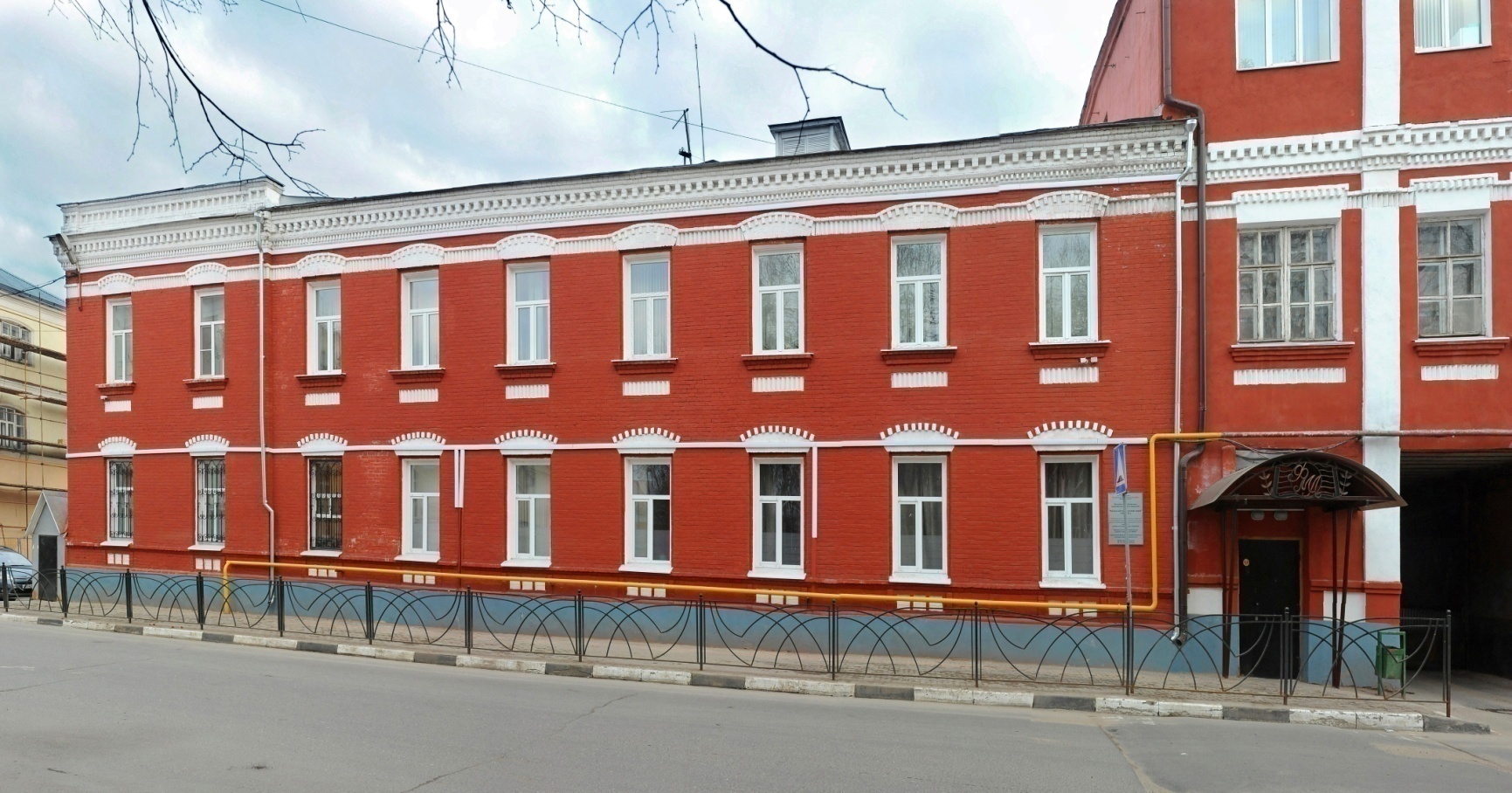 2021годОглавлениеКраткая информационная справкаУчредителем организации является Министерство образования Московской области.Физико-математический лицей  открыт 01.09.1990 г.За время работы наше образовательное учреждение окончили 1595выпускника и все онипоступили в высшие учебные заведения на дневные бюджетные отделения (преимущественно в МФТИ, НИЯУ МИФИ, МГУ им.  М.В. Ломоносова, МГТУ имени Н.Э.Баумана). В настоящее время среди выпускников лицея более 110  кандидатов и докторов наук.Награды лицеяЛицей дважды награжден грантом Дж. Сороса, грантами Главы Сергиево-Посадского района и  федерального телеканала  «Звезды НТВ», Грантами Губернатора Московской области по итогам рейтингов образовательных организаций Московской области ТОП-100По итогам сдачи единого государственного экзамена по математике в 2010 году лицей имеет лучший результат среди всех школ Московской области.В 2011 году – третий результат по математике.В 2012 году по итогам сдачи единого государственного экзамена лицей показал лучший результат по математике и литературе среди всех учреждений  Московской области.В 2013 году по итогам сдачи единого государственного экзамена лицей показал лучший результат по математике среди общеобразовательных учреждений  Московской области.В 2013 году Смелов Юрий - 100 баллов по информатике, физике и математике, Карулин Евгений – 100 баллов по математике и информатике. В 2014 году по итогам сдачи единого государственного экзамена лицей показал лучший результат по математике среди общеобразовательных учреждений  Московской области.В 2014 году Новицкий Василий - 100 баллов по информатике, физике и математике,  Иванов Даниил – 100 баллов по физике и информатикеВ 2015 году 89,58% выпускников получили на ЕГЭ по математике (профильный уровень) результат выше 75 баллов. Горьков Анатолий – 100 баллов по информатике и русскому языку.В 2016 году лицей показал лучшие результаты по Сергиево-Посадскому району по информатике и ИКТ, математике, физике, химии и обществознанию. В 2017 году Бабкин Серафим - 100 баллов по информатике, русскому языку и математике.В 2018 году 88,0% выпускников показали на ЕГЭ по математике (профильный уровень) результат выше 75 баллов.В 2019 году 95,9% выпускников показали на ЕГЭ по математике (профильный уровень) результат выше 75 баллов, средний балл – 89,02. На ЕГЭ по информатике 97,4% выпускников имеют результат выше 75 баллов, средний балл – 86,44.В 2020 году Княжев Алексей - 100 баллов по физике, математике и информатике, Можаева Мария – 100 баллов по русскому языку и физике, Тиханов Андрей – 100 баллов по математике и русскому языку.В 2021году Кучер Кирилл - 100 баллов по русскому языку, математике и информатике, Малахов Григорий  – 100 баллов по  физике, Лазарев Елисей – 100 баллов по физике, Федоренко Екатерина – 100 баллов по математике.Образовательный процесс осуществляется  в форме уроков,  лекций, семинаров, лабораторно-практических занятий, факультативов, групповых и индивидуальных консультаций, встреч с учеными, специалистами и т.д. Лекционно-семинарские и лабораторно-практические учебные занятия, занятия в кружках, секциях, факультативах расширяют знания учащихся и позволяют апробировать их возможности в различных видах деятельности.Физико-математический лицей имеет договоры о сотрудничестве с Московским физико-техническим институтом, Национальным исследовательским университетом «МИЭТ» и физическим факультетом МГУ им. М.В. Ломоносова. Физико-математический лицей располагает достаточно хорошей учебно-материальной базой по физике, математике, химии, информатике и другим дисциплинам. С 2000 года в лицее введен специальный курс «Экспериментальная физика», где учащиеся выполняют практические задания на оборудовании, установленном МФТИ. С 2019 года лицей является базовой школой Российской академии наукНа основании приказа Министерства образования Московской области №1905 от 31.05.2019 года «Об утверждении перечня «опорных» школ Московской области под эгидой Российской академии наук» лицей вошел в список 108 базовых школ Российской академии наук. Всего в Московской области выбрали 6 учебных заведений, представляющих достойную базу для подготовки кадров РАН.Цель опорных школ Российской академии наук — привлечь ребенка к науке и исследованиям. Занятия в школах будут проводить ведущие ученые-практики, профессора и академики РАН. Классы оборудуют новейшим оборудованием и передовыми лабораториями. В перечне представлены школы из более чем 30 регионов России.Опорные школы будут работать по нескольким моделям:профильная школа, осуществляющая обучение на повышенном уровне по одному или нескольким профилям;школа с углубленным изучением отдельных предметов, в которой углубленная подготовка, развитие проектных и исследовательских умений детей происходит на всех уровнях, начиная с начальной школы;школа-лаборатория, организующая научно-исследовательскую деятельность ребят с использованием современной лабораторной базы (как собственной, так и научных организаций, ведущих региональных университетов);школа при университете (научной организации), имеющая многолетний опыт взаимодействия и использования научно-образовательного потенциала региональных и федеральных вузов, научно-исследовательских центров;школа - ресурсный (сетевой) центр, обладающая потенциалом для проведения консультаций, лабораторных и факультативных занятий с обучающимися других школ, имеющими склонность к научно-исследовательской деятельности;смешанная модель, включающая несколько вариантов представленных выше моделей.Одно из условий отбора — вхождение школ в федеральные рейтинги. Наиболее значимые и известные из них: топ-200 и топ-500. Топ-200 включает школы, ученики которых показывают высокие результаты в предметных олимпиадах и конкурсах. Для включения в топ-500 учитывается большее число показателей, в том числе результаты учащихся на ОГЭ, ЕГЭ и другие.Рейтинги  лучших школ России  Рейтинговое агентство RAEX (РАЭКС-Аналитика) составило ежегодный рейтинг топ-100 школ по конкурентоспособности выпускников. В рейтинг вошли школы, чьи ученики наиболее успешно поступают в лучшие вузы России из рейтинга RAEX.Рейтинги базируются на предоставленной ведущими вузами эксклюзивной информации о приемных кампаниях 2019 и 2020 года. Использовались данные вузов, входивших в топ-50 рейтинга вузов RAEX в 2019 или в 2020 году. При подготовке рейтингов 2021 года обработана информация о 220 тыс. выпускников 20 тыс. школ. Для определения результата школы количество поступивших в каждый вуз выпускников умножалось на коэффициент вуза (учитывалось также основание для зачисления абитуриента – «олимпиадники» весят вдвое больше целевиков и «платников»). Затем данные по поступлению во все вузы суммировались и делились на количество выпускников школы. При расчете рейтингов по укрупненным направлениям учитывались выпускники, поступившие в вузы только на направления соответствующего профиля.Рейтинг лучших школ России по конкурентоспособности выпускниковВ списке 100 лучших школ России представлены учебные заведения из 27 регионов страны. При этом более трети самых конкурентоспособных школ – 35 – сконцентрировано в Москве. 11 участников топ-100 представляют Московскую область, 10 – Санкт-Петербург, шесть – Татарстан и пять – Челябинскую область.Подмосковные школы традиционно входят в данный рейтинг и сохраняют высокие позиции – это очень почетно. Из года в год в топ-100 растет количество специализированных школ, и все меньше мест достается муниципальным учреждениям. Если школы при вузах широко представлены в рейтинге с момента его создания, то в последние два года и другие типы школ всё активнее отвоевывают позиции в сотне лучших. Так, в рейтинге 2021 года с четырех до шести увеличилось количество частных учебных заведений. Количество участников проекта «Базовая школа РАН» (одним из условий присвоения «академического» статуса является переход учебного заведения из муниципальной собственности в государственную) за год возросло с 16 до 18. Удерживают позиции региональные центры поддержки одаренных детей и ведущие городские школы Москвы и Санкт-Петербурга, также находящие в государственной собственности. Таким образом, конкуренция за место в топ-100 из года в год повышается и муниципальным учреждениям, пусть даже с высокими образовательными результатами, становится всё труднее соперничать с другими, как правило, имеющими большие материальные, кадровые и административные ресурсы.Лучшие школы России по количеству выпускников, поступивших в ведущие вузы РоссииРейтинговое агентство RAEX (РАЭКС-Аналитика) выпустило рейтинг школ по количеству поступивших в ведущие вузы России, фиксирующий вклад школ в подготовку абитуриентов в масштабах страны. Рейтинг отражает абсолютное число учеников, перешедших из стен заведения в ведущие вузы страны, поэтому крупные школы здесь априори имеют преимущество перед небольшими. Рейтинг подготовлен в пятый раз, и в этом году в связи с заметным увеличением числа вузов – партнеров исследования впервые публикуется топ-300 лучших школ. Как и рейтинг по конкурентоспособности выпускников, данное исследование зафиксировало высокий уровень востребованности школ физико-математического или естественнонаучного уклона: более половины мест в первой тридцатке заняли учреждения подобного профиля. Также веса физико-математическим школам добавляет возможность по их окончании успешно поступать на популярные экономические направления, где основным вступительным испытанием является математика. Кроме того, в 2020 году в рамках исследования были выявлены школы, лидирующие в своих федеральных округах по количеству поступивших в ведущие вузы страны. Перечни содержат списки топ-20 крупнейших поставщиков студентов для лучших вузов России. В список вошли школы из 43 регионов, представляющие все федеральные округа РФ. Школы столичного региона заняли более половины мест в перечне: 178 заведений из 300 расположены в Москве или Подмосковье. Топ-20 школ Центрального федерального округа по количеству выпускников, поступивших в ведущие вузы РФТоп-50 школ Московской области по количеству выпускников, поступивших в ведущие вузы России, 2021 Рейтинги лучших школ России по конкурентоспособности выпускников в сфере «Технические, естественно-научные направления и точные науки», 2021 годПри составлении рейтинга рассматривались организации, реализующие программы среднего общего образования. Для определения позиции школы в рейтинге учитывались данные о количестве выпускников, поступивших в 2020 году в вузы по конкурсу на очную форму обучения на бюджетной основе, а также отдельно учитывалось количество зачисленных на основании победы в олимпиаде (без других вступительных испытаний). Рейтинг составлялся на основании данных, которые были предоставлены рейтинговому агентству вузами. Для определения рейтингового балла школы количество поступивших выпускников умножалось на весовой коэффициент вуза, а также на весовой коэффициент, отражающий основание для зачисления абитуриента в вуз. RAEX (РАЭКС-Аналитика) впервые проанализировал успешность школ с поправкой на их масштаб, а именно учел не только количество школьников, поступивших в лучшие вузы, но и численность выпускных классов рассматриваемых школ. ТОП – 50 лучших школ России по конкурентоспособности выпускников в сфере «Технические, естественно-научные направления и точные науки»  (Московская область)Время образованияВ Красногорске 27 августа 2021 года состоялся форум «Время образования». В рамках форума состоялась церемония награждения ведущих образовательных учреждений региона. Они определились по итогам рейтинга, который ежегодно составляется министерством образования Московской области. Среди основных критериев, по которым оценивали учебные заведения, - качество образования, результаты учеников на ЕГЭ, участие в олимпиадах всероссийского и международного уровней, использование современных технологий преподавания и участие в новых проектах.На форуме объявили топ-10 лучших школ Подмосковья:Губернатор Подмосковья встретился со стобалльниками ЕГЭ15 июля 2021 года Губернатор Московской области Андрей Воробьев встретился с выпускниками, набравшими на ЕГЭ 100 баллов по трем предметам, и поздравил с успешной сдачей экзаменов. 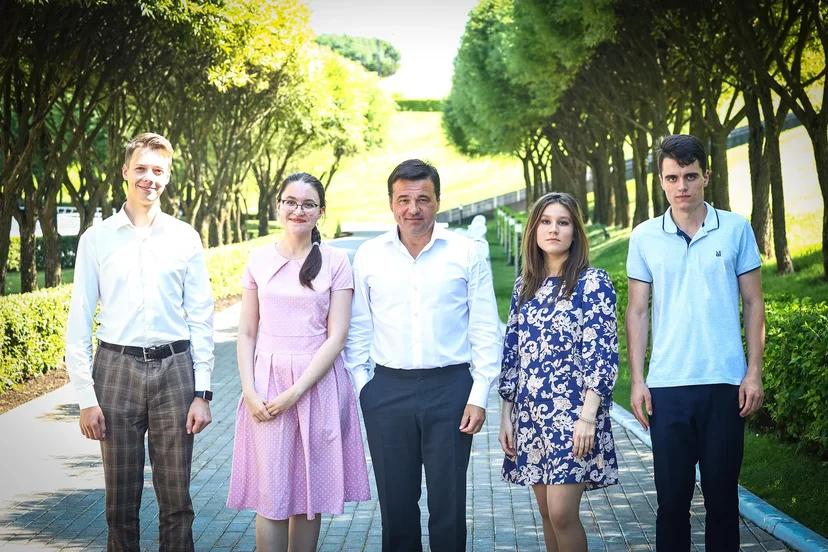 «Вы – наша гордость. Всего в Подмосковье в этом году 682 стобалльника. Такой результат важен не только для вас, но и для всей системы образования. Благодаря вашим достижениям, оценка идет и педагогам, которые обучают порядка 1 млн. человек в Московской области», - приводятся в сообщении слова Воробьева. Сразу четыре подмосковных школьника набрали в этом году на ЕГЭ 100 баллов по терм предметам – это два выпускника жуковских школ, Сергиево-Посадского физико-математического лицея и Нахабинской гимназии № 4.Достижения учащихсяЛицей имеет победителей не только муниципальных и региональных олимпиад, но и Московских городских, Всероссийских, а также Международных олимпиад.Лауреаты премии по поддержке талантливой молодежи, установленной Указом Президента Российской Федерации от 6 апреля 2006 года №325 «О мерах государственной поддержки талантливой молодежи»:2005 год - Мозгунов Евгений, 2007 год - Алексеенко Андрей, Булычева Ксения, 2008 год - Хартикова Анастасия, 2009 год - Терентьева Валерия, 2015 год - Мишин Артем,Павлюков Илья, Меркулова Анастасия, 2016 год - Тимофеев Даниил,151 человек – лауреаты именной стипендииГубернатора Московской области С 1990 года подготовлено:- победителей и призеров муниципальных олимпиад – 929;- победителей и призеров региональных олимпиад –385;- победителей и призеров Международных и Всероссийских олимпиад– 51;- победителей и призеров Международных и Всероссийских конкурсов - 121.Победители Международных олимпиад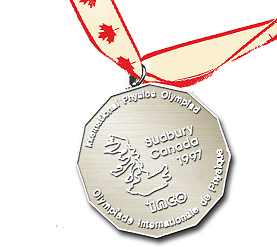 1997 год, Канада.   Макаров Алексей награждён СЕРЕБРЯНОЙ МЕДАЛЬЮ на ХХVIIIМеждународной физической олимпиаде  (г. Садбери); 1997 год, Калининград .Макаров Алексей победитель Международной космической олимпиады  по физике  и математике;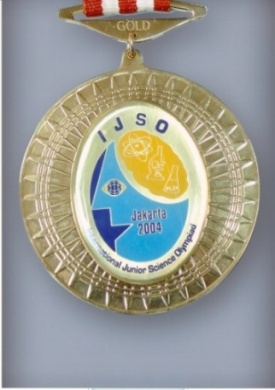 2004 год, Якутия.Дзябура Евгений награждён СЕРЕБРЯНОЙ МЕДАЛЬЮ на XI Международной олимпиаде «TUYMAADA»   (высшая лига, физика); 2004 год, Калининград. Медведев Антон победитель Международной космической олимпиады школьников «InternationalSpaceOlympics» (I место в конкурсе творческих проектов);           2004 год, Индонезия.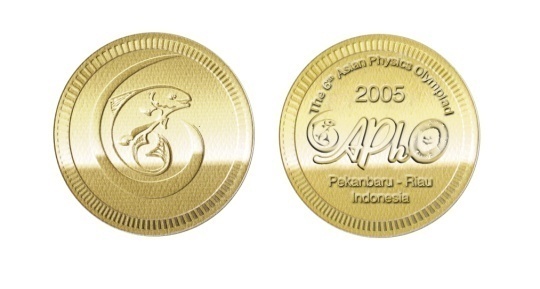 Марковцев Вадим награждён ЗОЛОТОЙ МЕДАЛЬЮ на 1Международной естественнонаучной олимпиаде «JUNIOR» (г. Джакарта); 2005 год, Испания.Мозгунов Евгений награждён ЗОЛОТОЙ МЕДАЛЬЮ на XXXVI Международной физической олимпиаде (г. Саламанка);2005 год, Индонезия.Галахов Дмитрий награждён СПЕЦИАЛЬНЫМ ПРИЗОМ на VI Международной азиатской физической олимпиаде (г. Пеканбару); 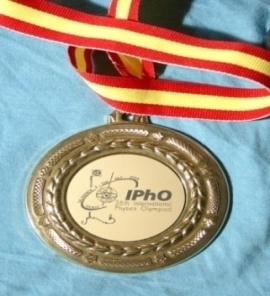 2006 год, Якутия.Марковцев Вадим награждён  СЕРЕБРЯНОЙ МЕДАЛЬЮ на XIII Международной олимпиаде «TUYMAADA» (высшая лига, физика); 2011 год, Якутия. Дианова Анастасия и Склонин Илья награждены БРОНЗОВЫМИ МЕДАЛЯМИ  и специальными призами за лучшее выполнение заданий экспериментального тура на XVIII Международной олимпиаде «TUYMAADA»   (первая лига, физика);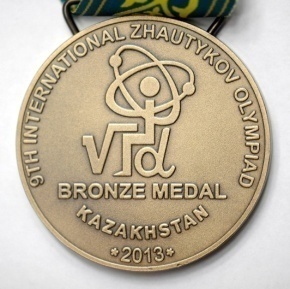 2012 год, Якутия.Константинов Федор (высшая лига) и Новицкий Василий (первая лига) награждены  БРОНЗОВЫМИ МЕДАЛЯМИ и специальными призами за лучшее выполнение заданий экспериментального тура на XIX Международной олимпиаде «TUYMAADA»   (физика);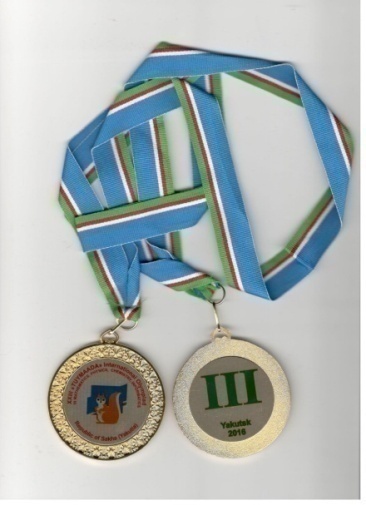 2013 год, Казахстан.Илья Склонин и Федор Константинов награждены БРОНЗОВЫМИ МЕДАЛЯМИ и соответствующими дипломами на IХ Международной Жаутыковской олимпиаде школьников по математике, физике и информатике (г. Алматы,  физика);2014 год, Казахстан.Бибик Денис (11 класс) награжденБРОНЗОВОЙ МЕДАЛЬЮи соответствующим дипломом на Х Международной Жаутыковской олимпиаде школьников по математике, физике и информатике (г. Алматы, физика);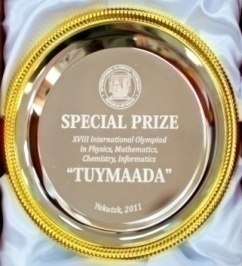 2014 год, Москва. Горьков Анатолий (10 класс) награжден БРОНЗОВОЙ МЕДАЛЬЮ и соответствующим дипломом на второй  Международной олимпиаде  по экспериментальной физике (Москва, экспериментальная физика);2015 год, Казахстан.Александр Рубинштейни Виталий Афанасьев, обучающиеся 11 класса, награжденыБРОНЗОВЫМИ МЕДАЛЯМИи соответствующими дипломами на ХI Международной Жаутыковской олимпиаде школьников по математике, физике и информатике (г. Алматы, физика).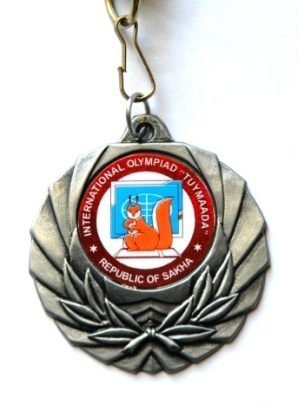 2015 год, Якутия.Клыпа Роман(10 класс) награжден  БРОНЗОВОЙ МЕДАЛЬЮи соответствующим дипломом на XXII Международной олимпиаде «TUYMAADA»   (физика);2015 год, Сочи. Клыпа Роман (10 класс) награжден БРОНЗОВОЙ МЕДАЛЬЮ  и дипломом третьей степени на третьей  Международной олимпиаде  по экспериментальной физике (Сочи, экспериментальная физика);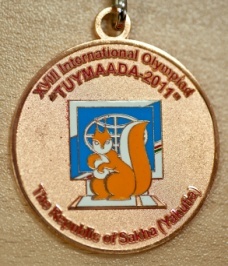 2016 год, Якутия.Ефремцев Всеволод и Тихонова Мария (9 класс) награждены  БРОНЗОВЫМИ МЕДАЛЯМИ и соответствующими дипломами на XXIII Международной олимпиаде «TUYMAADA»   (математика);2016 год, Москва. 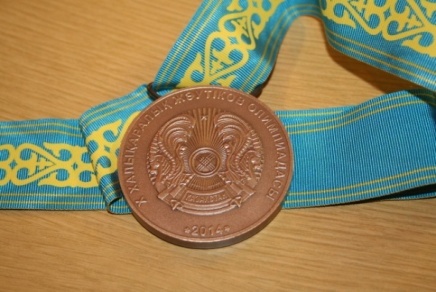 Клыпа Роман (11 класс), Мельников Александр (10 класс) и Рева Максим(9 класс) награждены БРОНЗОВЫМИ  МЕДАЛЯМИ и дипломами третьей степени на четвертой  Международнойолимпиаде  по экспериментальной физике (Москва, экспериментальная физика);2017 год, Республика Беларусь. Васильев Арсений (9 класс) награжден БРОНЗОВОЙ  МЕДАЛЬЮ и дипломом третьей степени на пятой  Международной олимпиаде  по экспериментальной физике (Республика Беларусь, экспериментальная физика);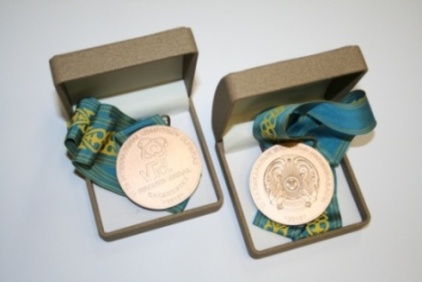 2018 год, Казахстан.Георгий Акиндинови Алексей Золотарев, ученики 11 класса,  награжденыБРОНЗОВЫМИ МЕДАЛЯМИи соответствующими дипломами на ХIV Международной Жаутыковской олимпиаде школьников по математике, физике и информатике (г. Алматы, физика);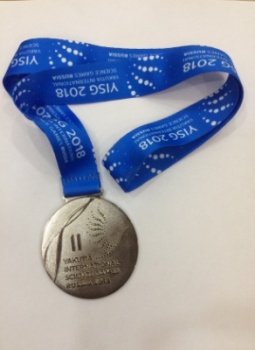 2018 год, Якутия.На XXV Международной олимпиаде «TUYMAADA-2018» учащийся 10 класса Атаманов Сергейнагражден  СЕРЕБРЯНОЙ МЕДАЛЬЮ и соответствующим дипломом (физика).Тиханов Андрей(физика) иШевцов Иван (математика) награждены грамотами.Победители и призеры Международных и Всероссийских конкурсов и конференцийУчащиеся принимают активное участие и становятся победителями и призерами  международных научно-практических конференций «Юниор» (НИЯУ МИФИ-INTEL), «Шаг в будущее» (МГТУ им. Н. Баумана), «Старт в науку» (МФТИ), «Созвездие талантов» (Санкт-Петербург), «Колмогоровские чтения» (Москва), во Всероссийских чтениях В.И.Вернадского (Москва). 1994 год,Москва.Морозов Михаил - лауреат Всероссийского конкурса «Абитуриент – 94»  по физике и математике (диплом III степени);2003 год, Москва. Дзябура Евгений - победитель заключительного этапа Всероссийской конференции-конкурса «Юниор» по секции «Физика и астрономия» (1 место);2003 год, Москва. Захарченко Сергей - диплом на Международном конкурсе «ЮНИОР-2003» (специальный приз жюри факультета ВМК МГУ);2003 год, Москва.Медведев Антон - победитель Всероссийской конференции конкурса «Юниор» (InternationalScienceandEngineeringFair, ISEF);2004 год, Москва. Захарченко Сергей - диплом на Международном конкурсе «ЮНИОР-2004» (специальный приз жюри факультета ВМК МГУ);2004 год, Москва.  Григал Ирина - победитель Шестой Международной  научно-технической конференции школьников  «Старт в Науку» (диплом Лауреата);2005 год, Санкт-Петербург. Зубков Дмитрий –победительБалтийского  научно-инженерного   конкурса (диплом 1 степени);2006 год, Саров. Международная научная конференция «VI школьные Харитоновские чтения» Артемьева Мария награждена дипломом  III степени (биология); 2006 год, Саров. Международная научная конференция «VI школьные Харитоновские чтения» Зубков Дмитрий награжден дипломом  II степени (биология); 2006 год, Санкт-Петербург. Балтийский научно-инженерный конкурс, Артемьева Мария награждена звездой  Даринского (биология);2007 год, Соединенные Штаты Америки. Щигрев Иван награжден малой золотой медалью на престижной Международной научно-инженерной конференции-конкурсе (физика, г. Альбукерка);2008 год, Москва. На международных научно-технических конкурсах «Старт в науку» и «Юниор» Хартикова Анастасия награждена дипломами (физика);2011 год, Санкт-Петербург.Склонин Илья удостоен звания лауреат премии С.И.Вавилова на Международном конкурсе «Созвездие талантов» (математика);2012 год, Москва. Гудыма Денис и Склонин Илья - призеры заключительного этапа Всероссийской конференции-конкурса «Юниор» по секции «Математика» (3 место);2012 год, Москва. На международном научно-техническом конкурсе «Старт в науку» Путинцев Даниил награжден дипломом 3 степени, Гудыма Денис – дипломом 2 степени (физика и математика);2013 год, Москва. На международном научно-техническом конкурсе «Старт в науку» Гудыма Денис награжден дипломом 3 степени (математика);2013 год, Москва. Новицкий Василий - призер заключительного этапа Всероссийской конференции-конкурса «Юниор» по секции «Математика» (2 место), Гудыма Денис и Склонин Илья - призеры заключительного этапа Всероссийской конференции-конкурса «Юниор» по секции «Математика» (3 место);2013 год, Москва. На VII Международном конкурсе «Математика и проектирование» Гудыма Дениси Склонин Ильянагражденыдипломами за 2 место (математика);2013 год, Москва. На Международной научной конференции школьников «XIII Колмогоровские чтения» Новицкий Василий награжден дипломом 2 степени и серебряной медалью, Бондарь Арина – дипломом 3 степени и бронзовой медалью (математика);2013 год, Москва. На XX Всероссийских юношеских чтениях им. В.И. Вернадского Новицкий Василий, Гудыма Денис и Склонин Илья награждены дипломами победителя, памятными знаками «В.И.Вернадский» за достижения в исследовательской деятельности, грамотами за исследование нестандартных построений и за самостоятельное решение классических задач (математика);2013 год, Санкт-Петербург.Дианова Анастасия удостоена звания лауреат премии С.И.Вавилова на Международном конкурсе «Созвездие талантов» (физика);2013 год, Санкт-Петербург.Новицкий Василий удостоен звания лауреатана Международном конкурсе «Созвездие талантов»с присуждениемвысшей молодежной награды «Звезда академика Д.С.Лихачева» и звания лауреат премии  П.Н.Демидова  (математика);2014 год, Москва. На международном научно-техническом конкурсе «Старт в науку» Меркулова Анастасия награждена дипломом 1 степени, Товкес Артем и Бондарь Арина  – дипломом 3 степени (математика);2014 год, Москва. На XXI Всероссийских юношеских чтениях им. В.И. Вернадского Бондарь Арина и Меркулова Анастасия  награждены дипломами победителя, памятными знаками «В.И.Вернадский» за достижения в исследовательской деятельности, грамотами за нахождение красивой формулы и за построение интересного геометрического объекта. Исследовательская работа Товкеса Артема отмечена дипломом 1 степени и грамотой за аккуратность произведенных расчетов (математика);2014 год, Москва. На Международной научной конференции школьников «XIV Колмогоровские чтения» Меркулова Анастасия награждена дипломом 2 степени, Новицкий Василий – дипломом 3 степени и Бондарь Арина – похвальной грамотой (математика);2014 год, Москва. На Международном фестивале науки  «Ученые будущего» Меркулова Анастасия награждена бронзовой медалью и дипломом 3 степени (математика);2014 год, Санкт-Петербург.Бондарь Арина удостоена звания лауреатана Международном конкурсе «Созвездие талантов»с присуждениемвысшей молодежной награды «Звезда академика Д.С.Лихачева» и звания лауреат премии  П.Н.Демидова  (математика);2015 год, Москва. На международном научно-техническом конкурсе «Старт в науку» Товкес Артем награжден дипломом 2 степени и Тимофеев Даниил  – дипломом 3 степени (математика);2015 год, Москва. На XXII Всероссийских юношеских чтениях им. В.И. Вернадского Меркулова Анастасия награждена дипломом лауреата, памятным знаком «В.И.Вернадский» за достижения в исследовательской деятельности, грамотой за объемность и многогранность. Исследовательские работы Товкеса Артема, Карпушиной Валерии, Тимофеева Даниила отмечены дипломами 1 степени и грамотами за экстремальную централизацию, за свежий взгляд на вечные вопросы и за победу над Наполеоном.  Карпушина  Валерия  также  награждена  грамотой  в  номинации  «Лучший  доклад» (математика);2015 год, Москва. За успешное выступление на Международной научной конференции школьников «XV Колмогоровские чтения» Тимофеев Даниил  награжден дипломом 3 степени и бронзовой медалью, Меркулова Анастасия, Карпушина Валерия и Товкес Артем  награждены похвальными грамотами (математика);2015 год, Обнинск. Национальная образовательная программа «Интеллектульно-творческий потенциал России».  Жучкова Наталья - диплом лауреата третьей степени в Российском заочном конкурсе «Юность. Наука. Культура», секция «Литературоведение»;2015 год, Санкт-Петербург.Меркулова Анастасия удостоена звания лауреатана Международном конкурсе «Созвездие талантов»с присуждениемвысшей молодежной награды «Звезда академика Д.С.Лихачева» и звания лауреат премии  П.Н.Демидова  (математика);2016 год, Санкт-Петербург. Балтийский научно-инженерный конкурс, Тимофеев Даниил отмечен дипломом  III степени, специальной премией научного жюри и дипломом лауреата премии учительского жюри, Масленникова Елизавета - диплом лауреата премии учительского жюри;2016 год, Москва. На международном научно-техническом конкурсе «Старт в науку» Суров Василий  награжден дипломом лауреата (физика), Тимофеев Даниил – дипломом 2 степени (математика) и Гурин Федор  – дипломом 3 степени (физика);2016 год, Саров.Научная конференция «XVI школьные Харитоновские чтения». Тимофеев Даниил   награжден дипломом победителяМежрегиональной олимпиады школьниковидиплом 1 степениза  высокий уровень проведения исследования центральных точек треугольника в барицентрических координатах (математика);2016 год, Москва. На XXIII Всероссийских юношеских чтениях им. В.И. Вернадского Тимофеев Даниил награжден дипломом лауреата, памятным знаком «В.И.Вернадский» за достижения в исследовательской деятельности, грамотой за расширение категории центральности (секция «Математика и информатика»). Гурин Федор награжден дипломом лауреата, памятным знаком «В.И.Вернадский» за достижения в исследовательской деятельности, грамотой  за «зеленые» технологии (секция «Физика»). Исследовательская работа Жучковой Натальи отмечена дипломом 1 степени, грамотой в номинации «Лучшее представление работы», а также грамотой  за смелость в решении сложных профессиональных задач (секция «Искусство и литература»). Работа  Иконникова Антона отмечена дипломом 1 степени, грамотой в номинации «Лучший стенд» и грамотой за полет мысли (секция «Философия и культурология»);2016 год, Москва. За успешное выступление на Международной научной конференции школьников «XVI Колмогоровские чтения» Кудинова Анна (физика)и Смирнов Артём (математика)  награждены дипломами 2 степени и серебряными медалями, Данилов Дмитрий (математика) и Масленникова Елизавета (математика) награждены дипломами 3 степени и бронзовыми медалями,  Суров Василий  награжден похвальной грамотой (химия);2016 год, Москва.  За победу во Всероссийском конкурсе молодежных разработок и образовательных инициатив в сфере энергетики в номинации «Лучшие молодежные научно-исследовательские, инновационные разработки и промышленные образцы в области энергетики и энергоэффективности, созданные студентами и школьниками» Кудинова Анна награждена дипломом победителя 1 степени;2016 год, Санкт-Петербург.Тимофеев Даниил удостоен звания лауреатана Международном конкурсе «Созвездие талантов»с присуждениемвысшей молодежной награды «Звезда академика Д.С.Лихачева» и звания лауреат премии  П.Н.Демидова  (математика);2017 год, Москва. На международном научно-техническом конкурсе «Старт в науку»  Тихонова Мария  награждена дипломом 3 степени (математика)2017 год, Москва. На XXIV Всероссийских юношеских чтениях им. В.И. Вернадского Смирнов Артем награжден дипломом лауреата, грамотой за наполеоновские обобщения (секция «Математика и информатика»). Тихонова Мария награждена дипломом лауреата, грамотой  за нахождение новых биссектральных треугольников (секция «Математика и информатика»). Новицкий Антон награжден дипломом лауреата, грамотой за лучший доклад, а также грамотой  за нетривиальное применение тривиального закона всемирного тяготения (секция «Астрономия и физика атмосферы»). Исследовательская работа Данилова Дмитрия отмечена дипломом 1 степени, грамотой  за нахождение идеальных параметров (секция «Математика и информатика»), Масленниковой Елизаветы - дипломом 1 степени, грамотой  за заряженность на результат (секция «Математика и информатика»). Арутюнян Карен награжден дипломом 1 степени, грамотой  за умение не сдаваться в трудную минуту (секция «Математика и информатика»). Работа  Кудиновой Анны отмечена дипломом 1 степени, грамотой в номинации «За  проблемность исследования», грамотой за продуктивную деформацию биологических систем (секция «Физика»). Кудинов Ярослав награжден дипломом 1 степени, грамотой  за заботу о здоровье окружающих (секция «Агробиология, агрохимия, защита растений»);2017 год, Москва. На XI Международном конкурсе «Математика и проектирование» Смирнов Артемнаграждендипломом и серебряной медалью за 2 место (математика);2017 год, Санкт-Петербург. Балтийский научно-инженерный конкурс, Суров Василий отмечен дипломом  III степени и дипломом лауреата премии учительского жюри, Масленникова Елизавета - дипломом  III степени, Полянин Константин - дипломом лауреата премии молодежного жюри;2017 год, Москва. За успешное выступление на Международной научной конференции школьников «XVII Колмогоровские чтения» Тихонова Мария (математика)  награждена дипломом 2 степени и серебряной медалью, Акиндинов Георгий (математика) и Арутюнян Карен (математика) награждены дипломами 3 степени и бронзовыми медалями;2017 год, Санкт-Петербург. За успешное участие в Международной научной конференции школьников «XXVII Сахаровские чтения» награждена дипломом и специальным дипломом за исследование пьезоэлектрических эффектов в биологических системах и за удивительную работу на грани физики и биологии Кудинова Анна (физика).  За успешное участие в Международной научной конференции школьников «XXVII Сахаровские чтения»  награждена дипломом и специальным дипломом за успешное применение алгебры в планиметрической задаче Тихонова Мария (математика);2017 год, Москва.Кудинова Анна, 10 класс, награждена дипломом победителя на IV Всероссийской конференции «Юные техники и изобретатели» в Государственной Думе Федерального СобранияРоссийской Федерации (физика);2017 год, Москва. Кудинова Анна, 11 класс, награждена дипломом победителя в номинации «Думай глобально!» V Международного научного конгресса «Глобалистика - 2017»;2017 год, Москва. На Международном фестивале науки  «Ученые будущего» Тихонова Мария награждена серебряной медалью и дипломом 2 степени (математика), Акиндинов Георгий награжден дипломом 4 степени и бронзовой медалью (математика), Смирнов Артем награжден дипломом 4 степени и бронзовой медалью и дипломом 4 степени молодежного жюри (математика);2017 год, Санкт-Петербург.Кудинова Анна удостоена звания лауреатана Международном конкурсе «Созвездие талантов»с присуждениемвысшей молодежной награды «Звезда академика Д.С.Лихачева» и звания лауреата премии  С.И.Вавилова  (физика). Смирнов Артем удостоен звания лауреата премии  П.Н.Демидова  (математика)2018 год, Москва. Тихонова Мария - победитель заключительного этапа Всероссийской конференции-конкурса «Юниор» по секции «Математика» (1 место), Зыкова Арина - призер заключительного этапа Всероссийской конференции-конкурса «Юниор» по секции «Физика и астрономия» (2 место);2018 год, Саров.Научная конференция «XVIII школьные Харитоновские чтения». Акиндинов Георгий   награжден дипломом победителяМежрегиональной олимпиады школьниковидипломом 1 степениза  высокий уровень проведенного исследования (математика);2018 год, Москва. На ХХ международной конференции научно-технических работ школьников «Старт в науку»  Смирнов Артем  награжден дипломом 1 степени (математика), Бурова Дарья награждена дипломом 2 степени (физика);2018 год, Москва. На XXV Всероссийских юношеских чтениях им. В.И. Вернадского ученица 11 класса Зыкова Арина награждена дипломом лауреата за победу на конкурсе, грамотами в номинации «Лучшее экспериментальное исследование», в номинации «Самая активная работа на секции» и грамотой за феерические исследования с практическим выходом;2018 год, Москва. За успешное выступление на Международной научной конференции школьников «XVIII Колмогоровские чтения» Арутюнян Карен (математика)  награжден дипломом 2 степени и серебряной медалью, Бурова Дарья (физика) награждена дипломом 3 степени и бронзовой медалью. Калмыкова Александра (математика) – похвальной грамотой за самостоятельный вывод замечательных комбинаторных соотношений;2018 год, Санкт-Петербург. За успешное участие в Международной научной конференции школьников «XXVIII Сахаровские чтения» Арутюнян Карен награжден специальным дипломом за новое тождество типа Рамануджана (математика);2018 год, Москва. На Международном фестивале науки  «Ученые будущего» Арутюнян Карен награжден бронзовой медалью и дипломом 3 степени (математика), Калмыкова Александра награждена дипломом 4 степени и медалью (математика);2019 год, Москва. Арутюнян Карен - призер заключительного этапа Всероссийской конференции-конкурса «Юниор» по секции «Математика» (2 место), Солотин Никита - призер заключительного этапа Всероссийской конференции-конкурса «Юниор» по секции «Математика» (3 место);2019 год, Саров.Научная конференция «XIХ школьные Харитоновские чтения». Арутюнян Кареннагражден дипломом 2 степениза  академичность исследования (математика);2019 год, Москва. На ХХI международной конференции научно-технических работ школьников «Старт в науку»  АрутюнянКарен награжден дипломом 3 степени (математика);2019 год, Москва.XXVIII Всероссийский конкурс-конференция одаренных школьников «Intel-Авангард 2019». Федоренко Екатерина награждена дипломом 2 степени (математика), Рябцев Евгений награжден дипломом 2 степени (математика);2019 год, Москва. На XIII Международном конкурсе «Математика и проектирование» Княжев Алексей (10 класс) и Рябцев Евгений (9 класс) награжденыдипломами 1 степени и золотыми медалями за 1 место (математика), Новикова Дарья (10 класс) награжденадипломом 2 степени и серебряной медалью за 2 место (математика);2019 год, Москва. На Международном фестивале науки  «Ученые будущего» Федоренко Екатерина (10 класс)  награждена бронзовой медалью и дипломом 3 степени (математика);2020 год, Москва. На XXVII Всероссийском конкурсе юношеских исследовательских работ им. В. И. Вернадскогоученица10 классаФедоренко Екатеринанаграждена дипломом лауреата конкурса (секция математика и информатика), ученики 10 класса Рябцев Евгений(секция математика и информатика)иНаумов Кирилл(секция инженерная экология), ученик 9 классаСевастьянов Константин (секция инженерные исследования) награждены дипломами 1 степени. Ученик 11 класса Княжев Алексей (секция физиология животных и человека, медицинская биохимия, медицинская биотехнология) награжден дипломом 1 степени и его работа стала номинантом чтений в категории «Лучший компьютерный эксперимент»;2020 год, Москва. На XIV Международном конкурсе «Математика и проектирование» Новикова Дарья (11 класс) награжденадипломом 2 степени и серебряной медалью за 2 место (математика);2020 год, Москва.На IX Международном конкурсе научно-исследовательских и творческих работ учащихся «Старт в науке» Новикова Дарья (11 класс) награжденадипломом 3 степени (математика);2021 год, Москва.Рябцев Евгений и Кучер Кирилл- призеры заключительного этапа Всероссийской конференции-конкурса «Юниор» (2 и 3 место соответственно);2021 год, Москва. Кашин Егор – призер Всероссийского фестиваля творческих открытий и инициатив «Леонардо».2021 год, Москва. Кучер Кирилл и Федоренко Екатерина – победители Всероссийского конкурса научно-технологических проектов «Большие вызовы» 2020-2021, (направление: «Большие данные, искусственный интеллект, финансовые технологии и машинное обучение»)2021 год, Москва. На XXVIII Всероссийском конкурсе юношеских исследовательских работ им. В. И. Вернадскогоученица9 классаИльин Максимнагражден дипломом лауреата конкурса, ученица 10 класса Решетникова Ксения награждена дипломом 1 степени. 2021 год, Москва. Кучер Кирилл, Рябцев Евгений, Решетникова Ксения и Федоренко Екатерина – победители XXIVРоссийской научной конференции школьников «Открытие»2021 год, Москва. Решетникова Ксения – призер XXIII Международного конкурса научно-технических работ школьников «Старт в науку»2021 год, Москва. Кашин Егор, Кобец Диана и Мильченко София  – призеры XIV Международного конкурса «Математика и проектирование»Реализация стратегии развития учрежденияВедение углубленного физико-математического обучения старшеклассников – одно из ключевых направлений деятельности лицея. Это возможно при наличии условий для более полного удовлетворения индивидуальных потребностей школьников и соединения обучения с процессом социализации учащихся в реальных условиях жизни, что в итоге повышает их конкурентоспособность на рынке труда.Углубленное физико-математическое обучение является системным инструментом расширения возможностей образования в высшей школе, тем самым обучение становится важным звеном в системе непрерывного образования человека.Масштаб планируемых и ожидаемых результатов ведения углубленной физико-математической подготовки учащихся обязывает педагогический коллектив лицея предельно вдумчиво и серьезно относиться к технологии ведения курсов; к дидактическому и методическому обеспечению физико-математической подготовки; к исследованию возможностей современных технических средств обучения, интерактивных и медиасредств.Современное обучение в лицее является «в первом приближении» индивидуализированным, эффективным и основанным на базе глубоких знаний фундаментальных предметов: математики, физики, русского языка, информатики и ИКТ, литературы. Реализуя стратегию развития образования, в лицее «снят» ряд серьезных проблем, порой существующих в ОУ, а именно: достаточно хорошо развита учебно-методическая и материально-техническая база; имеется полная обеспеченность учебной литературой, соответствующей задачам углубленной подготовки;  уровень кадрового потенциала в полной мере соответствует поставленным задачам. В течение последних лет коллектив физико-математического лицея успешно работает над темой «Система выявления и развития творческих способностей школьников к точным наукам. Механизм внедрения обучающих информационных технологий в систему обучения в государственном бюджетном общеобразовательном учреждении Московской области “Сергиево-Посадский физико-математический лицей”»Вопросы стратегии развития лицея неоднократно рассматривались на заседаниях педсовета, в выступлениях педагогов лицея в местной прессе, на радио и телевидении, в отраслевых конференциях, а также в ряде публикаций в научных журналах.2.  Результативность и эффективность   реализации программы развитияФМЛ работает в режиме профильной подготовки учащихся старших классов по физике, математике, информатике и телекоммуникационным технологиям. Уровень подготовки учащихся достаточен для поступления на дневные бюджетные отделения ведущих профильных вузов города Москвы. Учебная деятельность осуществляется по лекционно-семинарским формам обучения с делением классов на группы по физике, математике, информатике, иностранному языку для осуществления семинарских и лабораторно-практических занятий. За все время работы лицей окончили 1543выпускника; все 1543выпускника поступили на  бюджетные места дневных отделений ведущих государственных вузов города Москвы (преимущественно МГТУ имени Н.Э.Баумана, МАИ, МФТИ и МГУ имени М.В. Ломоносова), что отражает качество образования учреждения в целом. Условия образовательной среды1. Организационно-педагогическое обеспечение и характеристика учебно-воспитательного процесса.Учреждение осуществляет образовательный процесс в соответствии с уровнями общеобразовательных программ:I этап – основное общее образование (9 класс).Задачи: создание условий для воспитания, становления и формирования личности обучающегося, для развития его склонностей, интересов и способности к социальному самоопределению. На уровне основного общего образования главное внимание уделяется выравниванию стартовых возможностей учащихся, предпрофильной подготовке, решению проблемы психологической адаптации учащихся к новым условиям, созданию сплоченного ученического коллектива. Одной из главных задач в 9 классе становится работа по профориентации, предоставляется возможность попробовать свои силы в различных видах деятельности. Обеспечивает систематическое обучение и воспитание учащихся в рамках стандарта углубленного физико-математического образования. Решает задачу ранней профориентации.II этап – среднее общее образование (10 - 11классы). Задачи: развитие интереса к познанию и творческих способностей обучающихся, формирование навыков самостоятельной учебной деятельности на основе дифференциации обучения. Среднее общее образование является основой для получения начального профессионального, среднего профессионального (по сокращенным ускоренным программам) и высшего профессионального образования. Специфика реализации уровня среднего общего образования связана с увеличением учебной нагрузки учащихся в рамках профильного обучение. На данном уровне образования особое значение обретает необходимость реализации принципа дифференцированного, индивидуального подхода с учетом сложившейся специализации. На этом этапе ведется профилизация обучения путем углубления содержания основного  курса предметов и усиления их прикладной направленности.Организация образовательного процесса в лицее строится на основе учебного плана, разрабатываемого лицеем в соответствии со специализацией углубленного изучения отдельных предметов и создания условий для получения предпрофильного и профильного образования на высоком уровне. Лекционно-семинарские и лабораторно-практические учебные занятия, занятия в кружках, секциях, факультативах расширяют знания учащихся и позволяют апробировать их возможности в различных видах деятельности.Выстроена система работы с одаренными и талантливыми детьми: проводятся элективные курсы, индивидуальные консультации, внутрилицейские олимпиады, научно - практическая конференция проектных и исследовательских работ учащихся;участие лицеистов в олимпиадах, конференциях, конкурсах на муниципальном, региональном, всероссийском и международном уровне; существует сопровождение и подготовка учащихся к олимпиадам и конкурсам со стороны педагоговС целью предупреждения перегрузок на всех уровнях образовательного процесса большое внимание уделяется физическому развитию учащихся.2. Содержание образования В соответствии с п. 6 ст.9 Закона Российской Федерации «Об образовании» используемые основные общеобразовательные программы основного общего и среднего общего образования обеспечивают реализацию федерального государственного образовательного стандарта с учетом типа и вида образовательного учреждения, образовательных потребностей и запросов обучающихся и включают в себя учебный план, рабочие программы по учебным предметам, рабочие программы элективных курсов и программы дополнительного образования. Рабочие программы (базовый уровень) составлены на основе Федерального компонента государственного стандарта основного общего и среднего общего образования  и Примерных программ  основного общего и среднего образования по русскому языку, литературе,  истории, обществознанию, биологии, химии, английскому языку, географии. Рабочие программы направлены на формирование у обучающихся общеучебных умений и навыков, универсальных способов деятельности и ключевых компетенций.9 классПрофильная подготовка обучающихся 9-х классов – комплексная подготовка к жизненно важному выбору дальнейшей образовательной траектории. Каждый выпускник основной школы должен своевременно получить информацию о возможных путях продолжения образования, о территориально доступных для него образовательных учреждениях, оценить свои желания и возможности и на основании анализа имеющейся информации принять осознанное решение. Реализация профильной подготовки (математика: алгебра и геометрия, физика) осуществляется посредством элективных курсов. Элективные учебные курсы профильной подготовки – учебные предметы по выбору обучающихся 9 классов из части учебного плана, формируемой участниками образовательных отношений10-11 классыПрофильное обучение (технологический профиль) позволяет:создать условия для дифференциации содержания обучения старшеклассников, построения индивидуальных образовательных программ;обеспечить углубленное изучение отдельных учебных предметов;установить равный доступ к полноценному образованию разным категориям обучающихся, расширить возможности их социализации;обеспечить преемственность между общим и профессиональным образованием.Профильное обучение – средство дифференциации и индивидуализации обучения, которое позволяет за счет изменений в структуре, содержании и организации образовательного процесса более полно учитывать интересы, склонности и способности обучающихся, создавать условия для образования старшеклассников в соответствии с их профессиональными интересами и намерениями в отношении продолжения образования. При этом существенно расширяются возможности выстраивания обучающимся индивидуальной образовательной траектории.Профильные общеобразовательные учебные предметы - учебные предметы федерального компонента повышенного уровня, определяющие специализацию конкретного профиля обучения: «математика», «физика», «информатика и ИКТ».Дополнительное образованиеСистема дополнительного образования представляет возможность обучающимся заниматься техническим творчеством, эколого-биологической деятельностью, спортом и исследовательской работой в соответствии со своими желаниями, интересами и потенциальными возможностями. Здесь есть широкая возможность выявить и развить способности и таланты каждого ученика. Анализ существующей работы в блоке дополнительного образования показал, что эффективность ее зависит от того, насколько четко она планируется, организуется, контролируется. Система дополнительного образования является составной частью образовательной программы лицея, опирается на содержание основного образования и в то же время включает учащихся в занятия по интересам, создавая условия для достижения успехов с собственными способностями, увеличивая пространство, в котором школьники могут развивать познавательную творческую активность. Осуществление интеграции основного и дополнительного образования позволяет сблизить процессы воспитания, обучения и развития. Главной задачей дополнительного образования в лицее, вытекающей из законодательных актов и методических рекомендаций, является организация содержательного заполнения свободного времени с целью раскрытия творческих способностей учащихся, удовлетворение познавательных потребностей учащихся, развитие социально – значимых качеств личности, интеграция урочной деятельности с системой дополнительного образования. С учетом возрастных, психологических особенностей учащихся на каждом этапе обучения меняются задачи дополнительного образования:основная школа - формирование творческих знаний и практических навыков, раскрытие творческих способностей личности в избранной области деятельности;средняя школа - достижение повышенного уровня знаний, умений, навыков в избранной области, создание условий для самореализации, самоопределения личности, ее профориентации.Рабочие программы дополнительного образования составлены в соответствии с требованиями федерального компонента государственного образовательного стандарта основного образования по математике, физике, информатике и на основе авторских программ.  Дополнительное образование учащихся расширяет вариативную составляющую общего образования и помогает ребятам в профессиональном самоопределении, способствует реализации их сил, знаний, полученных в базовом компоненте. Реализуя задачи дополнительного образования, лицей пытается разрешить существующее противоречие между необходимостью, с одной стороны, осваивать образовательный стандарт, а с другой — создавать условия для свободного развития личности, что является основой гуманизации образования, провозглашенной в качестве важнейшего принципа реформы образования.Элективные учебные курсыРабочие программы элективных курсов для обучающихся 9 - х классов составлены по предметам углубленного изучения. Рабочие программы элективных курсов для обучающихся 10 - 11 классов составлены по предметам профильного обучения и являются последовательным продолжением элективных курсов 9 класса. Курсы ориентированы на обучающихся,  проявляющих повышенный интерес к данным наукам, и способствуют развитию интеллектуальных и творческих способностей, совершенствованию  полученных знаний и умений, развитие логического мышления, навыков самостоятельной исследовательской работы учащихся. Элективные курсы: «Математика (теория и практика решения задач повышенной трудности по математике, олимпиадная подготовка по математике)»;«Физика (теория и практика решения задач повышенной трудности по физике, олимпиадная подготовка по физике)».Внеурочная деятельностьВнеурочная деятельность обеспечивает реализацию требований Федерального государственного образовательного стандарта основного общего и среднего общего образования, определяет общий и максимальный объем нагрузки обучающихся в рамках внеурочной деятельности, направления и формы внеурочной деятельности по классам. Внеурочная деятельность школьников – понятие, объединяющее все виды деятельности школьников (кроме учебной), в которой возможно и целесообразно решение задач их воспитания и социализации. Согласно ФГОС организация занятий по направлениям внеурочной деятельности является неотъемлемой частью образовательного процесса в лицее. Внеурочная деятельность является неотъемлемой частью образовательной деятельности и организуется по направлениям развития личности: спортивно-оздоровительное, духовно-нравственное, социальное, общеинтеллектуальное, общекультурное. Внеурочная деятельность является обязательной. Формы её организации лицей определял самостоятельно, с учётом интересов и запросов обучающихся и их родителей (законных представителей). План внеурочной деятельности является основным организационным механизмом реализации основных образовательных программ общего образования, определяет состав и структуру направлений, формы организации, объем внеурочной деятельности. 3. Режим занятий обучающихся в лицее.Учебный год в лицее начинается 1 сентября. Продолжительность учебного года - не менее 34 недель,  не  считая  практики  (80  часов  для  учащихся  10  классов в летний период в согласованные сроки).Продолжительность каникул в течение учебного года - не менее 30 календарных дней, летом - не менее 8 календарных недель. Годовой календарный учебный график утверждается приказом директора лицея с учетом мнения педагогического Совета.Классы  делятся  на  2  группы  при  изучении  английского  языка,  информатики,  на  семинарских  занятиях  по  математике,  физике.   Деление  классов  на  группы  проводится  в  соответствии  с  учебным  планом  лицея. Допускается ведение отдельных предметов за счет часов и ставок педагогов дополнительного образования. В физико-математическом лицее со времени его основания (1990 год) – шестидневная учебная неделя без наличия второй смены. Режим занятий обучающихся определяется лицеем в соответствии с санитарно-гигиеническими требованиями:начало уроков–   в9.00 часов;продолжительность урока (академического часа) во всех классах – 45 минут;перемены между уроками –  по 10 минут; обеденный перерыв – 45 минут;занятия проводятся в одну смену;продолжительность учебного года: 34 учебные неделирежим работы школы: 6 - дневная учебная неделяРасписание занятий предусматривает перерыв достаточной продолжительности для питания обучающихся. Организация питания обучающихся производится в соответствии с утвержденным графиком. В исключительных случаях в отдельные дни (предпраздничные, последний день четверти и др.) по согласованию с администрацией и ходатайством профсоюзного комитета продолжительность уроков и рабочего дня может быть сокращена.Структура управления лицеем2.1. Качество образования«Новая школа - это современная система оценки качества образования, которая должна обеспечивать нас достоверной информацией о том, как работают и отдельные образовательные учреждения, и система образования в целом... Чтобы работа по стандартам была эффективной, предстоит развивать систему оценки качества образования. Нужна независимая проверка знаний школьников»(Национальная образовательная инициатива «Наша новая школа»)К основным формам организации учебной деятельности, по которым работает лицей, относятся:лекции;уроки;семинары - практикумы;лабораторно-практические  занятия по физике, химии, биологии, информатике;занятия по олимпиадной подготовке (физика, математика, информатика, история, обществознание, право, экономика, русский язык, литература, английский язык, экология, география, биология);консультации;индивидуальные занятия;экзаменационные сессии;обобщающие лекции по математике и физике, читаемые преподавателями вузов (преимущественно МФТИ, МГУ имени М.В.Ломоносова, НИУ МИЭТ).Обучение в лицее начинается с 9 класса. Комплектование  ученических коллективов происходит из учащихся разных школ. Это объясняет трудности в отборе содержания учебной деятельности. Возникает необходимость в помощи адаптации детей к новым условиям образовательной деятельности, изучении их личностных качеств, умственных и творческих способностей и возможностей.К основным методам и средствам диагностики результатов обучения следует отнести:проведение контрольных работ;тематические «срезы»;теоретические зачеты;защиты лабораторно-практических работ;проведение независимой экспертной оценки знаний учащихся соответствующими  кафедрами вузов, с которыми лицей имеет договоры о сотрудничестве.Качество образования как основной результат учебно-педагогической деятельности включает четыре основных компонента:обученность учащегося (выпускника), выражающаяся в сформированности основных компетенций, готовности к творческому освоению мира, к продолжению образования, приобретению специальности и профессии;воспитанность, предполагающая овладение богатствами культуры, которые накоплены человечеством, способность к эмоционально-ценностному восприятию мира, социума и себя в социуме;развитие всех сторон личности, высокий уровень ее функциональных возможностей;здоровье, понимаемое как физиологическое, психическое, интеллектуальное и нравственное благополучие.В совокупности данные компоненты отражают реализацию четырех взаимосвязанных функций единого образовательного процесса - образования, воспитания, развития и укрепления здоровья. Высшее назначение, миссия лицея состоит в формировании образованной личности, т.е. личности, обладающей этими четырьмя фундаментальными свойствами, способной к преобразованиям  различных сфер жизнедеятельности с учетом ее собственных потребностей и меняющихся условий жизни. Содержание учебно-воспитательного процесса ориентировано на формирование обшей культуры личности обучающихся на основе усвоения обязательного минимума общеобразовательных программ, максимальное интеллектуальное и творческое развитие каждого ученика,  сохранение его неповторимости и раскрытие потенциальных талантов, создание основы для осознанного выбора и последующего усвоения профессиональных образовательных программ,  воспитание гражданственности,  трудолюбия, уважения к правам  и свободам человека, любви к природе, Родине,  семье.Качество образования (образованности выпускника) зависит от того, насколько учтены  разнообразные факторы и условия деятельности образовательного учреждения - как внутренние, так и внешние (политические, экономические, социальные, культурные и др.) по отношению к образовательному учреждению и системе образования в целом.Динамика качества образования и степени обученности обучающихся за 5 лет Анализ результатов обучения за 2020-2021 учебный год В лицее уже сложилась система оценки, контроля и учета знаний, которая позволяет отследить рост познавательных интересов учащихся, их стремления к знаниям, а также уровня ЗУН по всем направлениям деятельности. Она включает в себя диагностические методы, тесты, контрольные работы и т.п. Сравнительный анализ, проводимый по полугодиям по различным предметам, позволяет отследить эффективность процесса обучения и учения, определить дальнейшие шаги по ликвидации проблем в знаниях учащихся. Ежегодная промежуточная аттестация в форме экзаменов или зачетов по отдельным предметам проводится в конце каждого полугодия учебного года. Решение о проведении промежуточной аттестации в данном учебном году принимается не позднее 10 ноября педагогическим Советом, который определяет формы, порядок и сроки проведения аттестации. Решение педагогического Совета лицея по данному вопросу доводится до сведения участников образовательного процесса приказом директора.К весьма важным методам диагностики качества обучения относятся и результативность участия лицеистов в предметных олимпиадах. По итогам сессий, которые проводятся преподавателями вузов, проходят заседания соответствующих МО лицея, где анализируются результаты экзаменов и ошибки, допущенные учащимися при изучении программного материала.Первое полугодиеОрганизация учебного процесса в течение I полугодия регламентировалась учебным планом, годовым планом работы лицея и расписанием занятий, где нашли отражение 45-минутная продолжительность уроков, шестидневная учебная неделя.  Каждый педагог школы работал в течение I полугодия в соответствии  календарно-тематическим планированием. Все учебные программы   обеспечены учебно-методическими материалами и реализованы по итогам I полугодия  полностью. Расписание учебных занятий соответствует учебному плану и включает в себя все его образовательные компоненты.По итогам полугодия  2020-2021 учебного года  контингент учащихся – 160 человек, из них:   учащихся 9 классов – 56; учащихся 10-11 классов – 104.Качество знанийОтличники –  13 учащихся: 10 А – Ильина Александра, 10 Б – Севастьянов Константин, Хлопинская Арина, 11 А – Батырев Михаил, Кудрявцева Наталия, Матвеев Артем, Серебряков Константин, 11 Б – Запорожан Даниил, Кучер Кирилл, Рябцев Евгений, Тыжневая Полина, Урюпина Полина, Федоренко ЕкатеринаХорошисты  -  56 человек:9А – 10 человек, 9Б – 11 человек, 10А – 10 человек, 10Б – 11 человек, 11А – 8 человек, 11Б – 6 человекНеуспевающих нет.По итогам сессии проведены заседания соответствующих методических объединений лицея, проанализированы полученные результаты и ошибки, допущенные учащимися при изучении программного материала. Анализируя результаты педагогической деятельности учителей отмечено, что они повышают уровень научно-теоретической подготовки через самообразование, работу методических объединений, общешкольную методическую работу, обмениваются опытом с учителями других МО. Учителями предметниками проведена систематическая  работа по повышению качества знаний, по предотвращению случаев неуспеваемости, не аттестации.Итоги учебного годаПо итогам  2020-2021 учебного года  контингент учащихся – 159 человек, из них:   учащихся 9 классов – 56; учащихся 10-11 классов – 103.Качество знанийОтличники –  19 учащихся: 9 А – Посконнова Ксения, Трубицина Анна 9 Б – Долгова Екатерина, Токарева Светлана10 А – Ильина Александра10 Б – Кондратов Денис, Севастьянов Константин, Фролов-Буканов Виктор, Хлопинская Арина11 А – Батырев Михаил, Кудрявцева Наталия, Матвеев Артем, Серебряков Константин11 Б – Запорожан Даниил, Кучер Кирилл, Рябцев Евгений, Тыжневая Полина, Урюпина Полина, Федоренко ЕкатеринаХорошисты  -  72 человека:9А – 11 человек, 9Б – 16 человек, 10А – 12 человек, 10Б – 11 человек, 11А – 13 человек, 11Б – 9 человекНеуспевающих нет.Качество образования, степень обученности по предметам за 2020-2021 учебный годИз представленных таблиц, отражающих степень обученности и качество образования, можно увидеть, что профильные предметы (алгебра, геометрия, физика, информатика) усвоены всеми учащимися лицея. По итогам сессий, которые проводятся преподавателями вузов, проходят заседания соответствующих методических объединений лицея, где анализируются полученные результаты и ошибки, допущенные учащимися при изучении программного материала. Стабильные результаты качества образования обучающихся по всем предметам связаны с высокой квалификацией педагогов, работающих в лицее, с систематическим проведением мониторинга знаний обучающихся (Всероссийские проверочные работы, Региональные диагностические работы, система мониторинга знаний учащихся преподавателями ВУЗов и работы в системе СтатГрад). Стабильные и высокие показатели успеваемости учащихся объясняются как устойчивой учебной мотивацией лицеистов, так и качественным ресурсным обеспечением образовательного процесса лицея: высокой квалификацией педагогического состава, необходимой материально-технической базой. Диапазон результатов объясняется тем, что они отражают степень освоения обучающимися профильных программ. Устойчивое сохранение стабильно положительных результатов и положительная динамика показателей качества обученности в целом по образовательной организации, а также по рассматриваемым параллелям являются результатом работы администрации и преподавателей лицея над программами и приведение их в соответствие с современными требованиями, особенно в части принципов, норм и технологий оценивания учебных достижений. Также, значительно больше внимания уделяется индивидуальному сопровождению учащихся в случае их затруднения в освоении учебного материала и в ситуациях потенциального роста. Система дополнительного образования включает также интеллектуальные практики, осуществляемые учащимися 9-11 классов в форме исследовательской, проектной деятельности.Аттестат об окончании основного общего образования с отличием получили 4 человека (Посконнова Ксения, Трубицина Анна, Долгова Екатерина, Токарева Светлана) Аттестат особого образца с вручением медали  «За особые успехи в учении» – 10 человек (Батырев Михаил, Кудрявцева Наталия, Матвеев Артем, Серебряков Константин, Запорожан Даниил, Кучер Кирилл, Рябцев Евгений, Тыжневая Полина, Урюпина Полина, Федоренко Екатерина).По итогам 2020 – 2021 учебного года решением педагогического совета лицея Похвальным листом «За отличные успехи в учении» награждены 3 учащихся 10-х классов, имеющие по всем предметам, изучающимся в соответствующем классе, полугодовые и годовые отметки «5» (Ильина Александра, Севастьянов Константин, Фролов-Буканов Виктор).2.2. Внешняя система оценки качества образования2.2.1.Ежемесячные контрольные мероприятия.В целях реализации федерального проекта «Современная школа» национального проекта «Образование» в рамках государственной программы Российской Федерации «Развитие образования», совершенствования механизмов системы контроля качества знаний и проведения комплексной оценки качества знаний, а также на основании распоряжения Министерства образования Московской области № 27 от 26.11.2019 года «О проведении образовательными организациями контрольных мероприятий» были внесены изменения в рабочие программы 9-11 классов по учебным предметам «Русский язык», «Алгебра», «Геометрия» с целью ежемесячного проведения контрольных мероприятий на уровне лицея по указанным предметам, а также плановые мероприятия внешнего контроля – Всероссийские проверочные работы, Региональные диагностические работы.График проведения контрольных, лабораторных  и практических работ на  2020 – 2021 учебный год9 класс 10 класс11 класс2.2.2. Региональная диагностическая работа по математике в 10 классах (10.09.2020 года)10 сентября 2020 года в ГБОУ МО СП ФМЛ была проведена  региональная диагностическая работа для проведения регионального мониторинга по математике в 10 классах.Региональные диагностические работы по математике в 10-х классах были составлены по единой для каждого из классов спецификации, имели стандартизированную систему оценивания. С учетом задачи дифференцированного обучения в современной школе (формирование у всех обучающихся базовой математической подготовки и одновременное создание условий для получения частью обучающихся повышенного уровня подготовки по предмету), диагностическая работа в каждом классе имела двухуровневую структуру.При выполнении заданий первой части работы проверялась базовая математическая компетентность обучающихся. Задания второй части направлены на проверку владения материалом на повышенном уровне. Задания высокого уровня сложности в работу не включались.Результаты выполнения региональной диагностической работы по математике обучающимися 10-х классов:Распределение балловАнализ выполнения 1 частиАнализ выполнения 2 частиОтсутствие умения применять математический аппарат для решения задач практического содержания приводит к механическому выполнению некоторых действий. Поэтому следует усилить практическую направленность обучения посредством использования соответствующих заданий «на проценты», чтение графиков реальных зависимостей, текстовые задачи с построением математических моделей реальных ситуаций, геометрические задачи с практическим содержанием.Работать над формированием и совершенствованием навыков самоконтроля, так как многие обучающиеся допускают ошибки по невнимательности (не умеют делать элементарную проверку и оценку правильности полученного результата).На заседаниях МО учителей математического цикла проанализировать данные результатов регионального мониторинга по математике, провести поэлементный анализ решаемости заданий диагностической работы с выделением типичных ошибок, внести коррективы в рабочие программы по предметам с учётом предметно-содержательного анализа результатов диагностики.В частности, увеличить количество часов на отработку, вызывающих затруднения тем для предупреждения выявленных типичных ошибок и достижения требуемого уровня усвоения курса математики основной школы.2.2.3. Региональная диагностическая работа по обществознанию  в 10 классах (24.09.2020 года)Диагностическая  работа состоит из двух частей, включающих в себя 22 задания. Часть 1 содержит  задания с кратким ответом, часть 2 содержит  заданий с развёрнутым ответом, включающим разные виды работ: проверку терминологии, работа с диаграммами, иллюстративный материал, текст. К каждому заданию 1 части работы предлагается четыре варианта ответа, из которых только один правильный. Задание считается выполненным верно, если участник экзамена записал номер правильного ответа. Задание считается невыполненным в следующих случаях: а) записан номер неправильного ответа; б) записаны номера двух или более ответов, даже если среди них указан и номер правильного ответа; в) номер ответа не записан.В части 1 работы:– задания  представляют следующие разделы курса: человек и общество, сфера духовной культуры, экономика, социальная сфера, сфера политики и социального управления, право. Задания, представляющие эти линии, сгруппированы в пять блоков-модулей. Единым блоком-модулем представлены человек и общество, сфера духовной культуры; остальные содержательные линии даны отдельными блоками. В этой части работы место задания, проверяющего знание одного и того же компонента содержания, фиксировано и совпадает в каждом варианте экзаменационной работы;– задания 1, 5, 6, 12, 21-24  в каждом варианте направлены на проверку определённых умений. На одной и той же позиции в различных вариантах находятся задания одного уровня сложности, которые позволяют проверить одни и те же или сходные умения на различных элементах содержания. Вместе с тем в каждом варианте устанавливается такое сочетание заданий, что в совокупности они представляют все блоки-модули.В число заданий с развернутым ответом (часть 2 работы) входят задания, связанные с анализом предложенного текстового фрагмента, иллюстративного и схематического материала.  В совокупности применительно ко всему комплексу вариантов работ эти виды заданий охватывают все содержательные линии курса.Шкала перевода в пятибалльную систему:«5» - 31-37 баллов.«4» - 26-30 баллов.«3» -15-25 баллов.«2» - 0-14 баллов.Анализ диагностической работы по обществознаниюРаспределение баллов 	Анализ выполнения 1 частиАнализ выполнения 2 частиУ  учащихся вызвали затруднения  следующие задания части по темам «политика», «право», Конституция РФ;  Основные ошибки  второй части допущены в заданиях, требующих сопоставления статистических данных и объяснения их причинРекомендации: при изучении материала : обратить внимание на точную формулировку терминологии, работу с текстом, умение приводить примеры социальных объектов определенного типа, социальных отношений; ситуаций, регулируемых различными видами социальных норм.2.2.4. Региональная диагностическая работа по физике (профильное изучение) в 11 классах (21.10.2020 года)Работа включала в себя 18 заданий, различающихся формой и уровнем сложности.     В работе содержалось 15 заданий с кратким ответом и 3 задания, к которым требуется дать развернутое решение и ответ. Задания оценивались в соответствии с критериями. 11 «А»,  РДР писали 21 учащийся из 26Задания с кратким ответом     Большая часть учащихся хорошо справились с тестовыми заданиями 3,4,5. Хуже всего выполнены задания 9 и 6. Это может быть связано с тем, что темы недостаточно были повторены в период дистанционного обучения.Задачи с развернутым ответом    Наибольшую трудность вызвало задание 17, в котором нужно было сделать решение в общем виде. С этим необходимо поработать.    Большое количество учащихся получили в задачах с развернутым ответом 1 балл. Это говорит о том, что они в принципе знают, как решить задачу, но огромное количество недочетов (не обговаривают введение новых переменных, неточности в рисунках и т. д.) не позволяют получить высокий результат. Об этом постоянно говорим на семинарских занятиях, но, очевидно, необходимо получить еще подтверждение на таких проверочных работах для полного понимания. 11 «Б»,  РДР писали 25 учащихся из 26.Задания с кратким ответомБольшая часть учащихся хорошо справились с тестовыми заданиями 4 и 5. Хуже всего выполнены задания 15 и 13. Не было достаточного времени для повторения этих тем.Задачи с развернутым ответом     В целом проявилась слабая мотивация некоторых учащихся класса в серьезной подготовке к испытаниям по физике в условиях дистанционного обучения. Сейчас придется форсированно исправлять ситуацию. Правда максимальные балл по заданиям 16 и 17 получило достаточно большое количество учащихся.  Оценки пятибальной шкалы ставились по предлагаемому количеству набранных первичных баллов.2.2.4. Региональная диагностическая работа по математике в 9 классах (28.10.2020 года)28 октября 2020 года в ГБОУ МО СП ФМЛ была проведена  региональная диагностическая работа для проведения регионального мониторинга по математике в 9 классах. Диагностическая работа по математике в 9 классах проводилась отделом экспертизы образовательной деятельности Института развития образования АСОУ в соответствии с приказом №165 от 23.12.2019 Министерства образования Московской области.Назначение работыопределение уровня усвоения учащимися 9-х классов общеобразовательных организаций предметного содержания курса математики 5 - 8 классов; выявление в начале учебного года элементов содержания, вызывающих наибольшие затруднения, с последующей коррекцией в программах работы учителей по подготовке обучающихся к ГИА по математике за курс среднего образования.Характеристика контрольных измерительных материалов диагностической работы.Диагностическая работа по математике состояла из 2-х частей и включала в себя 20 заданий, различающихся формой и уровнем сложности. Часть 1 содержала 17 заданий. Из них 3 задания с кратким ответом в виде одной или двух цифр, которые соответствуют номерам правильных ответов, 2 задания на соответствие и 12 заданий с кратким ответом в виде числа. Задание с выбором ответа считается выполненным, если выбран номер верного ответа. Задание с кратким ответом считается выполненным, если зафиксирован верный ответ в виде числа.Часть 2 содержала 3 задания, к которым требуется дать развернутый ответ. Задание оценивается в соответствии с критериямиРаспределение баллов по математикеРаспределение баллов по алгебреРаспределение баллов по геометрииПо результатам работы были выставлены школьные оценки по алгебре По результатам работы были выставлены школьные оценки по геометрииОсновные ошибки, допущенные в заданиях по алгебре: №17. Не учтена область допустимых значений;№18. При составление математической модели текстовой задачи;№ 19. При составлении уравнения с параметром.Основные ошибки, допущенные в заданиях по геометрии: №20. При нахождении высоты прямоугольного треугольника.Рекомендации:Анализируя ошибки, допущенные в диагностической работе, рекомендовано:отработать решение текстовых задач;совершенствовать навыки устного счёта;больше внимания уделять теоретическим моментам в доказательстве по геометрии.2.2.5. Анализ проведения устного собеседования по русскому языку в 9 классе Итоговое собеседование по русскому языку направлено на проверку навыков спонтанной речи.Модель собеседования включает следующие типы заданий: 1) чтение текста вслух; 2) пересказ текста с привлечением дополнительной информации; 3) монологическое высказывание по одной из выбранных тем; 4) диалог с экзаменатором-собеседником. Распределение по баллам Процент выполнения заданий Выводы  по выполнению  заданий Анализируя данные, можно сделать вывод, что все учащиеся выполнили работу успешно (почти 45 % (26 человек) ответов на 18-20 баллов, 50% (29 человек) ответов на 13-17 баллов и 5% (1 человек) на 12 баллов. Все учащиеся справились с заданиями: учтены речевые ситуации в монологе и диалоге, у большинства темп чтения соответствовал коммуникативной задаче, но при пересказе были ответы с грамматическими (17ош), орфоэпическими (7ош), речевыми  ошибками (3ош), допущены искажения слов (17ош).Результаты итогового собеседования по русскому языку дают возможность выявить круг проблем в преподавании русского языка, решение которых требует особого внимания в процессе подготовки учащихся к ОГЭ. В первую очередь сюда относится задание 2 части: пересказ текста; не все микротемы соблюдаются (11ош), допускаются фактические ошибки (17ош), а ключевая фраза зачастую остается забытой (18ош). Работа с цитированием тоже вызывает определенные трудности: учащиеся не умеют вычленить из цитаты именно то, что подойдет для цитирования во время пересказа (11ош). Хорошо работают дети с диалогом, учитель-собеседник здесь играет ключевую роль, именно он не дает ребенку замолчать. Однако, и в монологе и в диалоге учащиеся допускают большое количество грамматических (16ош) и речевых ошибок (11ош), нарушается смысловая и речевая связность составленных устных ответов, количество же фраз в монологе у всех было не менее 10. 2.2.6 Анализ проведения Всероссийских проверочных работ в 2021 годуВ этом году ВПР проводились  для учащихся 11-х классов в качестве апробации. Общее количество лицеистов, которые выполняли ВПР – 52 человек. ВПР представляют собой контрольные работы, которые проводятся в общеобразовательных организациях по завершении обучения в каждом классе. Это итоговые контрольные работы, которые проводятся по отдельным учебным предметам для оценки уровня подготовки школьников с учетом требований федеральных государственных образовательных стандартов. Их организация предусматривает единое расписание, использование единых текстов заданий и единых критериев оценивания. Результаты ВПР могут использоваться для совершенствования методики преподавания предметов, а также для индивидуальной работы с учащимися. В 11-х классах ВПР проводятся для выпускников, не выбравших данные предметы для сдачи в форме ЕГЭ. ИсторияВсероссийская проверочная работа была нацелена на выявление уровня овладения базовыми историческими знаниями и историко-культурным подходом к оценке социальных явлений. Работа контролировала также уровень развития у школьников умения применять исторические знания для осмысления сущности общественных явлений, искать, анализировать, сопоставлять и оценивать содержащуюся в различных источниках информацию о событиях и явлениях прошлого. Кроме того, ВПР проверяла знание выпускниками истории и культуры родного края. Содержание Всероссийской проверочной работы   определялось Федеральным компонентом Государственного стандарта (ФК ГОС) общего образования (приказ Минобразования России от 05.03.2004 № 1089 «Об утверждении Федерального компонента государственных стандартов начального общего, основного общего и среднего (полного) общего образования») и учитывало Историко-культурный стандарт, являющийся частью Концепции нового учебно-методического комплекса по отечественной истории. Работа состояла из 12 заданий. Уровни сложности заданий: Б – базовый (70%) и П – повышенный (30%). Они проверяли уровень развития как предметных, так и общеучебных компетенций выпускников-участников ВПР. Каждое задание предполагало проверку умения обучающимися находить необходимую информацию в источнике и дополнять ее имеющимися знаниями. Задание считается выполненным верно, если участник работы  записал  правильный ответ полностью. Задание считается невыполненным в следующих случаях: а) неправильно указан год события или имена участников;б) имеются фактические ошибки; в) ответа нет.Распределение заданий по видам умений и способам действийСтруктура работы:назвать термин по указанным данным.2-4) работа с историческим источником, поиск информации, дополнение своими знаниями.5) задание на заполнение исторической информации, проверяет знание дат, фактов, исторических имен6-7) задания, проверяющие умение работать с исторической картой.8-9) задания, проверяющие умение работать с иллюстративным материалом.10) задание на знание истории региона.11-12) задания, проверяющие факты, имена, значение определенного, выбранного обучающимся, события.Шкала перевода в пятибалльную систему:«5» - 18-21 баллов.«4» - 13-17 баллов.«3» - 7-12 баллов.«2» - 0-6 баллов.Распределение первичных баллов Статистка по оценкам	Анализ выполнения заданийУ  учащихся вызвали затруднения  следующие задания:Задание №1. Не все смогли определить термин по признакам.Задание № 2. Сложность определения дат и имен по тексту.Задание № 3. Поиск необходимой информации по тексту.Задание № 5. Сложность с запоминанием большого объема дат и имен.Задание № 10. Не все смогли привести факты, связанные с историей деятелей культуры.Задание № 11. Определение и сопоставление участников событий.Задание № 12. Определение значения исторического события для дальнейшей истории.Для выполнения этих заданий необходимо:выбрать нужную информацию из текста,раскрыть (в том числе на примерах) его отдельные положения;соотнести сведения из текста со знаниями, полученными при изучении курса;применить имеющиеся знания для анализа социальных ситуаций;высказать и обосновать собственное мнение.Рекомендации: при изучении материала в 11 классе обратить внимание на точную формулировку терминологии, работу с текстом, умение приводить примеры исторических фактов, объектов определенного типа, имен, ситуаций, в различные исторические периоды, уделять больше внимания истории региона.На основании анализа выполнения проверочной работы  учащимися 11-х классов можно сделать такие выводы. 1. Освоение содержания разделов курса истории. Обучающиеся показали удовлетворительное знание событий периода истории Древней Руси и первой половины XX века. Хуже освоены темы, посвященные событиям XV-XVI веков и второй половины XVIII века, т.е. периодов средневековой и новой истории. Эти периоды насыщенны историческими событиями, особенно в политической и военной сфере, однако при концентрическом обучении в 10 классе учебного времени на их подробное рассмотрение и усвоение недостаточно. 2. Задание на знание деятелей культуры (№ 10) учащимися со средней подготовкой выполнено на 4% хуже, аналогичного  задания на ВПР 2020 г.  3. По сравнению с данными 2020 года, касающимися показателя «Знание основных терминов», в текущем году намечен прогресс: даже «слабые» школьники показали знание исторических терминов. 4. Работа с картой и схемой. Результаты выполнения данного типа заданий выполнена обучающимися на хорошем уровне.   5. Результаты выполнения заданий, основанных на изобразительном источнике, выше  в этом году в среднем на 4%.Итак, в 2021 году задания базового уровня ВПР по предмету «История» в 11 классе выполнены в основном успешно, хуже – задания повышенного уровня сложности:  знание фактов истории региона; оценка событий и явлений; задания, проверяющие умение систематизировать разнообразную историческую информацию, устанавливать причинно-следственные связи. Можно выделить следующие проблемы в исторической подготовке выпускников: большая объективность  проверки работ, что отражает реальную ситуацию с изучением истории в школах региона. Среди причин увеличения количества учащихся, имеющих средний уровень подготовки по предмету «История», следует отметить перегруженность школьных курсов отечественной и всемирной истории датами и фактами, снижение мотивации учащихся, недостаточное внимание на школьных уроках к темам истории культуры, формальное отношение к вопросам реализации антропологического и культурологического подходов в образовании, утрата позиций курсов региональной истории. Основные направления работы по преодолению названных дефицитов: большее внимание в процессе обучения обращать на овладение выпускниками базовыми историческими знаниями, опытом применения историко-культурного подхода к оценке социальных явлений, на развитие умения применять исторические знания для осмысления сущности общественных явлений, умения искать, анализировать, сопоставлять и оценивать содержащуюся в различных источниках информацию о событиях и явлениях прошлого. 2.2.8 Проведение диагностических работ в системе СтатградВ течение года в системе Статград были проведены 24 диагностические работы: по математике (9-11 классы),  по физике (9-11 классы), по информатике (9 и 11 классы), по русскому языку (9-11 классы), по обществознанию в 9 классах. Результаты работ были проанализированы на заседаниях МО.Вывод: в течение года мониторинг качества образования по предметам физико-математического профиля и предметам гуманитарного цикла  проводился во всех параллелях, при этом использовались как независимая экспертиза, так и внутришкольный контроль. Полученные результаты проанализированы и обсуждены на заседании МО. В течение года были проведены  работы: всероссийские проверочные работы (11 классы) – история, региональные диагностические по математике в 9 и 10 классах, региональные диагностические работы по физике в 10,11 классах), региональная метапредметная работа в 10 классах и устный экзамен по физике в 10 классах. Сравнительный анализ результатов работ по математике в 9 классах показал стабильный результат, однако повышения качества образования не произошло. Повышение качества знаний наблюдается у обучающихся 11 классов, что говорит о планомерной работе, которая проводится учителями по подготовке обучающихся к итоговой аттестации. Приведенные аналитические данные свидетельствуют об эффективности организации образовательного процесса на уровне  основного общего и среднего общего образования в лицее. Хорошие показатели достигаются благодаря профессионализму педагогов, использованию современных образовательных технологий, способствующих повышению уровня учебной мотивации. Независимая экспертная оценка качества предметной обученности подтверждает данный вывод. Выводы: ФМЛ работает в режиме профильной подготовки учащихся старших классов по физике, математике, информатике и телекоммуникационным технологиям. Уровень подготовки учащихся достаточен для поступления на дневные бюджетные отделения ведущих профильных вузов города Москвы. Учебная деятельность осуществляется по лекционно-семинарским формам обучения с делением классов на группы по физике, математике, информатике, иностранному языку для осуществления семинарских и лабораторно-практических занятий. С 2000 года в лицее введен специальный курс «Экспериментальная физика», где учащиеся выполняют практические задания на оборудовании, установленном МФТИ. Задачи предпрофильной подготовки помогает решать система педагогического сопровождения, консультации и внеурочная работа по предмету; система дополнительного образования; система классных часов по проблемам профориентации. Стабильные результаты качества образования обучающихся по всем предметам связаны с высокой квалификацией педагогов, работающих в лицее, с систематическим проведением мониторинга знаний обучающихся (Всероссийские проверочные работы, Региональные диагностические работы, система мониторинга знаний учащихся преподавателями ВУЗов и работы в системе СтатГрад). Стабильные и высокие показатели успеваемости учащихся объясняются как устойчивой учебной мотивацией лицеистов, так и качественным ресурсным обеспечением образовательного процесса лицея: высокой квалификацией педагогического состава, необходимой материально-технической базой. Средний диапазон результатов по большинству позиций объясняется тем, что они отражают степень освоения обучающимися профильных программ. Устойчивое сохранение стабильно положительных результатов и положительная динамика показателей качества обученности в целом по образовательной организации, а также по рассматриваемым параллелям являются результатом работы администрации и преподавателей лицея над программами и приведение их в соответствие с современными требованиями, особенно в части принципов, норм и технологий оценивания учебных достижений. Также, значительно больше внимания стало уделяться индивидуальному сопровождению учащихся в случае затруднения в освоении учебного материала и в ситуациях потенциального роста. Система дополнительного образования включает также интеллектуальные практики, осуществляемые учащимися 9-11 классов в форме исследовательской, проектной деятельности.2.3. Результативность итоговой аттестации выпускников лицеяИтоги экзаменов подтверждают ключевую роль объективной оценки в развитии системы и повышении качества образования. Результаты демонстрируют реальное положение дел, и такая оценка будет только стимулировать дальнейшее положительное развитие. Важный шаг в повышении качества образования и результативности экзаменов это внедрение Всероссийских проверочных работ (ВПР), Региональных диагностических работ (РДР) и других процедур, которые позволяют не только видеть проблему или недоработки, но и дают максимальную информацию для методической работы, как с учителями лицея, так и персонально с учащимися. Результаты основного государственного экзамена в 9-х классахСогласно Закону РФ «Об образовании» № 273-ФЗ 29.12.2012 ст.59 п.3 освоение общеобразовательных программ основного общего образования завершается обязательной итоговой аттестацией выпускников 9 классов по 4 предметам: математика, русский язык – обязательные и 2 предмета по выбору. По рекомендации Федеральной службы по надзору в сфере образования и науки (Рособрнадзор) экзамены по выбору в 2021 году для обучающихся 9 классов не проводились. Девятиклассники писали итоговую контрольную работу (из числа учебных предметов, по которым проводился ГИА-9 по выбору: физика, химия, биология, литература, география, история, обществознание, иностранные языки (английский, французский, немецкий и испанский), информатика и информационно-коммуникационные технологии (ИКТ), при этом Девятиклассники участвовали в контрольной работе по одному из указанных учебных предметов по выбору участника.Общее количество выпускников 9-х классов в лицее в 2021 году – 56 человек. допущены к итоговой аттестации все обучающиеся 9-х классов – 56 человек; 56 человек проходили итоговую аттестацию в форме ОГЭ; все 56 выпускников, допущенные к итоговой аттестации, успешно сдали экзамены, завершили обучение за курс основного общего образования и получили аттестаты; обязательные экзамены: русский язык – 56 человек, математика – 56 человек.итоговая контрольная работа по выбору: информатика и ИКТ – 25 человек, обществознание – 31 человек. Результаты государственной (итоговой) аттестации выпускников 9-х классов Результаты ОГЭ по сумме балловРезультаты единого государственного экзамена в 11-х классахВ настоящее время ЕГЭ является одним из важнейших направлений по модернизации образования. Единый экзамен совмещает в себе функции выпускного экзамена за курс средней школы и вступительного экзамена в ВУЗ. Единый государственный экзамен – хорошая независимая экспертиза качества знаний учащихся.Итоговая аттестация выпускников 11-х классов является одним из элементов в системе внешнего и внутреннего контроля обученности, сложившихся в лицее. Контроль нацелен на всесторонний, системный и объективный анализ уровня знаний и навыков обучающихся.          Анализ результатов ЕГЭ дает возможность:оценить степень овладения выпускниками 11 классов содержанием учебных предметов и умениями, отраженными в обязательном минимуме содержания и требованиях к уровню подготовки;выявить состояние образования по отдельным предметам и определить направления совершенствования образовательного процесса, его учебно-методического обеспечения;обратить внимание на необходимость изменения системы работы лицея при подготовке выпускников к проведению итоговой аттестации;Итоговая аттестация выпускников 11-х классов является одним из элементов в системе внешнего и внутреннего контроля обученности, сложившихся в лицее. Контроль нацелен на всесторонний, системный и объективный анализ уровня знаний и навыков обучающихся. В ГБОУ МО СП ФМЛ всего выпускников 11 классов– 52 человек. Из них: допущены к итоговой аттестации все обучающиеся 11-х классов – 52 человек; 52 человек проходили итоговую аттестацию в форме ЕГЭ; все 52 выпускников, допущенные к итоговой аттестации, успешно сдали экзамены, завершили обучение за курс среднего общего образования и получили аттестаты; аттестат особого образца с вручением медали  «За особые успехи в учении» – 10 человек (Батырев Михаил, Кудрявцева Наталия, Матвеев Артем, Серебряков Константин, Запорожан Даниил, Кучер Кирилл, Рябцев Евгений, Тыжневая Полина, Урюпина Полина, Федоренко Екатерина).  Это составляет 19,2 % от общего количества выпускников 11-х классов. Все медалисты сдали экзамены на высоком уровне.Результаты экзаменов.результат выше 75 баллов – 142 результата (72,45%)по профильной математике показали 45 выпускников (86,5%)по русскому языку – 43 выпускников (82,69%);по физике –  23 выпускника (57,5%);по обществознанию – 2 выпускник (66,67%);по биологии - 1 выпускник (50%);по литературе – 1 выпускник (100%);по информатике и ИКТ – 27 выпускника (60,0%). результат выше 80 баллов – 120 результата (61,22%)по профильной математике показали 41 выпускник (78,8%); по русскому языку – 39 выпускников (75,0%);по физике – 17 выпускник (42,5%);по обществознанию – 1 (33,33)%;по информатике и ИКТ – 21 выпускников (46,67%);по литературе – 1 выпускник (100%). результат выше 90 баллов – 60 результатов (30,61%)по информатике - 7 чел, по русскому языку – 22 чел, по математике – 18 чел, по физике – 11 чел, по обществознанию – 1 (33,3%), по литературе – 1 выпускник (100%).7 результатов (3,57%) по 100 баллов: по информатике и ИКТ – 1 (учитель Барулина Н.Н.), по русскому языку  - 1 (учитель Пахомова С.В.), по математике – 3 (учителя Гавриленко Г.Ю., Краснова В.В.), по физике – 2 (учитель Шутов В.В.) доля выпускников, имеющих 220 баллов и более по трем лучшим результатам экзаменов, составляет 90,38%  (47 выпускника):Средний бал в 2020-2021 учебном  году  по сдаваемым предметам составил  81,85, по трем лучшим результатам каждого выпускника – 254,33. В целом результаты итоговой  аттестации соответствуют  уровню знаний учащихся, их возможностям и способностям. Результаты экзаменовПоказатели государственной итоговой аттестации выпускников 11 классов ежегодно выше муниципальных и региональных результатов, что свидетельствует о высоком качестве преподавания учебных предметов. В целом результаты итоговой  аттестации соответствуют  уровню знаний учащихся, их возможностям и способностям. Выбор предметов определяется личной образовательной траекторией лицеистов.100 баллов на ЕГЭРезультативность сдачи ЕГЭ выпускниками лицеяСводная таблица поступления в ВУЗы выпускников ГБОУ МО СП ФМЛ 2021 годСводная ведомость поступления выпускников в ВУЗы2.4.  Олимпиадное движениеВ душе каждого ребёнка есть невидимые струны. Если их тронуть умелой рукой, они красиво зазвучат. В.А.Сухомлинский Лицей старается помочь учащимся раскрыть свои способности в полной мере, достигнуть высоких успехов в выбранном ими виде деятельности, «растормошить» их таланты и умения. Работа с одаренными детьми – одно из приоритетных направлений работы лицея. Любое участие в олимпиадах – это проверка школьниками приобретённых знаний, интеллектуальных и творческих возможностей. Это применение своих способностей и обнаружение новых горизонтов познания. Участвуя в таких мероприятиях, ребята получают не только жизненный опыт, но и открывающиеся перспективы, часть из которых даёт дополнительные баллы при поступлении в ВУЗы. Важнейшим средством диагностики качества обучения и развития личностных особенностей обучающихся является проведение предметных олимпиад в целях выявления и развития у них творческих способностей и интереса к научной (научно-исследовательской) деятельности, пропаганды научных знаний, отбора лиц, проявивших выдающиеся способности. Обучение в лицее  строится таким образом,   что участие  в олимпиадах становится потребностью каждого ученика. Безусловным результатом качественного преподавания учебных дисциплин являются показатели   достижений учащихся в олимпиадах разного уровня. Работа с одаренными детьми в лицее продолжает оставаться одним из приоритетных направлений. Выявление способных детей в лицее начинается с момента поступления в школу. Диагностическая работа, психологическое сопровождение детей, вовлечение ребят в различные интеллектуальные творческие мероприятия позволяют вовремя выявить мотивированных детей и спланировать дальнейшую работу по развитию этих способностей. Работа с одаренными детьми ведется в плане развития учебно – познавательных, коммуникативных, личностных, информационных компетенций через: участие в предметных олимпиадах различных уровней, предметных неделях, конкурсах, проектной, исследовательской деятельности, участие в научно – практических конференциях. Из наблюдения, и индивидуальных бесед с учителями-предметниками, выяснилось: работа с одаренными детьми и обучаемыми, позитивно мотивированными на учебу, традиционно ведется по всем предметам. Педагоги используют индивидуальные и групповые задания для обучения, ориентируют школьников на дополнительную литературу с указанием источника получения информации. Индивидуальная, групповая работа предполагает практические задания, проектную деятельность, работу с дополнительным материалом, решение исследовательских задач по математике, биологии, географии.В лицее традиционно проводится лицейский этап Всероссийской олимпиады школьников. Лицеисты принимают участие также в муниципальном и региональном этапах. Кроме этого, работа проводится по организации и проведению олимпиад различного уровня: вузовские, региональные, международные. Данная система работы способствует повышению мотивации к изучению школьных предметов, обогащает обучающихся новыми знаниями, расширяет их кругозор.Участие в предметных олимпиадах, конкурсах, конференцияхРегиональные олимпиадыТаланты создать нельзя, но можно создать культуру,
то есть почву, на которой растут и процветают талантыГенрих НейгаузВсероссийская олимпиада школьников – одна из форм работы с одаренными детьми в системе российского образования. Это система ежегодных предметных олимпиад для обучающихся государственных, муниципальных и негосударственных образовательных организаций, которые реализуют образовательные программы основного общего и среднего общего образования. Всероссийская олимпиада школьников помогает выявлять одаренных учеников, начиная с 5-го класса. Успешное участие и попадание в призеры Всероссийской олимпиады школьников гарантирует учащимся выпускных классов общеобразовательных организаций поступление в любой университет по профильному направлению без вступительных экзаменов. Кроме того, победители и призеры заключительного этапа олимпиады из 8–11-х классов участвуют в международных олимпиадах по общеобразовательным предметам.Всероссийская олимпиада школьников проводится для учащихся 7-11 классов и включает в себя ежегодно четыре этапа.Школьный этап - самый массовый  (по всем предметам в нем принимает участие около 5 миллионов школьников, но, к сожалению, во многих регионах проводится весьма формально).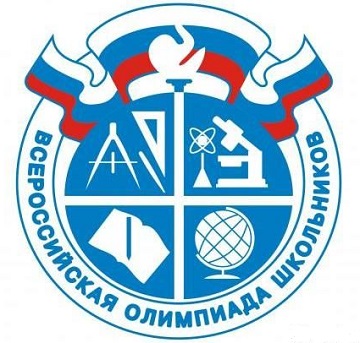 Муниципальный этап (городской, районный) - первая "настоящая олимпиада" для большинства школьников. С этого этапа начинается непростой путь к покорению олимпиадных вершин. В нем принимает участие более 1,5 миллиона школьников (по всем предметам).  Призерами и победителями становятся примерно 50 тысяч, а проходит на следующий этап не более 30 тысяч.Региональный этап (областной, краевой, республиканский) - главный барьер на пути к финалу. Варианты заданий этого этапа весьма сбалансированы, выверены и являются во многом эталонными, так как разрабатываются Центральными предметно-методическими комиссиями. Сложность задач на нем резко возрастает. Для уверенного выступления не достаточно заучивания формул из учебника и пятерок на уроках. Только на этом этапе зачастую становятся видны пробелы в обучении. Добиваются успеха на региональном этапе ученики из специализированных школ с углубленным изучением предметов. Но каждый год встречаются и те, кто добивается успеха самостоятельным трудом.В региональном этапе Всероссийской олимпиады приняли участие около 7 тысяч школьников Подмосковья. Ребята продемонстрировали знания по 24 предметам. Уже в начале марта были подведены итоги.Результаты региональных олимпиадВ 2021 году победители и призеры по физике, а также победители и призеры по математике могут засчитать 100 баллов по предмету при поступлении в вуз. Чтобы воспользоваться льготой, победители и призеры олимпиад школьников должны подтвердить свой олимпийский результат на ЕГЭ, набрав по профильному предмету не менее 75 баллов, однако вуз может установить и более высокий минимум. 2.5    Научно-исследовательская деятельность             «Новая школа - это институт, соответствующий целям опережающего развития. В школе будет обеспечено изучение не только достижений прошлого, но и технологий, которые пригодятся в будущем. Ребята будут вовлечены в исследовательские проекты и творческие занятия, чтобы научиться изобретать, понимать и осваивать новое, выражать собственные мысли, принимать решения и помогать друг другу, формулировать интересы и осознавать возможности.    В ближайшие годы в России будет выстроена разветвленная система поиска, поддержки и сопровождения талантливых детей. Необходимо развивать творческую среду для выявления особо одаренных ребят в каждой общеобразовательной школе. Требуется развивать систему олимпиад и конкурсов школьников, практику дополнительного образования, отработать механизмы учета индивидуальных достижений обучающихся при приеме в вузы». (Национальная образовательная инициатива)По данным международных исследований российские школьники демонстрируют достаточно высокий уровень владения предметными знаниями по математике и естествознанию, но значительно отстают от своих сверстников из многих стран в умении применять эти знания на практике, использовать в различных продуктивных видах деятельности, например, выражать и обосновывать свою точку зрения, работать с различными источниками информации. Решить эту проблему поможет активное включение учащихся в исследовательскую деятельность, решая при этом ряд педагогических задач, которые сложно или невозможно решить в рамках классно-урочной системы. Это задачи индивидуализации образовательного процесса, становления субъективной позиции ученика в этом процессе, формирование ряда значимых компетентностей. Обучающийся получает опыт поиска, выбора, рефлексии, учится прогнозировать результат, планировать свои действия по его получению. Позитивный опыт такого плана, а при целенаправленных педагогических усилиях и соответствующие умения, являются не менее значимыми в современном мире, чем те предметные знания, умения и навыки, с которыми выпускник покидает стены лицея. Кроме того, проектно-исследовательская деятельность способствует развитию инициативы у подростков, а это одно из важнейших качеств современного выпускника.Обучение навыкам исследовательской деятельности учащихся актуально в лицее по следующим причинам:1. Овладение этими навыками в ходе обучения может повысить возможность учащихся успешно осуществлять самостоятельные виды работы, как на уроке, так и во внеурочное время без постоянной помощи учителя.2. Исследовательские способности позволят учащимся самостоятельно работать над усложненной проблематикой по предмету, что особенно актуально в рамках профильного обучения.3. Овладение навыками исследовательской деятельности и применение их повышает интеллектуальные возможности учащегося в целом.4. Способность к исследованию, доказательству и умозаключению повышают конкурентоспособность ученика при сдаче ЕГЭ и поступлении в ВУЗ.Активные формы обучения позволяют сделать процесс обучения школьников более «живым» и насыщенным открытиями, что повышает интерес, мотивацию к обучению. В лицее для активного внедрения проектно-исследовательской деятельности в учебно-воспитательный процесс лицея сделано следующее: проводятся лицейские научно-практические конференции учащихся, на педагогических советах и заседаниях методических объединений учителей-предметников проходит обучение педагогов технологиям проектно-исследовательской работы. Исследовательская деятельность является одним из средств формирования  интеллектуальных и практических умений школьников, она побуждает учащихся приобретать опыт решения комплексных проблем в процессе коллективного взаимодействия, дает возможность осознать свою значимость, учит общению и помогает найти единомышленников. Особенно при этом важны выступления на конференциях различного уровня, позволяющие оценить собственные способности: интеллектуальные, коммуникативные, ораторские – пройти своего рода экзамен. Уникальную возможность общения с учёными –научными консультантами, получает юный исследователь  в рамках подобных мероприятий.Успехам в исследовательской деятельности во многом способствовало  наличие лицейской физической лаборатории (разработка МФТИ) и желание специалистов МФТИ и преподавательского коллектива нашего лицея участвовать в разработке методических пособий по экспериментальной физике, по уровню сложности занимающих промежуточное положение между лицеем и высшей школой, но не выходящих за рамки углубленных программ. С 2000 года в лицее введен специальный курс «Экспериментальная физика», где учащиеся выполняют практические задания на оборудовании, установленном МФТИ. Преподавание физики невозможно без серьезной исследовательской работы, проводящейся в лаборатории лицея. Выполнение экспериментальных заданий, выбор методик их проведения, процесс измерений и оценки погрешностей, обсуждение результатов, участие в конкурсах «Старт в науку» (МФТИ), «Юниор»(НИЯУ МИФИ), – все это дает замечательный результат. Победы на конференциях, олимпиадах, конкурсах – это важный шаг в образовании учащихся. И главное не награды, а тот опыт и знания, которые они получили в процессе подготовки к этим мероприятиям.Научное общество учащихся «Исследователь»   «Не существует сколько-нибудь достоверных тестов на одаренность, кроме тех, которые проявляются в результате активного участия хотя бы в самой маленькой поисковой исследовательской работе»                                                                                                        А.Н.КолмогоровВ лицее работает Научное общество учащихся «Исследователь». Научное общество является одной из организационных форм, способствующих развитию творчества лицеистов. Ценность данного движения в том, что научные проблемы решаются учениками совместно с учителями-наставниками. Споры,  доказательства, поиски истины вызывают у школьников ощущение сопричастности к науке, к творчеству, что помогает личному усвоению общечеловеческих достижений в сопоставлении со своими достижениями.В составе НОУ  «Исследователь» работают 67(44%) обучающихся 9-11 классов и научные руководители. В течение года проводились индивидуальные консультации учителей по организации проектной деятельности обучающихся, оформлению работ. Занимаясь исследовательской деятельностью, ученик начинает ориентироваться в мире научных книг, овладевать методикой  исследований, учится классифицировать собранный материал, анализировать его, обобщать и делать выводы. Деятельность научного общества осуществлялась по плану. Темы проектов учеников лицея носили различный  характер. Это проекты предметного и общепредметного характера, исследовательские, творческие, индивидуальные по физике, биологии, геометрии, краеведению, лингвистике и истории. В течение года проводились индивидуальные консультации учителей по организации проектной деятельности учащихся. Учащимся были предложены памятки по данной технологии обучения, примерная тематика и структура типов ученических проектов. Итогом работы ученического научного общества стало выступление на восьмом региональном конкурсе научно - исследовательской и проектной деятельности учащихся «Юный исследователь» в городе Черноголовка в рамках фестиваля «Юные таланты Московии – 2021».Одно из приоритетных направлений воспитательной  работы  лицея  программа «Эрудит», которая позволяет развивать познавательную активность обучающихся,  мотивацию стремления получать углублённые знания по предмету и поднимать престиж образования. Для профессионального самоопределения одаренных школьников важным является организация научно – исследовательской деятельности в образовательном учреждении.Приобщение  обучающихся к научному поиску – важная задача педагогического коллектива лицея. В «Физико-математическом лицее» первые шаги в науку ребята делают уже со  школьной скамьи. Научное общество «Исследователь» является одной из организационных форм, способствующих развитию творчества лицеистов. Ценность данного движения в том, что научные проблемы решаются учениками совместно с учителями-наставниками. Споры,  доказательства, поиски истины вызывают у школьников ощущение сопричастности к науке, к творчеству, что помогает личному усвоению общечеловеческих достижений в сопоставлении со своими достижениями. Темы проектов учеников лицея носят различный  характер. Это проекты предметного характера,  исследовательские, творческие, индивидуальные по физике, математике, литературе, обществознанию, экологии. Участие лицеистов в конференциях, конкурсах, олимпиадах 2020-2021 учебный годБольшие вызовы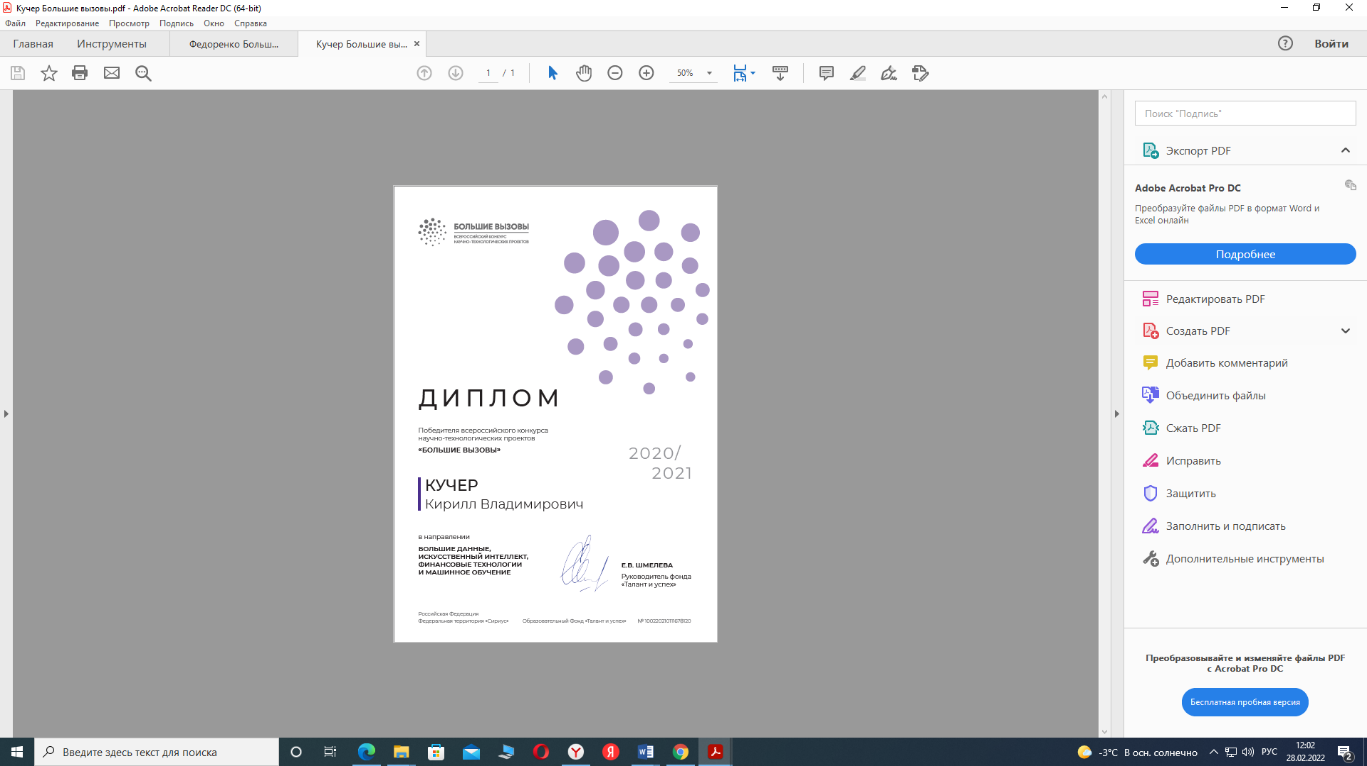 Всероссийский конкурс научно-технологических проектов – это масштабное мероприятие для старшеклассников и студентов, которые занимаются научной или исследовательской деятельностью.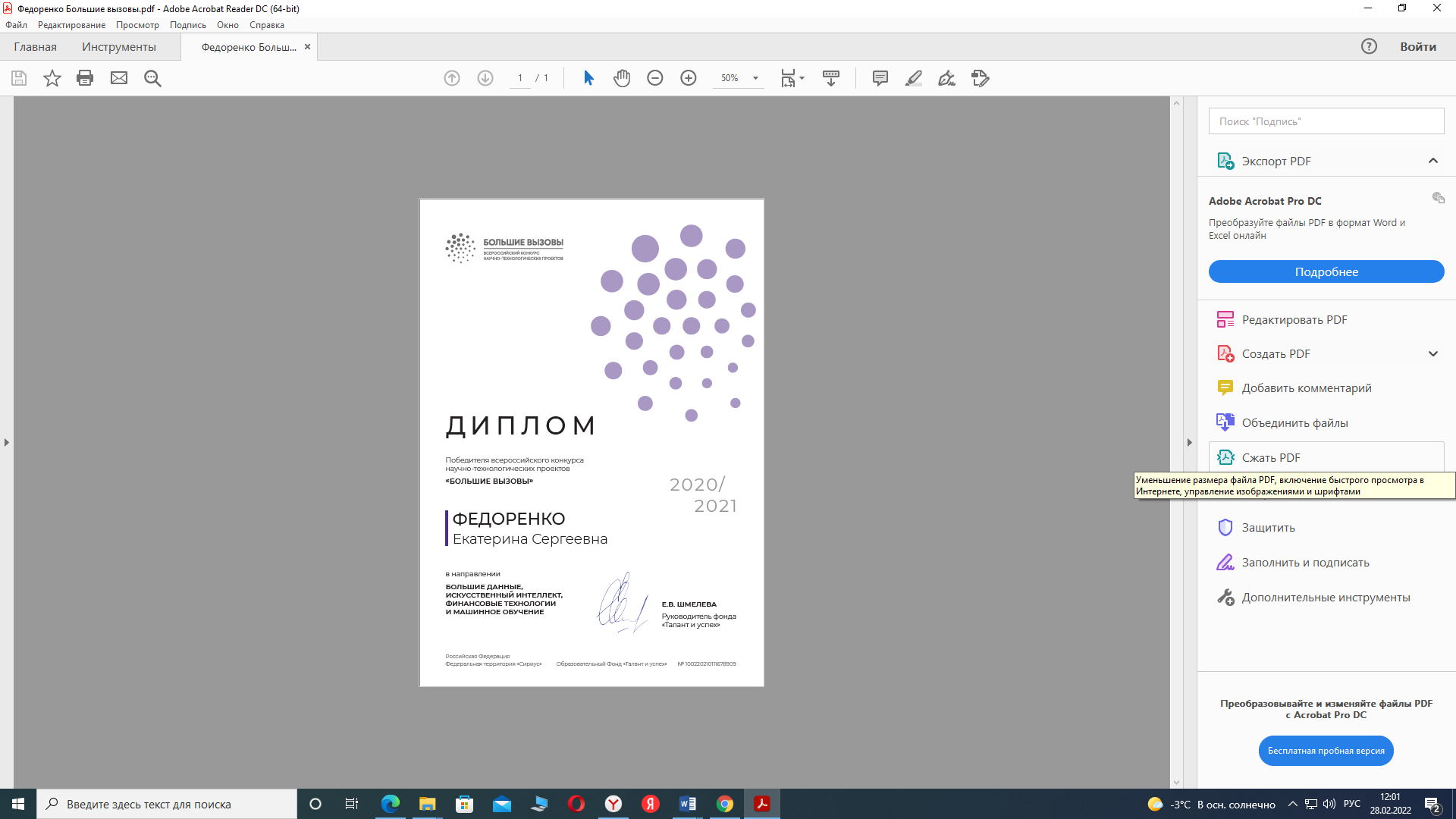 Образовательный центр «Сириус» предлагает участникам оформить свои идеи, разработки и исследования в проект и представить его для оценки экспертам.Цель конкурса – выявление и развитие у молодежи творческих способностей, интереса к проектной, научной (научно-исследовательской), инженерно-технической, изобретательской и творческой деятельности, популяризация научных знаний и достижений.В конкурсе принимают участие ученики школ и учреждений среднего профессионального образования, уровня 7 - 11 классов.Федоренко Екатерина и Кучер Кирилл, обучающиеся 11 «Б» класса лицея, участвовали и стали победителями по направлению: «Большие данные, искусственный интеллект, финансовые технологии и машинное обучение).XXVIII Всероссийский конкурс юношеских исследовательских работ им. В. И. ВернадскогоКакое наслаждение вопрошать природу, пытать её.  Какой рой вопросов, мыслей, соображений! Сколько причин для удивления, сколько ощущений приятного при попытке обнять своим умом, воспроизвести в себе ту работу, которая длилась века в бесконечных её областях»В.И. ВернадскийС 6.04.2020 по 10.04.2020 проходил XXVII Всероссийский конкурс юношеских исследовательских работ им.В.И.Вернадского, который являлся дистанционно-очной комплексной образовательной программой, формой сетевого взаимодействия образовательных учреждений учащихся, учителей и ученых из разных регионов России и стран мира.Главная цель Чтений – освоение ребятами и их руководителями средств научного познания, развитие способности ставить неожиданные вопросы и искать на них ответы с помощью научного метода. Самое ценное в нашей жизни – пытаться понять явления окружающего мира и их причины; мотивы и возможные последствия наших действий в этом мире, начиная с семьи и школы, и кончая глобальными экономическими, социальными и экологическими процессами. И научный метод дает возможность действовать целенаправленно. В этом году на Конкурс поступило около 1500 работ, состоялось почти 40 региональных конференций, которые направили на Чтения лучшие работы. При этом главным принципом является открытость – когда любой школьник может подать работу напрямую в Оргкомитет, и она обязательно будет рассмотрена экспертом, ученым в области проводимого исследования. Следуя одному из главных принципов творчества В.И. Вернадского –  всегда возвращаться к предшественникам, к знаковым событиям истории, помнить, что без них не было бы и наших достижений, – в дни Чтений говорят о памятных датах отечественной истории и науки.. Цель Конкурса:- интеллектуальное и личностное развитие юношества из России и других стран, участвующих в исследовательской деятельности;- развитие системы организации и инфраструктуры исследовательской деятельности учащихся в образовательных учреждениях.Предметом рассмотрения на Конкурсе являются учебно-исследовательские работы учащихся. В процессе выполнения исследовательской работы учащийся знакомится с историей и современным состоянием области исследования, овладевает навыками экспериментальной работы, получает собственные данные, проводит их анализ, обобщение, формализует результаты исследования в соответствие с правилами журналов, конференций, конкурсов.Конкурс проходит при поддержке:- Российской академии наук;- Международного движения в поддержку научно-технического досуга молодежи МИЛСЕТ;- Факультета глобальных процессов МГУ имени М.В. Ломоносова.Научно-методическое руководство конкурсом осуществляет Комиссия РАН по разработке научного наследия академика В. И. Вернадского.Обучающиеся ГБОУ МО СП ФМЛ приняли участие в работе секций:«Инженерная экология», «Физика и астрономия»,  «Математика и информатика». По итогам конкурса каждая работа получила высокую квалифицированную рецензию специалистов.IV Региональный конкурс творческих экспериментальных работ обучающихся «Архимед»14 апреля 2020 года были подведены итоги   IV Регионального конкурса творческих экспериментальных работ обучающихся Московской области по конструированию физических приборов, моделей, устройств и установок для проведения исследований. Конкурс проводился среди обучающихся образовательных организаций Московской области с целью: - формирования и развития интереса к естествознанию и науке; - формирования элементов научного мышления посредством вовлечения в экспериментальную деятельность; - стимулирования интереса учащихся к техническому моделированию и конструированию, к техническому творчеству; - стимулирования природной детской любознательности к событиям и предметам окружающего мира;        - повышения результативности обучения и качества знаний в предметной области естествознание и других предметах.Номинации, в которых могли принимать участие как монопредметные работы, так и межпредметные:– «Измерительный прибор»;– «Прибор для демонстрации естественнонаучных явлений»;– «Занимательный эксперимент»;– «Техническое устройство. Модель»;– «Экспериментальное исследование»;– «Естественнонаучные эксперименты и технические устройства на основе лего-конструирования и робототехники»;– «Математическое моделирование и исследование»;– «Виртуальное техническое устройство или модель».Обучающиеся ГБОУ МО СП ФМЛ впервые приняли участие в этом конкурсе. Было представлено четыре работы: две работы в секции «Математическое моделирование и исследование» и две работы в секции «Техническое устройство. Модель». Темы проектов обучающихся ФМЛ:Мещерякова Полина, обучающаяся 10 класса, проект «Колебания во Вселенной и на атомном уровне», научный руководитель Шутов Владимир Иванович. Сертификат участника.Глебов Павел и Денисов Вадим, обучающиеся 9 классов, проект  «Эффекты, искажающие положение звезд на небесной сфере. Рефракция», научный руководитель Краснова Вера Владимировна. Сертификат участника.Марин Тимофей и Панкратов Максим, обучающиеся 10 классов, проект «Стопоходящая машина Чебышева», научный руководитель Гавриленко Галина Юрьевна, диплом 3 степени.Севастьянов Константин, обучающийся 9 класса, проект «Разработка, изготовление и исследование электромагнитного ускорителя массы», научный руководитель Шутов Владимир Иванович, диплом 2 степени.Итогиконкурса научно-исследовательской и проектной деятельности «Юный исследователь»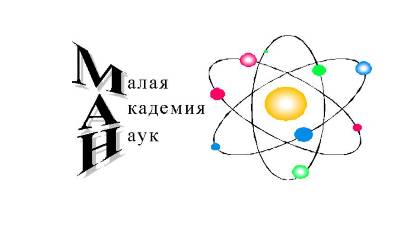 в рамках областного фестиваля детского и юношескогохудожественного и технического творчества «Юные таланты Московии»В целях содействия развитию научно-исследовательской и проектной  деятельности обучающихся Московской области в мае 2020 года состоялся  областной  конкурс научно-исследовательской и проектной деятельности «Юный исследователь» в рамках областного фестиваля детского и юношеского художественного и технического  творчества «Юные таланты Московии».Конкурс организован Министерством образования Московской области при поддержке Администрации муниципального образования «Городской округ Черноголовка», Президиума Научного центра Черноголовка Российской академии наук, ГБОУ МО «Областной центр развития дополнительного образования и патриотического воспитания детей и молодежи». Главной задачей Областной конференции «Юный исследователь», проводимой  в наукограде Черноголовка, является содействие развитию исследовательской и проектной деятельности обучающихся Подмосковья. Главный организатор конференции - Центр дополнительного образования для детей «Импульс». Основным направлением деятельности Центра является интеллектуально-творческое развитие детей, в рамках которого работают профильные учебно-исследовательские секции, объединённые всероссийской общественной организацией «Малая академия наук г. Черноголовка». Учащиеся физико-математического лицея представляли для участия следующие работы:Секция «Теоретическая и экспериментальная физика»:- Севастьянов Константин,  9 класс, тема исследования «Разработка, изготовление и исследование электромагнитного ускорителя массы», номинация «Фундаментальные науки», научный руководитель Шутов В. И.;- Щербинин Федор, 10 класс, тема исследования «Исследования по формированию из паутины микриоволокон с заданными свойствами», номинация «Фундаментальные науки», научный руководитель Классен Н.В., Цебрук И.С.; - Бурова Дарья,  11 класс, тема исследования «Исследования и применения влияния магнитного поля на систему «железо – медь – вода»», номинация «Фундаментальные науки», научный руководитель Классен Н.В., Цебрук И.С.;- Иванов Егор,10 класс, тема исследования «Исследования по превращению звуковых воздействий в электричество растениями», номинация «Фундаментальные науки», научный руководитель Классен Н.В., Цебрук И.С.; - Потапова Арина,  11 класс, тема исследования «Особенности микроволокон полистирола, формируемых из растворов», номинация «Фундаментальные науки», научный руководитель Классен Н.В., Цебрук И.С.; - Сампара Олег,11 класс, тема исследования «Исследования и применения деформационно – химической обработки твердых тел», номинация «Фундаментальные науки», научный руководитель Классен Н.В., Цебрук И.С. Секция «Биология и экосистемы»: - Наумов Кирилл,  10 класс, тема исследования «Методы преобразования шума в полезную для человека энергию», номинация «Фундаментальные науки»,  научный руководитель Перепелкин О.В. Секция «Прикладная математика»:- Ильина Александра,  9 класс, тема исследования «Пример выпуклого однородного тела, устойчивого в одном положении»,номинация «Фундаментальные науки», научный руководитель Забавин В.Н.;- Кучер     Кирилл,    10 класс, тема исследования «Свойство треугольников с общим основанием, вписанных в одну и ту же окружность», номинация «Фундаментальные науки»,  научный руководитель Гавриленко Г.Ю.;- Новикова Дарья, 11 класс, тема исследования «Многочлен, генерирующий простые числа и обладающий свойствами многочлена Эйлера», номинация «Фундаментальные науки»,  научный руководитель Краснова В.В..Секция «Здоровье и человек»:- Княжев Алексей,  11 класс, тема исследования «Одномерная модель Винера - Розенблюта», номинация «Научно – техническое творчество», научный руководитель Забавин В.Н.;- Кондратов Денис, 9 класс, тема исследования «Исследование велодорожек Сергиева Посада, выявление недостатков, предложение вариантов улучшения текущих и перспектив создания новых велодорожек», номинация «Научно – техническое творчество», научный руководитель Перепелкин О.В. Секция «Зеленые технологии»:- Лапыгин    Егор,  11 класс,тема исследования «Изучение способа выращивания растений на искусственных средах без почвы и сравнение его рентабельности с показателями традиционного растениеводства», номинация «Научно – техническое творчество», научный руководитель Перепелкин О.В.;- Юрченко Владимир,  9 класс,тема исследования «Разработка доступной и практичной модели сити - фермы», номинация «Научно – техническое творчество», научный руководитель Перепелкин О.В. По результатам первого этапа получили допуск к защите работ:Сампара Олег,Кучер Кирилл,Ильина Александра.Дипломомза 1 место награжден:Кучер Кирилл,10 класс, тема работы: «Свойство треугольников с общим основанием, вписанных в одну и ту же окружность», секция «Прикладная математика», научный руководитель Гавриленко Г.Ю.;Дипломомза 2 местонагражден:Сампара Олег, 11 класс, тема работы «Исследования и применения деформационно – химической обработки твердых тел», секция «Теоретическая и экспериментальная физика», научный руководитель Классен Н.В., Цебрук И.С.XIV  Международный конкурс «Математика и проектирование»В целях выявления и развития одаренных школьников ГБОУ ВПО МО «Академия социального   управления» совместно с Институтом математики и  информатики Болгарской Академии наук проводили XIV  Международный конкурс  «Математика и проектирование».Конкурс проводится в течение 14 лет для учащихся 7 - 11 классов общеобразовательных школ, студентов средних профессиональных учебных заведений РФ​ и соответствующих классов (курсов) учебных заведений иностранных государств.В этом году, как обычно, конкурс проходил в два этапа.  На первом, региональном этапе конкурса, который проводился заочно в  период с 15 октября 2019 г. по 31 января 2020 г., были отобраны  лучшие работы. Авторы этих работ приглашались на второй, очный международный  этап, который состоялся в период с 4 мая по 18 мая  2020 г. В конкурсе приняли участие учащиеся школ, гимназий, лицеев, техникумов, колледжей, ВУЗов всех регионов России, Казахстана и Болгарии.В рамках конкурса финалисты защищали свои проекты. Экспертизу работ осуществляло Международное жюри, сформированное из представителей стран-участниц конкурса.Школьники и студенты участвовали в конкурсе по номинациям: Математические модели реальных процессов в природе и обществе;Геометрические миниатюры;Математика и искусство;История математики;Наука математика;Электронный тематический журнал;Финансовая математика;Математика в сфере защиты информации;Использование математических методов для решения профессионально-ориентированных задач.Целью конкурса является активизация интереса школьников к изучению математики посредством использования возможностей информационных технологий, создание условий для выявления и  творческого самовыражения одаренных учащихся.
        Задачи конкурса:повышение у учащихся интереса к изучению математики, развитие способностей к исследовательской и проектной деятельности;выявление, развитие и поддержка одаренных учащихся;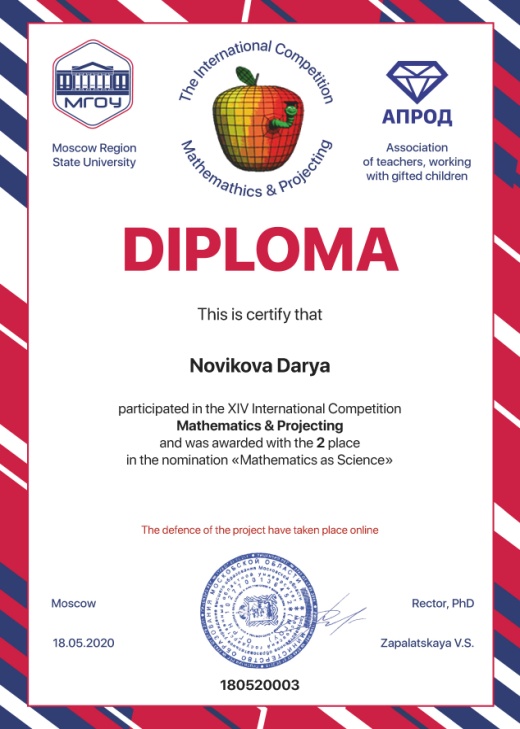 повышение квалификации учителей математики и информатики;развитие информационно-коммуникационных компетенций учащихся и учителей. Физико-математический лицей представляли:- Новикова Дарья, ученица 11 «А» класса, с проектом «Многочлен, генерирующий простые числа и обладающий свойствами многочлена Эйлера»; - Молотков Федор, Соловьёв Илья, Ушаков Антон, ученики 9 «А» класса, с проектом «Расчет траектории полета снаряда, от баллисты до БД-13 «Катюши»; - Глебов Павел, Денисов Вадим, ученики 9 «А»  класса, с проектом «Эффекты, искажающие положение звезд на небесной сфере. Рефракция»;- Брусова Мария, Королева Дарья, Моисеенко Полина, учащиеся 10 классов, с проектом «Статистическое изучение и прогнозирование заработной платы работников по видам экономической деятельности».Для учителей и преподавателей учреждений НПО и СПО прошел фестиваль авторских методических разработок по организации проектной и исследовательской деятельности обучающихся.По решению авторитетного жюри, представленная Новиковой Дарьей на конкурс работа «Многочлен, генерирующий простые числа и обладающий свойствами многочлена Эйлера»  в номинации «Наука математика», награждена дипломом за второе место.Ярмарка идей в МФЮАКаждый год «Ярмарка идей» открывает новые имена молодых, талантливых и увлеченных ребят, поощряя их научное творчество. В этом году из-за сложной эпидемиологической ситуации и запрета на проведение массовых мероприятий, оргкомитетом было принято решение о проведении конкурса в заочном формате в сроки 10-12 июня 2020 года.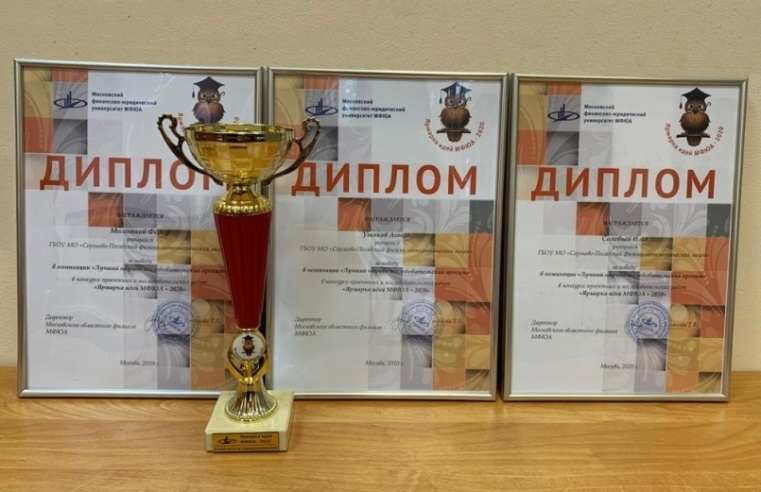 Несмотря на все трудности, все 62 участника, подававшие заявки на конкурс в марте, оперативно перевели свои проекты в электронный вид. На необычную ярмарку были представлены работы самых разных направлений, но всех их объединило одно - высокое качество научных исследований и  творческий потенциал авторов.Учащиеся ГБОУ МО СП ФМЛ представили на суд жюри 12 конкурсных работ. Экспертная комиссия провела оценку работ и назвала имена лучших.В номинации «Лучший научно-исследовательский проект» победителями стали Молотков Федор, Соловьев Илья, Ушаков Антон, учащиеся ГБОУ МО СП «Физико-математический лицей» с проектной работой «Сравнительный анализ полета снаряда: от баллисты до «Катюши» (руководитель проекта – Краснова В.В.).Первое место заняла проектная работа Глебова Павла и Денисова Вадима (9 класс) «Эффекты, искажающие положение звезд на небесной сфере. Рефракция» (руководитель проекта – Краснова В.В.).Второе место – Новикова Дарья (11 класс) с научным проектом «Многочлен, генерирующий простые числа и обладающий свойствами многочлена Эйлера»  (руководитель проекта – Краснова В.В.),  Моисеенко Полина, Королева Дарья и Брусова Мария (10 класс) с проектом «Статистическое изучение и прогнозирование заработной платы работников по видам экономической деятельности» (руководитель проекта – Гавриленко Г.Ю.).Третье место – Марин Тимофей и Панкратов Кирилл (10 класс) с проектом «Стопоходящая машина Чебышева» (руководитель проекта – Гавриленко Г.Ю.).Создание благоприятных условий для развития способностей учащегося через организацию системы факультативных занятий, участие в олимпиадах и конкурсах.Направления работы МО классных руководителей в  2019-2020 учебном  году: 1.Аналитическая деятельность:Анализ методической деятельности МО  за 2018-2019 учебный год и планирование на 2019-2020 учебный год.Анализ посещения открытых мероприятий и классных часов.Изучение направлений деятельности классных руководителей (тема самообразования).Анализ работы классных руководителей с целью оказания помощи.2. Информационная деятельность:Изучение новинок в методической литературе в целях совершенствования педагогической деятельности классных руководителей.Работа  с  ФГОС.Пополнение тематической папки «Методическая копилка  классных руководителей». 3. Организация методической деятельности:Выявление  затруднений, методическое сопровождение и оказание практической помощи классным руководителям  при  реализации ФГОС, подготовки к аттестации. 4.  Консультативная деятельность:Консультирование классных руководителей по вопросам составления плана воспитательной работы.Консультирование классных руководителей с целью ликвидации затруднений в педагогической деятельности.Консультирование классных руководителей  по вопросам в сфере формирования  универсальных учебных действий в рамках ФГОС.Организационные формы работы:Заседания методического объединения.Методическая помощь и индивидуальные консультации по вопросам организации внеклассной и внеурочной деятельности.Взаимопосещение классных часов и открытых мероприятий педагогами, классных руководителей.Выступления классных руководителей на МО лицея, района, педагогических советах.Посещение семинаров, встреч в образовательных учреждениях района.Повышение квалификации классных руководителей.Прохождение аттестации педагогических кадров. Межсекционная работа:Открытые классные часы и мероприятия.Внеклассная работа (проведение праздников, экскурсий, школьных олимпиад и т.д.).Работа с родителями (родительские собрания, консультации, привлечение к сотрудничеству).Работа кабинетов (пополнение учебно-методической базы).Самообразование классных руководителей  (работа над методической темой, курсовое обучение, аттестация, семинары).Неформальное общение (поздравление именинников, обсуждение, групповая рефлексия деятельности МО).Основные формы работы:1. Совещания, семинары, круглые столы,  деловые игры,  дискуссии, 
2. Творческие отчёты классных руководителей, мастер – классы;3. Мониторинг деятельности классного руководителя;
4. Открытые классные часы и мероприятия;
5. Доклады, сообщения, презентации, методические недели;
6. Изучение и обсуждение документов и передового педагогического  опыта.Предполагаемый результат:Повышение методической культуры классных руководителей и, как следствие, повышение уровня воспитанности обучающихся.Приоритетные направления работы методического объединения классных руководителей:1.  Повышение теоретического и  методического уровня подготовки классных руководителей по вопросам психологии и педагогики воспитательной работы. 2. Информирование о нормативно-правовой базе, регулирующей работу классных руководителей в рамках приоритетного национального проекта «Образование». 3. Обобщение, систематизация и распространение передового педагогического опыта. 4. Вооружение классных руководителей современными воспитательными технологиями и знаниями современных форм и методов работы.  5. Повышение квалификации классных руководителей для масштабного развития работы с одаренными детьми.Ожидаемые результаты работы:рост качества воспитанности обучающихся;создание условий в процессе обучения для формирования у обучающихся ключевых компетентностей, УУД;развитие способностей обучающихся, как интеллектуальных, так и творческихПредполагаемый результат: повышение методической культуры классных руководителей и, как следствие, повышение уровня воспитанности обучающихся.Перспективный план воспитательной работы ОУ на новый учебный  разрабатывается администрацией, педагогами и учениками в тесном сотрудничестве, учитываются результаты воспитательного процесса за прошлый учебный год.   Заседания методического объединения призваны помогать повышать классным руководителям теоретический уровень, овладевать новыми методами и приемами воспитания, опытом работы лучших классных руководителей, систематически знакомить с новой научно-популярной и педагогической литературой. В течение учебного года МО классных руководителей  было проведено 5  заседаний. Они  проводились в форме круглого стола, мастерских идей, мастер – классов,  анкетирования, бесед, сообщений по теме, посещение внеклассных мероприятий, изучение основных документов, необходимых для работы классного руководителя. В составе  методического объединения работали 6  классных руководителей 9-11 классов, учителя высшей  квалификационной категории, с большим педагогическим опытом: Рассматривались теоретические вопросы по методическому сопровождению обучающихся,  проведены  практические занятия по реализации методической темы согласно плану работы МО.В 2019-2020 учебном году проведено много мероприятий по обмену опытом:- Применение инновационных технологий в воспитательной работе. (Барулина Н.Н.)- Ярмарка педагогических идей на тему: «Как сделать классное дело интересным и содержательным?».     (Маковская И.В.)- Знакомство классных руководителей с различными формами проведения классных часов.  (Перлова Н.В.)- Роль классных руководителей в системе воспитания школьников в условиях реализации ФГОС. (Молько И.В.)- Обмен опытом «Диагностическая работа с классом и семьёй». (Воякина А.А.)- Традиционные подходы в духовно-нравственном воспитании учащихся. Стратегия работы классных руководителей с семьями учащихся. (Маковская И.В.)- Современные формы работы по духовно-нравственному воспитанию в общеобразовательной организации. (Ожередова Е.А.)-  Малые формы работы с одаренными детьми, как средство развития индивидуальных способностей учащихся.(Шаткова Е.В.)- Формы взаимодействия семьи и школы, способствующие формированию  нравственных качеств личности учащихся:-творческие конкурсы-диагностирование-ролевые игры (классные руководители)Практическая часть: из опыта работы классных руководителей (Гавриленко Г.Ю.)- Обзор методической литературы (Воякина А.А.)- Организация внеурочной деятельности в школе (Молько И.В.)- Роль межличностных отношений учащихся в воспитательном процессе (Гавриленко Г.Ю.)- Инновационные технологии в образовании и воспитании (Перлова Н.В.)- Это познавательно и увлекательно! Отчёт – презентация руководителей кружков, преподавателей внеурочной деятельности, работающих в системе ФГОС (Ожередова Е.А.)- Формирование активной личности учащегося посредством экскурсий, тем, классных часов, музейной работы (Маковская И.В.)- Ведение портфолио как один из результатов отражения уровня сформированности личностных качеств школьника (Барулина Н.Н.)Кроме этого,  были проведены консультации для классных руководителей; проверка документации классных руководителей «портфолио»; консультации по  организации работы с родителями и организации  ученического самоуправления  в классе.Следуя рекомендациям методического объединения, классные руководители продолжили формировать  «портфель»  своих классных коллективов (все документы, отражающие  воспитательную деятельность): 1. План воспитательной работы класса.2. Программа развития классного коллектива.3. Диагностические материалы (педагогическая диагностика).4. Отчеты о работе с родителями.5. Протоколы родительских собраний.6. Сведения о деятельности ученического самоуправления, результаты и достижения классного коллектива. 7. Методические материалы.8. Копилка воспитательных мероприятий классного коллектива.   Планы воспитательной работы в классных коллективах были составлены в соответствии с рекомендациями, современными требованиями и реализовывались в соответствии с  запланированными мероприятиями плана воспитательной работы ГБОУ МО «Сергиево-Посадский физико – математический лицей», а также соответствовали тематике традиционных мероприятий лицея. Благодаря четкой работе методического объединения в лицее проведены традиционные мероприятия:день здоровья, день учителя, день лицеиста (интеллектуальный марафон), вечер встречи выпускников, литературно – музыкальные композиции, посвященные дню Защитника Отечества, Международному женскому дню, дню Победы, уроки памяти, уроки мужества, предметные недели, клуб интересных встреч: встречи с интересными людьми, выпуск тематических электронных газет, праздник «Последний звонок», выпускной вечер.Все классные часы классные руководители проводили  с использованием современных технологий, составляли различные презентации, интересной была рефлексия. Много внимания классные руководители уделяли работе в рамках социального партнерства: творческие встречи с сотрудниками СПИХМЗ, ЦНИИМАШ (музейные уроки, лекции, экскурсии, квесты). Задачей каждого классного руководителя является развивать творческую активность своих воспитанников, создавать условия для реализации их потенциала. Исходя из критериев оценки  внеклассных мероприятий уверенно можно говорить, что положительным показателем их проведений является:
1. Охват обучающихся, их активное участие в подготовке и проведении мероприятия.
2. Адресность (соответствие возрастной особенности)
3.  Личностно-ориентированный подход.Анализ и изучение работы классных руководителей  с классным коллективом показал, что деятельность большинства классных коллективов направлена на реализацию общешкольных и социально значимых задач. Классные руководители работают над занятостью учащихся во внеурочное время,  проводят профилактическую работу с обучающимися и родителям; 100 % обучающихся  посещают кружки и секции.Регулярно в течение года проводился обзор методической литературы по проблемам организации воспитательной деятельности обучающихся, были организованы текущие консультации для классных руководителей по совершенствованию форм и методов воспитательной работы, формирования их теоретической и практической базы, развития творческих способностей педагогов. Методическая служба шла параллельно с плановым внутренним контролем за деятельностью классных руководителей. Контроль за уровнем профессионального мастерства классного руководителя требовал наличие классного самоуправления детского коллектива, деятельности детской организации, организации, упорядоченность в жизнедеятельности ученических групп.Качественными критериями оценки составления воспитательной работы в классе установлены:
1.  Реализация  постоянных годовых задач. 
2.  Морально-психологический климат в ученическом  коллективе. 
3.  Уровень прилежания учащихся, сплоченность.
4.  Участие класса в жизни школы. 
5.  Уровень личностного качества классных руководителей.
6.  Процент посещаемости, уровень воспитанности учащихся.В результате ежедневных наблюдений, систематических рейдов, посещение классных часов и мероприятий членами администрации, в частности заместителя директора по воспитательной работе, в течение учебного года осуществлялся плановый внутришкольный контроль за деятельностью классных руководителей.   Анализ изучения работы классных руководителей с классными коллективами показал, что работа большинства классных коллективов направлена на реализацию общешкольных и социально – значимых задач, справедливые и разумные требования предъявляются большинством классных руководителей. Основной составляющей воспитательной работы является участие классов в общешкольных мероприятиях. Заинтересовать и включить ребят в жизнедеятельность коллектива можно только под руководством творчески работающих классных руководителей.   Работа по формированию классных коллективов в целом и индивидуальная работа с обучающимися отражена в воспитательных планах классных руководителей. В процессе работы классные руководители провели оценку учащихся своего класса по признакам воспитанности, выделили для каждого школьника его первоочередные задачи по самовоспитанию, воспитанию нравственности и культуры поведения, провели индивидуальные беседы с учащимися и их родителями. Классные руководители ведут серьёзную кропотливую работу по всем направлениям деятельности, индивидуально работают с детьми, требующими особого педагогического внимания, практически все они вовлечены во внеклассную деятельность. Классные руководители организовывали и проводили много интересных и познавательных классных часов. Формированию здорового образа жизни, ответственности за укрепление своего здоровья, приобщению школьников к спорту способствует реализация школьной программы «Здоровье».Особое внимание в лицее уделяется спортивно – оздоровительной деятельности, пропаганде здорового образа жизни и внедрению физической культуры  в повседневную жизнь обучающихся: проведение Дней здоровьяФМЛ «В здоровом теле – здоровый дух!», шахматных турниров, соревнований по различным видам спорта,  работа «Кабинета здоровья», например, организация Всемирного дня борьбы с туберкулёзом Всероссийская акция «Белая ромашка»: беседа «Питание и здоровье» (для обучающихся 9 – 11 классов), акции: «Мы против наркотиков», «Как сохранить здоровье в наше время», круглый стол «Азбука здорового питания», классные часы, направленные на пропаганду здорового образа жизни«Я за здоровый образ жизни»,  выпуск электронных газет и плакатов «Экология души и тела», «Режим дня» и другие. Именно МО играет большую роль в повышении общетеоретического, методического уровня классных руководителей и их квалификации.  Регулярно проводилась работа  по  изучение нормативных документов МО РФ, других вышестоящих инстанций по вопросам воспитания.Классный руководитель в силу многообразия своей деятельности должен обладать разнообразными способностями и всесторонними знаниями в различных сферах деятельности. Одному овладеть таким багажом знаний просто физически невозможно, и именно поэтому в школе необходимо создать систему совершенствования и повышения квалификации классных руководителей, в которой самообразованию отводится далеко не последняя роль. Требования современной реальности заставляют идти классного руководителя в ногу со временем, овладевать новейшими технологиями педагогической науки и образования для использования их в своей работе. От глубины проникновения в суть современных технологий и концепций воспитательных систем зависит построение системы воспитательной работы в каждой конкретной школе, именно от целостности восприятия всеми классными руководителями, учителями – предметниками модели воспитательной системы зависит уникальность воздействия педагога на личность ребенка, поэтому МО классных руководителей уделяет большое внимание самообразованию педагогов.Работа лицейской службы медиации:среди обучающихся 10-х классов были проведены отборочные процедуры для формирования группы помощников медиатора. Были организованы и проведены занятия из цикла «Школа медиации» с элементами тренинга с помощниками медиатора по конфликтологии и отработке техник медиации из ГКУСО МО СП социально-реабилитационного цента для несовершеннолетних (Сергиево-Посадский Центр «Семья»). Так как лицейская служба медиации в ГБОУ МО СП ФМЛ создана относительно недавно, то в 2019 – 2020 учебном году работа по разрешению поступающих конфликтных ситуаций службой медиации пока не проводилась, обращений не поступало. Считаем, что в лицее хорошо организована работа по предупреждению конфликтных ситуаций. На заседаниях методических объединений классных руководителей рассмотрены актуальные вопросы по педагогике и психологии, о работе службы медиации, составлены социальные паспорта классов. Ведется активное взаимодействие Совета по профилактике с участием Ивановой Н.В.. инспектора по ОУУП и ДН УМВД по комплексу мероприятий по профилактике ассоциативного поведения подростков. Проводится консультативная деятельность с родителями, обучающимися, педагогическими работниками по вопросам воспитания и обучения, беседы с педагогами на тему: «Основные типы конфликтов», «Различные типы исхода конфликтной ситуации». Реализована совместная программа «Школа медиации. Общение без конфликтов» с Сергиево-Посадским центром «Семья», проведена просветительская работа среди родителей обучающихся, индивидуальные беседы с родителями и обучающимися. Проводилась работа по вовлечению обучающихся в различные виды деятельности: научное общество «Исследователь» (кружки различной направленности), спортивные клубы «Ладья», «Квант», Совет старшеклассников, социальное партнерство с СПГИХМЗ, Центральная районная библиотека им. В.В. Розанова, муниципальное учреждение культуры Центральная городская библиотека им. А.С. Горловского с Сергиево-Посадским Союзом Художников. Сотрудничество с органами и учреждениями профилактики безнадзорности и правонарушений, опеки и попечительства, дополнительного образования.    В 2020– 2021 учебном году планируется проводить просветительскую работу среди всех участников образовательного процесса о применении восстановительных практик в образовательном процессе. Также планируется провести отбор среди обучающихся лицея в группу помощников медиатора с последующим их обучением.В лицее проводится большая работа по профилактике безнадзорности, беспризорности, наркомании, токсикомании, алкоголизма, суицидов, правонарушений несовершеннолетних, защите их прав, а также работает служба лицейской медиации. А именно:- Участие в мероприятиях по профилактике безнадзорности, беспризорности, наркомании, токсикомании, алкоголизма, суицидов, правонарушений несовершеннолетних, защите их прав на территории Московской области в соответствии с планом проведения межведомственных профилактических мероприятий «Семья», «Безнадзорные дети», «Безопасные окна», «Каникулы» и другие.- Проведено социально-психологического тестирования лиц, обучающихся  в ГБОУ МО СП ФМЛ в 2019-2020 учебном году и профилактических медицинских осмотров обучающихся, с целью выявления немедицинского потребления учащимися наркотических средств и психотропных веществ в 2019 году.-  Участие в  межведомственном профилактическом мероприятия «Семья», направленном на  профилактику безнадзорности и правонарушений несовершеннолетних, выявление семей и детей, находящихся в  социально опасном положении; в профилактическом мероприятии «Безнадзорные дети», направленном на изучение условий воспитания, обучения и содержания несовершеннолетних, в  акции «Безопасные окна», направленной на предупреждение выпадения малолетних детей из окон многоквартирных домов.- Проведение оперативно – профилактического мероприятия «Каникулы», направленного на выявление и предупреждение правонарушений, преступлений и иных антиобщественных действий несовершеннолетних,  профилактического мероприятия «Подросток - Занятость», направленного на организацию досуга и занятости несовершеннолетних, выявление противоправных действий со стороны подростков и в отношении них, выявление взрослых лиц, вовлекающих несовершеннолетних в преступную и иную антиобщественную деятельность.Проведены следующие мероприятия- Круглый стол:заседание педагогического совета и МО классных руководителей; приглашены учителя – предметники«Педагогический семинар по профилактике экстремизма в молодежной среде» «Правовое воспитание школьников в ОУ»,«Особенности психофизического развития детей на разных ступнях развития. «Профилактика вредных привычек среди школьников: формы работы»,Круглые столы: «Воспитание толерантности как основы формирования гражданской позиции молодежи в противодействии идеологии терроризма, экстремизма», «Буллинг как разновидность насилия в школе. Профилактика буллинга».О работе служб медиации в ОО в целях реализации восстановительного правосудия в отношении детей.Технология проведения классного часа в форме деловой  игры «Разрешение конфликтов». «Органы системы профилактики, их функции»- Организация творческих встреч с интересными людьми с сотрудниками библиотек, членами союза художников, сотрудниками предприятий: Клуб творческих встреч,  организация музейных уроков в рамках социального партнерства.-Проведение бесед с обучающимися о соблюдении правил поведения на объектах железнодорожного транспорта;Профилактическая акция «Дети и транспорт»;Проведение межведомственной профилактической акции «Здоровье-твое богатство»;Интернет – урок «Это должен знать каждый», «Имею право знать!»  (по  материалам  сайта Федеральной службы Российской Федерации по контролю за оборотом наркотиков); обсуждение за круглым столом    «Это должен знать каждый»;Участие в ежегодном антинаркотическом месячнике;- Классные часы: «Права и обязанности учащихся», «Нет наркотикам», «Конвенция о правах ребенка»,«Обязанности и режим дня школьника», «Самовоспитание старшего школьника. Воспитание сознательной дисциплины»;Профилактическое мероприятие «Подросток – игла»;Единый  тематический классный час «Как устроен Телефон Доверия» (о службе телефона доверия);Лекция «Уровни террористической опасности»Всероссийская акция «Минута доверия»;Беседа «Как жить в мире с родителями?»Проведение классных часов и бесед на тему кибербезопасности, в том числе по вопросам безопасности в социальных сетях.Участие обучающихся в спортивных мероприятиях:- Единый день здоровья;- организация работы шахматного клуба лицея «Ладья»:- проведение лицейских шахматных турниров;- участие в районных соревнованиях по шахматам;- участие в районных соревнованиях  по легкой атлетике;- участие в Комплексной спартакиаде школьниковОрганизация и проведение «Декады правового  просвещения» в рамках проведения «Недели гуманитарных наук»- Беседы: «Основы здорового образа жизни»,  «Уголовная ответственность несовершеннолетних», «Факторы, разрушающие здоровье человека», «Законодательные и нормативные, правовые акты РФ в области обеспечения безопасности личности, общества и государства»;Профилактическое мероприятие «Дети в конфликте с законом»;Творческий конкурс «Права человека глазами ребенка».Выпуск электронных газет: «Я за здоровый образ жизни», «Воздействие табака на организм. Пассивное курение», «Мой выбор». Организация фотовыставок. Организация выставок художников, членов Союза художников России; организация творческих встреч.Вовлечение обучающихся в олимпиадное движение: - участие в школьном, муниципальном, региональном  этапах Всероссийской олимпиады школьников по предметам- участие в Олимпиаде кружкового движения НТИ;- участие в международных олимпиадах по предметам.Проведение вузовских олимпиад (по договору)Вовлечение обучающихся в научно – исследовательскую и проектную деятельность  научного общества учащихся  ГБОУ МО СП ФМЛ «Исследователь»  Работа с родителямиВ течение года велась  работа с родителями, целью которой было дать психолого-педагогические знания через родительские собрания, консультации администрации школы, классных руководителей, социального педагога по социальным вопросам, вопросам педагогической коррекции складывающихся отношений между детьми и взрослыми в отдельных семьях, родительские лектории, индивидуальные беседы об особенностях возраста и методах подхода к воспитанию ребенка, по профилактике суицида, употребления ПАВ, безнадзорности и правонарушений, сохранению и укреплению здоровья.Основными способами общения родителей и педагогов при воспитании школьников являются:Организация  общешкольных родительских конференций,  общешкольных собраний, индивидуальных встреч, консультаций, круглых столов, встреч со специалистами. Проведение неформальных встреч родителей, детей и учителей (концерты, праздники, интеллектуальные и спортивные игры, выставки).Вся проделанная работа по данному направлению заслуживает удовлетворительной оценки.В лицее организованы Интернет – уроки для родителей «Это должен знать каждый» (по  материалам  сайта Федеральной службы Российской Федерации по контролю за оборотом наркотиков); организовано обсуждение за круглым столом, просмотр видеофильма «Территория безопасности».Родительские собрания:«Права, обязанности и ответственность в сфере образования родителей (законных представителей) несовершеннолетних обучающихся. Закон «Об образовании», Статья 44»;Родительские собрания по вопросам профилактики аддиктивного поведения обучающихся;по вопросам формирования здорового образа жизни несовершеннолетних,  профилактики употребления психоактивных веществ с привлечение специалистов учреждений здравоохранения, УМВД России по Сергиево-Посадскому району;Проведение тематических родительских собраний: «Здоровые дети – в здоровой семье»,Психологические особенности подростков, Нравственное воспитание детей в семье»,«Проблемы родителей в общении с подростками, конфликты и пути их разрешения»,«Игромания – опасная болезнь»;Беседа с родителями на тему: «Культурные ценности семьи и их значение для ребенка»,«Мой ребёнок становится трудным»;Беседа - диалог «Правовые основы семейных отношений»;Интернет – уроки для родителей(по  материалам  сайта Федеральной службы Российской Федерации по контролю за оборотом наркотиков);Обсуждение за круглым столом    «Это должен знать каждый».Члены МО классных руководителей предоставили творческие отчеты по темам самообразования, необходимо отметить  работу Барулиной Н.Н., Гавриленко Г.Ю.,  Маковской И.В., Ожередовой Е.А.: интересные подходы в реализации методической темы, качественно проведенный классный час, презентация по теме доклада. Признать работу МО классных руководителей удовлетворительной.Рекомендации для классных руководителей: классным руководителям больше проводить открытых воспитательных мероприятий; изучить и апробировать методы диагностики развития классного коллектива;  разнообразить формы  проведения классных часов, привлекать к подготовке классных часов родителей, специалистов в разных областях знаний, представителей общественности, активизировать деятельность органов ученического самоуправления. Обобщить опыт по реализации программы гражданско-патриотического воспитания.Постоянно анализировать свою деятельность, стремиться обновлять методы и приемы воспитания с целью осуществления личностно-ориентированного подхода к каждому ученику. При организации воспитательной работы использовать возможности включения обучающихся в подготовку и организацию мероприятий, праздников, спортивных соревнований. Использовать компенсаторные возможности воспитательной работы; ученикам, имеющим низкую самооценку, проблемы в учебе давать поручения, в ходе выполнения которых они заведомо бы имели успех.Обучающиеся должны знать свои права и обязанности, правила поведения в кабинетах, правила по технике безопасности, правила дежурных. Классный руководитель должен периодически повторять их с учащимися.Формировать взаимоотношения со сверстниками путем привития навыков жизни и деятельности в коллективе. Не забывайте: «Классный руководитель и ребенок – союзники. Воспитание должно  быть бесконфликтным».Приоритетными направлениями на 2020-2021 год остаются духовно-нравственное и гражданско-патриотическое развитие учащихся.В следующем учебном году предстоит продолжить решение следующих  задач, стоящих перед методическим объединением  классных руководителей:1. Создание условий для непрерывного повышения профессиональной компетенции классных руководителей.  2. Организация информационно-методической помощи классным руководителям в совершенствовании форм и методов организации воспитательной работы;3. Формирование у классных руководителей теоретической и практической базы для моделирования системы воспитания в классе. Спортивно – оздоровительная работа в лицееЦелью физкультурно-оздоровительной работы лицея является формирование общей грамотности учащихся в области физической культуры, целостное развитие физических и психических качеств, творческое использование средств физической культуры в организации здорового образа жизни.Данная цель достигается решением следующих задач:укрепление здоровья, развитие основных физических качеств и повышение функциональных возможностей организма;формирование культуры движений, обогащение двигательного опыта физическими упражнениями с общеразвивающей и оздоровительной направленностью, техническими действиями и приемами базовых видов спорта;Участие педагогического коллектива лицея в конкурсах общеобразовательных учрежденийКвалификационный сравнительный анализ педагогических кадровПедагогический коллектив хорошо понимает цели развития лицея, знает концептуальные основы программы развития, находит пути достижения целей в преподавании, опираясь как на предложенные инновационные методы и приемы, так и на свои находки, констатирует результаты педагогической деятельности, оценивает эффективность применения новшеств. Коллектив учителей ФМЛ представляет собой творческую мастерскую, в работе которой участвуют многие учителя района, посещая уроки, принимая участие в методических заседаниях, проблемных обсуждениях (круглые столы и пр.). Учителя ФМЛ участвуют в чтении лекций по математике, физике, информатике для учителей города и района, проводят семинары–практикумы по решению задач повышенной сложности, вариантов вступительных экзаменов в вузы и вариантов ЕГЭ, организуют семинары для учителей города и района.  Использование современных педагогических технологийИспользуемые в учебно-воспитательном процессе педагогические технологии развивающего и проблемного обучения способствуют самореализации личности, нормализации учебной нагрузки школьников; повышают эффективности учения, влияют на развитие мотивации, адаптируют ученика к современному миру. Основываясь на том, что развитие личности происходит в ее собственной деятельности, учителя лицея главный акцент в своей работе делают на творческие методы работы с учащимися, добиваясь активной работы каждого ученика, включая творческое начало в учебный процесс. Школьники реализуют свои потенциальные возможности, способны включаться в самостоятельный познавательный поиск, высказывать свою точку зрения и аргументировать ее. Поэтому стратегическим направлением организации учебно-воспитательного процесса в лицее является усиление развивающего обучения путем широкого внедрения в практику работы новых педагогических технологий, эффективных форм и методов обучения. Однообразие технологии урока вызывает у школьников скуку, притупляет их внимание. Преодоление шаблона в построении урока педагогический коллектив добивается также путем использования различных форм организации учебной работы учащихся на уроке -фронтальной, парной, групповой, индивидуальной, коллективной. Ежегодно проводится анализ работы педагогического коллектива по реализации современных педагогических технологий, активных форм и методов обучения. Изучается и обобщается опыт творчески работающих учителей.Качественным результатом плодотворной методической деятельности учителей стала разработка учебных пособий в помощь учащимся и учителям, ведущим углубленную подготовку по физике, математике. Продолжилась работа по совершенствованию учебно-методического пособия «Физический практикум. Эксперимент в физике», первое издание которого вышло в центральном издательстве ФИЗМАТЛИТ. Данное учебно-методическое пособие получило высокую оценку учителей-практиков лицеев городов Дубны, Фрязино, Долгопрудного, Сарова, Норильска и других. В настоящее время вышло второе издание данного пособия, в которое включены ряд новых практических работ, прошедших апробацию в прошедшем учебном году. Преподавательский коллектив активен в научной работе: вышли в свет 107 публикаций по различным направлениям внедрения новых информационных технологий в образование.В лицее систематически проводится работа по повышению квалификации педагогов. Все учителя занимаются самообразованием, разработана система обучения педагогов на курсах, регулярно посещаются, анализируются уроки, вырабатываются рекомендации. Целью повышения квалификации является развитие профессионального мастерства, освоение новых профессиональных компетентностей, обновление теоретических и практических знаний специалистов системы образования в связи с возросшими требованиями к уровню квалификации и необходимостью освоения современных методов решения профессиональных задач. Системообразующей идеей и функцией повышения квалификации становится ориентация педагога на непрерывное профессионально-педагогическое саморазвитие, которое происходит по индивидуальной траектории, когда педагог самостоятельно определяет цели, формы, средства и время профессионального роста. В задачи повышения квалификации входит развитие управленческих умений, изучение и анализ новых нормативно-правовых документов, содействие в определении содержания самообразования учителя, педагога, воспитателя, руководителя, оказание помощи и поддержки педагогическим кадрам в подготовке к аттестации и внедрении инноваций в учебный процесс. В лицее учителя регулярно проходят курсы повышения квалификации не только на базе ГБОУ ВО МО АСОУ по персонифицированной модели, но и дистанционно.Прохождение курсов повышения квалификации6.   Обеспечение условий безопасностиРабота заместителя директора по безопасности в прошедшем учебном году была направлена:- на совершенствование системы безопасности  образовательного учреждения,- на противодействие терроризму и экстремизму;- на усиление контроля по противопожарному  состоянию здания образовательного учреждения и соблюдению правил пожарной безопасности;- на соблюдение требований нормативных документов по защите персональных данных:- на соблюдение требований нормативных документов по охране труда и предупреждению несчастных случаев;- на профилактику правонарушений и  происшествий, недопущению несчастных случаев, дорожно-транспортных происшествий с обучающимися и сотрудниками лицея.Спланирована работа заместителя директора по безопасности на 2020-2021 учебный год. Разработан календарный план мероприятий.Продолжено совершенствование документальной базы ГБОУ МО СП ФМЛ в сфере обеспечения безопасности, материальной базы, системы инструментального контроля. В соответствии с требованиями Федерального закона от 06.03.2006 г. №35-ФЗ «О противодействии терроризму», постановления Правительства Российской Федерации от 02.08.2019 г. №1006 «Об утверждении требований к антитеррористической защищенности объектов (территорий) Министерства просвещения РФ и объектов (территорий) относящихся к сфере деятельности Министерства просвещения РФ и формы паспорта безопасности этих объектов (территорий)», проведены мероприятия по категорированию объекта – здания ГБОУ МО СП ФМЛ. На их основании разработан Паспорт безопасности объекта, который прошел экспертизу в отделе по обеспечению безопасности образовательных организаций Министерства образования Московской области и был утвержден в установленные сроки.   Организован и осуществляется объективный контроль при проведении диагностических работ регионального уровня. Проведены плановые инструктажи с сотрудниками лицея, методические занятия с преподавательским составом по организации безопасного учебно-воспитательного процесса, плановые и внеплановые инструктажи с сотрудниками охраны, вводные инструктажи с поступившими на работу сотрудниками.Отработаны вопросы взаимодействия с Министерством образования Московской области при организации перевозок детей автомобильным транспортом. Организована система мер безопасности, порядок действий с перевозчиком, позволившие провести все массовые, выездные мероприятия с обучающимися и сотрудниками лицея без происшествий. В рамках изучения предмета ОБЖ, с обучающимися лицея проведены инструктажи, направленные на профилактику распространения экстремизма, угроз в сети интернет, наркомании, алкоголизма, безопасного поведения на проезжей части, на водоемах в зимний и летний период. С обучающимися проведены беседы, выпущены электронные стенгазеты о наиболее характерных угрозах и доведены меры безопасности, связанные с сезонными погодными явлениями. Выполнены указания вышестоящих структур о проведении занятий и инструктажей по проведению информационно-профилактических мероприятий «Внимание - дети», «О безопасности зимних аттракционов», «Весенний лед  опасен», «Безопасные окна». Проведена встреча обучающихся с сотрудником комиссии ПДН, темой которой стали наиболее характерные правонарушения, совершаемые несовершеннолетними.Проведена встреча с сотрудником ГИБДД о необходимости соблюдения требований Правил дорожного движения пешеходами и водителями велосипедов, скутеров и мопедов.В отчетном периоде проведены мероприятия по постановке на первичный воинский учет юношей призывного возраста: отработана документальная база, проведены тестирования, обучающиеся представлены на приписную медицинскую комиссию и поставлены на воинский учет.При проведении пятидневных военных сборов в формате видеоконференций, выполнены все запланированные мероприятия по изучению требований общевоинских уставов, мероприятия по тематике воспитательного и патриотического характера, продолжена проектная деятельность обучающихся в рамках лицейской инициативы «Наш бессмертный полк». Особое внимание уделено предупреждению несчастных случаев, травматизма, дорожно-транспортных происшествий в период проведения мероприятий вне лицея. Все организованные перевозки выполнены во взаимодействии и согласовании с ГИБДД, пешие передвижения обучающихся к местам проведения олимпиад, спортивных и иных мероприятий, ГИА, проводились только после утверждения безопасного маршрута следования, инструктажа старших групп и обучающихся. Организована и проведена встреча с начальником отдела пропаганды ГИБДД Сергиево-Посадского муниципального района о соблюдении ПДД пешеходами на дорогах общего пользования.Проведены беседы с родительской общественностью на родительских собраниях в классах на тему безопасного поведения детей в лицее и дома. Даны рекомендации родителям по проведению профилактических бесед с детьми на предмет их безопасного поведения.В целях выработки у обучающихся и сотрудников лицея навыков по их действиям при получении сигналов об экстренной эвакуации из здания, согласно Плана проведения мероприятий, ежеквартально проводились практические занятия по теме: «Действия работников и обучающихся лицея при угрозе возникновения ЧС». В целях поддержания средств первичного пожаротушения, системы пожарной и тревожной сигнализации в работоспособном состоянии, ежемесячно проводится их профилактический контроль специалистами обслуживающих организаций.Для поддержания пожарной и антитеррористической безопасности в лицее из числа его сотрудников созданы рабочие группы, приказом по лицею распределены обязанности членов рабочих групп.В период действий ограничительных мероприятий, связанных с распространением новой коронавирусной инфекции, выполнены все полученные рекомендации, скорректирована работа образовательной организации при работе в новых условиях, что позволило не допустить возникновения очага инфекции.Эти и другие меры проводимые в лицее позволили повысить устойчивость образовательного учреждения к возможным угрозам, не допустить в прошедшем учебном году случаев травматизма с обучающимися и сотрудниками.7. Отношение общественности к деятельности образовательного учрежденияНа протяжении всего периода существования лицея идет процесс создания и совершенствования сплоченного коллектива единомышленников-педагогов. В учреждении работают профессионалы высокого класса, имеющие преимущественно высшую и первую квалификационную категорию. Все преподаватели прекрасно знают свой предмет. Умеют ставить учебные и воспитательные цели и достигать их.  Создают творческую атмосферу на уроках, предъявляют разумные педагогические требования. Педагоги лицея постоянно работают в тесном контакте, стараясь помочь ученикам в освоении необходимого объема знаний. Доброжелательные отношения внутри коллектива учителей создают комфортные условия для учебно-воспитательного процесса в лицее.Проводимые в лицее опросы учащихся, их родителей, общественности показывают, что жители города и района заинтересованы в успешной работе нашего образовательного учреждения, который имеет высокий рейтинг не только среди школ города и района, но и в Московской области. Об этом говорит большой конкурс при поступлении учащихся в 9-е классы, а также неоднократные публикации в СМИ о физико-математическом лицее, его учащихся и учителях, их достижениях на различных предметных олимпиадах и конкурсах профессионального мастерства педагогов. 13 учителей из 8 школ — Сергиево-Посадской гимназии имени И. Ольбинского, физико-математического лицея, школ №1, 4, 14, 21, Хотьковской школы №5 и Православной гимназии подготовили выпускников-стобалльников. Всего в Подмосковье таких учителей 500 человек.В 2020 году в нашем округе по ЕГЭ было получено 23 стобалльных результата по шести предметам – информатика, литература, русский язык, история, физика, профильная математика. Шесть выпускников из четырёх школ Казначеева Мария, Кормилаева Александра, Можаева Мария (ФМЛ), Потоцкая Софья, Княжев Алексей (ФМЛ), Тиханов Андрей (ФМЛ) получили 100 баллов по двум предметам. 220 баллов и более по трем предметам получили 324 выпускника.Грачева Елена Леонидовна учитель русского языка и литературы Сергиево-Посадской гимназии подготовила 6 стобалльников.Макарова Ольга Алексеевна учитель русского языка и литературы физико-математического лицея подготовила 2 стобалльников по русскому языку;Чумичева Людмила Владимировна учитель математики физико-математического лицея подготовила 2 стобалльников по математике профильной;Шаткова Елена Васильевна учитель физики физико-математического лицея подготовила 2 стобалльников по физике;Романова Вера Николаевна учитель русского языка и литературы школы №21 подготовила 2 стобалльников по русскому языку и литературе.По одному стобалльнику подготовили 8 учителей:
по информатике:
Барулина Надежда Николаевна учитель информатики физико-математического лицея;
по математике профильной:
Николаев Николай Васильевич учитель математики физико-математического лицея.по русскому языку:Ильина Галина Юрьевна учитель русского языка и литературы школы №1;
Борисов Сергей Александрович учитель русского языка и литературы школы №4;
Сидорова Елена Михайловна учитель русского языка и литературы школы №14;
Русланова Наталья Валентиновна учитель русского языка и литературы Хотьковской школы №5;
Савина Ольга Николаевна учитель русского языка и литературы Православной гимназии;
по истории:
Синявский Сергей Николаевич учитель истории школы №1
8.  Ближайшие перспективыВ течение следующего учебного года педагогическому коллективу предстоит решать следующие основные задачи: Реализация основных вопросов внедрения в учебный процесс аспектов программы развития ФМЛ, направленных на реализацию приоритетного национального проекта «Образование».Разработка и внедрение мотивационных методов обучения с целью раннего вовлечения школьников в научную деятельность, активизация познавательных процессов, стимуляции к изучению фундаментальных дисциплин. Использование в образовательной деятельности современных технологий обучения. Расширение курса экспериментальной физики и совершенствование оборудования для физической лаборатории.Продолжение работы по совершенствованию программ интегрированных курсов по предметам довузовской подготовки.Активизация участия школьников в региональных, вузовских олимпиадах, научных конференциях – как средство выявления творческих способностей учащихся.Активизация работы педагогического коллектива по патриотическому, нравственному, трудовому воспитанию учащихся, по формированию здорового образа жизни.Создание среды общения учащихся, способствующей полной и всесторонней реализации творческих способностей учащихся.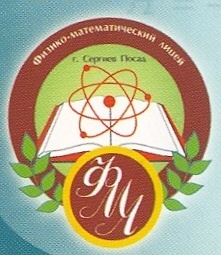 УтверждаюДиректор ГБОУ МО СП ФМЛ   ________________О.А.Макарова1Краткая информационная справка32Педагогический коллектив лицея1831. Реализация стратегии развития учреждения2142. Результативность и эффективность реализации программы развития2152.1. Качество образования2662.2. Внешняя система оценки качества образования3272.2.1. Всероссийский экологический диктант3282.2.2. Ежемесячные контрольные мероприятия3292.2.3. Региональная диагностическая работа по математике в 9 классах33102.2.4. Региональная диагностическая работа по математике в 10 классах34112.2.5. Региональная диагностическая метапредметная работа для обучающихся 10-х классов35122.2.6. Анализ проведения устного собеседования по русскому языку в 9 классе37132.2.7  Анализ проведения Всероссийских проверочных работ в 2020 году38142.2.8 Проведение диагностических работ в системе Статград42152.3. Результативность итоговой аттестации выпускников42162.4. Олимпиадное движение49172.5. Научно-исследовательская деятельность58183. Анализ воспитательной работы70193.1 Спортивно-оздоровительная работа в лицее77204. Методическая работа в лицее – основа совершенствования учителя80215. Взаимодействие ГБОУ МО СП ФМЛ и учреждений высшего профессионального образования96226. Обеспечение условий безопасности98237. Отношение общественности к деятельности образовательного учреждения100248. Ближайшие перспективы100259. Учебный план на 2020-2021 учебный год101269.1. Организация дополнительного образования109Год полученияНаграда1997Почетная грамота администрации Сергиево-Посадского района «За достигнутые успехи в 1997 году»1998Диплом «Сотрудничество и единство»98 «За участие в международной выставке»2001Почетная грамота администрации Сергиево-Посадского района «За высокие достижения и большой вклад в развитие культуры и образования района»2003Почетная грамота Министерства образования Российской Федерации «За успешное выступление учащихся лицея в финале Всероссийской конференции-конкурса «Юниор»2003Грамота «За большую и плодотворную работу по подготовке учащихся к IV федеральному окружному этапу Всероссийской олимпиады школьников по физике»2003Почетная грамота Министерства образования Московской области «За успешную подготовку учащихся-победителей и призеров всероссийских предметных олимпиад школьников»2005Знак главы Сергиево-Посадского района  «ПРИЗНАНИЕ» за высокий уровень подготовки учащихся2005Диплом лауреата Образовательного Форума Подмосковья за активное участие в образовательном форуме Подмосковья2005Благодарность ректора  Московского Физико-Технического Института   «За высокий уровень подготовки выпускников и многолетнее сотрудничество»2006Почетная грамота Управления образования Администрации Сергиево-Посадского района «Победитель олимпиадного движения»2007Диплом  Лауреата  Всероссийского    конкурса  «Во  Имя Жизни  на Земле» «За успешное выполнение приоритетных программ Правительства РФ в области образования и социальной сфере,  за сохранение и развитие традиций духовно-нравственного воспитания молодого поколения»2007Грамота   Международной Академии Общественных Наук «За обустройство Земли Российской»2008Благодарность физического факультета   МГУ   им. М.В.Ломоносова «За высокий уровень подготовки учащихся и успешное сотрудничество»2010Благодарность Губернатора Московской области «За многолетний плодотворный труд, высокий профессионализм, большой вклад в работу по обучению и воспитанию учащихся и в связи с 20-летием со дня основания учреждения»2010Грамота Московской духовной академии «За плодотворное сотрудничество на ниве духовного просвещения российской молодежи»2010Благодарность ректора НИЯУ МИФИ «За большую работу и высокие достижения при подготовке учащихся, плодотворное сотрудничество и в связи с 20-летней годовщиной образования лицея»2010Знак отличия Московской областной Думы «За высокий уровень подготовки учащихся»2011Почетная грамота Министерства образования Московской области «Победитель областного конкурса муниципальных общеобразовательных учреждений, разрабатывающих и внедряющих инновационные образовательные программы»2012Диплом победителя общероссийского конкурса «Лучший школьный сайт-2012» в номинации «Инфодизайн»2014Диплом лауреата конкурса «Сто лучших школ России». Школа года-2014 – лидер в разработке и реализации программ по углубленному изучению школьных предметов2015Медаль Московской духовной академии русской  православной церкви «За труды и усердие»за большую работу и плодотворное сотрудничество на ниве духовного просвещения российской молодежиМесто ШколаСубъект федерацииГород4Физтех-лицей им. П.Л. КапицыМосковская областьДолгопрудный18Физико-математический лицей № 5 Московская областьДолгопрудный20Лицей научно-инженерного профиляМосковская областьКоролев23Областная Гимназия имени Е.М. ПримаковаМосковская областьРаздоры26 Физико-математический лицейМосковская областьСергиев Посад39Лицей МГИМО им. А.М. ГорчаковаМосковская областьОдинцово53Школа № 6 Московская областьМытищи77Образовательная школа "Классика-М"Московская областьМытищи82Лицей № 19 Московская областьКоролев85Ломоносовский лицейМосковская областьНогинск63Одинцовский Десятый лицейМосковская областьОдинцовоМесто ШколаСубъект федерацииГород29Физтех-лицей им. П.Л. КапицыМосковская областьДолгопрудный80Лицей научно-инженерного профиляМосковская областьКоролев92Школа № 6 Московская областьМытищи170Физико-математический лицей № 5 Московская областьДолгопрудный193Одинцовский Десятый лицейМосковская областьОдинцово194 Физико-математический лицейМосковская областьСергиев Посад202Гимназия г. РаменскоеМосковская областьРаменское217Балашихинский лицейМосковская областьБалашиха240МБОУ Лицей (бывш. Лицей г. ЖелезнодорожныйМосковская областьБалашиха244Лицей № 14Московская областьЖуковский252Одинцовская лингвистическая гимназияМосковская областьОдинцово278Лицей № 26Московская областьПодольск292Горчаковский лицей МГИМОМосковская областьОдинцовоМесто ШколаСубъект федерацииГород1Физтех-лицей им. П.Л. КапицыМосковская областьДолгопрудный4Лицей научно-инженерного профиляМосковская областьКоролев5Школа № 6 (Мытищи)Московская областьМытищи8Физико-математический лицей № 5 Московская областьДолгопрудный9Одинцовский лицей № 10Московская областьОдинцово10Физико-математический лицейМосковская областьСергиев Посад12Гимназия г. РаменскоеМосковская областьРаменское14Балашихинский лицейМосковская областьБалашиха16МБОУ Лицей (бывший Лицей г. Железнодорожный)Московская областьБалашиха17Лицей № 14Московская областьЖуковский19Одинцовская лингвистическая гимназияМосковская областьОдинцово20Лицей № 26Московская областьПодольскМесто ШколаГород6Сергиево-Посадский физико-математический лицейСергиев ПосадМесто ШколаСубъект федерацииГород2Физтех-лицей им. П.Л. КапицыМосковская областьДолгопрудный16Физико-математический лицейМосковская областьСергиев Посад17Физико-математический лицей № 5 Московская областьДолгопрудный25Лицей научно-инженерного профиляМосковская областьКоролев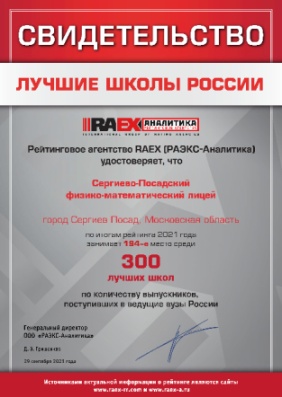 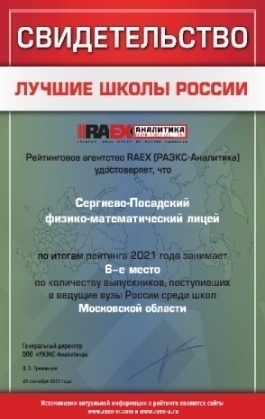 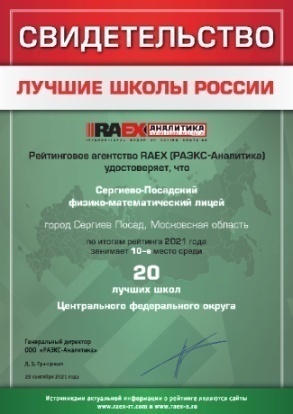 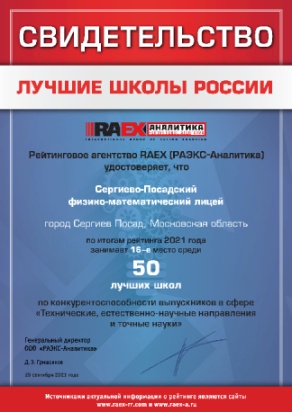 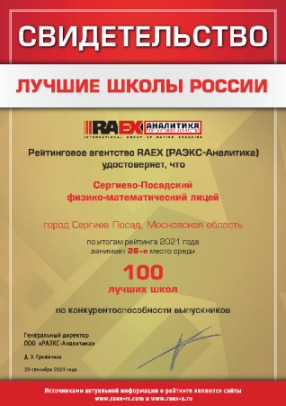 местоучреждениегород1МАОУ Физико-математический лицей №5Долгопрудный2МБОУ «Средняя общеобразовательная школа № 6»Мытищи3МОУ «Дмитровская гимназия «Логос»Дмитров4МБОУ Одинцовская лингвистическая гимназияОдинцово5ГАОУ МО «Королевский лицей научно-инженерного профиля»Королев6ГАОУ МО «Балашихинский лицей»Балашиха7ГБОУ МО «Одинцовский «Десятый лицей»Одинцово8ГБОУ МО «Сергиево-Посадский физико-математический лицей»Сергиев Посад9МОУ «Лицей № 23»Подольск10ГАОУ МО «Химкинский лицей»ХимкиРуководители структурных подразделенийфамилия, имя, отчествоДиректор лицея Макарова Ольга АлексеевнаЗаместители директора по учебно-воспитательной работеБарулина Надежда Николаевна, Гавриленко Галина Юрьевна,Краснова Вера Владимировна,Заместитель директора по безопасности Бондаренко Евгений АлександровичЗаведующий хозяйством Курилов Геннадий АлександровичПредседатель научно-методического советаКраснова Вера ВладимировнаПредседатель управляющего советаГоровенко Татьяна ЛеонидовнаПредседатель профсоюзного комитетаПерлова Наталья ВасильевнаРуководитель МО учителей математики и информатикиКраснова Вера ВладимировнаРуководитель МО учителей естественнонаучного циклаШаткова Елена ВасильевнаРуководитель МО учителей гуманитарного циклаПахомова Светлана ВалентиновнаРуководитель МО классных руководителейОжередова Елена АлексеевнаСоциальный педагогЧеревичная Наталья Алексеевнагодотличникихорошистыуспеваемостькачество образованиякачество обученности2016-20171483100%63,4%83,62%2017-20181779100%63,58%83,19%2018-20191267100%50,64%80,56%2019-20201888100%67,09%80,38%2020-20211972100%56,81%80,63%классотличникихорошистыуспеваемостькачество образованиякачество обученности 9  классы427100%55,36%80,73%10  классы523100%54,90%77,82%11  классы1022100%61,54%83,24%ФМЛ1972100%56,81%80,63%9А9Б9 кл10А10Б10 кл11А11Б11 кллицейалгебра67,8553,5760,7169,2353,8561,5484,6273,0878,8567,03геометрия49,9667,8658,9169,2173,0871,1576,9276,9276,9268,99физика42,8646,4244,6473,0873,0973,0965,3865,3865,3861,04астрономия------100,00100,00100,00100,00информатика67,8589,2978,5765,3876,9271,1584,6280,7782,7077,47технология--76,9284,6280,7796,1676,9286,5483,66русский язык71,4382,1476,7984,6292,3188,4792,31100,0096,1687,14родной язык78,5764,2971,43------71,43литература71,4396,4383,93100,0096,1598,08100,00100,00100,0094,00родная литература78,5778,5778,57100,00100,00100,00100,00100,00100,0092,86ОБЖ100,00100,00100,00100,00100,00100,00100,00100,00100,00100,00английский язык89,2885,7187,50100,0096,1698,08100,0096,1598,0894,55химия96,4310098,2292,3110096,16100100100,0098,12биология100,00100,00100,00100,00100,00100,00100,00100,00100,00100,00история100,00100,00100,00100,0096,1598,08100,00100,00100,0099,36обществознание89,2982,1485,72100,0096,1598,08100,00100,00100,0094,60география100,00100,00100,00------100,00физкультура100,00100,00100,00100,00100,00100,00100,00100,00100,00100,00общий процент качества образования 35,71 39,29 37,5 42,3150,0  46,1546,15  46,15 46,1543,139А9Б9 кл10А10Б10 кл11А11Б11 кллицейалгебра71,1277,9874,5580,4473,0876,7692,3184,6288,4779,93геометрия50,085,6967,8588,1580,7984,4784,6288,4686,5479,62физика50,067,8558,9365,3876,9271,1573,0869,2371,1667,08астрономия------100,0100,0100,00100,00информатика78,5785,7182,1463,7884,6274,2096,1684,6290,3982,24технология--91,6792,3191,99100100100,0096,00русский язык82,1496,4389,2988,080,7784,3996,1510098,0890,58родной язык10092,8696,43--96,43литература82,1496,4389,2910096,1598,08100100100,0095,79родная литература96,4396,4396,43100100100,00100100100,0098,81ОБЖ100100100,00100100100,00100100100,00100,00английский язык89,2896,4392,86100,096,1598,0810096,1698,0896,34химия100100100,009610098,00100100100,0099,33биология100100100,00100100100,00100100100,00100,00история100100100,00100100100,00100100100,00100,00обществознание100,096,4398,2210096,1598,08100100100,0098,76география100100100,00------100,00физкультура100100100,00100100100,00100100100,00100,00общий процент качества образования46,4364,2955,365257,6954,965,3857,6961,5457,23КлассПредметКачество знанийСтепень обученности9физика58,9357,69химия10092,299биология10098,719география10096,89алгебра74,5564,99геометрия67,8562,19информатика82,1468,69русский язык89,2964,99родной (русский) язык96,4870,19литература89,2968,19родная (русская) литература96,4385,59история 10084,69обществознание98,2277,09английский язык92,8674,99физкультура1001009ОБЖ10090,410физика71,1561,310химия9880,310биология10086,510алгебра и начала анализа76,7661,6510геометрия84,4765,210информатика74,263,010технология91,9970,810русский язык84,3968,810литература98,0886,610родная (русская) литература10010010история 10078,810обществознание98,0873,310английский язык98,176,810ОБЖ10097,210физкультура10010011физика71,1669,111астрономия10086,1511химия10088,211биология10095,211алгебра и начала анализа88,4768,3811геометрия86,5468,511информатика90,3970,311технология10073,711русский язык98,0877,311литература10088,911родная литература10010011история 10079,911обществознание10082,711английский язык98,0884,211ОБЖ10099,311физкультура100100Срок ПредметТема2 неделяГеографияПрактическая работа № 1 «Миграции населения»2 неделяЛитератураТестирование по «Слову о полку Игореве»3 неделяГеографияПрактическая работа № 2 «Объяснение зональной специализации сельского хозяйства4 неделяФизикаКонтрольная работа № 1 «Равномерное и равноускоренное движение»4 неделяБиологияЛабораторная работа №1 «Изучение клеток растений и животных»5 неделяХимияЛабораторная работа №1 «Изучение химических свойств растворов кислот, солей, оснований»5 неделяХимияКонтрольная работа №1 «Электролитическая диссоциация»6 неделяГеометрияКонтрольная работа №1 « Векторный метод решения задач»6 неделяГеографияПрактическая работа № 3 «Характеристика одного из районов добычи угля (нефти, газа)»7 неделяРусский языкКонтрольная работа по теме "Повторение" (диктант)7 неделяГеографияПрактическая работа № 4 «Объяснение влияния различных факторов на  размещение металлургического производства»7 неделяБиологияКонтрольная работа №1 «Основы цитологии» 8 неделяГеографияПрактическая работа № 5 «Составление   связей химической промышленности»8 неделяАлгебраКонтрольная работа №1 «Уравнения»8 неделяБиологияЛабораторная работа №2«Изучение микропрепаратов с делящимися клетками растений»9 неделяОбществознаниеПолитическая сфера жизни общества9 неделяФизикаКонтрольная работа № 2 «Криволинейное движение»9 неделяБиологияКонтрольная работа №2 «Размножение и онтогенез» 9 неделяХимияЛабораторная работа №2 «Гидролиз солей»10 неделяХимияКонтрольная работа №2 «Кислород и сера»11 неделяГеографияИтоговый тест №1 «Межотраслевые комплексы»12 неделяГеометрияКонтрольная работа №2 «Метод координат»12 неделяБиологияЛабораторная работа №3 «Решение генетических задач»13 неделяРусский языкКонтрольный диктант с грамматическим заданием  «Сложносочинённое предложение»13 неделяЛитератураКонтрольная работа по комедии А. С. Грибоедова «Горе от ума»13 неделяБиологияЛабораторная работа №4 «Выявление генотипических и фенотипических проявлений изменчивости организмов»14 неделяФизикаКонтрольная работа № 3 «Законы Ньютона. Механические силы»14 неделяБиологияКонтрольная работа №3 «Основы генетики» 15 неделяХимияЛабораторная работа №3 «Определение минеральных удобрений»15 неделяЛитератураКонтрольная работа по лирике А. С. Пушкина (тестовые задания)16 неделяАлгебраКонтрольная работа №2 «Неравенства»16 неделяГеометрияКонтрольная работа №3 «Уравнение прямой и окружности».16 неделяОбществознаниеКонституция РФ16 неделяГеографияПрактическая работа № 6 «Составление географического описания «Путешествие от Финского залива до Рыбинска водным путём»18 неделяФизикаКонтрольная работа № 4 «Импульс. Закон сохранения импульса»18 неделяГеографияПрактическая работа № 7  «Нанесение на контурную карту крупнейших городов Поволжья. Сравнительная оценка двух городов (по выбору)»19 неделяАлгебраКонтрольная работа №3 «Функции и графики»18 неделяЛитератураКонтрольная работа по роману А. С. Пушкина  "Евгений Онегин" (тест)19 неделяХимияКонтрольная работа №3 «Углерод и кремний»20 неделяИсторияВеликая Отечественная война20 неделяБиологияЛабораторная работа №5 «Изучение изменчивости организмов» 21 неделяГеометрияКонтрольная работа № 4 «Соотношение между сторонами и углами треугольника»21 неделяГеографияПрактическая работа № 8 «Сравнение западной и восточной частей Северного Кавказа»22 неделяФизикаКонтрольная работа № 5 «Работа. Энергия. Закон сохранения энергии»22 неделяРусский языкКонтрольный диктант «Сложноподчиненные предложения»22 неделяЛитератураКонтрольная работа по роману М.Ю.Лермонтова "Герой нашего времени" (тест)24 неделяАлгебраКонтрольная работа №4 «Степени и корни»24 неделяБиологияКонтрольная работа №4 «Учение об эволюции» 24 неделяХимияЛабораторная работа №4 «Металлы и сплавы и изучение их химических свойств»25 неделяФизикаКонтрольная работа № 6 «Статика»26 неделяАлгебраКонтрольная работа №5 «Иррациональные уравнения и неравенства».26 неделяГеометрияКонтрольная работа №5 «Правильные многоугольники.  Площадь круга»26 неделяРусский языкКонтрольный  диктант «Бессоюзные сложные предложения»26 неделяЛитератураКонтрольная работа по поэме Н.В.Гоголя "Мёртвые души" (тест)26 неделяХимияКонтрольная работа №4 «Металлы и их соединения»27 неделяБиологияКонтрольная работа №5 «Антропогенез» 29 неделяОбществознаниеПравовая система регулирования общественных отношений29 неделяГеометрияКонтрольная работа №6 «Движение»30 неделяАлгебраКонтрольная работа №6 «Уравнения и неравенства с двумя переменными»30 неделяФизикаКонтрольная работа № 7 «Гидростатика»31 неделяБиологияЛабораторная работа №6 «Составление схем передачи веществ и энергии» 31 неделяГеографияПрактическая работа № 9 «Хозяйственная оценка природных условий и ресурсов»32 неделяБиологияЛабораторная работа №7 «Выявление типов взаимодействия разных видов в экосистеме» 32 неделяЛитератураТестирование по теме «Литература второй половины  XIX века»32 неделяРусский языкКонтрольная работа по теме «Сложные предложения с различными видами связи» (диктант)34 неделяАлгебраКонтрольная работа №7 «Последовательности»34 неделяБиологияКонтрольная работа №6 «Итоговая контрольная работа (тест)» 34 неделяХимияКонтрольная работа №5 «Итоговая контрольная работа (тест)» 34 неделяФизикаКонтрольная работа № 8 «Итоговая контрольная работа»34 неделяЛитератураЗачет по поэзии «Серебряного века»СрокПредметТема4 неделяБиологияЛабораторная работа №1 «Изучение многообразия клеток» 4 неделяФизикаКонтрольная работа №1 «Механические колебания»5 неделяХимияКонтрольная работа №1 «Классификация органических соединений. Реакции в органической химии»6 неделяАлгебраКонтрольная работа № 1 «Преобразование тригонометрических выражений»6 неделяЛитератураСочинение «Задача существования» и «практическая истина» (Обломов и Штольц: смысл сопоставления)7 неделяГеометрияКонтрольная работа №1 «Взаимное расположение прямых в пространстве»7 неделяБиологияЛабораторная работа №2 «Изучение митоза в клетках корешка лука» 7 неделяФизикаКонтрольная работа № 2 «Идеальный газ»9 неделяБиологияКонтрольная работа №1 «Основы биологии клетки» 10 неделяОбществознаниеЧеловек и общество10 неделяАлгебраКонтрольная работа № 2 «Тригонометрические функции»11 неделяЛитератураСочинение «Мир отцов» в романе Тургенева11 неделяХимияЛабораторная работа №1 «Изучение свойств углеводородов»12 неделяФизикаКонтрольная работа № 3 «Термодинамика»13 неделяХимияКонтрольная работа №2 «Углеводороды»13 неделяЛитератураСочинение «Тема женской доли и образ Матрены Корчагиной в поэме»14 неделяГеометрияКонтрольная работа №2 «Взаимное расположение прямой и плоскости. Перпендикулярность прямой и плоскости»14 неделяБиологияЛабораторная работа №3 «Молекулярные основы жизни» 15 неделяАлгебраКонтрольная работа № 3 «Тригонометрические уравнения и неравенства».15 неделяХимияЛабораторная работа №2 «Изучение свойств спиртов»16 неделяРусский языкКонтрольная работа №1 по разделу «Орфография»18 неделяОбществознаниеДуховная сфера жизни общества18 неделяХимияЛабораторная работа № 3 «Изучение свойств карбоновых кислот»19 неделяАлгебраКонтрольная работа № 4 «Многочлены»19 неделяБиологияКонтрольная работа №2 «Молекулярные основы жизни» 20 неделяГеометрияКонтрольная работа №3 «Угол между прямой и плоскостью. Параллельные плоскости»20 неделяИсторияРоссия в начале XXвека и Первой Мировой войне21 неделяЛитератураКлассное сочинение по роману «Война и мир»21 неделяХимияЛабораторная работа №4 «Изучение свойств углеводов»22 неделяФизикаКонтрольная работа № 4 «Электростатика»23 неделяГеометрияКонтрольная работа № 4 «Угол между плоскостями»23 неделяБиологияКонтрольная работа №3 «Основы биологии развития» 23 неделяХимияКонтрольная работа №3 «Кислородосодержащие органические соединения»24 неделяАлгебраКонтрольная работа № 5 «Уравнения и неравенства»26 неделяГеометрияКонтрольная работа № 5 «Расстояния в пространстве»27 неделяФизикаКонтрольная работа № 5 «Постоянный ток»27 неделяАлгебраКонтрольная работа № 6 «Степени и логарифмы»27 неделяИсторияРоссия во второй половине XX века28 неделяЛитератураСочинение по творчеству Ф.М.Достоевского28 неделяХимияКонтрольная работа №4 «Азотосодержащие органические соединения»30 неделяБиологияЛабораторная работа № 4 «Изучение закономерностей изменчивости» 31 неделяФизикаКонтрольная работа № 6 «Магнитное поле»32 неделяАлгебраКонтрольная работа № 7 «Показательные и логарифмические уравнения и неравенства»33 неделяРусский языкКонтрольная работа  по теме «Правописание  самостоятельных и служебных частей речи»33 неделяГеометрияКонтрольная работа № 6 «Векторы в пространстве»33 неделяОбществознаниеПравовое регулирование общественных отношений33 неделяХимияКонтрольная работа №5 «Итоговая контрольная работа (тест)»33 неделяБиологияКонтрольная работа №4 «Основы генетики и селекции» 34 неделяЛитератураСочинение по творчеству А.П.Чехова34 неделяБиологияКонтрольная работа №5 «Итоговая контрольная работа (тест)» 34 неделяФизикаИтоговая контрольная работаСрокПредметТема3 неделяБиологияЛабораторная работа №1«Выявление морфологических критериев вида»4 неделяБиологияЛабораторная работа №2«Адаптации как следствие естественного отбора»4 неделяХимияКонтрольная работа №1 «Периодический закон и строение атома»5 неделяАлгебраКонтрольная работа № 1 «Функции и их графики»5 неделяФизикаКонтрольная работа № 1 «Электромагнитная индукция. Колебательный контур»5 неделяБиологияЛабораторная работа №3«Выявление ароморфозов у растений и животных»5 неделяЛитератураСочинение по творчеству И.А.Бунина6 неделяРусский языкКонтрольный работа «Комплексный анализ текста с творческим заданием»7 неделяГеометрияКонтрольная работа № 1 «Многогранники»7 неделяФизикаКонтрольная работа № 2 «Переменный ток»8 неделяАлгебраКонтрольная работа № 2 «Предел функции и непрерывность»8 неделяБиологияКонтрольная работа №1 «Эволюционное учение»9 неделяИсторияРоссия в первой четверти двадцатого века10 неделяЛитератураСочинение по творчеству М.Горького11 неделяХимияЛабораторная работа №1 «Получение и распознавание газов»12 неделяГеометрияКонтрольная работа № 2 «Многогранные углы. Пирамиды»13 неделяОбществознаниеЭкономическая жизнь общества13 неделяАлгебраКонтрольная работа № 3 «Производная функции»13 неделяФизикаКонтрольная работа № 3 «Механические и световые волны»13 неделяЛитератураСочинение по творчеству А.Блока14 неделяХимияКонтрольная работа №2 «Теория строения химических веществ»15 неделяГеометрияКонтрольная работа № 3 «Правильные многогранники»16 неделяФизикаКонтрольная работа № 4 «Геометрическая оптика»17 неделяИсторияВеликая Отечественная война 17 неделяБиологияЛабораторная работа №4 «Составление схем пищевых цепей в экосистемах» 17 неделяБиологияКонтрольная работа №2 «Основы экологии» 18 неделяФизикаКонтрольная работа № 5 «Оптические системы и приборы»19 неделяАлгебраКонтрольная работа № 4 «Производная функции и ее применение к исследованию функций»20 неделяЛитератураСочинение по творчеству С.А.Есенина20 неделяОбществознаниеСоциальная сфера общества22 неделяХимияЛабораторная работа №2 «Распознавание неорганических и органических соединений»23 неделяФизикаКонтрольная работа № 6 «Фотоны. Строение атома»24 неделяХимияКонтрольная работа №3 «Решение расчетных задач»24 неделяГеометрияКонтрольная работа № 4 «Цилиндр и конус»25 неделяАлгебраКонтрольная работа № 5 «Первообразная и интеграл»25 неделяЛитератураСочинение по творчеству М.А.Булгакова25 неделяРусский языкКонтрольная   работа по теме «Обособленные члены предложения»26 неделяФизикаКонтрольная работа № 7 «Радиоактивность. Строение атомного ядра»28 неделяХимияЛабораторная работа №3 «Катализ»29 неделяБиологияКонтрольная работа №3 «Антропогенез» 30 неделяГеометрияКонтрольная работа № 6 «Сфера и шар»31 неделяБиологияКонтрольная работа №4 «Итоговая контрольная работа за курс биологии» 31 неделяЛитератураСочинение по творчеству В.Шукшина32 неделяАлгебраКонтрольная работа № 6 «Системы уравнений и неравенств»32 неделяОбществознаниеПолитическая жизнь общества33 неделяРусский языкКонтрольная   работа по теме «Сложные предложения»34 неделяХимияКонтрольная работа №4 «Итоговая контрольная работа за курс химии»34 неделяРусский языкКонтрольная   работа в формате ЕГЭ34 неделяФизикаИтоговая контрольная работа№10 А10 Блицей1Количество учащихся 10-х классов по списку.2626522Количество учащихся 10-х классов, писавших работу.2425493Средний балл по математике21,375 (из 24)21,04 (из 24)21,20 (из 24)4Средняя оценка4,964,844,95Процент выполнения89,0887,6888,376Количество «5» по математике2323467% количества «5» по математике95,8492,093,98Количество «4» по математике1019% количества «4» по математике4,1602,0410Количество «3» по математике02211% количества «3» по математике08,04,0812Количество «2» по математике00013% количества «2» математике00014% качества знаний по математике1009295,91Средний балл (из 24)  - 21,2Средний балл (из 24)  - 21,2Средний балл (из 24)  - 21,2Средний балл (из 24)  - 21,2Средний балл (из 24)  - 21,2Средний балл (из 24)  - 21,2Средний балл (из 24)  - 21,2средний баллкласс0-78-1314-1819-2122-2324средний балл10 «А»001127421,37510 «Б»02188621,04по лицею02220151021,2010 «А»12345678910111213141516Выполнили верно23202420112124242424221923212322Допустили ошибки14041330000251312Не приступали000000000000000010 «Б»Выполнили верно24202317112423252424252324202321Допустили ошибки15281412011021524Не приступали0000000000000000по лицеюВыполнили верно47404737224547494848474247414643Допустили ошибки292122742011272836Не приступали000000000000000010 «А»17181920Выполнили верно18182224Допустили ошибки1210Не приступали541010 «Б»Выполнили верно23182322Допустили ошибки1101Не приступали1622по лицеюВыполнили верно41364546Допустили ошибки2311Не приступали6103210А класс        В классе:  26 человек,  работу выполняли - 19 человекСредний процент решаемости – 62, 4Средний балл –  23 (из 33)10Б классВ классе:  26 человек,  работу выполняли - 20 человекСредний процент решаемости – 71,8Средний балл –23,6   (из 33)Средний балл по лицею – 23,3 (из 33)Средний балл по лицею – 23,3 (из 33)Средний балл по лицею – 23,3 (из 33)Средний балл по лицею – 23,3 (из 33)Средний балл по лицею – 23,3 (из 33)средний баллсредний баллпроцент выполненияклассменее 1516 - 2526- 2930--3310 «А»010712362,462,462,410 «Б»1109023,671,871,871,8по лицею12016123,367, 167, 167, 1Количество учащихся 10-х классов по списку.522Количество учащихся 10-х классов, писавших работу.393Максимальный, минимальный, средний балл по ОУ по обществознаниюмаксимальный балл – 30,минимальный балл – 14,средний балл – 23, 34Количество «5» по обществознанию105% количества «5» по обществознанию25,6 %6Количество «4» по обществознанию                  187% количества «4» по обществознанию                  46,15 %8Количество «3» по обществознанию109% количества «3» по обществознанию   25,6%10Количество «2» по обществознанию111% количества «2» по обществознанию2,5%12% качества знаний по обществознанию67,1%10«А»234789101113141516Выполнили верно10242023162217201521919Допустили ошибки1626310496115177Не приступили к решению00000000000010 «А»17181920Выполнили верно269924Допустили ошибки   017172Не приступили к решению000010 «Б»234789101113141516Выполнили верно1224141821182091415419Допустили ошибки14212848517111227Не приступили к решению00000010000010 «Б»17181920Выполнили верно  2681322Допустили ошибки018134Не приступили к решению000010 «А»156122122Выполнили верно81726818     21Допустили ошибки /  не довели решение до конца18801885Не приступили к решению01000010 «Б»156122122Выполнили верно9142261619Допустили ошибки /   не довели решение до конца1712420107Не приступили к решению000000123456789101112131415выполнили991618211314136111411984%4343768610062676230526752433820Номера заданийКоличество учащихся,  %Количество учащихся,  %Количество учащихся,  %Количество учащихся,  %Номера заданий0 баллов1 балл2 балла3 балла162,    109,   423,     147,    331711,    524,    196,   29Мах 2 балла182,   109,    423,    147,    33123456789101112131415выполнили7714182413714716128592%29295672965229562964483220368Номера заданийКоличество учащихся,  %Количество учащихся,  %Количество учащихся,  %Количество учащихся,  %Номера заданий0 баллов1 балл2 балла3 балла167,    28  6,    24  4,   168,   32   1714,   563,    128,   32Мах 2 балла1818,   720,   03,   124,   16Класс543211 «А»356711 «Б»25513по лицею5101120Части работыЧисло заданийМаксимальный баллчасть 11717часть 236Итого2023Средний балл – 16,5 (из 24)Средний балл – 16,5 (из 24)Средний балл – 16,5 (из 24)Средний балл – 16,5 (из 24)Средний балл – 16,5 (из 24)средний баллпроцент выполненияклассменее 1010 - 1415-2021 - 24средний баллпроцент выполнения9 «А»2511817(из 24)70,89 «Б»0912416,08(из 24)67по лицею214231216,568,9Средний балл – 13 (из 18)Средний балл – 13 (из 18)Средний балл – 13 (из 18)Средний балл – 13 (из 18)Средний балл – 13 (из 18)средний баллкласс1-89-1213-1516-18средний балл9 «А»2810613,049 «Б»0145612,76по лицею222151213Средний балл – 8,51 (из 12)Средний балл – 8,51 (из 12)Средний балл – 8,51 (из 12)Средний балл – 8,51 (из 12)Средний балл – 8,51 (из 12)средний баллкласс1-23-456средний балл9 «А»4115649 «Б»416143,6по лицею8276103,8классПо списку учащихсяВыполняло работу54329 «А»2826610829 «Б»282565140по лицею56511215222классПо списку учащихсяВыполняло работу54329 «А»2826651149 «Б»282541164по лицею5651106278Результатыкласс9  «А»9   «Б»лицейРезультатывсего учащихся282856Результатывыполняло работу282856Результатысредний балл (из 20)16,8217,1016,96Результатыпроцент выполнения85,89%85,53%85,71%Результатыуспеваемость100%100%100%0-1213-17181920средний баллпроцент выполнения9А01557116,8285,89%9Б1(Варец И.)1455317,1085,53%по лицею1291012416,9685,71%№ Содержание заданияКоличество ошибок% правильного выполнения1) ИЧЧтение вслухИнтонация соответствует пунктуационному оформлению текста296ТЧЧтение вслухТемп чтения соответствует коммуникативной задаче2962) П1Пересказ с включением высказыванияСохранение при пересказе микротем текста1180П2Пересказ с включением высказыванияСоблюдение фактологической точности при пересказе1778П3Пересказ с включением высказыванияРабота с высказыванием1876П4Пересказ с включением высказыванияСпособы цитирования1180ГГрамотность речи (задания 1 и 2)Грамматические ошибки1778ОГрамотность речи (задания 1 и 2)Орфоэпические ошибки788РГрамотность речи (задания 1 и 2)Речевые ошибки395ИскГрамотность речи (задания 1 и 2)Искажения слов17783) М1Монологическое высказываниеПриведено не менее 10 фраз296М2Монологическое высказываниеУчтены условия речевой ситуации690М3Монологическое высказываниеСмысловая цельность, речевая связность6904) Д1ДиалогОтветы на все вопросы даны0100Д2ДиалогУчтены условия речевой ситуации198ГРечевое оформление по заданиям 3 и 4Грамматические ошибки1672ОРечевое оформление по заданиям 3 и 4Орфоэпические ошибки296РРечевое оформление по заданиям 3 и 4Речевые ошибки1180РОРечевое оформление по заданиям 3 и 4Богатство и точность словаря1083Основные умения и способы действий Количество заданий Знание основных фактов, процессов, явлений, терминов, персоналий 4Умение устанавливать причинно-следственные связи 1Умение проводить поиск исторической информации в текстовых источниках 2Умение работать с иллюстративным материалом (знание фактов истории культуры) 2Умение работать с исторической картой 2Знание истории родного края 1Итого 1211А класс        В классе:  25 человек,  работу выполняли - 21 человекСредний балл – 15,4 (из 21)11Б классВ классе:  24 человека,  работу выполняли - 17 человекСредний балл – 17,2 (из 21)Средний балл по лицею – 18,42 (из 21)Средний балл по лицею – 18,42 (из 21)Средний балл по лицею – 18,42 (из 21)Средний балл по лицею – 18,42 (из 21)Средний балл по лицею – 18,42 (из 21)Средний балл по лицею – 18,42 (из 21)Средний балл по лицею – 18,42 (из 21)средний баллпроцент выполненияклассменее 89-1415-18192021средний баллпроцент выполнения11 «А»141510015,485,711 «Б»03741217,289,6по лицею172251216,387,71Количество учащихся 11-х классов по списку.492Количество учащихся 11-х классов, писавших работу.383Максимальный, минимальный, средний балл по ОУ по обществознаниюмаксимальный балл – 21,минимальный балл – 6,средний балл – 16,34Количество «5» по истории145% количества «5» по истории36,86Количество «4» по истории207% количества «4» по истории52,68Количество «3» по истории39% количества «3» по истории7,910Количество «2» по истории111% количества «2» по истории2,612Понизили оценку 14 чел (36,8%)13Повысили оценку2 чел (5,3%)14Подтвердили оценку22 чел (57,9%)образовательные организацииКоличество учащихсястатистика по оценкам  в %статистика по оценкам  в %статистика по оценкам  в %статистика по оценкам  в %образовательные организацииКоличество учащихся2345МБОУ «Физико-математический лицей»382,67,952,236,811 «А»12345678910.110.21112Выполнили верно141920121517718112014614Допустили ошибки,не приступили к решению72197415391715711 «Б»Выполнили верно149151611161214131713715Допустили ошибки,не приступили к решению38316153404102по лицеюВыполнили верно28283528263319322437271329Допустили ошибки,не приступили к решению101041013520613111259ПредметКоличество участниковСредний  балл ФМЛРезультаты экзаменаРезультаты экзаменаРезультаты экзаменаРезультаты экзаменаСредняяоценка ФМЛПредметКоличество участниковСредний  балл ФМЛ«5»«4»«3»«2»Средняяоценка ФМЛрусский язык5628,29 (из 33)36191-4,63математика5625,0 (из 31)524--4,93информатика2514,53 (из 19)196--4,76обществознание3130,48 (из 37)1219--4,38ПредметКлассСдавалиПолучили отметку «5»Получили отметку «4»Получили отметку «3»Средний баллМатематика9 «А»28253-4,89Математика9 «Б»28271-4,96Русский язык9 «А»281810-4,64Русский язык9 «Б»2818914,61Информатика и ИКТ9 «А»13112-4,85Информатика и ИКТ9 «Б»1284-4,67Обществознание9 «А»15411-4,26Обществознание9 «Б»1688-4,5ПредметКоличество Средний баллРезультаты экзамена Результаты экзамена Результаты экзамена Результаты экзамена средняя оценкаповысилиподтвердилипонизилиПредметКоличество Средний балл«5»«4»«3»«2»средняя оценкаповысилиподтвердилипонизилирусский язык5628,29 (из 33)36191-4,6332231математика5625,0 (из 31)524--4,9342140109879 А179209 Б171010Лицей34 (60,71%)19 (33,92%)3 (5,36%)0№сумма балловколичество выпускниковпроцент выпускников1280 и более713,462250  – 2792650,83220  – 2491426,924190  – 21959,615160  – 18900ПредметЧисло участниковСредний баллКоличество набранных балловКоличество набранных балловКоличество набранных балловКоличество набранных балловКоличество набранных балловКоличество набранных балловПредметЧисло участниковСредний балл40 - 5051 - 6566 - 8081- 9091 - 99100русский язык5285,19-11224141математика5284,46-1152583информатика и ИКТ4579,98-4201461обществознание379,0--2-1-физика4076,69-1112693химия167--1---биология277--11--литература197годфамилия, имя выпускникапредметфамилия, имя, отчество учителя2008 годХартикова Анастасиярусский языкПахомова Светлана Валентиновна2011 годМеркулов ДаниилфизикаДмитриева Валентина Викторовна,Шаткова Елена Васильевна2012 годГуревич КаролиналитератураПахомова Светлана Валентиновна2012 годЖучкова Татьянарусский языкПахомова Светлана Валентиновна2012 годМедведева АнастасияинформатикаПерлова Наталья Васильевна2013 годГудыма ДенисматематикаМаслова Галина Юрьевна,Чумичева Людмила Владимировна2013 годДрожжилов ПетрматематикаМаслова Галина Юрьевна,Чумичева Людмила Владимировна2013 годЖуков ЯрославматематикаМаслова Галина Юрьевна,Гавриленко Галина Юрьевна2013 годИсмайлова ШарафматематикаМаслова Галина Юрьевна,Чумичева Людмила Владимировна2013 годКарулин ЕвгенийматематикаМаслова Галина Юрьевна,Чумичева Людмила Владимировна2013 годКарулин ЕвгенийинформатикаПерлова Наталья Васильевна2013 годКонстантинов ФедорфизикаРусаков Анатолий Васильевич2013 годМазаев ВадимматематикаМаслова Галина Юрьевна,Гавриленко Галина Юрьевна2013 годМрачковский ГригорийматематикаМаслова Галина Юрьевна,Чумичева Людмила Владимировна2013 годРассадина АлександраматематикаМаслова Галина Юрьевна,Гавриленко Галина Юрьевна2013 годСклонин ИльяматематикаМаслова Галина Юрьевна,Чумичева Людмила Владимировна2013 годСмелов ЮрийматематикаМаслова Галина Юрьевна,Гавриленко Галина Юрьевна2013 годСмелов ЮрийинформатикаБарулина Надежда Николаевна2013 годСмелов ЮрийфизикаРусаков Анатолий Васильевич2013 годСмирнов АлексейфизикаРусаков Анатолий Васильевич2014Иванов ДаниилфизикаШаткова Елена Васильевна2014Иванов ДаниилинформатикаПерлова Наталья Васильевна2014Минькин ФедорфизикаШаткова Елена Васильевна2014Новицкий ВасилийматематикаЧумичева Людмила Владимировна2014Новицкий ВасилийинформатикаПерлова Наталья Васильевна2014Новицкий ВасилийфизикаШаткова Елена Васильевна2014Пахомова Полинарусский языкМакарова Ольга Алексеевна2015 годМещеряков АндрейфизикаШутов Владимир Иванович2016 годАбросимова ЕкатеринаматематикаДудников Анатолий Александрович2016 годГорьков АнатолийинформатикаБарулина Надежда Николаевна2016 годГорьков Анатолийрусский языкПахомова Светлана Валентиновна2016 годГуркова Екатеринарусский языкПахомова Светлана Валентиновна2016 годРешетников АндрейфизикаРусаков Анатолий Васильевич2016 годРоманов СергейматематикаДудников Анатолий Александрович2016 годУшакова ТатьянаматематикаМаслова Галина Юрьевна2016 годХрипунов ОлегматематикаДудников Анатолий Александрович2017 годБабкин СерафиминформатикаПерлова Наталья Васильевна2017 годБабкин СерафимматематикаЧумичева Людмила Владимировна2017 годБабкин Серафимрусский языкМакарова Ольга Алексеевна2017 годИсаева АннаинформатикаПерлова Наталья Васильевна2017 годКазаркин ДмитрийфизикаШаткова Елена Васильевна2017 годКлыпа РоманфизикаШаткова Елена Васильевна2017 годТабунов АлександрматематикаНиколаев Николай Васильевич, Чумичева Людмила Владимировна2017 годЮрченко АлександрматематикаНиколаев Николай Васильевич, Чумичева Людмила Владимировна2018 годЗолотарев АлексейфизикаШутов Владимир Иванович2018 годКапичникова Ольгарусский языкПахомова Светлана Валентиновна2018 годНовицкий АнтонфизикаШутов Владимир Иванович2018 годСтрельникова Анастасиярусский языкПахомова Светлана Валентиновна2018 годТихонова МарияматематикаГавриленко Галина Юрьевна2019 годГусев АнтонматематикаМаслова Галина Юрьевна, Краснова Вера Владимировна2019 годКалиничев ИгорьматематикаМаслова Галина Юрьевна, Краснова Вера Владимировна2019 годХасанова АлинафизикаРусаков Анатолий Васильевич2020 годВасильев АлександрматематикаНиколаев Николай Васильевич2020 годКняжев АлексейматематикаЧумичева Людмила Владимировна2020 годКняжев АлексейфизикаШаткова Елена Васильевна2020 годМожаева Мариярусский языкМакарова Ольга Алексеевна2020 годМожаева МарияфизикаШаткова Елена Васильевна2020 годТиханов Андрейрусский языкМакарова Ольга Алексеевна2020 годТиханов АндрейматематикаЧумичева Людмила Владимировна2020 годЧернорицкий СеменинформатикаБарулина Надежда Николаевна2021 годКучер КириллинформатикаБарулина Надежда Николаевна2021 годКучер КириллматематикаГавриленко Галина Юрьевна2021 годКучер Кириллрусский языкПахомова Светлана Валентиновна2021 годБатырев МихаилматематикаКраснова Вера ВладимировнаГавриленко Галина Юрьевна2021 годФедоренко ЕкатеринаматематикаГавриленко Галина Юрьевна2021 годМалахов ГригорийфизикаШутов Владимир Иванович2021 годЛазарев ЕлисейфизикаШутов Владимир ИвановичЕдиный государственный экзаменгодрезультатЕдиный государственный экзамен по русскому языку – 612007Средний балл – 65.3Единый государственный экзамен по обществознанию -  1200752 баллаЕдиный государственный экзамен по русскому языку – 422008Средний балл –69.7Единый государственный экзамен по математике– 422008Средний балл –75.1Единый государственный экзамен по обществознанию -162008Средний балл –60.4Единый государственный экзамен по информатике-  262008Средний балл –68.3Единый государственный экзамен по физике - 402009Средний балл – 67.6Единый государственный экзамен по русскому языку – 432009Средний балл – 70.3Единый государственный экзамен по обществознанию-182009Средний балл – 67.3Единый государственный экзамен по математике– 432009Средний балл – 74.3Единый государственный экзамен по информатике– 192009Средний балл – 76.1Единый государственный экзамен по истории -  1200974 баллаЕдиный государственный экзамен по английскому языку -102009Средний балл – 71.0Единый государственный экзамен по физике  - 342010Средний балл – 64.6Единый государственный экзамен по русскому языку – 412010Средний балл – 70.3Единый государственный экзамен по обществознанию-182010Средний балл – 66.8Единый государственный экзамен по математике– 412010Средний балл – 72.3Единый государственный экзамен по информатике – 252010Средний балл – 79.8Единый государственный экзамен по истории-  1201070 балловЕдиный государственный экзамен по английскому языку -102010Средний балл – 73.3Единый государственный экзамен похимии-  32010Средний балл – 71.7Единый государственный экзамен по биологии -  22010Средний балл – 77.5Единый государственный экзамен по физике - 372011Средний балл – 74.1Единый государственный экзамен по русскому языку – 412011Средний балл – 74.8Единый государственный экзамен по обществознанию -112011Средний балл – 79,0Единый государственный экзамен по математике– 412011Средний балл – 76.2Единый государственный экзамен по информатике – 142011Средний балл – 80.4Единый государственный экзамен по английскому языку – 92011Средний балл – 66.7Единый государственный экзамен похимии-  32011Средний балл – 75.7Единый государственный экзамен по биологии – 1201184  баллаЕдиный государственный экзамен по физике – 482012Средний балл – 67.8Единый государственный экзамен по русскому языку – 532012Средний балл – 77.8Единый государственный экзамен по обществознанию -112012Средний балл – 72.4Единый государственный экзамен по математике– 532012Средний балл – 77.3Единый государственный экзамен по информатике– 292012Средний балл – 86.0Единый государственный экзамен по английскому языку– 72012Средний балл – 75.6Единый государственный экзамен похимии– 32012Средний балл – 68.0Единый государственный экзамен по биологии – 32012Средний балл – 76.3Единый государственный экзамен по литературе– 12012100 балловЕдиный государственный экзамен по физике – 442013Средний балл – 84.6Единый государственный экзамен по русскому языку – 492013Средний балл – 82.1Единый государственный экзамен по обществознанию–92013Средний балл – 73.1Единый государственный экзамен по математике– 492013Средний балл – 90.6Единый государственный экзамен по информатике– 312013Средний балл – 86.5Единый государственный экзамен по английскому языку– 122013Средний балл – 90.2Единый государственный экзамен похимии– 1201383 баллаЕдиный государственный экзамен по биологии – 1201386балловЕдиный государственный экзамен по истории  – 22013Средний балл – 74.5Единый государственный экзамен по литературе  – 1201373 баллаЕдиный государственный экзамен по физике –  482014Средний балл – 80.6Единый государственный экзамен по русскому языку – 502014Средний балл – 81.6Единый государственный экзамен по обществознанию– 82014Средний балл – 69.8Единый государственный экзамен по математике– 502014Средний балл – 81.9Единый государственный экзамен по информатике– 332014Средний балл – 79.1Единый государственный экзамен по английскому языку– 42014Средний балл – 73.8Единый государственный экзамен по истории  – 1201462 баллаЕдиный государственный экзамен по физике –  422015Средний балл – 77.5Единый государственный экзамен по русскому языку – 482015Средний балл – 80.3Единый государственный экзамен по обществознанию– 32015Средний балл – 64.7Единый государственный экзамен по математике– 482015Средний балл – 86.2Единый государственный экзамен по информатике– 202015Средний балл – 84.2Единый государственный экзамен по английскому языку– 42015Средний балл –80.5Единый государственный экзамен по истории  – 1201564баллаЕдиный государственный экзамен похимии– 22015Средний балл – 61.5Единый государственный экзамен по биологии – 1201559балловЕдиный государственный экзамен по физике –432016Средний балл –70,7Единый государственный экзамен по русскому языку – 522016Средний балл – 83,5Единый государственный экзамен по обществознанию– 62016Средний балл – 71,3Единый государственный экзамен по математике– 522016Средний балл –80,7Единый государственный экзамен по информатике–282016Средний балл – 77,1Единый государственный экзамен по английскому языку–72016Средний балл –81,4Единый государственный экзамен похимии–22016Средний балл – 88,0Единый государственный экзамен по биологии –22016Средний балл – 70,5Единый государственный экзамен по физике –492017Средний балл –79,28Единый государственный экзамен по русскому языку –502017Средний балл – 84,38Единый государственный экзамен по обществознанию– 32017Средний балл – 69,33Единый государственный экзамен по математике–502017Средний балл –81,40Единый государственный экзамен по информатике–282017Средний балл – 86,78Единый государственный экзамен по английскому языку–32017Средний балл –90,33Единый государственный экзамен похимии–1201757балловЕдиный государственный экзамен по физике –452018Средний балл –71,71Единый государственный экзамен по русскому языку – 502018Средний балл –82,34Единый государственный экзамен по обществознанию– 72018Средний балл –74,0Единый государственный экзамен по математике– 502018Средний балл –82,45Единый государственный экзамен по информатике–  372018Средний балл –81,08Единый государственный экзамен по английскому языку– 72018Средний балл –82,14Единый государственный экзамен по физике – 422019Средний балл –79,12Единый государственный экзамен по русскому языку – 492019Средний балл –85,34Единый государственный экзамен по математике– 492019Средний балл –89,02Единый государственный экзамен по информатике–382019Средний балл –86,44Единый государственный экзамен по английскому языку– 62019Средний балл –87,33Единый государственный экзамен по физике –472020Средний балл –82,30Единый государственный экзамен по русскому языку –492020Средний балл –86,57Единый государственный экзамен по математике–492020Средний балл –82,97Единый государственный экзамен по информатике–412020Средний балл –81,71Единый государственный экзамен по обществознанию– 52020Средний балл –63,2Единый государственный экзамен по химии– 22020Средний балл –77,5Единый государственный экзамен по биологии – 12020Средний балл –79,0Единый государственный экзамен по физике –402021Средний балл –76,69Единый государственный экзамен по русскому языку –522021Средний балл –85,19Единый государственный экзамен по математике–522021Средний балл –84,46Единый государственный экзамен по информатике–452021Средний балл –79,98Единый государственный экзамен по обществознанию– 32021Средний балл –79,0Единый государственный экзамен по химии– 12021Средний балл –67,0Единый государственный экзамен по биологии – 22021Средний балл –77,0Единый государственный экзамен по литературе - 12021Средний балл – 97,0Сравнение среднего балла ЕГЭ в   2007  -  2020   учебных годахСравнение среднего балла ЕГЭ в   2007  -  2020   учебных годахСравнение среднего балла ЕГЭ в   2007  -  2020   учебных годахСравнение среднего балла ЕГЭ в   2007  -  2020   учебных годахСравнение среднего балла ЕГЭ в   2007  -  2020   учебных годахСравнение среднего балла ЕГЭ в   2007  -  2020   учебных годахСравнение среднего балла ЕГЭ в   2007  -  2020   учебных годахСравнение среднего балла ЕГЭ в   2007  -  2020   учебных годахСравнение среднего балла ЕГЭ в   2007  -  2020   учебных годахСравнение среднего балла ЕГЭ в   2007  -  2020   учебных годахСравнение среднего балла ЕГЭ в   2007  -  2020   учебных годахрусский языкматематикаинформатикаобществознаниефизикахимияисторияанглийский языкбиологиялитература2006-2007 учебный  год65.3--52.0------2007-2008 учебный  год69.775.168.360.4------2008-2009 учебный  год70.374.376.167.367.6-74.071.0--2009-2010 учебный  год70.372.379.866.864.671.770.073.377.5-2010-2011 учебный  год74.876.280.467.874.175.5-66.784.0-2011-2012 учебный  год77.877.386.072.467.868.0-75.676.31002012-2013 учебный  год82.190.686.573.184.683.074.590.286.073.02013-2014 учебный  год81.681.979.169.880.6-62.073.8--2014-2015 учебный  год80.386.284.264.777.561.564.080.559.0-2015-2016 учебный год83.580.777.171.370.788.0-81.470.5-2016-2017 учебный год84.481.486.869.379.357.0-90.3--2017-2018 учебный год82.382.681.174.071.7--82.1--2018-2019 учебный год85.3489.0286.4-79.12--87.3--2019-2020 учебный год86.5782.9781.7163.282.377.5--79.0-2020-2021 учебный год85,1984,4679,9879,076,6967,0--77,097,0№ВУЗКоличество учащихся1МИРЭА Российский технологический университет92Московский физико-технический институт63Московский институт электронной техники64Государственный университет «Высшая школа экономики»55МФ МГТУ Московский государственный технический университет им. Н.Э.Баумана46Московский государственный университет им. Н.Э.Баумана47Московский авиационный институт48Московский инженерно-физический институт39Московский государственный строительный университет210Московский энергетический институт111Московский государственный  университет им. М.В.Ломоносова112Финансовый университет113ИТМО Санкт-Петербургский национальный исследовательский университет информационных технологий, механики и оптики.114МГМСУ им. Евдокимова (третий мед)115Российский государственный университет нефти и газа (национальный исследовательский университет) имени И.М. Губкина116Институт графики и искусства книги им. Фаворского117Российский национальный исследовательский медицинский университет имени Н.И. Пирогова Минздрава России118МТУСИ Московский Технический Университет Связи и Информатики1Итого 52ГодВсего выпускниковМГУМФТИНИЯУМИФИМГТУдругие 199152030049199294721084199364962542199442105213121995612671126199648106128121997434613119199860151118016199945139170620004771219092001692017230920024891220342003481513141520046111924413200541141188020064211101416200761129260142008421267314200943101581920104174912020114139124132012535101142320134931413613201450891310102015484103724201652690162120175010131121420185027063520194936219192020494521424202152163438ИТОГО1595271271298152603№Уровень олимпиадыКоличество участниковКоличество призеров1 Лицейские802543   2 Муниципальные543194   3 Региональные14649  4 Всероссийские43  5 Международные1-  6  Вузовские 278129Итого:1376493Уровень конкурса, конференцииУровень конкурса, конференцииКоличество участниковКоличество призеров1Региональные22202Всероссийские963Международные122Итого:4328№Фамилия, имя учащегосяКласс Результат Фамилия, имя, отчество учителяАстрономияАстрономияАстрономияАстрономияАстрономия2Воронин Григорий Алексеевич9Призер Шаткова Е.В.4Кузьменков Никита Геннадьевич10 ПризерМорозов Д.В., Русаков А.В.5Решетникова Ксения Андреевна10 Призер Морозов Д.В., Русаков А.В.6Юрченко Владимир Андреевич10 Призер Морозов Д.В., Русаков А.В.7Кондратов Денис Игоревич10Призер Морозов Д.В., Русаков А.В.8Севастьянов Константин Кириллович10ПризерМорозов Д.В., Русаков А.В.ГеографияГеографияГеографияГеографияГеография1Долгова Екатерина Николаевна9Победитель Ожередова Е.А.2Кондратов Денис Игоревич10Призер Ожередова Е.А.3Севастьянов Константин Кириллович10ПризерОжередова Е.А.ИсторияИсторияИсторияИсторияИстория2Ильин Максим Денисович9 Призер  Ожередова Е.А.4Севастьянов Константин Кириллович10 Призер  Ожередова Е.А.ЛитератураЛитератураЛитератураЛитератураЛитература2Токарева Светлана Николаевна9ПризерЧетайкина Г.Ф.18Тыжневая Полина Олеговна11Призер Пахомова С.В.МатематикаМатематикаМатематикаМатематикаМатематика11Воронин Григорий Алексеевич9ПризерНиколаев Н.В., Морозов Д.В.15Кузьменков Никита Геннадьевич10ПризерМаслова Г.Ю., Краснова В.В.16Игнатов Максим Алексеевич10ПризерМаслова Г.Ю., Краснова В.В.32Кучер Кирилл Владимирович11ПризерГавриленко Г.Ю.33Федоренко Екатерина Сергеевна11ПризерГавриленко Г.Ю.35Лазарев Елисей Денисович11ПризерГавриленко Г.Ю.ОбществознаниеОбществознаниеОбществознаниеОбществознаниеОбществознание1Ермаков Антон Павлович9ПобедительЕ.А. Ожередова2Долгова Екатерина Николаевна9ПризерЕ.А. Ожередова3Рудова Юлия Алексеевна10ПризерЕ.А. Ожередова5Решетникова Ксения Андреевна10Призер Е.А. ОжередоваПравоПравоПравоПравоПраво1Новикова Ксения Константиновна9Призер Е.А. Ожередова2Урюпина Полина Сергеевна11ПризерЕ.А. ОжередоваРусский языкРусский языкРусский языкРусский языкРусский язык2Долгова Екатерина Николаевна9ПризерЧетайкина Г.Ф.10Севастьянов Константин Кириллович10ПобедительПахомова С.В.15Батырев Михаил Юрьевич11ПризерПахомова С.В.18Тыжневая Полина Олеговна11ПризерПахомова С.В.ФизикаФизикаФизикаФизикаФизика4Хвостов Григорий Кириллович9ПризерШаткова Е.В.6Долгова Екатерина Николаевна9Призер Шаткова Е.В.9Воронин Григорий Алексеевич9ПризерШаткова Е.В.17Севастьянов Константин Кириллович10ПризерМорозов Д.В., Русаков А.В.18Лазарев Елисей Денисович11ПобедительШутов В.И.Экология Экология Экология Экология Экология 1Токарева Светлана Николаевна9ПризерКабанкова И.А.2Ильин Максим Денисович9ПризерКабанкова И.А.4Юрченко Владимир Андреевич10ПризерКабанкова И.А.5Наумов Кирилл Денисович11ПризерКабанкова И.А.ЭкономикаЭкономикаЭкономикаЭкономикаЭкономика1Ильин Максим Денисович9Призер Ожередова Е.А.3Новикова Ксения Константиновна9ПризерОжередова Е.А.4Поздышев Александр Владимирович9ПризерОжередова Е.А.7Юрченко Владимир Андреевич10Призер Ожередова Е.А.8Лазарев Елисей Денисович11ПризерОжередова Е.А.БиологияБиологияБиологияБиологияБиология1Петричко Григорий Евгеньевич11ПризерКабанкова И.А.Информатика Информатика Информатика Информатика Информатика 1Воронин Григорий Алексеевич9ПобедительБарулина Н.Н.Заключительный этап Всероссийской олимпиады школьниковЗаключительный этап Всероссийской олимпиады школьниковЗаключительный этап Всероссийской олимпиады школьниковЗаключительный этап Всероссийской олимпиады школьниковЗаключительный этап Всероссийской олимпиады школьниковРусский языкРусский языкРусский языкРусский языкРусский язык1Севастьянов Константин Кириллович10Призер Пахомова С.В.ГеографияГеографияГеографияГеографияГеография1Севастьянов Константин Кириллович10Призер  Астрономия Астрономия Астрономия Астрономия Астрономия1Севастьянов Константин Кириллович10ПризерМорозов Д.В. Физика Физика Физика Физика Физика1Лазарев Елисей Денисович11Участник Шутов В.И.№Фамилия, имя учащегосяКласс Результат Фамилия, имя, отчество учителяФамилия, имя, отчество учителя13-й региональный этап Всероссийского конкурса юношеских исследовательских работ «Чтения имени В.И. Вернадского»13-й региональный этап Всероссийского конкурса юношеских исследовательских работ «Чтения имени В.И. Вернадского»13-й региональный этап Всероссийского конкурса юношеских исследовательских работ «Чтения имени В.И. Вернадского»13-й региональный этап Всероссийского конкурса юношеских исследовательских работ «Чтения имени В.И. Вернадского»13-й региональный этап Всероссийского конкурса юношеских исследовательских работ «Чтения имени В.И. Вернадского»13-й региональный этап Всероссийского конкурса юношеских исследовательских работ «Чтения имени В.И. Вернадского»1Решетникова Ксения Андреевна10Победитель, диплом лауреатаПобедитель, диплом лауреатаМорозов Д.В.Всероссийский конкурс научных работ школьников «Юниор»Всероссийский конкурс научных работ школьников «Юниор»Всероссийский конкурс научных работ школьников «Юниор»Всероссийский конкурс научных работ школьников «Юниор»Всероссийский конкурс научных работ школьников «Юниор»Всероссийский конкурс научных работ школьников «Юниор»1Рябцев Евгений Максимович11Призер, диплом 2 степениПризер, диплом 2 степениГавриленко Г.Ю.2Кучер Кирилл Владимирович11Призер, диплом 3 степениПризер, диплом 3 степениГавриленко Г.Ю.Дежурный по планетеДежурный по планетеДежурный по планетеДежурный по планетеДежурный по планетеДежурный по планете1Хвостов Григорий9Диплом победителяДиплом победителяШаткова Е.В.Конкурс проектных и исследовательских работ «Ярмарка идей МФЮА – 2021»Региональный уровеньКонкурс проектных и исследовательских работ «Ярмарка идей МФЮА – 2021»Региональный уровеньКонкурс проектных и исследовательских работ «Ярмарка идей МФЮА – 2021»Региональный уровеньКонкурс проектных и исследовательских работ «Ярмарка идей МФЮА – 2021»Региональный уровеньКонкурс проектных и исследовательских работ «Ярмарка идей МФЮА – 2021»Региональный уровеньКонкурс проектных и исследовательских работ «Ярмарка идей МФЮА – 2021»Региональный уровень1Шпак Максим, Тыжневая Полина, Петричко Григорий11Диплом за 1 местоГавриленко Г.Ю.Гавриленко Г.Ю.2Серебряков Константин11Диплом за 3 местоГавриленко Г.Ю.Гавриленко Г.Ю.3Чибизов Антон11Диплом за 3 местоОжередова Е.А.Ожередова Е.А.4Фролов-Буканов Виктор, Воробьев Егор10Диплом за 1 местоКраснова В.В.Краснова В.В.5Решетникова Ксения, Севастьянов Константин10Диплом за 2 местоМорозов Д.В.Морозов Д.В.6Куклева Лидия, Дмитриев Сергей9Диплом за 2 местоАгапов Р.Д.Агапов Р.Д.7Кашин Егор11Диплом за 2 местоКраснова В.В.Краснова В.В.8Кобец Диана, Мильченко София10Диплом за 2 местоКраснова В.В.Краснова В.В.9Борисова Кристина9Диплом за 3 местоОжередова Е.А.Ожередова Е.А.10Денисов Вадим, Рудова Юлия10Диплом за 3 местоОжередова Е.А.Ожередова Е.А.11Анисимов Павел, Косяков Александр10Диплом за 3 местоОжередова Е.А.Ожередова Е.А.12Абросимова Полина, Ананичев Никита10Диплом за 3 местоОжередова Е.А.Ожередова Е.А.Всероссийский фестиваль творческих открытий и инициатив «Леонардо»Всероссийский фестиваль творческих открытий и инициатив «Леонардо»Всероссийский фестиваль творческих открытий и инициатив «Леонардо»Всероссийский фестиваль творческих открытий и инициатив «Леонардо»Всероссийский фестиваль творческих открытий и инициатив «Леонардо»Всероссийский фестиваль творческих открытий и инициатив «Леонардо»1Кашин Егор Андреевич11Диплом 2 степени, серебряная медальКраснова В.В.Краснова В.В.Всероссийский конкурс научно-технологических проектов «Большие вызовы» 2020-2021, региональный этап, (направление: «Большие данные, искусственный интеллект, финансовые технологии и машинное обучение)Всероссийский конкурс научно-технологических проектов «Большие вызовы» 2020-2021, региональный этап, (направление: «Большие данные, искусственный интеллект, финансовые технологии и машинное обучение)Всероссийский конкурс научно-технологических проектов «Большие вызовы» 2020-2021, региональный этап, (направление: «Большие данные, искусственный интеллект, финансовые технологии и машинное обучение)Всероссийский конкурс научно-технологических проектов «Большие вызовы» 2020-2021, региональный этап, (направление: «Большие данные, искусственный интеллект, финансовые технологии и машинное обучение)Всероссийский конкурс научно-технологических проектов «Большие вызовы» 2020-2021, региональный этап, (направление: «Большие данные, искусственный интеллект, финансовые технологии и машинное обучение)Всероссийский конкурс научно-технологических проектов «Большие вызовы» 2020-2021, региональный этап, (направление: «Большие данные, искусственный интеллект, финансовые технологии и машинное обучение)1Кучер Кирилл Владимирович11победитель2Федоренко Екатерина Сергеевна 11победительВсероссийский конкурс научно-технологических проектов «Большие вызовы» 2020-2021,  (направление: «Большие данные, искусственный интеллект, финансовые технологии и машинное обучение)Всероссийский конкурс научно-технологических проектов «Большие вызовы» 2020-2021,  (направление: «Большие данные, искусственный интеллект, финансовые технологии и машинное обучение)Всероссийский конкурс научно-технологических проектов «Большие вызовы» 2020-2021,  (направление: «Большие данные, искусственный интеллект, финансовые технологии и машинное обучение)Всероссийский конкурс научно-технологических проектов «Большие вызовы» 2020-2021,  (направление: «Большие данные, искусственный интеллект, финансовые технологии и машинное обучение)Всероссийский конкурс научно-технологических проектов «Большие вызовы» 2020-2021,  (направление: «Большие данные, искусственный интеллект, финансовые технологии и машинное обучение)Всероссийский конкурс научно-технологических проектов «Большие вызовы» 2020-2021,  (направление: «Большие данные, искусственный интеллект, финансовые технологии и машинное обучение)1Кучер Кирилл Владимирович11победитель2Федоренко Екатерина Сергеевна 11победитель Областной конкурс научно-исследовательской и проектной деятельности «Юный исследователь» Черноголовка Областной конкурс научно-исследовательской и проектной деятельности «Юный исследователь» Черноголовка Областной конкурс научно-исследовательской и проектной деятельности «Юный исследователь» Черноголовка Областной конкурс научно-исследовательской и проектной деятельности «Юный исследователь» Черноголовка Областной конкурс научно-исследовательской и проектной деятельности «Юный исследователь» Черноголовка Областной конкурс научно-исследовательской и проектной деятельности «Юный исследователь» Черноголовка1Решетникова Ксения, Севастьянов Константин10Победитель, диплом 1 степениМорозов Д.В.Морозов Д.В.2Марин Тимофей11Победитель, диплом 1 степениГавриленко Г.Ю.Гавриленко Г.Ю.3Брусова Мария, Королева Дарья, Моисеенко Полина11Призер, диплом 3 степениГавриленко Г.Ю.Гавриленко Г.Ю.4Кожевников Артем, Кузнецов Степан9Грамота финалистаЦебрук И.С.Цебрук И.С.5Кобец Диана10Свидетельство участникаКраснова В.В.Краснова В.В.6Мильченок София10Свидетельство участникаКраснова В.В.Краснова В.В.7Кондратов Денис10Свидетельство участникаКабанкова И.А.Кабанкова И.А.8Наумов Кирилл11Свидетельство участникаКабанкова И.А.Кабанкова И.А.Всероссийский конкурс ораторского мастерства на английском языке (региональный тур)Всероссийский конкурс ораторского мастерства на английском языке (региональный тур)Всероссийский конкурс ораторского мастерства на английском языке (региональный тур)Всероссийский конкурс ораторского мастерства на английском языке (региональный тур)Всероссийский конкурс ораторского мастерства на английском языке (региональный тур)Всероссийский конкурс ораторского мастерства на английском языке (региональный тур)1Агзамов Георгий9Сертификат участникаМаковская И.В.Маковская И.В.XXVIII Всероссийские юношеские чтения имени В.И. ВернадскогоXXVIII Всероссийские юношеские чтения имени В.И. ВернадскогоXXVIII Всероссийские юношеские чтения имени В.И. ВернадскогоXXVIII Всероссийские юношеские чтения имени В.И. ВернадскогоXXVIII Всероссийские юношеские чтения имени В.И. ВернадскогоXXVIII Всероссийские юношеские чтения имени В.И. Вернадского1Ильин Максим Денисович9Диплом лауреатаКабанкова И.А.Кабанкова И.А.2Решетникова Ксения10Призер, диплом 1 степениМорозов Д.В.Морозов Д.В.25-я Региональная научно-практическая конференция учащихся «Творчество юных» МИЭТ25-я Региональная научно-практическая конференция учащихся «Творчество юных» МИЭТ25-я Региональная научно-практическая конференция учащихся «Творчество юных» МИЭТ25-я Региональная научно-практическая конференция учащихся «Творчество юных» МИЭТ25-я Региональная научно-практическая конференция учащихся «Творчество юных» МИЭТ25-я Региональная научно-практическая конференция учащихся «Творчество юных» МИЭТ1Королева Дарья, Моисеенко Полина11Победитель Гавриленко Г.Ю.Гавриленко Г.Ю.XXIV Российская научная конференция школьников «Открытие» ЯрославльXXIV Российская научная конференция школьников «Открытие» ЯрославльXXIV Российская научная конференция школьников «Открытие» ЯрославльXXIV Российская научная конференция школьников «Открытие» ЯрославльXXIV Российская научная конференция школьников «Открытие» ЯрославльXXIV Российская научная конференция школьников «Открытие» Ярославль1Кучер Кирилл, Рябцев Евгений11Победитель Гавриленко Г.Ю.Гавриленко Г.Ю.2Федоренко Екатерина11Победитель3Решетникова Ксения, Севастьянов Константин10ПобедительМорозов Д.В.Морозов Д.В.4Брусова Мария, Королева Дарья11Сертификат участникаГавриленко Г.Ю.Гавриленко Г.Ю.5Кашин Егор11Сертификат участникаКраснова В.В.Краснова В.В.6Ильина Александра10Сертификат участникаXXIII Международный конкурс научно-технических работ школьников «Старт в Науку»XXIII Международный конкурс научно-технических работ школьников «Старт в Науку»XXIII Международный конкурс научно-технических работ школьников «Старт в Науку»XXIII Международный конкурс научно-технических работ школьников «Старт в Науку»XXIII Международный конкурс научно-технических работ школьников «Старт в Науку»XXIII Международный конкурс научно-технических работ школьников «Старт в Науку»1Решетникова Ксения10Призер, диплом 2 степениМорозов Д.В.Морозов Д.В.2Кучер Кирилл11Сертификат участникаГавриленко Г.Ю.Гавриленко Г.Ю.Международная олимпиада школьников «Искусство графики»Международная олимпиада школьников «Искусство графики»Международная олимпиада школьников «Искусство графики»Международная олимпиада школьников «Искусство графики»Международная олимпиада школьников «Искусство графики»Международная олимпиада школьников «Искусство графики»1Попкова Ирина Борисовна11Диплом 1 степени XIV  Международный конкурс «Математика и проектирование»XIV  Международный конкурс «Математика и проектирование»XIV  Международный конкурс «Математика и проектирование»XIV  Международный конкурс «Математика и проектирование»XIV  Международный конкурс «Математика и проектирование»XIV  Международный конкурс «Математика и проектирование»1Кашин Егор Андреевич11Призер, диплом 2 степениКраснова В.В.Краснова В.В.2Кобец Диана Вячеславовна, Мильченко София Ильинична10Призер, диплом 3 степениКраснова В.В.Краснова В.В.«Физтех» 2021«Физтех» 2021«Физтех» 2021«Физтех» 2021«Физтех» 2021«Физтех» 20211Афанасьев  Дмитрий Станиславович9Призер, диплом 2 степениШаткова Е.В.Шаткова Е.В.2Воронин  Григорий Алексеевич9Призер, диплом 2 степениШаткова Е.В.Шаткова Е.В.3Ермаков  Антон Павлович9Призер, диплом 3 степениШаткова Е.В.Шаткова Е.В.4Павленко Артемий Вадимович9Призер, диплом 3 степениШаткова Е.В.Шаткова Е.В.5Хвостов Григорий Кириллович9Призер, диплом 2 степениШаткова Е.В.Шаткова Е.В.6Батырев Михаил Юрьевич11Призер, диплом 2 степениШутов В.И.Шутов В.И.7Лазарев Елисей Денисович11Призер, диплом 2 степениШутов В.И.Шутов В.И.8Меньшов Алексей Дмитриевич11Призер, диплом 3 степениШутов В.И.Шутов В.И.9Панкратов Максим Владиславович11Призер, диплом 3 степениШутов В.И.Шутов В.И.10Батырев Михаил Юрьевич11Призер, диплом 3 степениКраснова В.В.Гавриленко Г.ЮКраснова В.В.Гавриленко Г.Ю11Лазарев Елисей Денисович11Победитель, диплом 1 степениГавриленко Г.ЮГавриленко Г.Ю12Кучер Кирилл Владимирович11Призер, диплом 3 степениГавриленко Г.ЮГавриленко Г.ЮЗаключительный  тур отраслевой физико-математической олимпиады «Росатом»Заключительный  тур отраслевой физико-математической олимпиады «Росатом»Заключительный  тур отраслевой физико-математической олимпиады «Росатом»Заключительный  тур отраслевой физико-математической олимпиады «Росатом»Заключительный  тур отраслевой физико-математической олимпиады «Росатом»Заключительный  тур отраслевой физико-математической олимпиады «Росатом»1Лазарев Елисей Денисович11Призер, диплом 2 степениШутов В.И.Шутов В.И.2Федоренко Екатерина Сергеевна11Призер, диплом 2 степениГавриленко Г.ЮГавриленко Г.ЮОлимпиада школьников «Шаг в будущее»Олимпиада школьников «Шаг в будущее»Олимпиада школьников «Шаг в будущее»Олимпиада школьников «Шаг в будущее»Олимпиада школьников «Шаг в будущее»Олимпиада школьников «Шаг в будущее»1Батырев Михаил Юрьевич11Призер, диплом 3 степениКраснова В.В.   Гавриленко Г.ЮКраснова В.В.   Гавриленко Г.Ю2Кудрявцева Наталия Станиславовна11Призер, диплом 3 степениКраснова В.В.Гавриленко Г.ЮКраснова В.В.Гавриленко Г.Ю3Шпак Максим Артемович11Призер, диплом 3 степениКраснова В.В.Гавриленко Г.ЮКраснова В.В.Гавриленко Г.ЮМосковская математическая олимпиадаМосковская математическая олимпиадаМосковская математическая олимпиадаМосковская математическая олимпиадаМосковская математическая олимпиадаМосковская математическая олимпиада1Федоренко Екатерина Сергеевна11Призер, диплом 2 степениГавриленко Г.ЮГавриленко Г.ЮМосковская олимпиада школьников по физикеМосковская олимпиада школьников по физикеМосковская олимпиада школьников по физикеМосковская олимпиада школьников по физикеМосковская олимпиада школьников по физикеМосковская олимпиада школьников по физике1Лазарев Елисей Денисович11Призер, диплом 2 степениШутов В.И.Шутов В.И.Олимпиада «Курчатов» по физикеОлимпиада «Курчатов» по физикеОлимпиада «Курчатов» по физикеОлимпиада «Курчатов» по физикеОлимпиада «Курчатов» по физикеОлимпиада «Курчатов» по физике1Лазарев Елисей Денисович11Призер, диплом 2 степениШутов В.И.Шутов В.И.Всесибирская открытая олимпиада школьниковВсесибирская открытая олимпиада школьниковВсесибирская открытая олимпиада школьниковВсесибирская открытая олимпиада школьниковВсесибирская открытая олимпиада школьниковВсесибирская открытая олимпиада школьников1Воронин  Григорий Алексеевич9Призер, диплом 2 степениШаткова Е.В.Шаткова Е.В.Открытая региональная межвузовская олимпиада вузов Томской области (ОРМО)Открытая региональная межвузовская олимпиада вузов Томской области (ОРМО)Открытая региональная межвузовская олимпиада вузов Томской области (ОРМО)Открытая региональная межвузовская олимпиада вузов Томской области (ОРМО)Открытая региональная межвузовская олимпиада вузов Томской области (ОРМО)Открытая региональная межвузовская олимпиада вузов Томской области (ОРМО)1Полусмак Илья Валерьевич11Призер, диплом 2 степениКраснова В.В.Гавриленко Г.ЮКраснова В.В.Гавриленко Г.ЮXXXI Сахаровские чтенияXXXI Сахаровские чтенияXXXI Сахаровские чтенияXXXI Сахаровские чтенияXXXI Сахаровские чтенияXXXI Сахаровские чтения1Решетникова Ксения, Севастьянов Константин10Специальный диплом за теоретическое исследование в области нелинейной оптомеханикиМорозов Д.В.Морозов Д.В.Подмосковная олимпиада школьников по истории и музеям Великой Отечественной войныПодмосковная олимпиада школьников по истории и музеям Великой Отечественной войныПодмосковная олимпиада школьников по истории и музеям Великой Отечественной войныПодмосковная олимпиада школьников по истории и музеям Великой Отечественной войныПодмосковная олимпиада школьников по истории и музеям Великой Отечественной войныПодмосковная олимпиада школьников по истории и музеям Великой Отечественной войны1Фролов Буканов Виктор Дмитриевич10ПобедительОжередова Е.А.Ожередова Е.А.2Воробьев Егор Станиславович10ПризерОжередова Е.А.Ожередова Е.А.3Косяков Александр Сергеевич10Победитель Ожередова Е.А.Ожередова Е.А.Олимпиада НТИОлимпиада НТИОлимпиада НТИОлимпиада НТИОлимпиада НТИОлимпиада НТИ1Пушкин Сергей Павлович11Финалист, Искуственный интеллектБарулина Н.Н.Барулина Н.Н.1 Всероссийская командная олимпиада по функциональной грамотности для школьников и их педагогов-наставников «Учимся для жизни – стремимся в будущее»1 Всероссийская командная олимпиада по функциональной грамотности для школьников и их педагогов-наставников «Учимся для жизни – стремимся в будущее»1 Всероссийская командная олимпиада по функциональной грамотности для школьников и их педагогов-наставников «Учимся для жизни – стремимся в будущее»1 Всероссийская командная олимпиада по функциональной грамотности для школьников и их педагогов-наставников «Учимся для жизни – стремимся в будущее»1 Всероссийская командная олимпиада по функциональной грамотности для школьников и их педагогов-наставников «Учимся для жизни – стремимся в будущее»1 Всероссийская командная олимпиада по функциональной грамотности для школьников и их педагогов-наставников «Учимся для жизни – стремимся в будущее»1Афанасьев Дмитрий9Топ-10Гавриленко Г.Ю.Шаткова Е.В.Гавриленко Г.Ю.Шаткова Е.В.2Ермаков Антон9Топ-10Гавриленко Г.Ю.Шаткова Е.В.Гавриленко Г.Ю.Шаткова Е.В.3Жихарев Сергей9Топ-10Гавриленко Г.Ю.Шаткова Е.В.Гавриленко Г.Ю.Шаткова Е.В.4Токарева Светлана9Топ-10Гавриленко Г.Ю.Шаткова Е.В.Гавриленко Г.Ю.Шаткова Е.В.5Трубицина Анна9Топ-10Гавриленко Г.Ю.Шаткова Е.В.Гавриленко Г.Ю.Шаткова Е.В.6Долгова Екатерина9Топ-10Гавриленко Г.Ю.Шаткова Е.В.Гавриленко Г.Ю.Шаткова Е.В.Секция «Физика и астрономия» Решетникова Ксения, ученица 10 класса, защищала свою работу «Численное моделирование динамики V-образного зеркала под действием потока излучения», (научный руководитель Морозов Дмитрий Валерьевич). Работа отмечена дипломом 1 степени.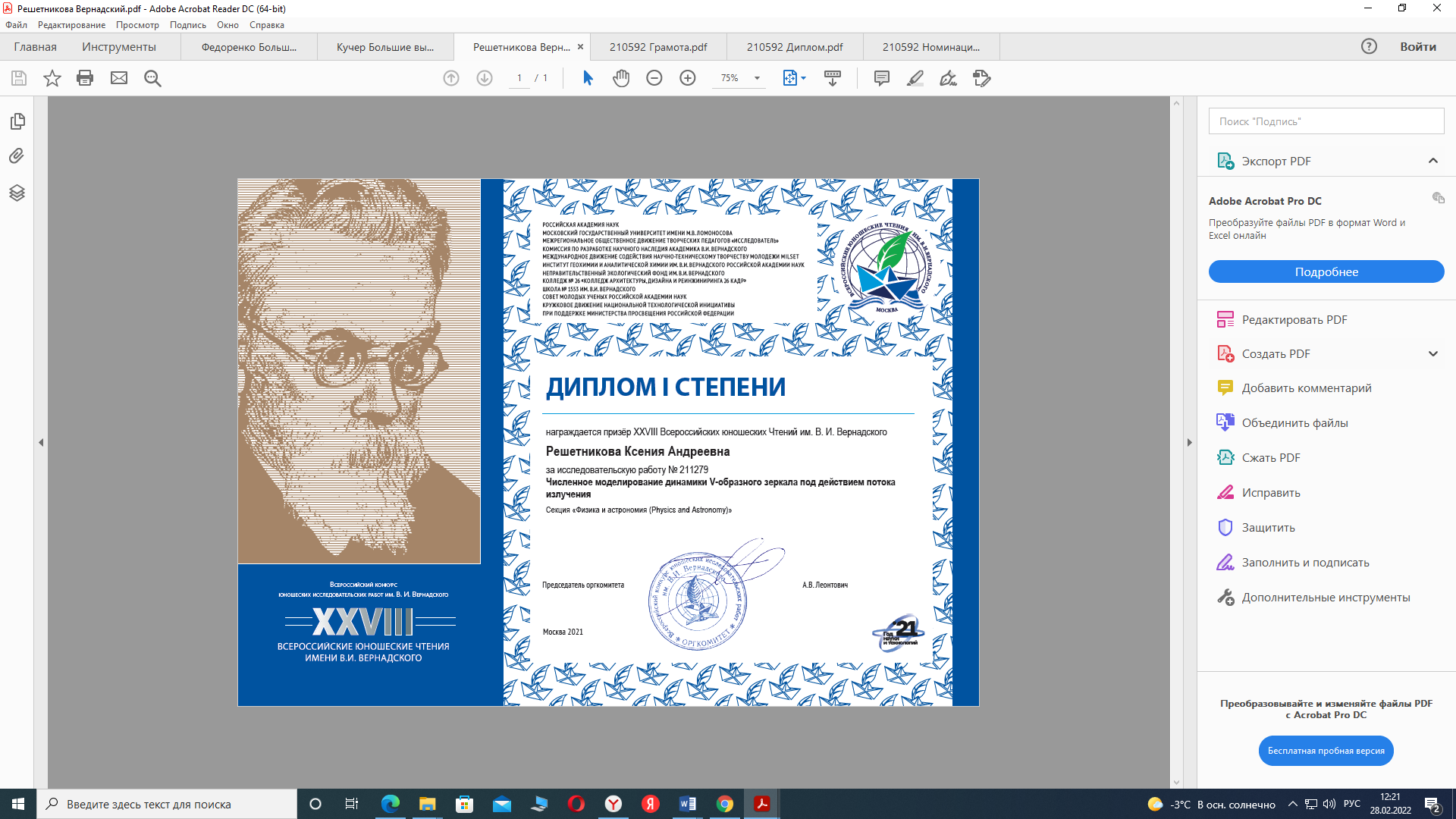 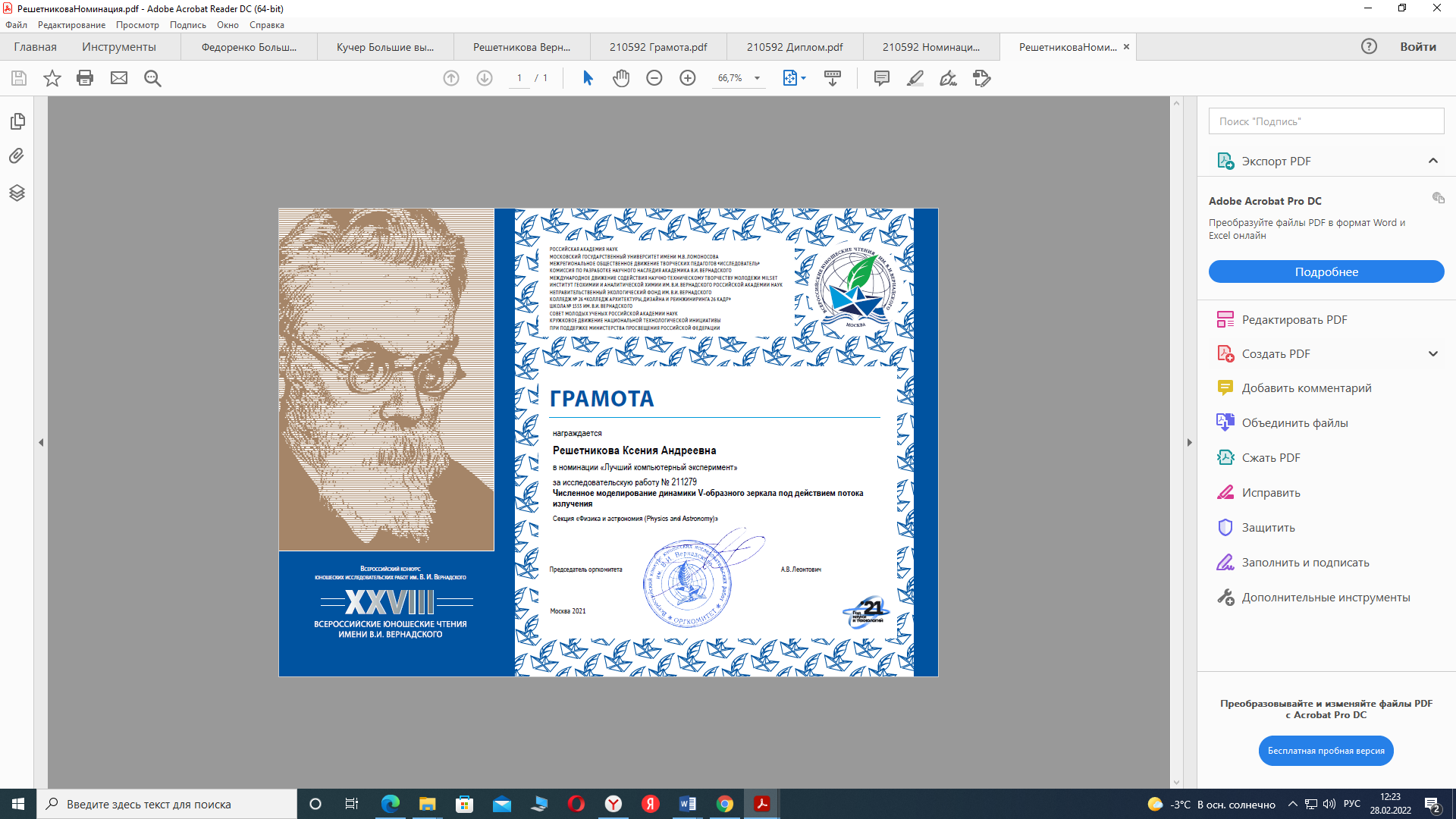 В секции «Инженерная экология» Ильин Максим, ученик 9 класса представлял доклад «Расширение гидроэнергетики Сергиево-Посадского городского округа», (научный руководитель Кабанкова Ирина Андреевна) и награжден дипломом лауреата и грамотой в номинации «Активный участник научной дискуссии» 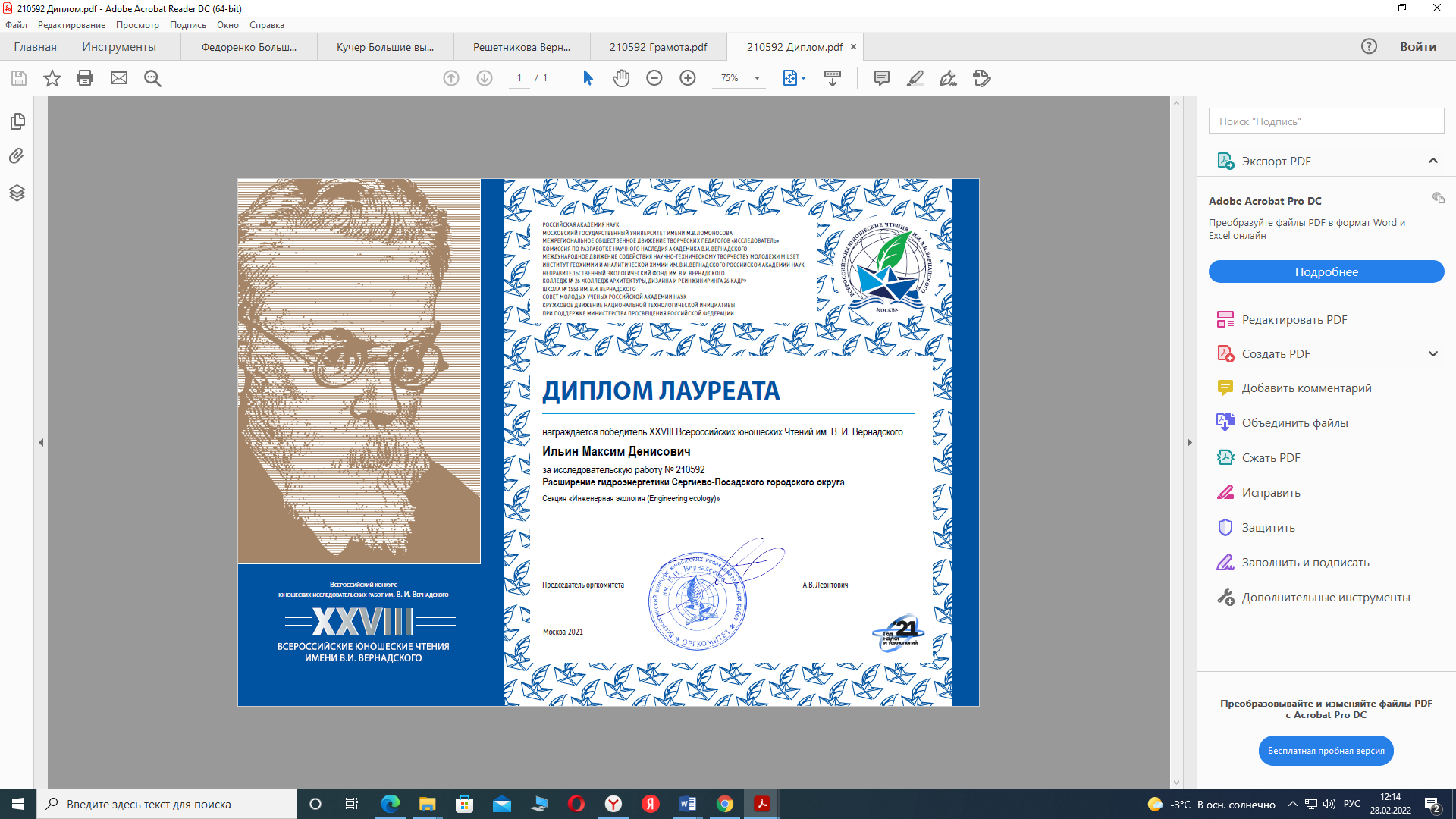 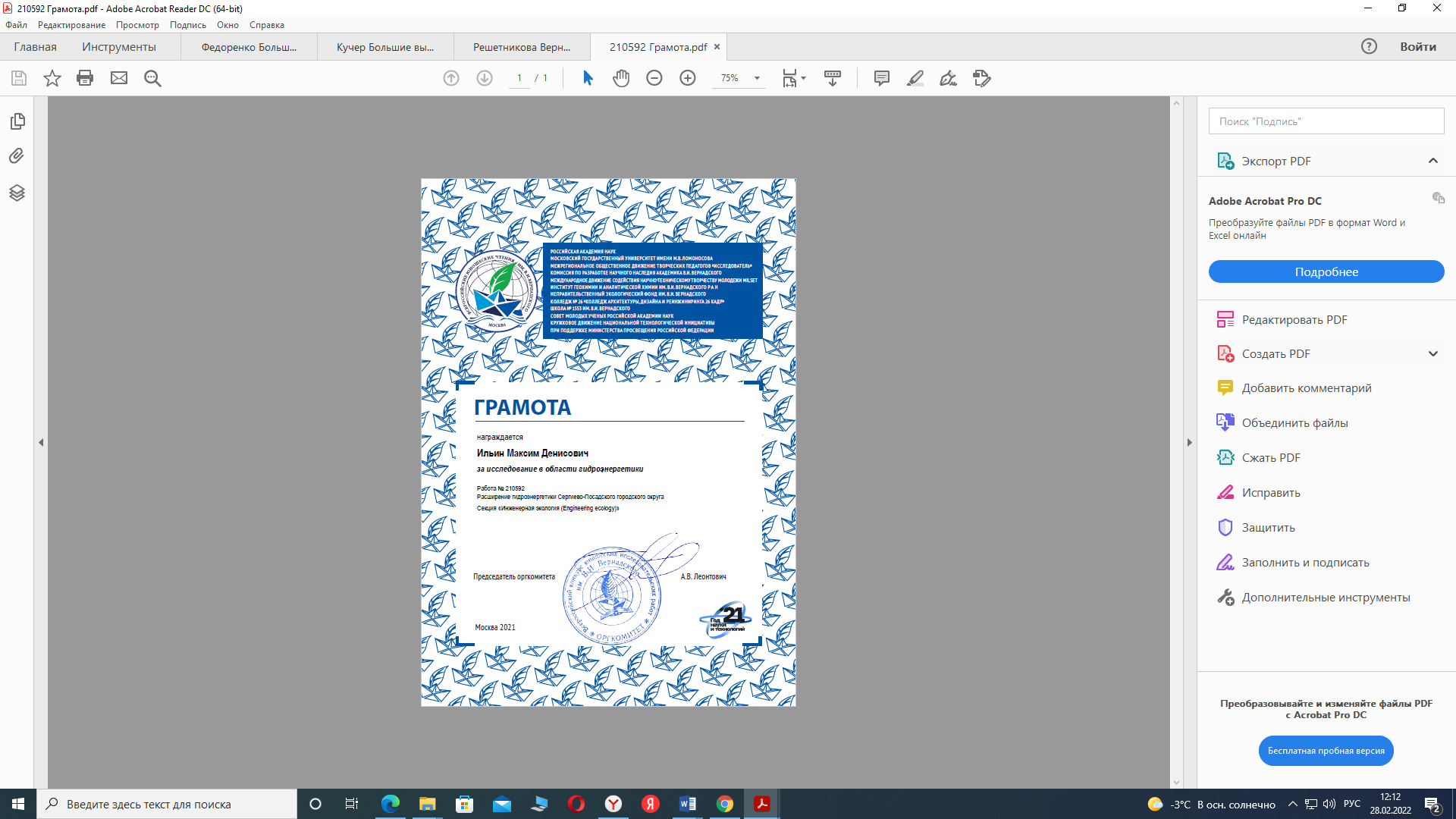 Конкурс проектных и исследовательских работ «Ярмарка идей МФЮА – 2021»Региональный уровеньКонкурс проектных и исследовательских работ «Ярмарка идей МФЮА – 2021»Региональный уровеньКонкурс проектных и исследовательских работ «Ярмарка идей МФЮА – 2021»Региональный уровеньКонкурс проектных и исследовательских работ «Ярмарка идей МФЮА – 2021»Региональный уровеньШпак Максим, Тыжневая Полина, Петричко Григорий11Диплом за 1 местоГавриленко Г.Ю.Серебряков Константин11Диплом за 3 местоГавриленко Г.Ю.Чибизов Антон11Диплом за 3 местоОжередова Е.А.Фролов-Буканов Виктор, Воробьев Егор10Диплом за 1 местоКраснова В.В.Решетникова Ксения, Севастьянов Константин10Диплом за 2 местоМорозов Д.В.Куклева Лидия, Дмитриев Сергей9Диплом за 2 местоАгапов Р.Д.Кашин Егор11Диплом за 2 местоКраснова В.В.Кобец Диана, Мильченко София10Диплом за 2 местоКраснова В.В.Борисова Кристина9Диплом за 3 местоОжередова Е.А.Денисов Вадим, Рудова Юлия10Диплом за 3 местоОжередова Е.А.Анисимов Павел, Косяков Александр10Диплом за 3 местоОжередова Е.А.Абросимова Полина, Ананичев Никита10Диплом за 3 местоОжередова Е.А.3. Анализ работы методического объединения классных руководителей, воспитательной работыВ целях создания необходимых условий совершенствования педагогического мастерства, повышения научности руководства воспитательным процессом в классных коллективах в лицее  работает методическое объединение классных руководителей.Тема:  «Формирование профессиональной компетентности классных руководителей в работе с обучающимися, родителями, классным коллективом в соответствии с требованиями ФГОС».Цель: повышение качества и эффективности системы воспитания, совершенствование форм и методов воспитания в школе посредством повышения компетентности и профессионального мастерства классных руководителей.Задачи:Создать условия для непрерывного повышения профессиональной компетенции классных руководителей.Содействовать активному внедрению интерактивных форм работы с обучающимися и их родителями.Стимулировать инициативу и творчество классных руководителей, активизировать их деятельность в исследовательской, поисковой работе по воспитанию детей, совершенствование работы МО по своевременному выявлению одаренных детей.Изучать и анализировать состояние воспитательной работы в классах, выявлять и предупреждать недостатки в работе классных руководителей в соответствии с требованиями ФГОС.освоение знаний о физической культуре и спорте, их истории и современном развитии, роли в формировании здорового образа жизни;обучение навыкам и умениям в физкультурно - оздоровительной и спортивно - оздоровительной деятельности, самостоятельной организации занятий физическими упражнениями;воспитание положительных качеств личности, соблюдение норм коллективного взаимодействия и сотрудничества в учебной и соревновательной деятельности.   Формирование потребностей и навыков здорового образа жизни у наших учащихся – одна из главных задач, которая реализуется следующим образом:организация и проведение занятий физической культурой;спортивно-оздоровительная деятельность с соревновательной направленностью.Работа по физическому воспитанию обучающихся проводилась в соответствии с утверждённым Планом работы по физической и спортивной подготовке обучающихся на 2020 – 2021 учебный год.Данный план предусматривает выполнение образовательной программы по физической культуре, стимулирует личную подготовку обучающихся лицея которые выполняют установленный учебной программой норматив времени, занимаясь в различных спортивных секциях, работающих  на территории муниципального района.В целях обеспечения безопасности жизни и здоровья обучающихся организованы и проведены инструктажи и сопровождение к месту проведения уроков физической культуры.Проведен мониторинг на спортивную тематику среди обучающихся.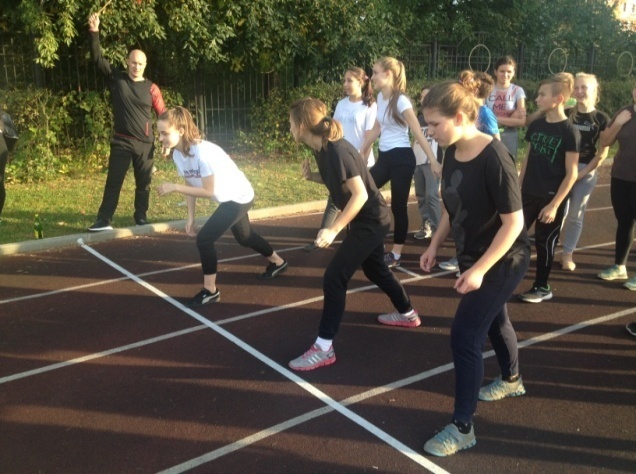 Одновременно обучающиеся лицея принимают активное участие в общешкольных и муниципальных спортивных мероприятиях.В прошедшем учебном году в целях физического развития подростков, поддержания спортивного уровня, ведения здорового образа жизни в лицее традиционно были организован и проведен  в сентябре 2020 года «Единый День здоровья».9 октября 2019 г. обучающиеся лицея приняли участие в общешкольной Спартакиаде общеобразовательных организаций Московской области среди команд по шахматам, которые проводились на базе СОШ №16 г. Сергиев Посад.  В соревнованиях по шахматам приняла команда в составе четырех человек. Уровень подготовки позволил занять восьмое место в Сергиево-Посадском муниципальном районе.11 октября 2019 г. на базе СОЦ «Луч» организовано и проведено тестирование обучающихся, в количестве 122 человек по нормативам Всероссийского физкультурно-оздоровительного комплекса ГТО.  25 октября 2019 г. команда лицея приняла участие в командных соревнованиях по ГТО, на базе СОШ №14.Команда лицея приняла активное участие в Президентских спортивных играх, по видам спорта: легкая атлетика, стритбол, шашки, настольный теннис.В соревнованиях по стритболу команда лицея заняла 1-е место в Сергиево-Посадском районе.  Активно велась пропаганда, направленная на всестороннее повышение обучающимися уровня личной физической подготовки.  Все мероприятия организованы и проведены совместно с отделом по спорту и делам молодёжи администрации Сергиево-Посадского муниципального района, Центром тестирования ГТО, при медицинском обеспечении и сопровождении специалистов детской поликлиники.Неукоснительно соблюдался режим сквозного проветривания помещений и физические пятиминутки во время  проведения уроковИтоги работы шахматного клуба «Ладья»Подводя итоги работы лицейского  шахматного клуба «Ладья», следует отметить следующее.В  2019-2020 учебном году количество членов клуба 41обучающийся в возрасте от 15 до 17 лет, из них: юноши – 36 чел., девушки -5 чел;  9-е классы-19 чел., 10-е кл.-11 чел., 11-е кл.-11 чел.Основные задачи:1.  Развитие и совершенствование спортивной работы в лицее.2.  Популяризация шахматного спорта среди обучающихся лицея.3. Создание и улучшение условий, направленных на привлечение обучающихся лицея в активную спортивную деятельность, пропаганда здорового образа жизни.4.  Повышение спортивного мастерства в данном виде спорта.5. Представление лицея на спортивных мероприятиях различного уровня (городских, районных, областных спартакиадах).Расписание занятий: каждый вторник с 16.30 до 18.00. Проведено 14 основных мероприятий клуба согласно плана работы на 2019-2020 учебный год.Совет клуба: Воробьев Е., обучающийся 9 класса, Батырев М., обучающихся 10 класса, Матвеев А., обучающийся 10 класса, Лысенко Д., обучающийся 10 класса, Горшихин С., обучающийся 11 класса.Руководитель клуба Бондаренко Е.А.Команда ФМЛ по шахматам  в составе: Батырева Михаила, Матвеева Артема, Лысенко Дмитрия, Глухоедова Никиты, Великановой Елены приняла участие в соревнованиях школьных команд Сергиево-Посадского муниципального района. Итогом участия стало 8-е место.Благодаря кропотливой работе тренера клуба Телицина Алексея Сергеевича уровень шахматной подготовки обучающихся значительно возрос. Этому способствует прежде всего высокопрофессиональный подход к теоретической и практической подготовке спортсменов, видение психологии игрока, умение указать на сильные и слабые стороны потенциала каждого шахматиста и индивидуальный подход к нему. Каждое занятие клуба - это событие для ребят: возможность общения в иной обстановке, развитие чувства локтя, ощущения себя членом единой команды. Все применяемые  методы работы позволяют почувствовать ребятам уверенность в своих силах, развивают в них стремление к освоению горизонтов этой замечательной игры и шахматной культуры в целом.Хорошим стимулом стала и еженедельная ритмичная работа клуба, игровая практика, применение в теоретической подготовке членов клуба современных компьютерных моделирующих программ.Важным моментом для команды лицея является рост игрового мастерства наших шахматисток. Они являются обязательными участниками команд при проведении школьных соревнований любого уровня и их вклад в копилку победных очков команды является для нас определяющим.Одной из  задач, которая решалась в этом году, являлась подготовка игроков, которые смогли бы составить второй и третий составы команды по шахматам  нашего лицея. Главная задача, которую призван решать наш клуб-это популяризация древней, замечательной игры, шахматной культуры в целом, так необходимой для гармоничного развития мышления наших будущих ученых.18 февраля 2020 года в лицее проводился традиционный шахматный турнир,  посвященный Дню защитника Отечества. Основная цель проведения мероприятия – патриотическое воспитание обучающихся лицея, формирование интереса к шахматной игре, приобретение опыта участия в соревнованиях, совершенствование игровых навыков. Работа лицейского шахматного клуба «Ладья» под руководством тренера Телицына А.С. уверенно набирает силу, уверенность и знания. В составе членов клуба, наряду с опытными спортсменами, которые не один раз защищали честь лицея на уровне города и района, есть участники, которые делают первые шаги в этом виде спорта. Ребята приняли активное участие в соревновательном процессе. Важно было проявить смекалку и находчивость. Активная работа клуба нацелена на популяризацию игры. У наших обучающихся хороший потенциал, а шахматы позволяют развивать аналитическое мышление, память, умение прогнозировать ситуации и процессы и в конечном итоге лучше усваивать учебный материал.С 1 по 4 ноября 2019 года в Волоколамском районе проходил Открытый кубок МАИ по авиамодельному спорту. Участником этого соревнования стал ученик ГБОУ МО «Сергиево-Посадский физико-математический лицей»: Суровцев Артём, ученик  11 «Б» класса. В результате соревнований команда МАИ, в состав которой входил Артём Суровцев, заняла 1 место. Артём в личном зачете занял 1 место в классах S-4 (ракетопланов на продолжительность полетов), S-3 (моделей ракет с системой спасения «парашют») и 2 место в классах S-6 (моделей ракет с системой спасения «лента»), S-9 (моделей ракет с системой спасения «ротошют»).4.  Методическая работа  в лицее – основа совершенствования учителя Методическая работа – одно из самых важных направлений организации учебно-воспитательного процесса в образовательном учреждении. В 2020-2021 учебном  году методическая работа была направлена на:обновление содержания работы методической службы в условиях модернизации образования;изучение и внедрение образовательных технологий, целесообразных при выявлении и развитии творческих способностей школьников к точным наукам;реализацию программы «Одаренные дети»;методическую помощь учителям;разработку и внедрение единой системы мониторинга качества образования, оказание методической помощи в подготовке к аттестации педагогических кадров.Методическая  тема:  «Система выявления и развития творческих способностей школьников к точным наукам. Механизм внедрения обучающих информационных технологий в систему обучения в государственном бюджетном общеобразовательном учреждении Московской области “Сергиево-Посадский физико-математический лицей”»Задачи, поставленные перед педагогическим коллективом:повышение качества обучения и воспитания посредством внедрения инновационных, в том числе информационно-коммуникационных технологий в образовательный процесс;обеспечение доступности качественного образования всех учащихся лицея на базе личностно-ориентированного обучения;формирование социально-активной личности, умеющей ориентироваться в общественной обстановке, имеющей свои суждения и взгляды, обладающей социальной ответственностью за свои поступки и действия;обеспечение качественного углубленного изучения отдельных образовательных предметов.Методическая служба – важное многофункциональное звено в управлении лицеем, способствующее совершенствованию уровня педагогического мастерства учителей, их профессиональной компетентности.Основная цель научно-методической работы в лицее  - повышение уровня профессионального мастерства педагогических работников. Педагогический коллектив - 18 человек. Из них 16 имеют высшую квалификационную категорию.Наименование конкурсагодПобедитель конкурса школ РФ в рамках приоритетного национального проекта «Образование»2006Лауреат конкурса «Лучшие школы Подмосковья»2009Победитель областного конкурса муниципальных общеобразовательных учреждений в Московской области, разрабатывающих и внедряющих инновационные образовательные  программы2011Победитель Всероссийского конкурса «Лучший школьный сайт» среди всех образовательных учреждений, центров, комплексов (1 место в Московской области)2012Победитель областного конкурса на лучший «Публичный доклад муниципального общеобразовательного учреждения в Московской области» по  результатам деятельности в 2010-2011 учебном году (2 место)2012Победитель Всероссийского конкурса «Лучший школьный сайт»2012Лидер рейтинга школ повышенного уровня восьми регионов России – 2011 (Российское агентство международной информации «РИА Новости»)2012Лидер общероссийского рейтинга официальных сайтов общеобразовательных учреждений и колледжей2013Лауреат конкурса «Сто лучших школ России» в номинации «Школа года-2014 – лидер в разработке и реализации программ по углубленному изучению школьных предметов»2014Лауреат конкурса «Новаторство в образовании – 2014» в номинации «Самый успешный проект – 2014» в области реализации программ по углубленному изучению учебных дисциплин2014Лучшей школе по качеству образования 2014 года2014Присуждено звание  «Лауреат Премии  имени П.Н. Демидова, Почетного академика Императорской Российской Академии наук»2014Победитель конкурса «Лучшая школа МО по качеству образования в 2015 году»2015Победитель конкурса «Лучшая школа Московской области по качеству образования в 2018 г»2018Победитель конкурса «Лидер образования Московской области в 2019 году»2019Победитель конкурса «Лидер образования Московской области в 2020 году»2020Победитель конкурса «Лидер образования Московской области в 2021 году»2021Квалификационнаякатегория20142015201620172018201920202021Высшая категория12 чел(63%)13 чел(68%)13 чел(68%)16 чел(84%)16 чел(84%)17 чел(94%)16 чел(89%)16 чел   (89%)Первая категория4 чел(21%)4 чел(21%)4 чел(21%)1 чел(5%)1 чел(5%)нет1 чел(6%)     нетВторая категориянетнетнетнетнетнетнетнетБез категории3 чел(16%)2 чел(11%)2 чел(11%)2 чел(11%)2 чел(11%)1 чел(6%)1 чел(5%)    2 чел(11%)2012-2013уч. год2013-2014уч. год2014-2015уч. год2015-2016уч. год2016-2017уч. год2017-2018уч. год2018-2019уч. год2019-2020уч. год2020-2021    уч. год19 (100%)12(63%)11 (53%)19 (100%)12 (63%)12(63%)16 (89%)19 (100%)19 (100%)С целью демонстрации педагогического мастерства коллектива лицея (в рамках диссеминации опыта педагогов) в течение года в лицее были проведены следующие мероприятия:Анализ работы МО учителей естественнонаучного цикла В 2020 - 2021 учебном году в работе методического объединения учителей естественнонаучного цикла участвовали 5 педагогов:Работа МО осуществлялась согласно плану, утверждённому на заседании МО в августе 2020 года. Темой работы методобъединения в истекшем учебном году было: «Использование новых инновационных технологий в преподавании учебных предметов». Для реализации темы и достижения цели  в течение 2020 – 2021 учебного года было проведено 5 заседаний методического объединения учителей естественнонаучного цикла. Вся  работа строилась на основании программы развития лицея, государственных образовательных стандартов и содержания базисного учебного плана.      В течение учебного года перед методическим объединением учителей естественнонаучного цикла были поставлены следующие задачи:1) В целях повышения качества знаний учащихся широко внедрять в учебно-воспитательный процесс современные педагогические технологии и методики обучения и воспитания.2) Обновлять содержание воспитательного и образовательного процессов на уроках и во внеурочное время.3) В целях повышения качества знаний учащихся широко внедрять информационно-коммуникативные технологии, использовать возможности сети Internet на уроках и после уроков для их подготовки. 5) С целью раскрытия талантов и способностей учащихся, привития интересов к предметам каждому учителю-предметнику провести школьную олимпиаду по каждому предмету для отбора учащихся к районной олимпиаде.6) Формировать целостное восприятие мира через интеграцию предметов естественнонаучного цикла.7) Совершенствовать педагогическое мастерство учителей;- углубленное изучение актуальных проблем современного образования;- использование информационно-коммуникативных и интернет-технологий в учебном процессе;8) Всесторонне развивать способности учащихся через изучение наук естественнонаучного цикла.С целью совершенствования своего педагогического мастерства все учителя в прошедшем учебном году работали над темами по самообразованию, которые в основном направлены на успешное освоение учащимися программы, на конкретный результат сдачи ЕГЭ, на развитие творческих способностей учащихся. Итоги работы по темам самообразования были подведены в форме индивидуального отчёта каждого педагога на заседаниях МО. На заседаниях МО учителей естественного цикла были заслушаны сообщения по темам:	В прошедшем учебном году ученики лицея приняли активное участие в предметных олимпиадах. Следует отметить стабильно высокий уровень активности лицеистов в предметных олимпиадах и конкурсах различного уровня естественнонаучного направления.	В рамках Всероссийской олимпиады школьников были проведены лицейские олимпиады по физике, астрономии, биологии, химии, экологии, географии и ОБЖ. Общее число  победителей и призёров школьного этапа ВсОШ – 61На муниципальном этапе Всероссийской олимпиады школьников в прошедшем году ученики ГБОУ МО СП ФМЛ получили следующие результаты: по физике:в 9 классе    1 победитель, 8  призёров (учитель Шаткова Е.В)в 10 классе  3  победителя, 6  призёров  (учитель Русаков А.В., Морозов Д.В.)  в 11 классе  3  победителя, 9  призёров  (учитель Шутов В.И.)	по астрономии:в 9 классе  2  призёра  (учитель Шаткова Е.В.)в 10 классе  3 призёра  (учитель  Морозов Д.В.)  по биологии:в 9 классе    1 призёр (учитель Перепёлкин О.В.)в 10 классе  1 призёр  (учитель Перепёлкин О.В.)  в 11 классе  1 победитель  (учитель Перепёлкин О.В.)	по экологии:в 9 классе  1 победитель,  1 призёр, (учитель Кабанкова И.А.)в 10 классе  1  победитель, 2  призёров (учитель Кабанкова И.А.)в 11 классе 1 победитель, 1  призёр, (учитель Кабанкова И.А.)по географии:в 9 классе  1 призёр, (учитель Ожередова Е.А.);по ОБЖ:в 11 классе 1 призёр  (учитель Бондаренко Е.А.).Надо отметить, что в 2020 – 2021 учебном году увеличилось число призёров регионального этапа Всероссийской олимпиады школьников. В прошедшем учебном году ученики ГБОУ МО СП ФМЛ получили следующие результаты: по физике:в 9 классе    3  призёра  (учитель Шаткова Е.В)в 10 классе   1  призёр  (учитель Русаков А.В., Морозов Д.В.)  в 11 классе  1  победитель (учитель Шутов В.И.)	по астрономии:в 9 классе  1  призёр  (учитель Шаткова Е.В.)в 10 классе  5 призёров  (учитель  Морозов Д.В.)  по биологии:в 11 классе  1 призёр  (учитель Перепёлкин О.В.)	по экологии:в 9 классе  2 призёра, (учитель Кабанкова И.А.)в 10 классе  2  призёра (учитель Кабанкова И.А.)по географии:в 9 классе  1 победитель, (учитель Ожередова Е.А.)в 10 классе  2 призёра, (учитель Ожередова Е.А.);Все учителя нашего методического объединения приняли  участие в проверке работ школьного и муниципального этапов ВсОШ и в подготовке учащихся к участию в региональном этапе ВсОШ. Следует отметить большую работу, проведённую Морозовым Д.В. при подготовке лицеистов к олимпиаде по астрономии, что дало хорошие результаты и на муниципальном и на региональном этапе ВсОШ.Девять лицеистов стали призёрами олимпиады ФИЗТЕХ, Девять человек стали победителями и 12 – призёрами олимпиады МИЭТ. С 12 по 17 апреля в лицее прошла традиционная неделя естественных наук. В этом году она была посвящена 60-й годовщине первого полёта человека в космос. 12 апреля в лицее прозвучала радиопередача, подготовленная учениками 9-х классов, посвящённая этой знаменательной дате, проведены конференции в 10-х и 11-х классах. Более половины девятиклассников представили свои работы на традиционном Конкурсе катапульт. В проведении недели естественных наук в качестве выступающих или зрителей приняли участие все лицеисты.В марте учителя Морозов В.Д. и Шаткова Е.В., успешно пройдя конкурсный отбор, приняли участие в образовательной программе Образовательного центра Сириус «Обучение физике в контексте современных педагогических технологий: экспериментальный подход». В рамках данных курсов повышения квалификации педагоги посетили лекции, мастер-классы, семинары по решению задач, практикумы по  физическому эксперименту, тематические беседы, групповую работу в режиме «творческой лаборатории», самостоятельную и дистанционную, методический круглый стол. Эксперт ЕГЭ по физике Шаткова Е.В. прошла КПК ФИПИ и участвовала в проверке работ ЕГЭ. Подводя итоги, можно сказать, что большая часть задач была успешно решена. Учителя  применяли в своей работе методы личностно – ориентированного обучения, внедряли элементы компьютерных технологий, разнообразили формы и методы проведения уроков и внеклассных мероприятий.    В течение учебного года на заседаниях МО были утверждены экзаменационные материалы по учебным предметам к зимней и летней сессии. В 2021 - 2022 учебном необходимо продолжить работу над изучением и внедрением учителями МО инновационных технологий, которые обеспечивают комфортные условия для обучения школьников, приводящих к их успешности, к интеллектуальной самостоятельности, делающих процесс обучения более продуктивным. Также целесообразно продолжить работу по развитию у учащихся критического способа мышления, который актуален сегодня. Особое внимание обратить на подготовку к занятиям, работе на уроках по выполнению учебных заданий слабоуспевающих учеников, разработать комплекты посильных заданий для таких учеников. Систематически проводить анализ работы с такими учащимися. Актуальным остаётся повышение квалификации и педагогического мастерства членов методобъединения, участие педагогов в работе научно-методических структур школы, в городской методической работе.Программы по физике в 9, 10, 11 классах выполнены. Проведение экспериментальных работ по графику (в соответствии с учебным планом) выполнено.План на новый 2021 - 2022 учебный год составлен.Анализ работы  МО учителей математики и информатикиВ 2020-2021 учебном году учителя МО работали над реализацией проблемы «Использование новых информационных технологий в преподавании математики и информатики», соответствующей  общей методической теме работы лицея.Перед МО были поставлены следующие задачи:использование новых информационных технологий на уроках математики и информатики;совершенствование работы МО по обмену опытом и повышению самообразования;участие в организации лектория по углубленному изучению математики в 10, 11 классах с участием ведущих специалистов довузовской подготовки МФТИ, МИЭТ;участие в проведении консультаций для учителей города и района по методике преподавания математики в профильных классах и подготовке учащихся к ОГЭ по математике и ЕГЭ по математике и информатике;активизация внеклассной работы с учащимися;организация методической работы по теме «Готовимся к ОГЭ и ЕГЭ. Педагогические условия обеспечения качества проведения итоговой аттестации обучающихся 9, 11 классов. Изучение нормативно-правовой базы государственной итоговой аттестации».За  отчетный период было проведено 8 заседаний МО, на которых были рассмотрены различные вопросы: нормативные документы по подготовке и проведению итоговых аттестаций обучающихся 9, 11 классов,  вопросы методики преподавания учебных дисциплин и повышения качества знаний, утверждение рабочих программ и тематических планирований и т. д.При организации учебно-воспитательного процесса образовательные и воспитательные задачи обучения учителями решались комплексно с учетом возрастных и индивидуальных особенностей обучающихся. Особое внимание обращалось на выбор рациональных методов и приемов обучения, на рациональное сочетание устных и письменных видов работ, как при изучении теории, так и при решении задач; на развитие речи; внедрение в практику работы современных образовательных технологий, при этом разумно сочетая новые методы обучения и традиционные. Уделялось внимание сохранению и поддержанию здоровьесберегающей образовательной среды.  В течение учебного года проводилась работа по подготовке к государственным итоговым аттестациям: занятия для обучающихся 11 кл.: по математике (учителя  Гавриленко Г.Ю., Краснова В.В.) по информатике (учителя Перлова Н.В., Барулина Н.Н.), консультации для обучающихся 9 кл.: по математике (учителя Чумичева Л.В,, Николаев Н.В.) по информатике (учителя Перлова Н.В., Барулина Н.Н.). В целях проверки качества знаний обучающихся были проведены диагностические работы по математике и информатике: Ведущими учителями были проведены анализы выполнения работ, консультации для обучающихся.Выбранные методики, система занятий удовлетворяют качественной и прочной подготовке лицеистов к аттестациям по предметам.2020 – 21 уч.г. на базе лицея продолжило работу научное общество лицеистов .Полноценная познавательная деятельность школьников выступает главным условием развития у них инициативы, активной жизненной позиции, находчивости и умения самостоятельно пополнять свои знания, ориентироваться в потоке информации. Эти качества личности есть не что иное, как ключевые компетентности. Активность и результативность участия лицеистов в предметных олимпиадах различного уровня, научно-практических конференциях являются показателями качества обучения. В 2020-21 уч.г. обучающиеся лицея приняли участие в следующих олимпиадах:В 2020-21 уч.г. учителя математики Маслова Г.Ю., Гавриленко Г.Ю., Чумичева Л.В., Николаев Н.В., Краснова В.В., приняли участие в муниципальной программе по подготовке лицейской  команды участников регионального этапа всероссийской олимпиады по математике, учителя информатики Перлова Н.В., Барулина Н.Н. - по информатике. Преподавателями разработаны и проведены занятия с обучающимися района победителями и призерами муниципальных этапов «Решение олимпиадных задач».        Особая роль в достижении целей образования принадлежит проектной технологи, т.к. она оказывает влияние на все сферы жизнедеятельности человека, особенно на информационную деятельность, к которой относится обучение. Развитие и расширение использования проектной технологии напрямую связывается с проблемой изменения эффективности обучения.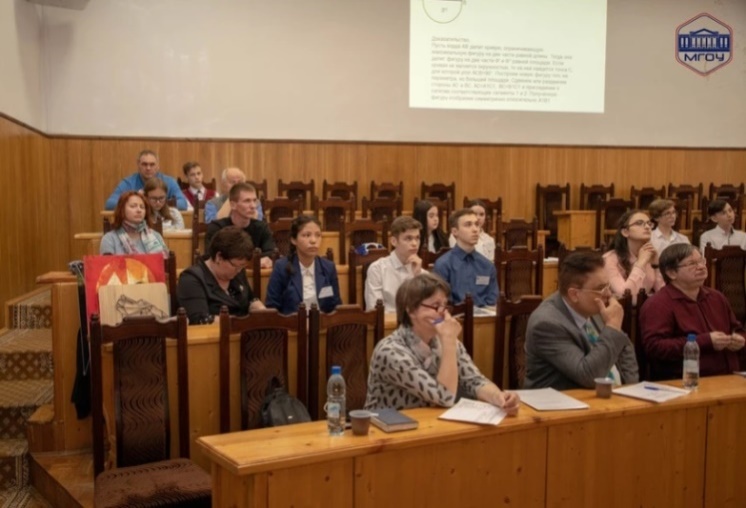 В этом году лицеисты приняли участие в следующих конкурсах и научно-практических конференциях: Учителя постоянно работают над совершенствованием уровня своего образования.Перлова Н.В. является членом экспертной комиссии по аттестации учителей информатики и ИКТ. В 2020-2021 учебном году  курсы повышения квалификации прошли:В течение  года  учителя  работали над темами по самообразованию с целью совершенствования преподавания и повышения качества знаний учащихся по предмету.  Каждым учителем разработаны конспекты по своим темам, которые сданы в методический отдел лицея и могут быть использованы при проведении занятий.В 2020-21 учебном году, в соответствии с планами работы лицея и УМЦО Сергиево-Посадского муниципального района  были проведены следующие открытые уроки и консультации для учителей города и района: Уроки и консультации подготовлены и проведены на высоком методическом уровне, было продемонстрировано применение различных обучающих технологий. Каждый учитель выступил с анализом уроков на заседаниях МО. Конспекты уроков и консультаций предоставлены в методический отдел лицея. Перлова Н.В., Барулина Н.Н. –члены предметных комиссий по информатике и ИКТ по проверке выполнения заданий с развернутым ответом экзаменационных работ 2021 года. Перлова Н.В. – старший эксперт.Одним из путей повышения интереса к изучению школьного курса математики и информатики является хорошо организованная внеклассная работа. Тематические предметные недели способствуют развитию личностных качеств обучающихся.С 24.02.2021 г. по 05.03.2021 г. в лицее традиционно прошла «Неделя математики и информатики», которая в этом году была посвящена году науки и технологий.План проведения   «Недели математики и информатики»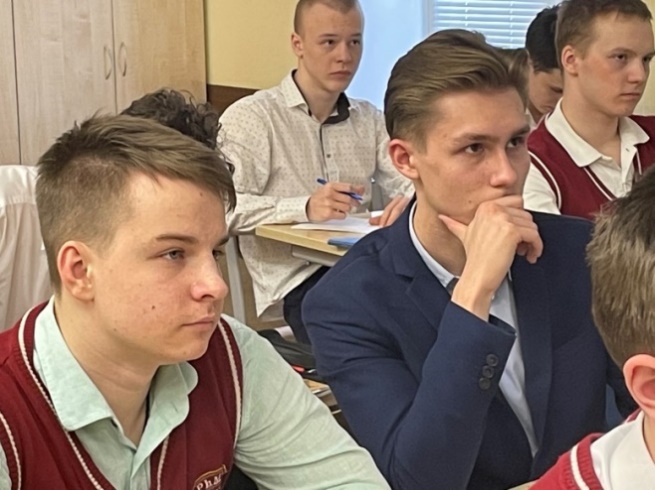 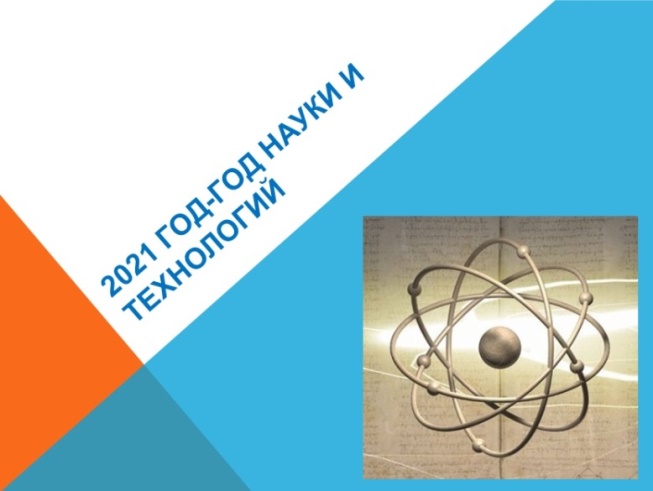 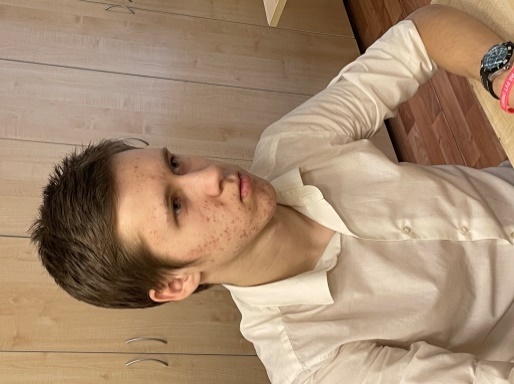 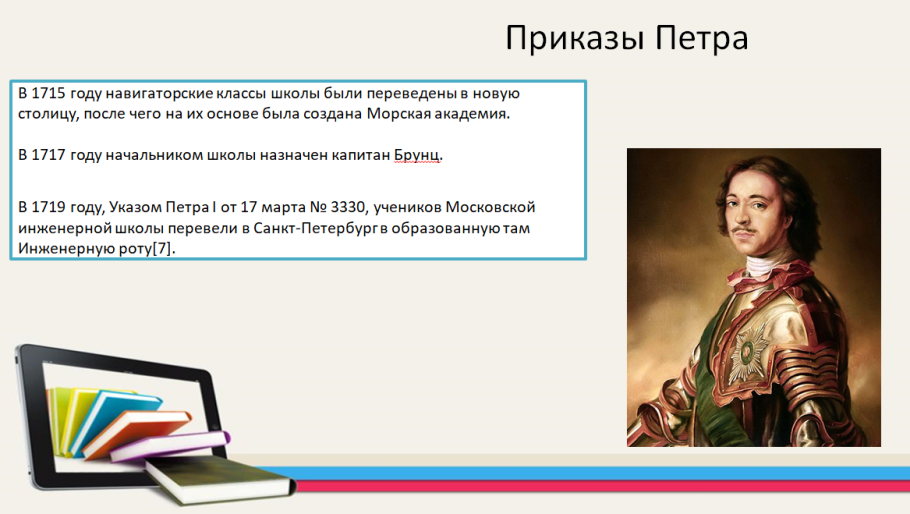 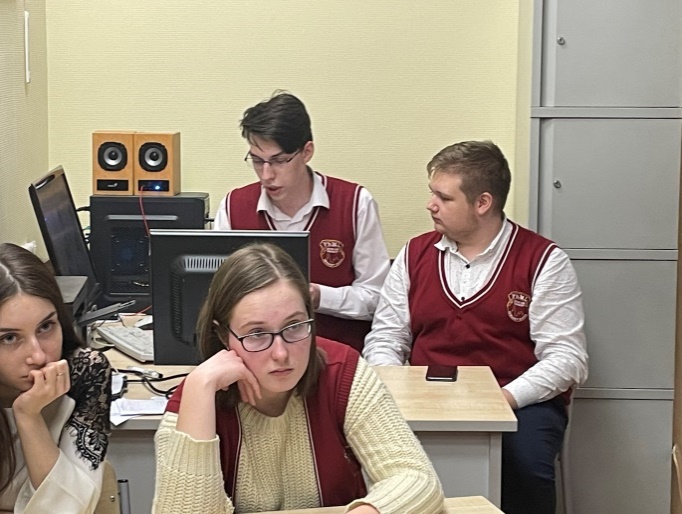 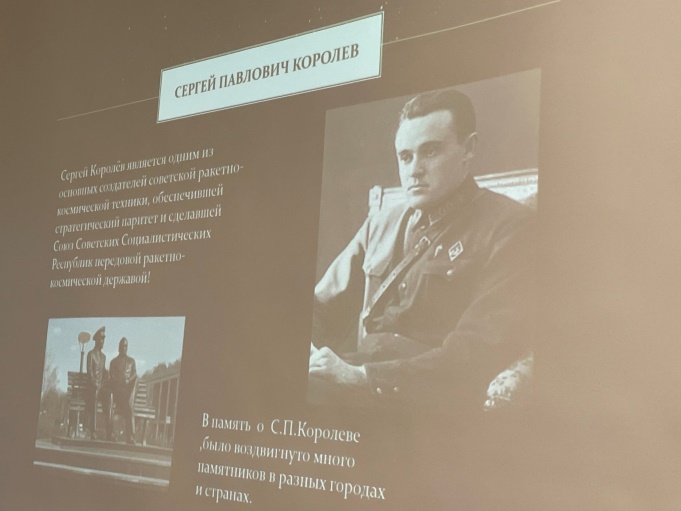 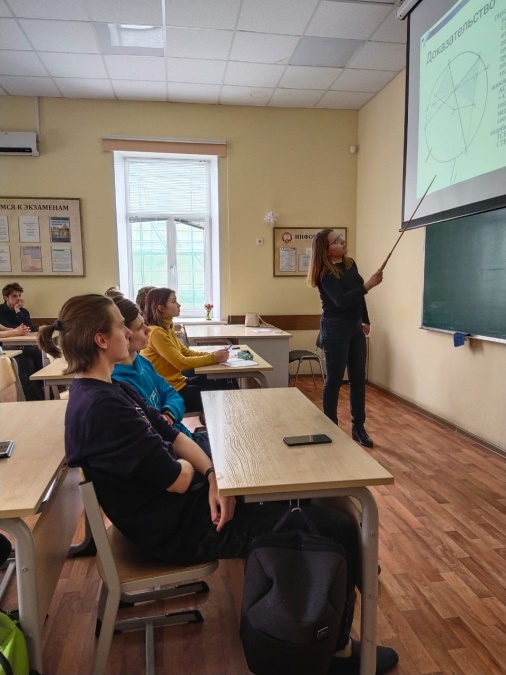 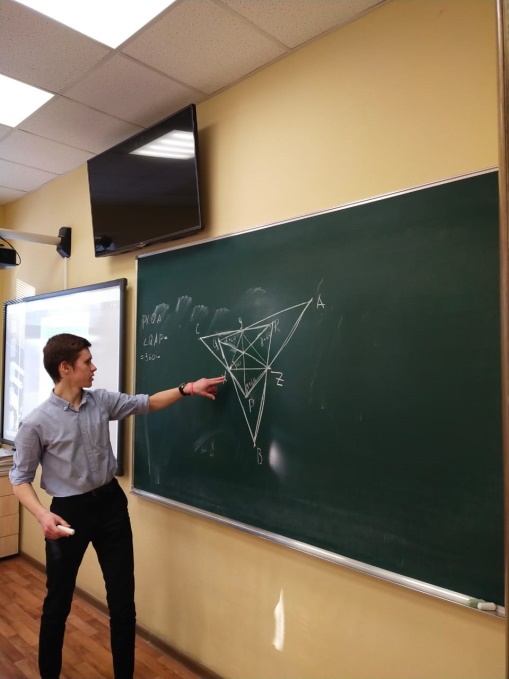 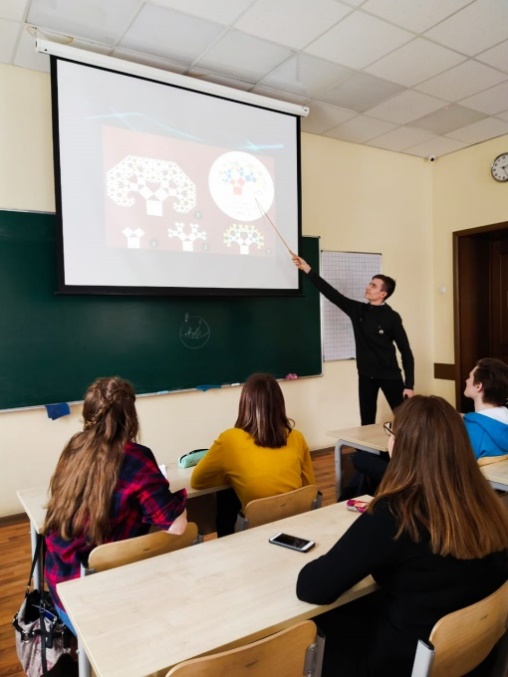 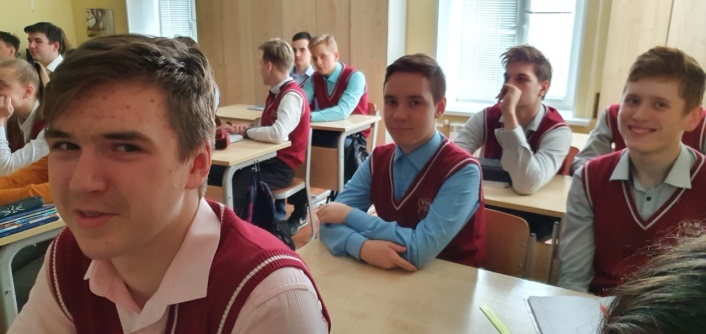 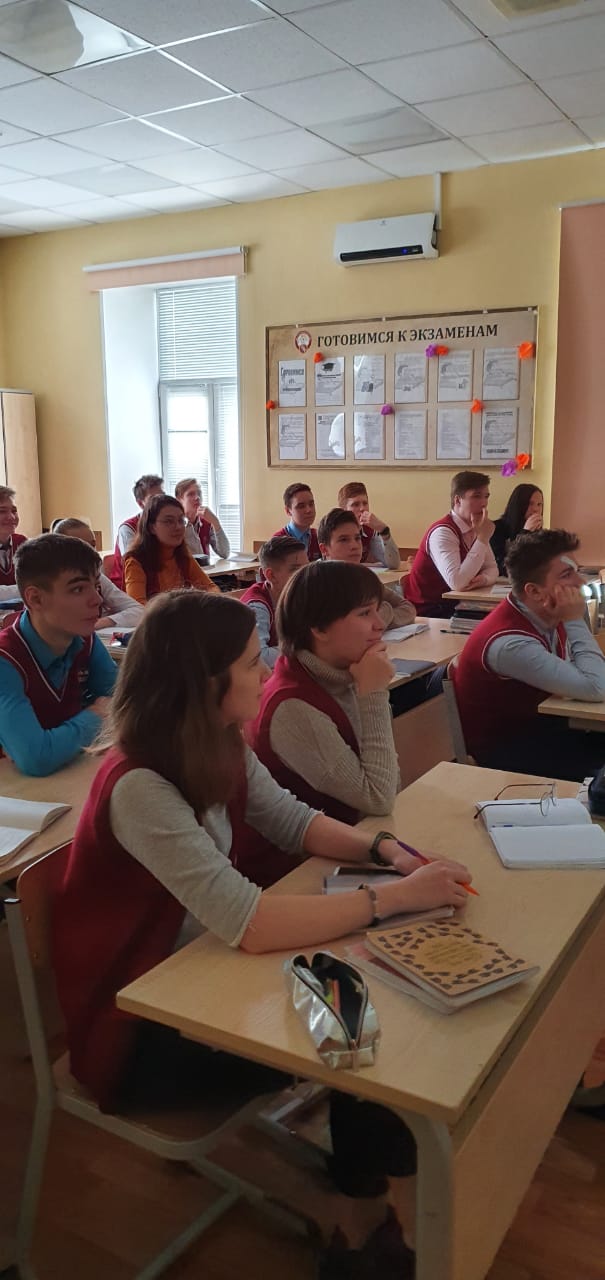 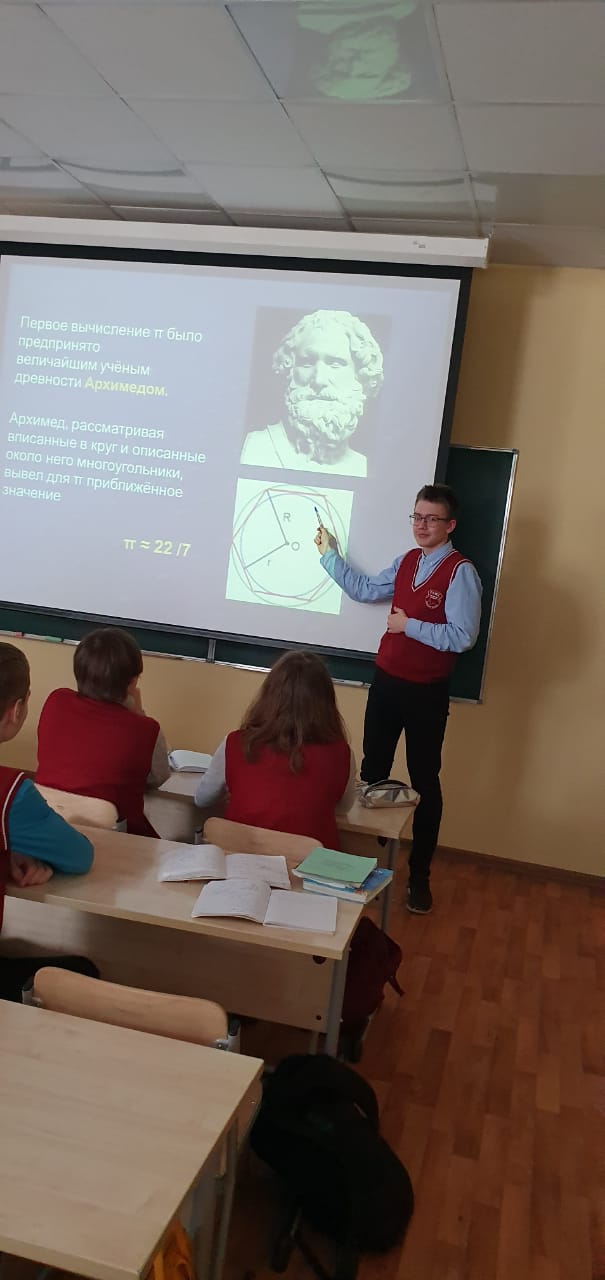 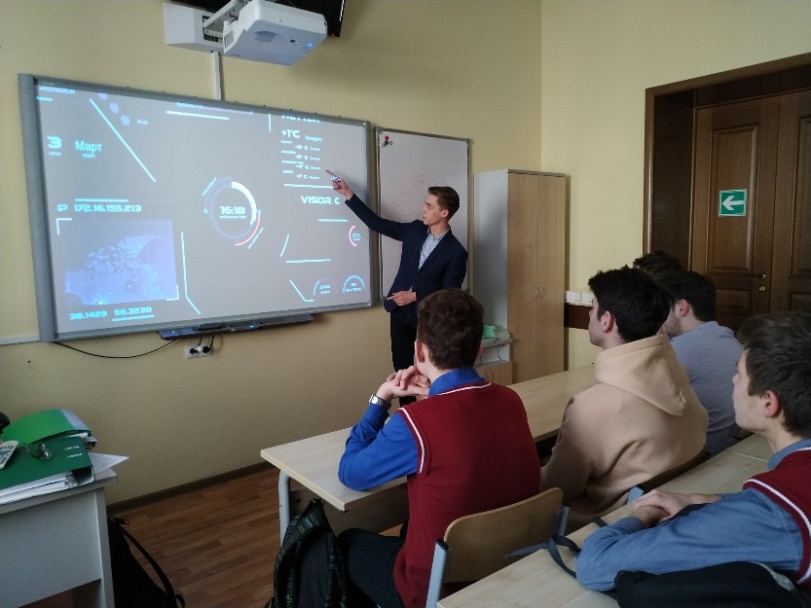 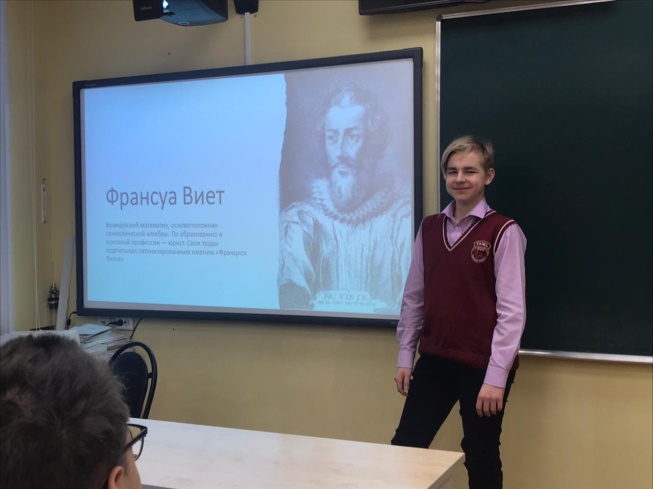 Активизация внеклассной деятельности призвана не только поддерживать у обучающихся интерес к предмету, но и желание заниматься им дополнительно, как под руководством учителя во внеурочное время, так и при целенаправленной самостоятельной познавательной деятельности по приобретению новых знаний.Выводы:Работу учителей математики и информатики в 2020-2021 учебном году признать удовлетворительной.Среди членов МО систематически проводится работа по повышению квалификации. Ведется работа над темами самообразования, разрабатываются методические пособия. Члены МО принимают участие в работе методической  службы района.Заседания МО проведены согласно плану работы. Выполнение решений заседаний контролируется. Задачи МО на 2021-2022 учебный годСовершенствование методики преподавания математики  и информатики с целью повышения результативности обучения через изучение новых современных педагогических технологий и взаимный обмен опытом.Раскрытие и развитие интеллектуального творческого потенциала учителя предметника. Оказание взаимной методической поддержки.Повышение качества образования.Совершенствование системы выявления и поддержки способных и одаренных детей через индивидуальную работу, дифференцированное обучение, внеклассные мероприятия.Активизация проектной деятельности по предметам.Анализ работы МО учителей гуманитарного циклаВ 2020 – 2021 учебном году МО учителей гуманитарного цикла работало в следующем составе: Пахомова С.В. – учитель русского языка и литературы, руководитель МОМакарова О.А. – учитель русского языка и литературы, директор ФМЛОжередова Е.А. – учитель истории и обществознанияМаковская И.В. – учитель английского языкаАгапов Р.В. – учитель английского языкаЧетайкина Г.Ф. – учитель русского языка и литературыМетодическая тема –  «Работа мультимедийных средств обучения». Цель: формирование инновационного образовательного комплекса, ориентированного на раскрытие творческого потенциала участников образовательного процесса в системе непрерывного развивающего и развивающегося образования;Задачи на 2020-2021 учебный год:создание системы мониторинга учебного процесса на уроках русского языка и литературысоздание личностно-ориентированной образовательной среды, способствующей повышению профессионального мастерства учителя, раскрытию и развитию каждого ребенкасоздание условий, способствующих достижению нового качества образованиясоздание ситуации успеха на уроке и в ходе внеурочных занятийизучение и внедрение в образовательный процесс информационно-коммуникационных технологийподготовка учащихся 11-х классов к итоговому сочинению по литературецеленаправленная работа по подготовке учащихся к ОГЭ и ЕГЭвнедрение современных технологий для повышения качества обучения повышение профессиональное мастерство педагогов через самообразование, участие в творческих мастерских, использование современных информационных технологий и с учетом требований ФГОС второго поколенияразвитие творческих способностей обучающихся, повышение интереса к изучению предметапродолжить работу по освоению технологии системно-деятельностного подхода, направленной на реализацию компетентностного подходаформирование культуры качественного использования информационных технологий на урокеповышение теоретического, методического, профессионального мастерства учителейизучение достижений передового педагогического опытасовершенствовать систему раннего выявления и поддержки способных и одаренных детей через индивидуальную работу, дифференцированное обучение, внеклассные мероприятияпродолжить организацию исследовательской деятельности детейпродолжить работу над методической темой Поставленные перед педагогами МО задачи решались через следующие формы работы:- работа педагогов над темами по самообразованию;- предметные методические недели;- аттестация педагогов;- курсовая переподготовка;- публикация, издание методических материалов- представление опыта работы.Анализ работы с кадрами.Кадровый потенциал:Всего педагогов, осуществляющих образовательную деятельность в МО в 2020-2021 учебном году составляло 6 человек. Из них имеют высшее профессиональное образование: 6 человекПедагогический стаж работы до 5 лет, от 5 до 10 , от 10-20, более 20Уровень квалификационной категории:Направления деятельности по устранению отрицательной динамики:1.Организовать работу по обобщению передового педагогического опыта на уровне школьного предметного методического объединения.1.2. Повышение квалификации педагогов.Маковская И.В. – высшая квалификационная категорияОжередова Е.А. – высшая квалификационная категорияНаправления деятельности по устранению отрицательной динамики:Активизировать деятельность педагогов по участию в профессиональных конкурсах.2.Формирование профессиональной компетентности педагогов.В целях создания условий для постоянного повышения профессиональной компетентности в МО были использованы следующие формы работы:2.1.Заседания МО2.2. Работа над методическими темами:3.Работа с высокомотивированными и одаренными детьми. Итоги муниципального и регионального этапов Всероссийской олимпиады школьников.Муниципальный этап:Английский языкРусский языкОбществознаниеПравоЛитератураИсторияМХКРегиональный этап:Русский языкЛитератураАнглийский языкЭкономикаИсторияОбществознаниеПравоВсероссийский этап:Русский язык4.Анализ внеклассной работы по предмету.В целях формирования положительной учебной мотивации, повышения интереса к предмету педагогами МО проведены мероприятия: При проведении недели основное внимание учителей было уделено следующим аспектам:– привлечение как можно большего количества учащихся к активной демонстрации своих достижений по предметам;
– использование демонстраций умений учащихся по предметам.Выводы, предложения: Проблемы, стоящие перед МО по итогам прошедшего учебного года, и пути их решения:Обеспечение всесторонней и качественной подготовки выпускников школы путем введения элективных занятий по естественным наукам.Подготовка учащихся к выпускным экзаменам и вступительным собеседованиям путем основных и дополнительных занятий.Совершенствование профессиональных умений учителей путем взаимного посещения уроков.Повышение активности педагогов в работе с одаренными  и высоко мотивированными детьми.5.   Взаимодействие ГБОУ МО «Сергиево-Посадский физико-математический лицей» и учреждений высшего профессионального образования по подготовке школьников к участию в предметных олимпиадахРеализация проблемы взаимодействия общеобразовательных учреждений и учреждений высшего профессионального образования по подготовке учащихся к участию в предметных олимпиадах является достаточно многомерной задачей. Отражением истинной заинтересованности в подготовке своих будущих студентов является творческое сотрудничество коллективов ВУЗов и физико-математического лицея города Сергиева Посада, основанное на договорах о сотрудничестве. Основой договоров является стратегическая цель, направленная на системный подход в подготовке учащихся к олимпиадам, конкурсам, конференциям различных уровней. Эта цель может быть достигнута при ее реализации по различным направлениям, на главных из которых хотелось бы остановиться.На сегодняшний день необходима такая система образования, чтобы человек мог учиться в любых условиях и при любых обстоятельствах. Современный научно-технический прогресс особенно актуализировал задачу непрерывного совместно с ВУЗами, организациями образования.Цель:содействовать профессиональному самоопределению учащихся, обогащению их знаний, умений и навыков в выборе жизненного и профессионального пути в соответствии с их способностями, психофизиологическими данными и потребностями общества. Формировать у учащихся положительную мотивацию к трудовой деятельности.Задачи: создание условий для успешного взаимодействия лицей-ВУЗ;организовать онлайн лекции, вебинары, экскурсии в ведущие ВУЗы Москвы;организовать и провести олимпиады по профильным предметам (математика, физика);оказывать содействие представителям ВУЗов, организаций, предприятий в проведении профориентационной работы в лицее с обучающимися и их родителями;обеспечение профпросвещения, профдиагностики, профконсультациями обучающихся;привлечение сотрудников ВУЗов, предприятий для оказания консультативной помощи обучающимся для проектной и научно – исследовательской деятельности.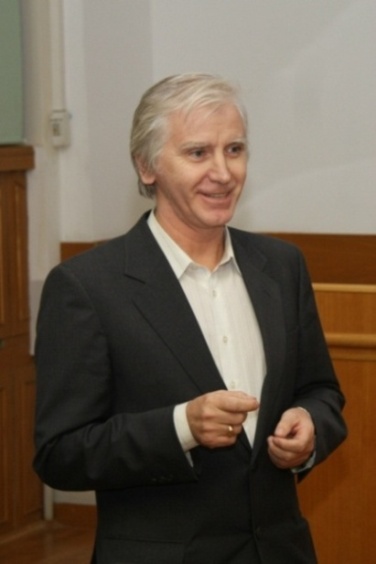 1.Физико-математический   лицей   имеет договоры о сотрудничестве с Московским физико-техническим институтом, Национальным исследовательским ядерным университетом «МИФИ», Национальным исследовательским университетом «МИЭТ» и физическим факультетом МГУ имени М.В. Ломоносова. Важная составляющая всей многоплановой работы – это экспертное участие ведущих преподавателей вузов в оценке уровня знаний учащихся в рамках внутришкольного контроля. Это позволяет лицеистам и учителям иметь наиболее полную и объективную экспертную оценку знаний по физике и математике. Отработанная в течение десяти с лишним лет стройная система тесных взаимоотношений между лицеем и вузами позволяет сказать об эффективности такого системного подхода. Результатом этого является получение дипломов учащимися ежегодно на олимпиадах различного уровня. В соответствии с Договорами о сотрудничестве государственного бюджетного общеобразовательного учреждения «Сергиево-Посадский физико-математический лицей» с учреждениями высшего профессионального образования в 2020 – 2021  учебном  году  состоялись лекции и семинары специалистов довузовской подготовки университетов для учащихся лицея:2.  13 декабря 2019 года в лицее состоялась встреча с профессором РАН, д.т.н., директором Дирекции Института №7 «Робототехнические и интеллектуальные системы» МАИ (НИУ) Александром Владимировичем Кривилевым. Для обучающихся 10 - х классов была подготовлена и проведена лекция «Импульсное управление электродвигателямис помощью микроконтроллеров» с целью повышения уровня освоения обучающимися фундаментальных научных знаний, исследовательских умений,  профессиональной ориентации, их практической подготовки по естественнонаучным направлениям. В ходе мероприятия  были рассмотрены разные вопросы: объёмы потребления электроэнергии в мире, электропривод и электрические двигатели, методы импульсного управления, расчет динамических, механических, регулировочных и энергетических характеристик, реализация методов импульсного управления на основе микроконтроллеров. Практический семинар по теме «Аппаратная реализация импульсного управления при помощи микроконтроллера» былорганизован по группам. Ребята, используя интегрированную среду разработки IDE Arduino, программировали плату ArduinoUno на интегрированном языке программирования, похожем по синтаксису на Си ++, что позволило учащимся достаточно быстро адаптироваться. Лицеисты  работали со встроенным светодиодом на плате, собирали  и программировали свои схемы, регулировали яркость и частоту свечения  светодиода. Изменяя параметры в программе, добивались нужного результата.3.   Совместно с преподавателями МГТУ им. Баумана обучающиеся 11 классов в течение года занимались проектной работой:Княжев Алексей -  «Система распределения студентов между научными руководителями»;Бурова Дарья  -  «Исследование и применение влияния магнитного поля на систему "железо-медь-вода";Бушуев Максим -  «Разработка алгоритма численного нахождения эквивалентного объема конденсаторов»;Потапова Арина - « Исследование особенностей микроволокон полистирола с наполнителем, формируемых из растворов»;Калинин Константин - «Разработка численного решателя задачи нахождения эквивалентного сопротивления участка электрической цепи постоянного тока».4. С 1997 года было получено 172 награды международного и всероссийского уровней, одержаны победы на олимпиадах различного уровня, было осуществлено большое количество публикаций в научных журналах. И, может быть, самое главное – 1543выпускника, и все они студенты дневных отделений ведущих вузов. Хотелось бы отметить представителей МФТИ, НИЯУ МИФИ, МИЭТ и других вузов, вносящих значительный вклад в подготовку учащихся к победам на олимпиадах:Агаханов Н.Х., доцент МФТИ, руководитель национальной сборной РФ по математике, Слободянин В.П., доцент МФТИ, председатель жюри региональных олимпиад по физике, Усков В.В., доцент МФТИ, преподаватель кафедры общей физики МФТИ,  председатель предметной комиссии Московской области по физике для проверки ЕГЭ,Прокофьев А.А., кафедра высшей математики НИУ МИЭТ, кандидат физико-математических наук, доктор педагогических наук,Абросимова Н.М.,кандидат физико-математических наук, доцент кафедры электромагнетизма физического факультета МГУ им. М.В. Ломоносова.В соответствии с планом совместной работы преподаватели читают обзорные лекции для учащихся, ведут семинары по решению задач повышенной сложности и олимпиадного уровня. Посещение этих занятий преподавателями лицея, безусловно, сказывается на росте их квалификации. Отметим, что все учителя физики и математики лицея имеют высшую или первую квалификационную категорию, награды,  являются лауреатами премии губернатора Московской области и главы администрации Сергиево-Посадского района.5. На базе лицея были проведены следующие олимпиады:- 5 декабря 2019 года физико-математическая олимпиада МИЭТ по физике и математике (для учащихся 10-11 классов, количество победителей и призеров – 39);- 30 января 2020 года 59 – я выездная физико-математическая олимпиада МФТИ (для учащихся 9-11 классов, количество победителей и призеров – 90);- 22 и 23 февраля 2020 года заключительный тур олимпиады «Физтех» (для учащихся 9-11 классов, количество победителей и призеров – 20).С целью демонстрации педагогического мастерства коллектива лицея (в рамках диссеминации опыта педагогов) в течение года в лицее были проведены следующие мероприятия:Анализ работы МО учителей естественнонаучного цикла В 2020 - 2021 учебном году в работе методического объединения учителей естественнонаучного цикла участвовали 5 педагогов:Работа МО осуществлялась согласно плану, утверждённому на заседании МО в августе 2020 года. Темой работы методобъединения в истекшем учебном году было: «Использование новых инновационных технологий в преподавании учебных предметов». Для реализации темы и достижения цели  в течение 2020 – 2021 учебного года было проведено 5 заседаний методического объединения учителей естественнонаучного цикла. Вся  работа строилась на основании программы развития лицея, государственных образовательных стандартов и содержания базисного учебного плана.      В течение учебного года перед методическим объединением учителей естественнонаучного цикла были поставлены следующие задачи:1) В целях повышения качества знаний учащихся широко внедрять в учебно-воспитательный процесс современные педагогические технологии и методики обучения и воспитания.2) Обновлять содержание воспитательного и образовательного процессов на уроках и во внеурочное время.3) В целях повышения качества знаний учащихся широко внедрять информационно-коммуникативные технологии, использовать возможности сети Internet на уроках и после уроков для их подготовки. 5) С целью раскрытия талантов и способностей учащихся, привития интересов к предметам каждому учителю-предметнику провести школьную олимпиаду по каждому предмету для отбора учащихся к районной олимпиаде.6) Формировать целостное восприятие мира через интеграцию предметов естественнонаучного цикла.7) Совершенствовать педагогическое мастерство учителей;- углубленное изучение актуальных проблем современного образования;- использование информационно-коммуникативных и интернет-технологий в учебном процессе;8) Всесторонне развивать способности учащихся через изучение наук естественнонаучного цикла.С целью совершенствования своего педагогического мастерства все учителя в прошедшем учебном году работали над темами по самообразованию, которые в основном направлены на успешное освоение учащимися программы, на конкретный результат сдачи ЕГЭ, на развитие творческих способностей учащихся. Итоги работы по темам самообразования были подведены в форме индивидуального отчёта каждого педагога на заседаниях МО. На заседаниях МО учителей естественного цикла были заслушаны сообщения по темам:	В прошедшем учебном году ученики лицея приняли активное участие в предметных олимпиадах. Следует отметить стабильно высокий уровень активности лицеистов в предметных олимпиадах и конкурсах различного уровня естественнонаучного направления.	В рамках Всероссийской олимпиады школьников были проведены лицейские олимпиады по физике, астрономии, биологии, химии, экологии, географии и ОБЖ. Общее число  победителей и призёров школьного этапа ВсОШ – 61На муниципальном этапе Всероссийской олимпиады школьников в прошедшем году ученики ГБОУ МО СП ФМЛ получили следующие результаты: по физике:в 9 классе    1 победитель, 8  призёров (учитель Шаткова Е.В)в 10 классе  3  победителя, 6  призёров  (учитель Русаков А.В., Морозов Д.В.)  в 11 классе  3  победителя, 9  призёров  (учитель Шутов В.И.)	по астрономии:в 9 классе  2  призёра  (учитель Шаткова Е.В.)в 10 классе  3 призёра  (учитель  Морозов Д.В.)  по биологии:в 9 классе    1 призёр (учитель Перепёлкин О.В.)в 10 классе  1 призёр  (учитель Перепёлкин О.В.)  в 11 классе  1 победитель  (учитель Перепёлкин О.В.)	по экологии:в 9 классе  1 победитель,  1 призёр, (учитель Кабанкова И.А.)в 10 классе  1  победитель, 2  призёров (учитель Кабанкова И.А.)в 11 классе 1 победитель, 1  призёр, (учитель Кабанкова И.А.)по географии:в 9 классе  1 призёр, (учитель Ожередова Е.А.);по ОБЖ:в 11 классе 1 призёр  (учитель Бондаренко Е.А.).Надо отметить, что в 2020 – 2021 учебном году увеличилось число призёров регионального этапа Всероссийской олимпиады школьников. В прошедшем учебном году ученики ГБОУ МО СП ФМЛ получили следующие результаты: по физике:в 9 классе    3  призёра  (учитель Шаткова Е.В)в 10 классе   1  призёр  (учитель Русаков А.В., Морозов Д.В.)  в 11 классе  1  победитель (учитель Шутов В.И.)	по астрономии:в 9 классе  1  призёр  (учитель Шаткова Е.В.)в 10 классе  5 призёров  (учитель  Морозов Д.В.)  по биологии:в 11 классе  1 призёр  (учитель Перепёлкин О.В.)	по экологии:в 9 классе  2 призёра, (учитель Кабанкова И.А.)в 10 классе  2  призёра (учитель Кабанкова И.А.)по географии:в 9 классе  1 победитель, (учитель Ожередова Е.А.)в 10 классе  2 призёра, (учитель Ожередова Е.А.);Все учителя нашего методического объединения приняли  участие в проверке работ школьного и муниципального этапов ВсОШ и в подготовке учащихся к участию в региональном этапе ВсОШ. Следует отметить большую работу, проведённую Морозовым Д.В. при подготовке лицеистов к олимпиаде по астрономии, что дало хорошие результаты и на муниципальном и на региональном этапе ВсОШ.Девять лицеистов стали призёрами олимпиады ФИЗТЕХ, Девять человек стали победителями и 12 – призёрами олимпиады МИЭТ. С 12 по 17 апреля в лицее прошла традиционная неделя естественных наук. В этом году она была посвящена 60-й годовщине первого полёта человека в космос. 12 апреля в лицее прозвучала радиопередача, подготовленная учениками 9-х классов, посвящённая этой знаменательной дате, проведены конференции в 10-х и 11-х классах. Более половины девятиклассников представили свои работы на традиционном Конкурсе катапульт. В проведении недели естественных наук в качестве выступающих или зрителей приняли участие все лицеисты.В марте учителя Морозов В.Д. и Шаткова Е.В., успешно пройдя конкурсный отбор, приняли участие в образовательной программе Образовательного центра Сириус «Обучение физике в контексте современных педагогических технологий: экспериментальный подход». В рамках данных курсов повышения квалификации педагоги посетили лекции, мастер-классы, семинары по решению задач, практикумы по  физическому эксперименту, тематические беседы, групповую работу в режиме «творческой лаборатории», самостоятельную и дистанционную, методический круглый стол. Эксперт ЕГЭ по физике Шаткова Е.В. прошла КПК ФИПИ и участвовала в проверке работ ЕГЭ. Подводя итоги, можно сказать, что большая часть задач была успешно решена. Учителя  применяли в своей работе методы личностно – ориентированного обучения, внедряли элементы компьютерных технологий, разнообразили формы и методы проведения уроков и внеклассных мероприятий.    В течение учебного года на заседаниях МО были утверждены экзаменационные материалы по учебным предметам к зимней и летней сессии. В 2021 - 2022 учебном необходимо продолжить работу над изучением и внедрением учителями МО инновационных технологий, которые обеспечивают комфортные условия для обучения школьников, приводящих к их успешности, к интеллектуальной самостоятельности, делающих процесс обучения более продуктивным. Также целесообразно продолжить работу по развитию у учащихся критического способа мышления, который актуален сегодня. Особое внимание обратить на подготовку к занятиям, работе на уроках по выполнению учебных заданий слабоуспевающих учеников, разработать комплекты посильных заданий для таких учеников. Систематически проводить анализ работы с такими учащимися. Актуальным остаётся повышение квалификации и педагогического мастерства членов методобъединения, участие педагогов в работе научно-методических структур школы, в городской методической работе.Программы по физике в 9, 10, 11 классах выполнены. Проведение экспериментальных работ по графику (в соответствии с учебным планом) выполнено.План на новый 2021 - 2022 учебный год составлен.Анализ работы  МО учителей математики и информатикиВ 2020-2021 учебном году учителя МО работали над реализацией проблемы «Использование новых информационных технологий в преподавании математики и информатики», соответствующей  общей методической теме работы лицея.Перед МО были поставлены следующие задачи:использование новых информационных технологий на уроках математики и информатики;совершенствование работы МО по обмену опытом и повышению самообразования;участие в организации лектория по углубленному изучению математики в 10, 11 классах с участием ведущих специалистов довузовской подготовки МФТИ, МИЭТ;участие в проведении консультаций для учителей города и района по методике преподавания математики в профильных классах и подготовке учащихся к ОГЭ по математике и ЕГЭ по математике и информатике;активизация внеклассной работы с учащимися;организация методической работы по теме «Готовимся к ОГЭ и ЕГЭ. Педагогические условия обеспечения качества проведения итоговой аттестации обучающихся 9, 11 классов. Изучение нормативно-правовой базы государственной итоговой аттестации».За  отчетный период было проведено 8 заседаний МО, на которых были рассмотрены различные вопросы: нормативные документы по подготовке и проведению итоговых аттестаций обучающихся 9, 11 классов,  вопросы методики преподавания учебных дисциплин и повышения качества знаний, утверждение рабочих программ и тематических планирований и т. д.При организации учебно-воспитательного процесса образовательные и воспитательные задачи обучения учителями решались комплексно с учетом возрастных и индивидуальных особенностей обучающихся. Особое внимание обращалось на выбор рациональных методов и приемов обучения, на рациональное сочетание устных и письменных видов работ, как при изучении теории, так и при решении задач; на развитие речи; внедрение в практику работы современных образовательных технологий, при этом разумно сочетая новые методы обучения и традиционные. Уделялось внимание сохранению и поддержанию здоровьесберегающей образовательной среды.  В течение учебного года проводилась работа по подготовке к государственным итоговым аттестациям: занятия для обучающихся 11 кл.: по математике (учителя  Гавриленко Г.Ю., Краснова В.В.) по информатике (учителя Перлова Н.В., Барулина Н.Н.), консультации для обучающихся 9 кл.: по математике (учителя Чумичева Л.В,, Николаев Н.В.) по информатике (учителя Перлова Н.В., Барулина Н.Н.). В целях проверки качества знаний обучающихся были проведены диагностические работы по математике и информатике: Ведущими учителями были проведены анализы выполнения работ, консультации для обучающихся.Выбранные методики, система занятий удовлетворяют качественной и прочной подготовке лицеистов к аттестациям по предметам.2020 – 21 уч.г. на базе лицея продолжило работу научное общество лицеистов .Полноценная познавательная деятельность школьников выступает главным условием развития у них инициативы, активной жизненной позиции, находчивости и умения самостоятельно пополнять свои знания, ориентироваться в потоке информации. Эти качества личности есть не что иное, как ключевые компетентности. Активность и результативность участия лицеистов в предметных олимпиадах различного уровня, научно-практических конференциях являются показателями качества обучения. В 2020-21 уч.г. обучающиеся лицея приняли участие в следующих олимпиадах:В 2020-21 уч.г. учителя математики Маслова Г.Ю., Гавриленко Г.Ю., Чумичева Л.В., Николаев Н.В., Краснова В.В., приняли участие в муниципальной программе по подготовке лицейской  команды участников регионального этапа всероссийской олимпиады по математике, учителя информатики Перлова Н.В., Барулина Н.Н. - по информатике. Преподавателями разработаны и проведены занятия с обучающимися района победителями и призерами муниципальных этапов «Решение олимпиадных задач».        Особая роль в достижении целей образования принадлежит проектной технологи, т.к. она оказывает влияние на все сферы жизнедеятельности человека, особенно на информационную деятельность, к которой относится обучение. Развитие и расширение использования проектной технологии напрямую связывается с проблемой изменения эффективности обучения.В этом году лицеисты приняли участие в следующих конкурсах и научно-практических конференциях: Учителя постоянно работают над совершенствованием уровня своего образования.Перлова Н.В. является членом экспертной комиссии по аттестации учителей информатики и ИКТ. В 2020-2021 учебном году  курсы повышения квалификации прошли:В течение  года  учителя  работали над темами по самообразованию с целью совершенствования преподавания и повышения качества знаний учащихся по предмету.  Каждым учителем разработаны конспекты по своим темам, которые сданы в методический отдел лицея и могут быть использованы при проведении занятий.В 2020-21 учебном году, в соответствии с планами работы лицея и УМЦО Сергиево-Посадского муниципального района  были проведены следующие открытые уроки и консультации для учителей города и района: Уроки и консультации подготовлены и проведены на высоком методическом уровне, было продемонстрировано применение различных обучающих технологий. Каждый учитель выступил с анализом уроков на заседаниях МО. Конспекты уроков и консультаций предоставлены в методический отдел лицея. Перлова Н.В., Барулина Н.Н. –члены предметных комиссий по информатике и ИКТ по проверке выполнения заданий с развернутым ответом экзаменационных работ 2021 года. Перлова Н.В. – старший эксперт.Одним из путей повышения интереса к изучению школьного курса математики и информатики является хорошо организованная внеклассная работа. Тематические предметные недели способствуют развитию личностных качеств обучающихся.С 24.02.2021 г. по 05.03.2021 г. в лицее традиционно прошла «Неделя математики и информатики», которая в этом году была посвящена году науки и технологий.План проведения   «Недели математики и информатики»Активизация внеклассной деятельности призвана не только поддерживать у обучающихся интерес к предмету, но и желание заниматься им дополнительно, как под руководством учителя во внеурочное время, так и при целенаправленной самостоятельной познавательной деятельности по приобретению новых знаний.Выводы:Работу учителей математики и информатики в 2020-2021 учебном году признать удовлетворительной.Среди членов МО систематически проводится работа по повышению квалификации. Ведется работа над темами самообразования, разрабатываются методические пособия. Члены МО принимают участие в работе методической  службы района.Заседания МО проведены согласно плану работы. Выполнение решений заседаний контролируется. Задачи МО на 2021-2022 учебный годСовершенствование методики преподавания математики  и информатики с целью повышения результативности обучения через изучение новых современных педагогических технологий и взаимный обмен опытом.Раскрытие и развитие интеллектуального творческого потенциала учителя предметника. Оказание взаимной методической поддержки.Повышение качества образования.Совершенствование системы выявления и поддержки способных и одаренных детей через индивидуальную работу, дифференцированное обучение, внеклассные мероприятия.Активизация проектной деятельности по предметам.Анализ работы МО учителей гуманитарного циклаВ 2020 – 2021 учебном году МО учителей гуманитарного цикла работало в следующем составе: Пахомова С.В. – учитель русского языка и литературы, руководитель МОМакарова О.А. – учитель русского языка и литературы, директор ФМЛОжередова Е.А. – учитель истории и обществознанияМаковская И.В. – учитель английского языкаАгапов Р.В. – учитель английского языкаЧетайкина Г.Ф. – учитель русского языка и литературыМетодическая тема –  «Работа мультимедийных средств обучения». Цель: формирование инновационного образовательного комплекса, ориентированного на раскрытие творческого потенциала участников образовательного процесса в системе непрерывного развивающего и развивающегося образования;Задачи на 2020-2021 учебный год:создание системы мониторинга учебного процесса на уроках русского языка и литературысоздание личностно-ориентированной образовательной среды, способствующей повышению профессионального мастерства учителя, раскрытию и развитию каждого ребенкасоздание условий, способствующих достижению нового качества образованиясоздание ситуации успеха на уроке и в ходе внеурочных занятийизучение и внедрение в образовательный процесс информационно-коммуникационных технологийподготовка учащихся 11-х классов к итоговому сочинению по литературецеленаправленная работа по подготовке учащихся к ОГЭ и ЕГЭвнедрение современных технологий для повышения качества обучения повышение профессиональное мастерство педагогов через самообразование, участие в творческих мастерских, использование современных информационных технологий и с учетом требований ФГОС второго поколенияразвитие творческих способностей обучающихся, повышение интереса к изучению предметапродолжить работу по освоению технологии системно-деятельностного подхода, направленной на реализацию компетентностного подходаформирование культуры качественного использования информационных технологий на урокеповышение теоретического, методического, профессионального мастерства учителейизучение достижений передового педагогического опытасовершенствовать систему раннего выявления и поддержки способных и одаренных детей через индивидуальную работу, дифференцированное обучение, внеклассные мероприятияпродолжить организацию исследовательской деятельности детейпродолжить работу над методической темой Поставленные перед педагогами МО задачи решались через следующие формы работы:- работа педагогов над темами по самообразованию;- предметные методические недели;- аттестация педагогов;- курсовая переподготовка;- публикация, издание методических материалов- представление опыта работы.Анализ работы с кадрами.Кадровый потенциал:Всего педагогов, осуществляющих образовательную деятельность в МО в 2020-2021 учебном году составляло 6 человек. Из них имеют высшее профессиональное образование: 6 человекПедагогический стаж работы до 5 лет, от 5 до 10 , от 10-20, более 20Уровень квалификационной категории:Направления деятельности по устранению отрицательной динамики:1.Организовать работу по обобщению передового педагогического опыта на уровне школьного предметного методического объединения.1.2. Повышение квалификации педагогов.Маковская И.В. – высшая квалификационная категорияОжередова Е.А. – высшая квалификационная категорияНаправления деятельности по устранению отрицательной динамики:Активизировать деятельность педагогов по участию в профессиональных конкурсах.2.Формирование профессиональной компетентности педагогов.В целях создания условий для постоянного повышения профессиональной компетентности в МО были использованы следующие формы работы:2.1.Заседания МО2.2. Работа над методическими темами:3.Работа с высокомотивированными и одаренными детьми. Итоги муниципального и регионального этапов Всероссийской олимпиады школьников.Муниципальный этап:Английский языкРусский языкОбществознаниеПравоЛитератураИсторияМХКРегиональный этап:Русский языкЛитератураАнглийский языкЭкономикаИсторияОбществознаниеПравоВсероссийский этап:Русский язык4.Анализ внеклассной работы по предмету.В целях формирования положительной учебной мотивации, повышения интереса к предмету педагогами МО проведены мероприятия: При проведении недели основное внимание учителей было уделено следующим аспектам:– привлечение как можно большего количества учащихся к активной демонстрации своих достижений по предметам;
– использование демонстраций умений учащихся по предметам.Выводы, предложения: Проблемы, стоящие перед МО по итогам прошедшего учебного года, и пути их решения:Обеспечение всесторонней и качественной подготовки выпускников школы путем введения элективных занятий по естественным наукам.Подготовка учащихся к выпускным экзаменам и вступительным собеседованиям путем основных и дополнительных занятий.Совершенствование профессиональных умений учителей путем взаимного посещения уроков.Повышение активности педагогов в работе с одаренными  и высоко мотивированными детьми.5.   Взаимодействие ГБОУ МО «Сергиево-Посадский физико-математический лицей» и учреждений высшего профессионального образования по подготовке школьников к участию в предметных олимпиадахРеализация проблемы взаимодействия общеобразовательных учреждений и учреждений высшего профессионального образования по подготовке учащихся к участию в предметных олимпиадах является достаточно многомерной задачей. Отражением истинной заинтересованности в подготовке своих будущих студентов является творческое сотрудничество коллективов ВУЗов и физико-математического лицея города Сергиева Посада, основанное на договорах о сотрудничестве. Основой договоров является стратегическая цель, направленная на системный подход в подготовке учащихся к олимпиадам, конкурсам, конференциям различных уровней. Эта цель может быть достигнута при ее реализации по различным направлениям, на главных из которых хотелось бы остановиться.На сегодняшний день необходима такая система образования, чтобы человек мог учиться в любых условиях и при любых обстоятельствах. Современный научно-технический прогресс особенно актуализировал задачу непрерывного совместно с ВУЗами, организациями образования.Цель:содействовать профессиональному самоопределению учащихся, обогащению их знаний, умений и навыков в выборе жизненного и профессионального пути в соответствии с их способностями, психофизиологическими данными и потребностями общества. Формировать у учащихся положительную мотивацию к трудовой деятельности.Задачи: создание условий для успешного взаимодействия лицей-ВУЗ;организовать онлайн лекции, вебинары, экскурсии в ведущие ВУЗы Москвы;организовать и провести олимпиады по профильным предметам (математика, физика);оказывать содействие представителям ВУЗов, организаций, предприятий в проведении профориентационной работы в лицее с обучающимися и их родителями;обеспечение профпросвещения, профдиагностики, профконсультациями обучающихся;привлечение сотрудников ВУЗов, предприятий для оказания консультативной помощи обучающимся для проектной и научно – исследовательской деятельности.1.Физико-математический   лицей   имеет договоры о сотрудничестве с Московским физико-техническим институтом, Национальным исследовательским ядерным университетом «МИФИ», Национальным исследовательским университетом «МИЭТ» и физическим факультетом МГУ имени М.В. Ломоносова. Важная составляющая всей многоплановой работы – это экспертное участие ведущих преподавателей вузов в оценке уровня знаний учащихся в рамках внутришкольного контроля. Это позволяет лицеистам и учителям иметь наиболее полную и объективную экспертную оценку знаний по физике и математике. Отработанная в течение десяти с лишним лет стройная система тесных взаимоотношений между лицеем и вузами позволяет сказать об эффективности такого системного подхода. Результатом этого является получение дипломов учащимися ежегодно на олимпиадах различного уровня. В соответствии с Договорами о сотрудничестве государственного бюджетного общеобразовательного учреждения «Сергиево-Посадский физико-математический лицей» с учреждениями высшего профессионального образования в 2020 – 2021  учебном  году  состоялись лекции и семинары специалистов довузовской подготовки университетов для учащихся лицея:2.  13 декабря 2019 года в лицее состоялась встреча с профессором РАН, д.т.н., директором Дирекции Института №7 «Робототехнические и интеллектуальные системы» МАИ (НИУ) Александром Владимировичем Кривилевым. Для обучающихся 10 - х классов была подготовлена и проведена лекция «Импульсное управление электродвигателямис помощью микроконтроллеров» с целью повышения уровня освоения обучающимися фундаментальных научных знаний, исследовательских умений,  профессиональной ориентации, их практической подготовки по естественнонаучным направлениям. В ходе мероприятия  были рассмотрены разные вопросы: объёмы потребления электроэнергии в мире, электропривод и электрические двигатели, методы импульсного управления, расчет динамических, механических, регулировочных и энергетических характеристик, реализация методов импульсного управления на основе микроконтроллеров. Практический семинар по теме «Аппаратная реализация импульсного управления при помощи микроконтроллера» былорганизован по группам. Ребята, используя интегрированную среду разработки IDE Arduino, программировали плату ArduinoUno на интегрированном языке программирования, похожем по синтаксису на Си ++, что позволило учащимся достаточно быстро адаптироваться. Лицеисты  работали со встроенным светодиодом на плате, собирали  и программировали свои схемы, регулировали яркость и частоту свечения  светодиода. Изменяя параметры в программе, добивались нужного результата.3.   Совместно с преподавателями МГТУ им. Баумана обучающиеся 11 классов в течение года занимались проектной работой:Княжев Алексей -  «Система распределения студентов между научными руководителями»;Бурова Дарья  -  «Исследование и применение влияния магнитного поля на систему "железо-медь-вода";Бушуев Максим -  «Разработка алгоритма численного нахождения эквивалентного объема конденсаторов»;Потапова Арина - « Исследование особенностей микроволокон полистирола с наполнителем, формируемых из растворов»;Калинин Константин - «Разработка численного решателя задачи нахождения эквивалентного сопротивления участка электрической цепи постоянного тока».4. С 1997 года было получено 172 награды международного и всероссийского уровней, одержаны победы на олимпиадах различного уровня, было осуществлено большое количество публикаций в научных журналах. И, может быть, самое главное – 1543выпускника, и все они студенты дневных отделений ведущих вузов. Хотелось бы отметить представителей МФТИ, НИЯУ МИФИ, МИЭТ и других вузов, вносящих значительный вклад в подготовку учащихся к победам на олимпиадах:Агаханов Н.Х., доцент МФТИ, руководитель национальной сборной РФ по математике, Слободянин В.П., доцент МФТИ, председатель жюри региональных олимпиад по физике, Усков В.В., доцент МФТИ, преподаватель кафедры общей физики МФТИ,  председатель предметной комиссии Московской области по физике для проверки ЕГЭ,Прокофьев А.А., кафедра высшей математики НИУ МИЭТ, кандидат физико-математических наук, доктор педагогических наук,Абросимова Н.М.,кандидат физико-математических наук, доцент кафедры электромагнетизма физического факультета МГУ им. М.В. Ломоносова.В соответствии с планом совместной работы преподаватели читают обзорные лекции для учащихся, ведут семинары по решению задач повышенной сложности и олимпиадного уровня. Посещение этих занятий преподавателями лицея, безусловно, сказывается на росте их квалификации. Отметим, что все учителя физики и математики лицея имеют высшую или первую квалификационную категорию, награды,  являются лауреатами премии губернатора Московской области и главы администрации Сергиево-Посадского района.5. На базе лицея были проведены следующие олимпиады:- 5 декабря 2019 года физико-математическая олимпиада МИЭТ по физике и математике (для учащихся 10-11 классов, количество победителей и призеров – 39);- 30 января 2020 года 59 – я выездная физико-математическая олимпиада МФТИ (для учащихся 9-11 классов, количество победителей и призеров – 90);- 22 и 23 февраля 2020 года заключительный тур олимпиады «Физтех» (для учащихся 9-11 классов, количество победителей и призеров – 20).С целью демонстрации педагогического мастерства коллектива лицея (в рамках диссеминации опыта педагогов) в течение года в лицее были проведены следующие мероприятия:Анализ работы МО учителей естественнонаучного цикла В 2020 - 2021 учебном году в работе методического объединения учителей естественнонаучного цикла участвовали 5 педагогов:Работа МО осуществлялась согласно плану, утверждённому на заседании МО в августе 2020 года. Темой работы методобъединения в истекшем учебном году было: «Использование новых инновационных технологий в преподавании учебных предметов». Для реализации темы и достижения цели  в течение 2020 – 2021 учебного года было проведено 5 заседаний методического объединения учителей естественнонаучного цикла. Вся  работа строилась на основании программы развития лицея, государственных образовательных стандартов и содержания базисного учебного плана.      В течение учебного года перед методическим объединением учителей естественнонаучного цикла были поставлены следующие задачи:1) В целях повышения качества знаний учащихся широко внедрять в учебно-воспитательный процесс современные педагогические технологии и методики обучения и воспитания.2) Обновлять содержание воспитательного и образовательного процессов на уроках и во внеурочное время.3) В целях повышения качества знаний учащихся широко внедрять информационно-коммуникативные технологии, использовать возможности сети Internet на уроках и после уроков для их подготовки. 5) С целью раскрытия талантов и способностей учащихся, привития интересов к предметам каждому учителю-предметнику провести школьную олимпиаду по каждому предмету для отбора учащихся к районной олимпиаде.6) Формировать целостное восприятие мира через интеграцию предметов естественнонаучного цикла.7) Совершенствовать педагогическое мастерство учителей;- углубленное изучение актуальных проблем современного образования;- использование информационно-коммуникативных и интернет-технологий в учебном процессе;8) Всесторонне развивать способности учащихся через изучение наук естественнонаучного цикла.С целью совершенствования своего педагогического мастерства все учителя в прошедшем учебном году работали над темами по самообразованию, которые в основном направлены на успешное освоение учащимися программы, на конкретный результат сдачи ЕГЭ, на развитие творческих способностей учащихся. Итоги работы по темам самообразования были подведены в форме индивидуального отчёта каждого педагога на заседаниях МО. На заседаниях МО учителей естественного цикла были заслушаны сообщения по темам:	В прошедшем учебном году ученики лицея приняли активное участие в предметных олимпиадах. Следует отметить стабильно высокий уровень активности лицеистов в предметных олимпиадах и конкурсах различного уровня естественнонаучного направления.	В рамках Всероссийской олимпиады школьников были проведены лицейские олимпиады по физике, астрономии, биологии, химии, экологии, географии и ОБЖ. Общее число  победителей и призёров школьного этапа ВсОШ – 61На муниципальном этапе Всероссийской олимпиады школьников в прошедшем году ученики ГБОУ МО СП ФМЛ получили следующие результаты: по физике:в 9 классе    1 победитель, 8  призёров (учитель Шаткова Е.В)в 10 классе  3  победителя, 6  призёров  (учитель Русаков А.В., Морозов Д.В.)  в 11 классе  3  победителя, 9  призёров  (учитель Шутов В.И.)	по астрономии:в 9 классе  2  призёра  (учитель Шаткова Е.В.)в 10 классе  3 призёра  (учитель  Морозов Д.В.)  по биологии:в 9 классе    1 призёр (учитель Перепёлкин О.В.)в 10 классе  1 призёр  (учитель Перепёлкин О.В.)  в 11 классе  1 победитель  (учитель Перепёлкин О.В.)	по экологии:в 9 классе  1 победитель,  1 призёр, (учитель Кабанкова И.А.)в 10 классе  1  победитель, 2  призёров (учитель Кабанкова И.А.)в 11 классе 1 победитель, 1  призёр, (учитель Кабанкова И.А.)по географии:в 9 классе  1 призёр, (учитель Ожередова Е.А.);по ОБЖ:в 11 классе 1 призёр  (учитель Бондаренко Е.А.).Надо отметить, что в 2020 – 2021 учебном году увеличилось число призёров регионального этапа Всероссийской олимпиады школьников. В прошедшем учебном году ученики ГБОУ МО СП ФМЛ получили следующие результаты: по физике:в 9 классе    3  призёра  (учитель Шаткова Е.В)в 10 классе   1  призёр  (учитель Русаков А.В., Морозов Д.В.)  в 11 классе  1  победитель (учитель Шутов В.И.)	по астрономии:в 9 классе  1  призёр  (учитель Шаткова Е.В.)в 10 классе  5 призёров  (учитель  Морозов Д.В.)  по биологии:в 11 классе  1 призёр  (учитель Перепёлкин О.В.)	по экологии:в 9 классе  2 призёра, (учитель Кабанкова И.А.)в 10 классе  2  призёра (учитель Кабанкова И.А.)по географии:в 9 классе  1 победитель, (учитель Ожередова Е.А.)в 10 классе  2 призёра, (учитель Ожередова Е.А.);Все учителя нашего методического объединения приняли  участие в проверке работ школьного и муниципального этапов ВсОШ и в подготовке учащихся к участию в региональном этапе ВсОШ. Следует отметить большую работу, проведённую Морозовым Д.В. при подготовке лицеистов к олимпиаде по астрономии, что дало хорошие результаты и на муниципальном и на региональном этапе ВсОШ.Девять лицеистов стали призёрами олимпиады ФИЗТЕХ, Девять человек стали победителями и 12 – призёрами олимпиады МИЭТ. С 12 по 17 апреля в лицее прошла традиционная неделя естественных наук. В этом году она была посвящена 60-й годовщине первого полёта человека в космос. 12 апреля в лицее прозвучала радиопередача, подготовленная учениками 9-х классов, посвящённая этой знаменательной дате, проведены конференции в 10-х и 11-х классах. Более половины девятиклассников представили свои работы на традиционном Конкурсе катапульт. В проведении недели естественных наук в качестве выступающих или зрителей приняли участие все лицеисты.В марте учителя Морозов В.Д. и Шаткова Е.В., успешно пройдя конкурсный отбор, приняли участие в образовательной программе Образовательного центра Сириус «Обучение физике в контексте современных педагогических технологий: экспериментальный подход». В рамках данных курсов повышения квалификации педагоги посетили лекции, мастер-классы, семинары по решению задач, практикумы по  физическому эксперименту, тематические беседы, групповую работу в режиме «творческой лаборатории», самостоятельную и дистанционную, методический круглый стол. Эксперт ЕГЭ по физике Шаткова Е.В. прошла КПК ФИПИ и участвовала в проверке работ ЕГЭ. Подводя итоги, можно сказать, что большая часть задач была успешно решена. Учителя  применяли в своей работе методы личностно – ориентированного обучения, внедряли элементы компьютерных технологий, разнообразили формы и методы проведения уроков и внеклассных мероприятий.    В течение учебного года на заседаниях МО были утверждены экзаменационные материалы по учебным предметам к зимней и летней сессии. В 2021 - 2022 учебном необходимо продолжить работу над изучением и внедрением учителями МО инновационных технологий, которые обеспечивают комфортные условия для обучения школьников, приводящих к их успешности, к интеллектуальной самостоятельности, делающих процесс обучения более продуктивным. Также целесообразно продолжить работу по развитию у учащихся критического способа мышления, который актуален сегодня. Особое внимание обратить на подготовку к занятиям, работе на уроках по выполнению учебных заданий слабоуспевающих учеников, разработать комплекты посильных заданий для таких учеников. Систематически проводить анализ работы с такими учащимися. Актуальным остаётся повышение квалификации и педагогического мастерства членов методобъединения, участие педагогов в работе научно-методических структур школы, в городской методической работе.Программы по физике в 9, 10, 11 классах выполнены. Проведение экспериментальных работ по графику (в соответствии с учебным планом) выполнено.План на новый 2021 - 2022 учебный год составлен.Анализ работы  МО учителей математики и информатикиВ 2020-2021 учебном году учителя МО работали над реализацией проблемы «Использование новых информационных технологий в преподавании математики и информатики», соответствующей  общей методической теме работы лицея.Перед МО были поставлены следующие задачи:использование новых информационных технологий на уроках математики и информатики;совершенствование работы МО по обмену опытом и повышению самообразования;участие в организации лектория по углубленному изучению математики в 10, 11 классах с участием ведущих специалистов довузовской подготовки МФТИ, МИЭТ;участие в проведении консультаций для учителей города и района по методике преподавания математики в профильных классах и подготовке учащихся к ОГЭ по математике и ЕГЭ по математике и информатике;активизация внеклассной работы с учащимися;организация методической работы по теме «Готовимся к ОГЭ и ЕГЭ. Педагогические условия обеспечения качества проведения итоговой аттестации обучающихся 9, 11 классов. Изучение нормативно-правовой базы государственной итоговой аттестации».За  отчетный период было проведено 8 заседаний МО, на которых были рассмотрены различные вопросы: нормативные документы по подготовке и проведению итоговых аттестаций обучающихся 9, 11 классов,  вопросы методики преподавания учебных дисциплин и повышения качества знаний, утверждение рабочих программ и тематических планирований и т. д.При организации учебно-воспитательного процесса образовательные и воспитательные задачи обучения учителями решались комплексно с учетом возрастных и индивидуальных особенностей обучающихся. Особое внимание обращалось на выбор рациональных методов и приемов обучения, на рациональное сочетание устных и письменных видов работ, как при изучении теории, так и при решении задач; на развитие речи; внедрение в практику работы современных образовательных технологий, при этом разумно сочетая новые методы обучения и традиционные. Уделялось внимание сохранению и поддержанию здоровьесберегающей образовательной среды.  В течение учебного года проводилась работа по подготовке к государственным итоговым аттестациям: занятия для обучающихся 11 кл.: по математике (учителя  Гавриленко Г.Ю., Краснова В.В.) по информатике (учителя Перлова Н.В., Барулина Н.Н.), консультации для обучающихся 9 кл.: по математике (учителя Чумичева Л.В,, Николаев Н.В.) по информатике (учителя Перлова Н.В., Барулина Н.Н.). В целях проверки качества знаний обучающихся были проведены диагностические работы по математике и информатике: Ведущими учителями были проведены анализы выполнения работ, консультации для обучающихся.Выбранные методики, система занятий удовлетворяют качественной и прочной подготовке лицеистов к аттестациям по предметам.2020 – 21 уч.г. на базе лицея продолжило работу научное общество лицеистов .Полноценная познавательная деятельность школьников выступает главным условием развития у них инициативы, активной жизненной позиции, находчивости и умения самостоятельно пополнять свои знания, ориентироваться в потоке информации. Эти качества личности есть не что иное, как ключевые компетентности. Активность и результативность участия лицеистов в предметных олимпиадах различного уровня, научно-практических конференциях являются показателями качества обучения. В 2020-21 уч.г. обучающиеся лицея приняли участие в следующих олимпиадах:В 2020-21 уч.г. учителя математики Маслова Г.Ю., Гавриленко Г.Ю., Чумичева Л.В., Николаев Н.В., Краснова В.В., приняли участие в муниципальной программе по подготовке лицейской  команды участников регионального этапа всероссийской олимпиады по математике, учителя информатики Перлова Н.В., Барулина Н.Н. - по информатике. Преподавателями разработаны и проведены занятия с обучающимися района победителями и призерами муниципальных этапов «Решение олимпиадных задач».        Особая роль в достижении целей образования принадлежит проектной технологи, т.к. она оказывает влияние на все сферы жизнедеятельности человека, особенно на информационную деятельность, к которой относится обучение. Развитие и расширение использования проектной технологии напрямую связывается с проблемой изменения эффективности обучения.В этом году лицеисты приняли участие в следующих конкурсах и научно-практических конференциях: Учителя постоянно работают над совершенствованием уровня своего образования.Перлова Н.В. является членом экспертной комиссии по аттестации учителей информатики и ИКТ. В 2020-2021 учебном году  курсы повышения квалификации прошли:В течение  года  учителя  работали над темами по самообразованию с целью совершенствования преподавания и повышения качества знаний учащихся по предмету.  Каждым учителем разработаны конспекты по своим темам, которые сданы в методический отдел лицея и могут быть использованы при проведении занятий.В 2020-21 учебном году, в соответствии с планами работы лицея и УМЦО Сергиево-Посадского муниципального района  были проведены следующие открытые уроки и консультации для учителей города и района: Уроки и консультации подготовлены и проведены на высоком методическом уровне, было продемонстрировано применение различных обучающих технологий. Каждый учитель выступил с анализом уроков на заседаниях МО. Конспекты уроков и консультаций предоставлены в методический отдел лицея. Перлова Н.В., Барулина Н.Н. –члены предметных комиссий по информатике и ИКТ по проверке выполнения заданий с развернутым ответом экзаменационных работ 2021 года. Перлова Н.В. – старший эксперт.Одним из путей повышения интереса к изучению школьного курса математики и информатики является хорошо организованная внеклассная работа. Тематические предметные недели способствуют развитию личностных качеств обучающихся.С 24.02.2021 г. по 05.03.2021 г. в лицее традиционно прошла «Неделя математики и информатики», которая в этом году была посвящена году науки и технологий.План проведения   «Недели математики и информатики»Активизация внеклассной деятельности призвана не только поддерживать у обучающихся интерес к предмету, но и желание заниматься им дополнительно, как под руководством учителя во внеурочное время, так и при целенаправленной самостоятельной познавательной деятельности по приобретению новых знаний.Выводы:Работу учителей математики и информатики в 2020-2021 учебном году признать удовлетворительной.Среди членов МО систематически проводится работа по повышению квалификации. Ведется работа над темами самообразования, разрабатываются методические пособия. Члены МО принимают участие в работе методической  службы района.Заседания МО проведены согласно плану работы. Выполнение решений заседаний контролируется. Задачи МО на 2021-2022 учебный годСовершенствование методики преподавания математики  и информатики с целью повышения результативности обучения через изучение новых современных педагогических технологий и взаимный обмен опытом.Раскрытие и развитие интеллектуального творческого потенциала учителя предметника. Оказание взаимной методической поддержки.Повышение качества образования.Совершенствование системы выявления и поддержки способных и одаренных детей через индивидуальную работу, дифференцированное обучение, внеклассные мероприятия.Активизация проектной деятельности по предметам.Анализ работы МО учителей гуманитарного циклаВ 2020 – 2021 учебном году МО учителей гуманитарного цикла работало в следующем составе: Пахомова С.В. – учитель русского языка и литературы, руководитель МОМакарова О.А. – учитель русского языка и литературы, директор ФМЛОжередова Е.А. – учитель истории и обществознанияМаковская И.В. – учитель английского языкаАгапов Р.В. – учитель английского языкаЧетайкина Г.Ф. – учитель русского языка и литературыМетодическая тема –  «Работа мультимедийных средств обучения». Цель: формирование инновационного образовательного комплекса, ориентированного на раскрытие творческого потенциала участников образовательного процесса в системе непрерывного развивающего и развивающегося образования;Задачи на 2020-2021 учебный год:создание системы мониторинга учебного процесса на уроках русского языка и литературысоздание личностно-ориентированной образовательной среды, способствующей повышению профессионального мастерства учителя, раскрытию и развитию каждого ребенкасоздание условий, способствующих достижению нового качества образованиясоздание ситуации успеха на уроке и в ходе внеурочных занятийизучение и внедрение в образовательный процесс информационно-коммуникационных технологийподготовка учащихся 11-х классов к итоговому сочинению по литературецеленаправленная работа по подготовке учащихся к ОГЭ и ЕГЭвнедрение современных технологий для повышения качества обучения повышение профессиональное мастерство педагогов через самообразование, участие в творческих мастерских, использование современных информационных технологий и с учетом требований ФГОС второго поколенияразвитие творческих способностей обучающихся, повышение интереса к изучению предметапродолжить работу по освоению технологии системно-деятельностного подхода, направленной на реализацию компетентностного подходаформирование культуры качественного использования информационных технологий на урокеповышение теоретического, методического, профессионального мастерства учителейизучение достижений передового педагогического опытасовершенствовать систему раннего выявления и поддержки способных и одаренных детей через индивидуальную работу, дифференцированное обучение, внеклассные мероприятияпродолжить организацию исследовательской деятельности детейпродолжить работу над методической темой Поставленные перед педагогами МО задачи решались через следующие формы работы:- работа педагогов над темами по самообразованию;- предметные методические недели;- аттестация педагогов;- курсовая переподготовка;- публикация, издание методических материалов- представление опыта работы.Анализ работы с кадрами.Кадровый потенциал:Всего педагогов, осуществляющих образовательную деятельность в МО в 2020-2021 учебном году составляло 6 человек. Из них имеют высшее профессиональное образование: 6 человекПедагогический стаж работы до 5 лет, от 5 до 10 , от 10-20, более 20Уровень квалификационной категории:Направления деятельности по устранению отрицательной динамики:1.Организовать работу по обобщению передового педагогического опыта на уровне школьного предметного методического объединения.1.2. Повышение квалификации педагогов.Маковская И.В. – высшая квалификационная категорияОжередова Е.А. – высшая квалификационная категорияНаправления деятельности по устранению отрицательной динамики:Активизировать деятельность педагогов по участию в профессиональных конкурсах.2.Формирование профессиональной компетентности педагогов.В целях создания условий для постоянного повышения профессиональной компетентности в МО были использованы следующие формы работы:2.1.Заседания МО2.2. Работа над методическими темами:3.Работа с высокомотивированными и одаренными детьми. Итоги муниципального и регионального этапов Всероссийской олимпиады школьников.Муниципальный этап:Английский языкРусский языкОбществознаниеПравоЛитератураИсторияМХКРегиональный этап:Русский языкЛитератураАнглийский языкЭкономикаИсторияОбществознаниеПравоВсероссийский этап:Русский язык4.Анализ внеклассной работы по предмету.В целях формирования положительной учебной мотивации, повышения интереса к предмету педагогами МО проведены мероприятия: При проведении недели основное внимание учителей было уделено следующим аспектам:– привлечение как можно большего количества учащихся к активной демонстрации своих достижений по предметам;
– использование демонстраций умений учащихся по предметам.Выводы, предложения: Проблемы, стоящие перед МО по итогам прошедшего учебного года, и пути их решения:Обеспечение всесторонней и качественной подготовки выпускников школы путем введения элективных занятий по естественным наукам.Подготовка учащихся к выпускным экзаменам и вступительным собеседованиям путем основных и дополнительных занятий.Совершенствование профессиональных умений учителей путем взаимного посещения уроков.Повышение активности педагогов в работе с одаренными  и высоко мотивированными детьми.5.   Взаимодействие ГБОУ МО «Сергиево-Посадский физико-математический лицей» и учреждений высшего профессионального образования по подготовке школьников к участию в предметных олимпиадахРеализация проблемы взаимодействия общеобразовательных учреждений и учреждений высшего профессионального образования по подготовке учащихся к участию в предметных олимпиадах является достаточно многомерной задачей. Отражением истинной заинтересованности в подготовке своих будущих студентов является творческое сотрудничество коллективов ВУЗов и физико-математического лицея города Сергиева Посада, основанное на договорах о сотрудничестве. Основой договоров является стратегическая цель, направленная на системный подход в подготовке учащихся к олимпиадам, конкурсам, конференциям различных уровней. Эта цель может быть достигнута при ее реализации по различным направлениям, на главных из которых хотелось бы остановиться.На сегодняшний день необходима такая система образования, чтобы человек мог учиться в любых условиях и при любых обстоятельствах. Современный научно-технический прогресс особенно актуализировал задачу непрерывного совместно с ВУЗами, организациями образования.Цель:содействовать профессиональному самоопределению учащихся, обогащению их знаний, умений и навыков в выборе жизненного и профессионального пути в соответствии с их способностями, психофизиологическими данными и потребностями общества. Формировать у учащихся положительную мотивацию к трудовой деятельности.Задачи: создание условий для успешного взаимодействия лицей-ВУЗ;организовать онлайн лекции, вебинары, экскурсии в ведущие ВУЗы Москвы;организовать и провести олимпиады по профильным предметам (математика, физика);оказывать содействие представителям ВУЗов, организаций, предприятий в проведении профориентационной работы в лицее с обучающимися и их родителями;обеспечение профпросвещения, профдиагностики, профконсультациями обучающихся;привлечение сотрудников ВУЗов, предприятий для оказания консультативной помощи обучающимся для проектной и научно – исследовательской деятельности.1.Физико-математический   лицей   имеет договоры о сотрудничестве с Московским физико-техническим институтом, Национальным исследовательским ядерным университетом «МИФИ», Национальным исследовательским университетом «МИЭТ» и физическим факультетом МГУ имени М.В. Ломоносова. Важная составляющая всей многоплановой работы – это экспертное участие ведущих преподавателей вузов в оценке уровня знаний учащихся в рамках внутришкольного контроля. Это позволяет лицеистам и учителям иметь наиболее полную и объективную экспертную оценку знаний по физике и математике. Отработанная в течение десяти с лишним лет стройная система тесных взаимоотношений между лицеем и вузами позволяет сказать об эффективности такого системного подхода. Результатом этого является получение дипломов учащимися ежегодно на олимпиадах различного уровня. В соответствии с Договорами о сотрудничестве государственного бюджетного общеобразовательного учреждения «Сергиево-Посадский физико-математический лицей» с учреждениями высшего профессионального образования в 2020 – 2021  учебном  году  состоялись лекции и семинары специалистов довузовской подготовки университетов для учащихся лицея:2.  13 декабря 2019 года в лицее состоялась встреча с профессором РАН, д.т.н., директором Дирекции Института №7 «Робототехнические и интеллектуальные системы» МАИ (НИУ) Александром Владимировичем Кривилевым. Для обучающихся 10 - х классов была подготовлена и проведена лекция «Импульсное управление электродвигателямис помощью микроконтроллеров» с целью повышения уровня освоения обучающимися фундаментальных научных знаний, исследовательских умений,  профессиональной ориентации, их практической подготовки по естественнонаучным направлениям. В ходе мероприятия  были рассмотрены разные вопросы: объёмы потребления электроэнергии в мире, электропривод и электрические двигатели, методы импульсного управления, расчет динамических, механических, регулировочных и энергетических характеристик, реализация методов импульсного управления на основе микроконтроллеров. Практический семинар по теме «Аппаратная реализация импульсного управления при помощи микроконтроллера» былорганизован по группам. Ребята, используя интегрированную среду разработки IDE Arduino, программировали плату ArduinoUno на интегрированном языке программирования, похожем по синтаксису на Си ++, что позволило учащимся достаточно быстро адаптироваться. Лицеисты  работали со встроенным светодиодом на плате, собирали  и программировали свои схемы, регулировали яркость и частоту свечения  светодиода. Изменяя параметры в программе, добивались нужного результата.3.   Совместно с преподавателями МГТУ им. Баумана обучающиеся 11 классов в течение года занимались проектной работой:Княжев Алексей -  «Система распределения студентов между научными руководителями»;Бурова Дарья  -  «Исследование и применение влияния магнитного поля на систему "железо-медь-вода";Бушуев Максим -  «Разработка алгоритма численного нахождения эквивалентного объема конденсаторов»;Потапова Арина - « Исследование особенностей микроволокон полистирола с наполнителем, формируемых из растворов»;Калинин Константин - «Разработка численного решателя задачи нахождения эквивалентного сопротивления участка электрической цепи постоянного тока».4. С 1997 года было получено 172 награды международного и всероссийского уровней, одержаны победы на олимпиадах различного уровня, было осуществлено большое количество публикаций в научных журналах. И, может быть, самое главное – 1543выпускника, и все они студенты дневных отделений ведущих вузов. Хотелось бы отметить представителей МФТИ, НИЯУ МИФИ, МИЭТ и других вузов, вносящих значительный вклад в подготовку учащихся к победам на олимпиадах:Агаханов Н.Х., доцент МФТИ, руководитель национальной сборной РФ по математике, Слободянин В.П., доцент МФТИ, председатель жюри региональных олимпиад по физике, Усков В.В., доцент МФТИ, преподаватель кафедры общей физики МФТИ,  председатель предметной комиссии Московской области по физике для проверки ЕГЭ,Прокофьев А.А., кафедра высшей математики НИУ МИЭТ, кандидат физико-математических наук, доктор педагогических наук,Абросимова Н.М.,кандидат физико-математических наук, доцент кафедры электромагнетизма физического факультета МГУ им. М.В. Ломоносова.В соответствии с планом совместной работы преподаватели читают обзорные лекции для учащихся, ведут семинары по решению задач повышенной сложности и олимпиадного уровня. Посещение этих занятий преподавателями лицея, безусловно, сказывается на росте их квалификации. Отметим, что все учителя физики и математики лицея имеют высшую или первую квалификационную категорию, награды,  являются лауреатами премии губернатора Московской области и главы администрации Сергиево-Посадского района.5. На базе лицея были проведены следующие олимпиады:- 5 декабря 2019 года физико-математическая олимпиада МИЭТ по физике и математике (для учащихся 10-11 классов, количество победителей и призеров – 39);- 30 января 2020 года 59 – я выездная физико-математическая олимпиада МФТИ (для учащихся 9-11 классов, количество победителей и призеров – 90);- 22 и 23 февраля 2020 года заключительный тур олимпиады «Физтех» (для учащихся 9-11 классов, количество победителей и призеров – 20).С целью демонстрации педагогического мастерства коллектива лицея (в рамках диссеминации опыта педагогов) в течение года в лицее были проведены следующие мероприятия:Анализ работы МО учителей естественнонаучного цикла В 2020 - 2021 учебном году в работе методического объединения учителей естественнонаучного цикла участвовали 5 педагогов:Работа МО осуществлялась согласно плану, утверждённому на заседании МО в августе 2020 года. Темой работы методобъединения в истекшем учебном году было: «Использование новых инновационных технологий в преподавании учебных предметов». Для реализации темы и достижения цели  в течение 2020 – 2021 учебного года было проведено 5 заседаний методического объединения учителей естественнонаучного цикла. Вся  работа строилась на основании программы развития лицея, государственных образовательных стандартов и содержания базисного учебного плана.      В течение учебного года перед методическим объединением учителей естественнонаучного цикла были поставлены следующие задачи:1) В целях повышения качества знаний учащихся широко внедрять в учебно-воспитательный процесс современные педагогические технологии и методики обучения и воспитания.2) Обновлять содержание воспитательного и образовательного процессов на уроках и во внеурочное время.3) В целях повышения качества знаний учащихся широко внедрять информационно-коммуникативные технологии, использовать возможности сети Internet на уроках и после уроков для их подготовки. 5) С целью раскрытия талантов и способностей учащихся, привития интересов к предметам каждому учителю-предметнику провести школьную олимпиаду по каждому предмету для отбора учащихся к районной олимпиаде.6) Формировать целостное восприятие мира через интеграцию предметов естественнонаучного цикла.7) Совершенствовать педагогическое мастерство учителей;- углубленное изучение актуальных проблем современного образования;- использование информационно-коммуникативных и интернет-технологий в учебном процессе;8) Всесторонне развивать способности учащихся через изучение наук естественнонаучного цикла.С целью совершенствования своего педагогического мастерства все учителя в прошедшем учебном году работали над темами по самообразованию, которые в основном направлены на успешное освоение учащимися программы, на конкретный результат сдачи ЕГЭ, на развитие творческих способностей учащихся. Итоги работы по темам самообразования были подведены в форме индивидуального отчёта каждого педагога на заседаниях МО. На заседаниях МО учителей естественного цикла были заслушаны сообщения по темам:	В прошедшем учебном году ученики лицея приняли активное участие в предметных олимпиадах. Следует отметить стабильно высокий уровень активности лицеистов в предметных олимпиадах и конкурсах различного уровня естественнонаучного направления.	В рамках Всероссийской олимпиады школьников были проведены лицейские олимпиады по физике, астрономии, биологии, химии, экологии, географии и ОБЖ. Общее число  победителей и призёров школьного этапа ВсОШ – 61На муниципальном этапе Всероссийской олимпиады школьников в прошедшем году ученики ГБОУ МО СП ФМЛ получили следующие результаты: по физике:в 9 классе    1 победитель, 8  призёров (учитель Шаткова Е.В)в 10 классе  3  победителя, 6  призёров  (учитель Русаков А.В., Морозов Д.В.)  в 11 классе  3  победителя, 9  призёров  (учитель Шутов В.И.)	по астрономии:в 9 классе  2  призёра  (учитель Шаткова Е.В.)в 10 классе  3 призёра  (учитель  Морозов Д.В.)  по биологии:в 9 классе    1 призёр (учитель Перепёлкин О.В.)в 10 классе  1 призёр  (учитель Перепёлкин О.В.)  в 11 классе  1 победитель  (учитель Перепёлкин О.В.)	по экологии:в 9 классе  1 победитель,  1 призёр, (учитель Кабанкова И.А.)в 10 классе  1  победитель, 2  призёров (учитель Кабанкова И.А.)в 11 классе 1 победитель, 1  призёр, (учитель Кабанкова И.А.)по географии:в 9 классе  1 призёр, (учитель Ожередова Е.А.);по ОБЖ:в 11 классе 1 призёр  (учитель Бондаренко Е.А.).Надо отметить, что в 2020 – 2021 учебном году увеличилось число призёров регионального этапа Всероссийской олимпиады школьников. В прошедшем учебном году ученики ГБОУ МО СП ФМЛ получили следующие результаты: по физике:в 9 классе    3  призёра  (учитель Шаткова Е.В)в 10 классе   1  призёр  (учитель Русаков А.В., Морозов Д.В.)  в 11 классе  1  победитель (учитель Шутов В.И.)	по астрономии:в 9 классе  1  призёр  (учитель Шаткова Е.В.)в 10 классе  5 призёров  (учитель  Морозов Д.В.)  по биологии:в 11 классе  1 призёр  (учитель Перепёлкин О.В.)	по экологии:в 9 классе  2 призёра, (учитель Кабанкова И.А.)в 10 классе  2  призёра (учитель Кабанкова И.А.)по географии:в 9 классе  1 победитель, (учитель Ожередова Е.А.)в 10 классе  2 призёра, (учитель Ожередова Е.А.);Все учителя нашего методического объединения приняли  участие в проверке работ школьного и муниципального этапов ВсОШ и в подготовке учащихся к участию в региональном этапе ВсОШ. Следует отметить большую работу, проведённую Морозовым Д.В. при подготовке лицеистов к олимпиаде по астрономии, что дало хорошие результаты и на муниципальном и на региональном этапе ВсОШ.Девять лицеистов стали призёрами олимпиады ФИЗТЕХ, Девять человек стали победителями и 12 – призёрами олимпиады МИЭТ. С 12 по 17 апреля в лицее прошла традиционная неделя естественных наук. В этом году она была посвящена 60-й годовщине первого полёта человека в космос. 12 апреля в лицее прозвучала радиопередача, подготовленная учениками 9-х классов, посвящённая этой знаменательной дате, проведены конференции в 10-х и 11-х классах. Более половины девятиклассников представили свои работы на традиционном Конкурсе катапульт. В проведении недели естественных наук в качестве выступающих или зрителей приняли участие все лицеисты.В марте учителя Морозов В.Д. и Шаткова Е.В., успешно пройдя конкурсный отбор, приняли участие в образовательной программе Образовательного центра Сириус «Обучение физике в контексте современных педагогических технологий: экспериментальный подход». В рамках данных курсов повышения квалификации педагоги посетили лекции, мастер-классы, семинары по решению задач, практикумы по  физическому эксперименту, тематические беседы, групповую работу в режиме «творческой лаборатории», самостоятельную и дистанционную, методический круглый стол. Эксперт ЕГЭ по физике Шаткова Е.В. прошла КПК ФИПИ и участвовала в проверке работ ЕГЭ. Подводя итоги, можно сказать, что большая часть задач была успешно решена. Учителя  применяли в своей работе методы личностно – ориентированного обучения, внедряли элементы компьютерных технологий, разнообразили формы и методы проведения уроков и внеклассных мероприятий.    В течение учебного года на заседаниях МО были утверждены экзаменационные материалы по учебным предметам к зимней и летней сессии. В 2021 - 2022 учебном необходимо продолжить работу над изучением и внедрением учителями МО инновационных технологий, которые обеспечивают комфортные условия для обучения школьников, приводящих к их успешности, к интеллектуальной самостоятельности, делающих процесс обучения более продуктивным. Также целесообразно продолжить работу по развитию у учащихся критического способа мышления, который актуален сегодня. Особое внимание обратить на подготовку к занятиям, работе на уроках по выполнению учебных заданий слабоуспевающих учеников, разработать комплекты посильных заданий для таких учеников. Систематически проводить анализ работы с такими учащимися. Актуальным остаётся повышение квалификации и педагогического мастерства членов методобъединения, участие педагогов в работе научно-методических структур школы, в городской методической работе.Программы по физике в 9, 10, 11 классах выполнены. Проведение экспериментальных работ по графику (в соответствии с учебным планом) выполнено.План на новый 2021 - 2022 учебный год составлен.Анализ работы  МО учителей математики и информатикиВ 2020-2021 учебном году учителя МО работали над реализацией проблемы «Использование новых информационных технологий в преподавании математики и информатики», соответствующей  общей методической теме работы лицея.Перед МО были поставлены следующие задачи:использование новых информационных технологий на уроках математики и информатики;совершенствование работы МО по обмену опытом и повышению самообразования;участие в организации лектория по углубленному изучению математики в 10, 11 классах с участием ведущих специалистов довузовской подготовки МФТИ, МИЭТ;участие в проведении консультаций для учителей города и района по методике преподавания математики в профильных классах и подготовке учащихся к ОГЭ по математике и ЕГЭ по математике и информатике;активизация внеклассной работы с учащимися;организация методической работы по теме «Готовимся к ОГЭ и ЕГЭ. Педагогические условия обеспечения качества проведения итоговой аттестации обучающихся 9, 11 классов. Изучение нормативно-правовой базы государственной итоговой аттестации».За  отчетный период было проведено 8 заседаний МО, на которых были рассмотрены различные вопросы: нормативные документы по подготовке и проведению итоговых аттестаций обучающихся 9, 11 классов,  вопросы методики преподавания учебных дисциплин и повышения качества знаний, утверждение рабочих программ и тематических планирований и т. д.При организации учебно-воспитательного процесса образовательные и воспитательные задачи обучения учителями решались комплексно с учетом возрастных и индивидуальных особенностей обучающихся. Особое внимание обращалось на выбор рациональных методов и приемов обучения, на рациональное сочетание устных и письменных видов работ, как при изучении теории, так и при решении задач; на развитие речи; внедрение в практику работы современных образовательных технологий, при этом разумно сочетая новые методы обучения и традиционные. Уделялось внимание сохранению и поддержанию здоровьесберегающей образовательной среды.  В течение учебного года проводилась работа по подготовке к государственным итоговым аттестациям: занятия для обучающихся 11 кл.: по математике (учителя  Гавриленко Г.Ю., Краснова В.В.) по информатике (учителя Перлова Н.В., Барулина Н.Н.), консультации для обучающихся 9 кл.: по математике (учителя Чумичева Л.В,, Николаев Н.В.) по информатике (учителя Перлова Н.В., Барулина Н.Н.). В целях проверки качества знаний обучающихся были проведены диагностические работы по математике и информатике: Ведущими учителями были проведены анализы выполнения работ, консультации для обучающихся.Выбранные методики, система занятий удовлетворяют качественной и прочной подготовке лицеистов к аттестациям по предметам.2020 – 21 уч.г. на базе лицея продолжило работу научное общество лицеистов .Полноценная познавательная деятельность школьников выступает главным условием развития у них инициативы, активной жизненной позиции, находчивости и умения самостоятельно пополнять свои знания, ориентироваться в потоке информации. Эти качества личности есть не что иное, как ключевые компетентности. Активность и результативность участия лицеистов в предметных олимпиадах различного уровня, научно-практических конференциях являются показателями качества обучения. В 2020-21 уч.г. обучающиеся лицея приняли участие в следующих олимпиадах:В 2020-21 уч.г. учителя математики Маслова Г.Ю., Гавриленко Г.Ю., Чумичева Л.В., Николаев Н.В., Краснова В.В., приняли участие в муниципальной программе по подготовке лицейской  команды участников регионального этапа всероссийской олимпиады по математике, учителя информатики Перлова Н.В., Барулина Н.Н. - по информатике. Преподавателями разработаны и проведены занятия с обучающимися района победителями и призерами муниципальных этапов «Решение олимпиадных задач».        Особая роль в достижении целей образования принадлежит проектной технологи, т.к. она оказывает влияние на все сферы жизнедеятельности человека, особенно на информационную деятельность, к которой относится обучение. Развитие и расширение использования проектной технологии напрямую связывается с проблемой изменения эффективности обучения.В этом году лицеисты приняли участие в следующих конкурсах и научно-практических конференциях: Учителя постоянно работают над совершенствованием уровня своего образования.Перлова Н.В. является членом экспертной комиссии по аттестации учителей информатики и ИКТ. В 2020-2021 учебном году  курсы повышения квалификации прошли:В течение  года  учителя  работали над темами по самообразованию с целью совершенствования преподавания и повышения качества знаний учащихся по предмету.  Каждым учителем разработаны конспекты по своим темам, которые сданы в методический отдел лицея и могут быть использованы при проведении занятий.В 2020-21 учебном году, в соответствии с планами работы лицея и УМЦО Сергиево-Посадского муниципального района  были проведены следующие открытые уроки и консультации для учителей города и района: Уроки и консультации подготовлены и проведены на высоком методическом уровне, было продемонстрировано применение различных обучающих технологий. Каждый учитель выступил с анализом уроков на заседаниях МО. Конспекты уроков и консультаций предоставлены в методический отдел лицея. Перлова Н.В., Барулина Н.Н. –члены предметных комиссий по информатике и ИКТ по проверке выполнения заданий с развернутым ответом экзаменационных работ 2021 года. Перлова Н.В. – старший эксперт.Одним из путей повышения интереса к изучению школьного курса математики и информатики является хорошо организованная внеклассная работа. Тематические предметные недели способствуют развитию личностных качеств обучающихся.С 24.02.2021 г. по 05.03.2021 г. в лицее традиционно прошла «Неделя математики и информатики», которая в этом году была посвящена году науки и технологий.План проведения   «Недели математики и информатики»Активизация внеклассной деятельности призвана не только поддерживать у обучающихся интерес к предмету, но и желание заниматься им дополнительно, как под руководством учителя во внеурочное время, так и при целенаправленной самостоятельной познавательной деятельности по приобретению новых знаний.Выводы:Работу учителей математики и информатики в 2020-2021 учебном году признать удовлетворительной.Среди членов МО систематически проводится работа по повышению квалификации. Ведется работа над темами самообразования, разрабатываются методические пособия. Члены МО принимают участие в работе методической  службы района.Заседания МО проведены согласно плану работы. Выполнение решений заседаний контролируется. Задачи МО на 2021-2022 учебный годСовершенствование методики преподавания математики  и информатики с целью повышения результативности обучения через изучение новых современных педагогических технологий и взаимный обмен опытом.Раскрытие и развитие интеллектуального творческого потенциала учителя предметника. Оказание взаимной методической поддержки.Повышение качества образования.Совершенствование системы выявления и поддержки способных и одаренных детей через индивидуальную работу, дифференцированное обучение, внеклассные мероприятия.Активизация проектной деятельности по предметам.Анализ работы МО учителей гуманитарного циклаВ 2020 – 2021 учебном году МО учителей гуманитарного цикла работало в следующем составе: Пахомова С.В. – учитель русского языка и литературы, руководитель МОМакарова О.А. – учитель русского языка и литературы, директор ФМЛОжередова Е.А. – учитель истории и обществознанияМаковская И.В. – учитель английского языкаАгапов Р.В. – учитель английского языкаЧетайкина Г.Ф. – учитель русского языка и литературыМетодическая тема –  «Работа мультимедийных средств обучения». Цель: формирование инновационного образовательного комплекса, ориентированного на раскрытие творческого потенциала участников образовательного процесса в системе непрерывного развивающего и развивающегося образования;Задачи на 2020-2021 учебный год:создание системы мониторинга учебного процесса на уроках русского языка и литературысоздание личностно-ориентированной образовательной среды, способствующей повышению профессионального мастерства учителя, раскрытию и развитию каждого ребенкасоздание условий, способствующих достижению нового качества образованиясоздание ситуации успеха на уроке и в ходе внеурочных занятийизучение и внедрение в образовательный процесс информационно-коммуникационных технологийподготовка учащихся 11-х классов к итоговому сочинению по литературецеленаправленная работа по подготовке учащихся к ОГЭ и ЕГЭвнедрение современных технологий для повышения качества обучения повышение профессиональное мастерство педагогов через самообразование, участие в творческих мастерских, использование современных информационных технологий и с учетом требований ФГОС второго поколенияразвитие творческих способностей обучающихся, повышение интереса к изучению предметапродолжить работу по освоению технологии системно-деятельностного подхода, направленной на реализацию компетентностного подходаформирование культуры качественного использования информационных технологий на урокеповышение теоретического, методического, профессионального мастерства учителейизучение достижений передового педагогического опытасовершенствовать систему раннего выявления и поддержки способных и одаренных детей через индивидуальную работу, дифференцированное обучение, внеклассные мероприятияпродолжить организацию исследовательской деятельности детейпродолжить работу над методической темой Поставленные перед педагогами МО задачи решались через следующие формы работы:- работа педагогов над темами по самообразованию;- предметные методические недели;- аттестация педагогов;- курсовая переподготовка;- публикация, издание методических материалов- представление опыта работы.Анализ работы с кадрами.Кадровый потенциал:Всего педагогов, осуществляющих образовательную деятельность в МО в 2020-2021 учебном году составляло 6 человек. Из них имеют высшее профессиональное образование: 6 человекПедагогический стаж работы до 5 лет, от 5 до 10 , от 10-20, более 20Уровень квалификационной категории:Направления деятельности по устранению отрицательной динамики:1.Организовать работу по обобщению передового педагогического опыта на уровне школьного предметного методического объединения.1.2. Повышение квалификации педагогов.Маковская И.В. – высшая квалификационная категорияОжередова Е.А. – высшая квалификационная категорияНаправления деятельности по устранению отрицательной динамики:Активизировать деятельность педагогов по участию в профессиональных конкурсах.2.Формирование профессиональной компетентности педагогов.В целях создания условий для постоянного повышения профессиональной компетентности в МО были использованы следующие формы работы:2.1.Заседания МО2.2. Работа над методическими темами:3.Работа с высокомотивированными и одаренными детьми. Итоги муниципального и регионального этапов Всероссийской олимпиады школьников.Муниципальный этап:Английский языкРусский языкОбществознаниеПравоЛитератураИсторияМХКРегиональный этап:Русский языкЛитератураАнглийский языкЭкономикаИсторияОбществознаниеПравоВсероссийский этап:Русский язык4.Анализ внеклассной работы по предмету.В целях формирования положительной учебной мотивации, повышения интереса к предмету педагогами МО проведены мероприятия: При проведении недели основное внимание учителей было уделено следующим аспектам:– привлечение как можно большего количества учащихся к активной демонстрации своих достижений по предметам;
– использование демонстраций умений учащихся по предметам.Выводы, предложения: Проблемы, стоящие перед МО по итогам прошедшего учебного года, и пути их решения:Обеспечение всесторонней и качественной подготовки выпускников школы путем введения элективных занятий по естественным наукам.Подготовка учащихся к выпускным экзаменам и вступительным собеседованиям путем основных и дополнительных занятий.Совершенствование профессиональных умений учителей путем взаимного посещения уроков.Повышение активности педагогов в работе с одаренными  и высоко мотивированными детьми.5.   Взаимодействие ГБОУ МО «Сергиево-Посадский физико-математический лицей» и учреждений высшего профессионального образования по подготовке школьников к участию в предметных олимпиадахРеализация проблемы взаимодействия общеобразовательных учреждений и учреждений высшего профессионального образования по подготовке учащихся к участию в предметных олимпиадах является достаточно многомерной задачей. Отражением истинной заинтересованности в подготовке своих будущих студентов является творческое сотрудничество коллективов ВУЗов и физико-математического лицея города Сергиева Посада, основанное на договорах о сотрудничестве. Основой договоров является стратегическая цель, направленная на системный подход в подготовке учащихся к олимпиадам, конкурсам, конференциям различных уровней. Эта цель может быть достигнута при ее реализации по различным направлениям, на главных из которых хотелось бы остановиться.На сегодняшний день необходима такая система образования, чтобы человек мог учиться в любых условиях и при любых обстоятельствах. Современный научно-технический прогресс особенно актуализировал задачу непрерывного совместно с ВУЗами, организациями образования.Цель:содействовать профессиональному самоопределению учащихся, обогащению их знаний, умений и навыков в выборе жизненного и профессионального пути в соответствии с их способностями, психофизиологическими данными и потребностями общества. Формировать у учащихся положительную мотивацию к трудовой деятельности.Задачи: создание условий для успешного взаимодействия лицей-ВУЗ;организовать онлайн лекции, вебинары, экскурсии в ведущие ВУЗы Москвы;организовать и провести олимпиады по профильным предметам (математика, физика);оказывать содействие представителям ВУЗов, организаций, предприятий в проведении профориентационной работы в лицее с обучающимися и их родителями;обеспечение профпросвещения, профдиагностики, профконсультациями обучающихся;привлечение сотрудников ВУЗов, предприятий для оказания консультативной помощи обучающимся для проектной и научно – исследовательской деятельности.1.Физико-математический   лицей   имеет договоры о сотрудничестве с Московским физико-техническим институтом, Национальным исследовательским ядерным университетом «МИФИ», Национальным исследовательским университетом «МИЭТ» и физическим факультетом МГУ имени М.В. Ломоносова. Важная составляющая всей многоплановой работы – это экспертное участие ведущих преподавателей вузов в оценке уровня знаний учащихся в рамках внутришкольного контроля. Это позволяет лицеистам и учителям иметь наиболее полную и объективную экспертную оценку знаний по физике и математике. Отработанная в течение десяти с лишним лет стройная система тесных взаимоотношений между лицеем и вузами позволяет сказать об эффективности такого системного подхода. Результатом этого является получение дипломов учащимися ежегодно на олимпиадах различного уровня. В соответствии с Договорами о сотрудничестве государственного бюджетного общеобразовательного учреждения «Сергиево-Посадский физико-математический лицей» с учреждениями высшего профессионального образования в 2020 – 2021  учебном  году  состоялись лекции и семинары специалистов довузовской подготовки университетов для учащихся лицея:2.  13 декабря 2019 года в лицее состоялась встреча с профессором РАН, д.т.н., директором Дирекции Института №7 «Робототехнические и интеллектуальные системы» МАИ (НИУ) Александром Владимировичем Кривилевым. Для обучающихся 10 - х классов была подготовлена и проведена лекция «Импульсное управление электродвигателямис помощью микроконтроллеров» с целью повышения уровня освоения обучающимися фундаментальных научных знаний, исследовательских умений,  профессиональной ориентации, их практической подготовки по естественнонаучным направлениям. В ходе мероприятия  были рассмотрены разные вопросы: объёмы потребления электроэнергии в мире, электропривод и электрические двигатели, методы импульсного управления, расчет динамических, механических, регулировочных и энергетических характеристик, реализация методов импульсного управления на основе микроконтроллеров. Практический семинар по теме «Аппаратная реализация импульсного управления при помощи микроконтроллера» былорганизован по группам. Ребята, используя интегрированную среду разработки IDE Arduino, программировали плату ArduinoUno на интегрированном языке программирования, похожем по синтаксису на Си ++, что позволило учащимся достаточно быстро адаптироваться. Лицеисты  работали со встроенным светодиодом на плате, собирали  и программировали свои схемы, регулировали яркость и частоту свечения  светодиода. Изменяя параметры в программе, добивались нужного результата.3.   Совместно с преподавателями МГТУ им. Баумана обучающиеся 11 классов в течение года занимались проектной работой:Княжев Алексей -  «Система распределения студентов между научными руководителями»;Бурова Дарья  -  «Исследование и применение влияния магнитного поля на систему "железо-медь-вода";Бушуев Максим -  «Разработка алгоритма численного нахождения эквивалентного объема конденсаторов»;Потапова Арина - « Исследование особенностей микроволокон полистирола с наполнителем, формируемых из растворов»;Калинин Константин - «Разработка численного решателя задачи нахождения эквивалентного сопротивления участка электрической цепи постоянного тока».4. С 1997 года было получено 172 награды международного и всероссийского уровней, одержаны победы на олимпиадах различного уровня, было осуществлено большое количество публикаций в научных журналах. И, может быть, самое главное – 1543выпускника, и все они студенты дневных отделений ведущих вузов. Хотелось бы отметить представителей МФТИ, НИЯУ МИФИ, МИЭТ и других вузов, вносящих значительный вклад в подготовку учащихся к победам на олимпиадах:Агаханов Н.Х., доцент МФТИ, руководитель национальной сборной РФ по математике, Слободянин В.П., доцент МФТИ, председатель жюри региональных олимпиад по физике, Усков В.В., доцент МФТИ, преподаватель кафедры общей физики МФТИ,  председатель предметной комиссии Московской области по физике для проверки ЕГЭ,Прокофьев А.А., кафедра высшей математики НИУ МИЭТ, кандидат физико-математических наук, доктор педагогических наук,Абросимова Н.М.,кандидат физико-математических наук, доцент кафедры электромагнетизма физического факультета МГУ им. М.В. Ломоносова.В соответствии с планом совместной работы преподаватели читают обзорные лекции для учащихся, ведут семинары по решению задач повышенной сложности и олимпиадного уровня. Посещение этих занятий преподавателями лицея, безусловно, сказывается на росте их квалификации. Отметим, что все учителя физики и математики лицея имеют высшую или первую квалификационную категорию, награды,  являются лауреатами премии губернатора Московской области и главы администрации Сергиево-Посадского района.5. На базе лицея были проведены следующие олимпиады:- 5 декабря 2019 года физико-математическая олимпиада МИЭТ по физике и математике (для учащихся 10-11 классов, количество победителей и призеров – 39);- 30 января 2020 года 59 – я выездная физико-математическая олимпиада МФТИ (для учащихся 9-11 классов, количество победителей и призеров – 90);- 22 и 23 февраля 2020 года заключительный тур олимпиады «Физтех» (для учащихся 9-11 классов, количество победителей и призеров – 20).С целью демонстрации педагогического мастерства коллектива лицея (в рамках диссеминации опыта педагогов) в течение года в лицее были проведены следующие мероприятия:Анализ работы МО учителей естественнонаучного цикла В 2020 - 2021 учебном году в работе методического объединения учителей естественнонаучного цикла участвовали 5 педагогов:Работа МО осуществлялась согласно плану, утверждённому на заседании МО в августе 2020 года. Темой работы методобъединения в истекшем учебном году было: «Использование новых инновационных технологий в преподавании учебных предметов». Для реализации темы и достижения цели  в течение 2020 – 2021 учебного года было проведено 5 заседаний методического объединения учителей естественнонаучного цикла. Вся  работа строилась на основании программы развития лицея, государственных образовательных стандартов и содержания базисного учебного плана.      В течение учебного года перед методическим объединением учителей естественнонаучного цикла были поставлены следующие задачи:1) В целях повышения качества знаний учащихся широко внедрять в учебно-воспитательный процесс современные педагогические технологии и методики обучения и воспитания.2) Обновлять содержание воспитательного и образовательного процессов на уроках и во внеурочное время.3) В целях повышения качества знаний учащихся широко внедрять информационно-коммуникативные технологии, использовать возможности сети Internet на уроках и после уроков для их подготовки. 5) С целью раскрытия талантов и способностей учащихся, привития интересов к предметам каждому учителю-предметнику провести школьную олимпиаду по каждому предмету для отбора учащихся к районной олимпиаде.6) Формировать целостное восприятие мира через интеграцию предметов естественнонаучного цикла.7) Совершенствовать педагогическое мастерство учителей;- углубленное изучение актуальных проблем современного образования;- использование информационно-коммуникативных и интернет-технологий в учебном процессе;8) Всесторонне развивать способности учащихся через изучение наук естественнонаучного цикла.С целью совершенствования своего педагогического мастерства все учителя в прошедшем учебном году работали над темами по самообразованию, которые в основном направлены на успешное освоение учащимися программы, на конкретный результат сдачи ЕГЭ, на развитие творческих способностей учащихся. Итоги работы по темам самообразования были подведены в форме индивидуального отчёта каждого педагога на заседаниях МО. На заседаниях МО учителей естественного цикла были заслушаны сообщения по темам:	В прошедшем учебном году ученики лицея приняли активное участие в предметных олимпиадах. Следует отметить стабильно высокий уровень активности лицеистов в предметных олимпиадах и конкурсах различного уровня естественнонаучного направления.	В рамках Всероссийской олимпиады школьников были проведены лицейские олимпиады по физике, астрономии, биологии, химии, экологии, географии и ОБЖ. Общее число  победителей и призёров школьного этапа ВсОШ – 61На муниципальном этапе Всероссийской олимпиады школьников в прошедшем году ученики ГБОУ МО СП ФМЛ получили следующие результаты: по физике:в 9 классе    1 победитель, 8  призёров (учитель Шаткова Е.В)в 10 классе  3  победителя, 6  призёров  (учитель Русаков А.В., Морозов Д.В.)  в 11 классе  3  победителя, 9  призёров  (учитель Шутов В.И.)	по астрономии:в 9 классе  2  призёра  (учитель Шаткова Е.В.)в 10 классе  3 призёра  (учитель  Морозов Д.В.)  по биологии:в 9 классе    1 призёр (учитель Перепёлкин О.В.)в 10 классе  1 призёр  (учитель Перепёлкин О.В.)  в 11 классе  1 победитель  (учитель Перепёлкин О.В.)	по экологии:в 9 классе  1 победитель,  1 призёр, (учитель Кабанкова И.А.)в 10 классе  1  победитель, 2  призёров (учитель Кабанкова И.А.)в 11 классе 1 победитель, 1  призёр, (учитель Кабанкова И.А.)по географии:в 9 классе  1 призёр, (учитель Ожередова Е.А.);по ОБЖ:в 11 классе 1 призёр  (учитель Бондаренко Е.А.).Надо отметить, что в 2020 – 2021 учебном году увеличилось число призёров регионального этапа Всероссийской олимпиады школьников. В прошедшем учебном году ученики ГБОУ МО СП ФМЛ получили следующие результаты: по физике:в 9 классе    3  призёра  (учитель Шаткова Е.В)в 10 классе   1  призёр  (учитель Русаков А.В., Морозов Д.В.)  в 11 классе  1  победитель (учитель Шутов В.И.)	по астрономии:в 9 классе  1  призёр  (учитель Шаткова Е.В.)в 10 классе  5 призёров  (учитель  Морозов Д.В.)  по биологии:в 11 классе  1 призёр  (учитель Перепёлкин О.В.)	по экологии:в 9 классе  2 призёра, (учитель Кабанкова И.А.)в 10 классе  2  призёра (учитель Кабанкова И.А.)по географии:в 9 классе  1 победитель, (учитель Ожередова Е.А.)в 10 классе  2 призёра, (учитель Ожередова Е.А.);Все учителя нашего методического объединения приняли  участие в проверке работ школьного и муниципального этапов ВсОШ и в подготовке учащихся к участию в региональном этапе ВсОШ. Следует отметить большую работу, проведённую Морозовым Д.В. при подготовке лицеистов к олимпиаде по астрономии, что дало хорошие результаты и на муниципальном и на региональном этапе ВсОШ.Девять лицеистов стали призёрами олимпиады ФИЗТЕХ, Девять человек стали победителями и 12 – призёрами олимпиады МИЭТ. С 12 по 17 апреля в лицее прошла традиционная неделя естественных наук. В этом году она была посвящена 60-й годовщине первого полёта человека в космос. 12 апреля в лицее прозвучала радиопередача, подготовленная учениками 9-х классов, посвящённая этой знаменательной дате, проведены конференции в 10-х и 11-х классах. Более половины девятиклассников представили свои работы на традиционном Конкурсе катапульт. В проведении недели естественных наук в качестве выступающих или зрителей приняли участие все лицеисты.В марте учителя Морозов В.Д. и Шаткова Е.В., успешно пройдя конкурсный отбор, приняли участие в образовательной программе Образовательного центра Сириус «Обучение физике в контексте современных педагогических технологий: экспериментальный подход». В рамках данных курсов повышения квалификации педагоги посетили лекции, мастер-классы, семинары по решению задач, практикумы по  физическому эксперименту, тематические беседы, групповую работу в режиме «творческой лаборатории», самостоятельную и дистанционную, методический круглый стол. Эксперт ЕГЭ по физике Шаткова Е.В. прошла КПК ФИПИ и участвовала в проверке работ ЕГЭ. Подводя итоги, можно сказать, что большая часть задач была успешно решена. Учителя  применяли в своей работе методы личностно – ориентированного обучения, внедряли элементы компьютерных технологий, разнообразили формы и методы проведения уроков и внеклассных мероприятий.    В течение учебного года на заседаниях МО были утверждены экзаменационные материалы по учебным предметам к зимней и летней сессии. В 2021 - 2022 учебном необходимо продолжить работу над изучением и внедрением учителями МО инновационных технологий, которые обеспечивают комфортные условия для обучения школьников, приводящих к их успешности, к интеллектуальной самостоятельности, делающих процесс обучения более продуктивным. Также целесообразно продолжить работу по развитию у учащихся критического способа мышления, который актуален сегодня. Особое внимание обратить на подготовку к занятиям, работе на уроках по выполнению учебных заданий слабоуспевающих учеников, разработать комплекты посильных заданий для таких учеников. Систематически проводить анализ работы с такими учащимися. Актуальным остаётся повышение квалификации и педагогического мастерства членов методобъединения, участие педагогов в работе научно-методических структур школы, в городской методической работе.Программы по физике в 9, 10, 11 классах выполнены. Проведение экспериментальных работ по графику (в соответствии с учебным планом) выполнено.План на новый 2021 - 2022 учебный год составлен.Анализ работы  МО учителей математики и информатикиВ 2020-2021 учебном году учителя МО работали над реализацией проблемы «Использование новых информационных технологий в преподавании математики и информатики», соответствующей  общей методической теме работы лицея.Перед МО были поставлены следующие задачи:использование новых информационных технологий на уроках математики и информатики;совершенствование работы МО по обмену опытом и повышению самообразования;участие в организации лектория по углубленному изучению математики в 10, 11 классах с участием ведущих специалистов довузовской подготовки МФТИ, МИЭТ;участие в проведении консультаций для учителей города и района по методике преподавания математики в профильных классах и подготовке учащихся к ОГЭ по математике и ЕГЭ по математике и информатике;активизация внеклассной работы с учащимися;организация методической работы по теме «Готовимся к ОГЭ и ЕГЭ. Педагогические условия обеспечения качества проведения итоговой аттестации обучающихся 9, 11 классов. Изучение нормативно-правовой базы государственной итоговой аттестации».За  отчетный период было проведено 8 заседаний МО, на которых были рассмотрены различные вопросы: нормативные документы по подготовке и проведению итоговых аттестаций обучающихся 9, 11 классов,  вопросы методики преподавания учебных дисциплин и повышения качества знаний, утверждение рабочих программ и тематических планирований и т. д.При организации учебно-воспитательного процесса образовательные и воспитательные задачи обучения учителями решались комплексно с учетом возрастных и индивидуальных особенностей обучающихся. Особое внимание обращалось на выбор рациональных методов и приемов обучения, на рациональное сочетание устных и письменных видов работ, как при изучении теории, так и при решении задач; на развитие речи; внедрение в практику работы современных образовательных технологий, при этом разумно сочетая новые методы обучения и традиционные. Уделялось внимание сохранению и поддержанию здоровьесберегающей образовательной среды.  В течение учебного года проводилась работа по подготовке к государственным итоговым аттестациям: занятия для обучающихся 11 кл.: по математике (учителя  Гавриленко Г.Ю., Краснова В.В.) по информатике (учителя Перлова Н.В., Барулина Н.Н.), консультации для обучающихся 9 кл.: по математике (учителя Чумичева Л.В,, Николаев Н.В.) по информатике (учителя Перлова Н.В., Барулина Н.Н.). В целях проверки качества знаний обучающихся были проведены диагностические работы по математике и информатике: Ведущими учителями были проведены анализы выполнения работ, консультации для обучающихся.Выбранные методики, система занятий удовлетворяют качественной и прочной подготовке лицеистов к аттестациям по предметам.2020 – 21 уч.г. на базе лицея продолжило работу научное общество лицеистов .Полноценная познавательная деятельность школьников выступает главным условием развития у них инициативы, активной жизненной позиции, находчивости и умения самостоятельно пополнять свои знания, ориентироваться в потоке информации. Эти качества личности есть не что иное, как ключевые компетентности. Активность и результативность участия лицеистов в предметных олимпиадах различного уровня, научно-практических конференциях являются показателями качества обучения. В 2020-21 уч.г. обучающиеся лицея приняли участие в следующих олимпиадах:В 2020-21 уч.г. учителя математики Маслова Г.Ю., Гавриленко Г.Ю., Чумичева Л.В., Николаев Н.В., Краснова В.В., приняли участие в муниципальной программе по подготовке лицейской  команды участников регионального этапа всероссийской олимпиады по математике, учителя информатики Перлова Н.В., Барулина Н.Н. - по информатике. Преподавателями разработаны и проведены занятия с обучающимися района победителями и призерами муниципальных этапов «Решение олимпиадных задач».        Особая роль в достижении целей образования принадлежит проектной технологи, т.к. она оказывает влияние на все сферы жизнедеятельности человека, особенно на информационную деятельность, к которой относится обучение. Развитие и расширение использования проектной технологии напрямую связывается с проблемой изменения эффективности обучения.В этом году лицеисты приняли участие в следующих конкурсах и научно-практических конференциях: Учителя постоянно работают над совершенствованием уровня своего образования.Перлова Н.В. является членом экспертной комиссии по аттестации учителей информатики и ИКТ. В 2020-2021 учебном году  курсы повышения квалификации прошли:В течение  года  учителя  работали над темами по самообразованию с целью совершенствования преподавания и повышения качества знаний учащихся по предмету.  Каждым учителем разработаны конспекты по своим темам, которые сданы в методический отдел лицея и могут быть использованы при проведении занятий.В 2020-21 учебном году, в соответствии с планами работы лицея и УМЦО Сергиево-Посадского муниципального района  были проведены следующие открытые уроки и консультации для учителей города и района: Уроки и консультации подготовлены и проведены на высоком методическом уровне, было продемонстрировано применение различных обучающих технологий. Каждый учитель выступил с анализом уроков на заседаниях МО. Конспекты уроков и консультаций предоставлены в методический отдел лицея. Перлова Н.В., Барулина Н.Н. –члены предметных комиссий по информатике и ИКТ по проверке выполнения заданий с развернутым ответом экзаменационных работ 2021 года. Перлова Н.В. – старший эксперт.Одним из путей повышения интереса к изучению школьного курса математики и информатики является хорошо организованная внеклассная работа. Тематические предметные недели способствуют развитию личностных качеств обучающихся.С 24.02.2021 г. по 05.03.2021 г. в лицее традиционно прошла «Неделя математики и информатики», которая в этом году была посвящена году науки и технологий.План проведения   «Недели математики и информатики»Активизация внеклассной деятельности призвана не только поддерживать у обучающихся интерес к предмету, но и желание заниматься им дополнительно, как под руководством учителя во внеурочное время, так и при целенаправленной самостоятельной познавательной деятельности по приобретению новых знаний.Выводы:Работу учителей математики и информатики в 2020-2021 учебном году признать удовлетворительной.Среди членов МО систематически проводится работа по повышению квалификации. Ведется работа над темами самообразования, разрабатываются методические пособия. Члены МО принимают участие в работе методической  службы района.Заседания МО проведены согласно плану работы. Выполнение решений заседаний контролируется. Задачи МО на 2021-2022 учебный годСовершенствование методики преподавания математики  и информатики с целью повышения результативности обучения через изучение новых современных педагогических технологий и взаимный обмен опытом.Раскрытие и развитие интеллектуального творческого потенциала учителя предметника. Оказание взаимной методической поддержки.Повышение качества образования.Совершенствование системы выявления и поддержки способных и одаренных детей через индивидуальную работу, дифференцированное обучение, внеклассные мероприятия.Активизация проектной деятельности по предметам.Анализ работы МО учителей гуманитарного циклаВ 2020 – 2021 учебном году МО учителей гуманитарного цикла работало в следующем составе: Пахомова С.В. – учитель русского языка и литературы, руководитель МОМакарова О.А. – учитель русского языка и литературы, директор ФМЛОжередова Е.А. – учитель истории и обществознанияМаковская И.В. – учитель английского языкаАгапов Р.В. – учитель английского языкаЧетайкина Г.Ф. – учитель русского языка и литературыМетодическая тема –  «Работа мультимедийных средств обучения». Цель: формирование инновационного образовательного комплекса, ориентированного на раскрытие творческого потенциала участников образовательного процесса в системе непрерывного развивающего и развивающегося образования;Задачи на 2020-2021 учебный год:создание системы мониторинга учебного процесса на уроках русского языка и литературысоздание личностно-ориентированной образовательной среды, способствующей повышению профессионального мастерства учителя, раскрытию и развитию каждого ребенкасоздание условий, способствующих достижению нового качества образованиясоздание ситуации успеха на уроке и в ходе внеурочных занятийизучение и внедрение в образовательный процесс информационно-коммуникационных технологийподготовка учащихся 11-х классов к итоговому сочинению по литературецеленаправленная работа по подготовке учащихся к ОГЭ и ЕГЭвнедрение современных технологий для повышения качества обучения повышение профессиональное мастерство педагогов через самообразование, участие в творческих мастерских, использование современных информационных технологий и с учетом требований ФГОС второго поколенияразвитие творческих способностей обучающихся, повышение интереса к изучению предметапродолжить работу по освоению технологии системно-деятельностного подхода, направленной на реализацию компетентностного подходаформирование культуры качественного использования информационных технологий на урокеповышение теоретического, методического, профессионального мастерства учителейизучение достижений передового педагогического опытасовершенствовать систему раннего выявления и поддержки способных и одаренных детей через индивидуальную работу, дифференцированное обучение, внеклассные мероприятияпродолжить организацию исследовательской деятельности детейпродолжить работу над методической темой Поставленные перед педагогами МО задачи решались через следующие формы работы:- работа педагогов над темами по самообразованию;- предметные методические недели;- аттестация педагогов;- курсовая переподготовка;- публикация, издание методических материалов- представление опыта работы.Анализ работы с кадрами.Кадровый потенциал:Всего педагогов, осуществляющих образовательную деятельность в МО в 2020-2021 учебном году составляло 6 человек. Из них имеют высшее профессиональное образование: 6 человекПедагогический стаж работы до 5 лет, от 5 до 10 , от 10-20, более 20Уровень квалификационной категории:Направления деятельности по устранению отрицательной динамики:1.Организовать работу по обобщению передового педагогического опыта на уровне школьного предметного методического объединения.1.2. Повышение квалификации педагогов.Маковская И.В. – высшая квалификационная категорияОжередова Е.А. – высшая квалификационная категорияНаправления деятельности по устранению отрицательной динамики:Активизировать деятельность педагогов по участию в профессиональных конкурсах.2.Формирование профессиональной компетентности педагогов.В целях создания условий для постоянного повышения профессиональной компетентности в МО были использованы следующие формы работы:2.1.Заседания МО2.2. Работа над методическими темами:3.Работа с высокомотивированными и одаренными детьми. Итоги муниципального и регионального этапов Всероссийской олимпиады школьников.Муниципальный этап:Английский языкРусский языкОбществознаниеПравоЛитератураИсторияМХКРегиональный этап:Русский языкЛитератураАнглийский языкЭкономикаИсторияОбществознаниеПравоВсероссийский этап:Русский язык4.Анализ внеклассной работы по предмету.В целях формирования положительной учебной мотивации, повышения интереса к предмету педагогами МО проведены мероприятия: При проведении недели основное внимание учителей было уделено следующим аспектам:– привлечение как можно большего количества учащихся к активной демонстрации своих достижений по предметам;
– использование демонстраций умений учащихся по предметам.Выводы, предложения: Проблемы, стоящие перед МО по итогам прошедшего учебного года, и пути их решения:Обеспечение всесторонней и качественной подготовки выпускников школы путем введения элективных занятий по естественным наукам.Подготовка учащихся к выпускным экзаменам и вступительным собеседованиям путем основных и дополнительных занятий.Совершенствование профессиональных умений учителей путем взаимного посещения уроков.Повышение активности педагогов в работе с одаренными  и высоко мотивированными детьми.5.   Взаимодействие ГБОУ МО «Сергиево-Посадский физико-математический лицей» и учреждений высшего профессионального образования по подготовке школьников к участию в предметных олимпиадахРеализация проблемы взаимодействия общеобразовательных учреждений и учреждений высшего профессионального образования по подготовке учащихся к участию в предметных олимпиадах является достаточно многомерной задачей. Отражением истинной заинтересованности в подготовке своих будущих студентов является творческое сотрудничество коллективов ВУЗов и физико-математического лицея города Сергиева Посада, основанное на договорах о сотрудничестве. Основой договоров является стратегическая цель, направленная на системный подход в подготовке учащихся к олимпиадам, конкурсам, конференциям различных уровней. Эта цель может быть достигнута при ее реализации по различным направлениям, на главных из которых хотелось бы остановиться.На сегодняшний день необходима такая система образования, чтобы человек мог учиться в любых условиях и при любых обстоятельствах. Современный научно-технический прогресс особенно актуализировал задачу непрерывного совместно с ВУЗами, организациями образования.Цель:содействовать профессиональному самоопределению учащихся, обогащению их знаний, умений и навыков в выборе жизненного и профессионального пути в соответствии с их способностями, психофизиологическими данными и потребностями общества. Формировать у учащихся положительную мотивацию к трудовой деятельности.Задачи: создание условий для успешного взаимодействия лицей-ВУЗ;организовать онлайн лекции, вебинары, экскурсии в ведущие ВУЗы Москвы;организовать и провести олимпиады по профильным предметам (математика, физика);оказывать содействие представителям ВУЗов, организаций, предприятий в проведении профориентационной работы в лицее с обучающимися и их родителями;обеспечение профпросвещения, профдиагностики, профконсультациями обучающихся;привлечение сотрудников ВУЗов, предприятий для оказания консультативной помощи обучающимся для проектной и научно – исследовательской деятельности.1.Физико-математический   лицей   имеет договоры о сотрудничестве с Московским физико-техническим институтом, Национальным исследовательским ядерным университетом «МИФИ», Национальным исследовательским университетом «МИЭТ» и физическим факультетом МГУ имени М.В. Ломоносова. Важная составляющая всей многоплановой работы – это экспертное участие ведущих преподавателей вузов в оценке уровня знаний учащихся в рамках внутришкольного контроля. Это позволяет лицеистам и учителям иметь наиболее полную и объективную экспертную оценку знаний по физике и математике. Отработанная в течение десяти с лишним лет стройная система тесных взаимоотношений между лицеем и вузами позволяет сказать об эффективности такого системного подхода. Результатом этого является получение дипломов учащимися ежегодно на олимпиадах различного уровня. В соответствии с Договорами о сотрудничестве государственного бюджетного общеобразовательного учреждения «Сергиево-Посадский физико-математический лицей» с учреждениями высшего профессионального образования в 2020 – 2021  учебном  году  состоялись лекции и семинары специалистов довузовской подготовки университетов для учащихся лицея:2.  13 декабря 2019 года в лицее состоялась встреча с профессором РАН, д.т.н., директором Дирекции Института №7 «Робототехнические и интеллектуальные системы» МАИ (НИУ) Александром Владимировичем Кривилевым. Для обучающихся 10 - х классов была подготовлена и проведена лекция «Импульсное управление электродвигателямис помощью микроконтроллеров» с целью повышения уровня освоения обучающимися фундаментальных научных знаний, исследовательских умений,  профессиональной ориентации, их практической подготовки по естественнонаучным направлениям. В ходе мероприятия  были рассмотрены разные вопросы: объёмы потребления электроэнергии в мире, электропривод и электрические двигатели, методы импульсного управления, расчет динамических, механических, регулировочных и энергетических характеристик, реализация методов импульсного управления на основе микроконтроллеров. Практический семинар по теме «Аппаратная реализация импульсного управления при помощи микроконтроллера» былорганизован по группам. Ребята, используя интегрированную среду разработки IDE Arduino, программировали плату ArduinoUno на интегрированном языке программирования, похожем по синтаксису на Си ++, что позволило учащимся достаточно быстро адаптироваться. Лицеисты  работали со встроенным светодиодом на плате, собирали  и программировали свои схемы, регулировали яркость и частоту свечения  светодиода. Изменяя параметры в программе, добивались нужного результата.3.   Совместно с преподавателями МГТУ им. Баумана обучающиеся 11 классов в течение года занимались проектной работой:Княжев Алексей -  «Система распределения студентов между научными руководителями»;Бурова Дарья  -  «Исследование и применение влияния магнитного поля на систему "железо-медь-вода";Бушуев Максим -  «Разработка алгоритма численного нахождения эквивалентного объема конденсаторов»;Потапова Арина - « Исследование особенностей микроволокон полистирола с наполнителем, формируемых из растворов»;Калинин Константин - «Разработка численного решателя задачи нахождения эквивалентного сопротивления участка электрической цепи постоянного тока».4. С 1997 года было получено 172 награды международного и всероссийского уровней, одержаны победы на олимпиадах различного уровня, было осуществлено большое количество публикаций в научных журналах. И, может быть, самое главное – 1543выпускника, и все они студенты дневных отделений ведущих вузов. Хотелось бы отметить представителей МФТИ, НИЯУ МИФИ, МИЭТ и других вузов, вносящих значительный вклад в подготовку учащихся к победам на олимпиадах:Агаханов Н.Х., доцент МФТИ, руководитель национальной сборной РФ по математике, Слободянин В.П., доцент МФТИ, председатель жюри региональных олимпиад по физике, Усков В.В., доцент МФТИ, преподаватель кафедры общей физики МФТИ,  председатель предметной комиссии Московской области по физике для проверки ЕГЭ,Прокофьев А.А., кафедра высшей математики НИУ МИЭТ, кандидат физико-математических наук, доктор педагогических наук,Абросимова Н.М.,кандидат физико-математических наук, доцент кафедры электромагнетизма физического факультета МГУ им. М.В. Ломоносова.В соответствии с планом совместной работы преподаватели читают обзорные лекции для учащихся, ведут семинары по решению задач повышенной сложности и олимпиадного уровня. Посещение этих занятий преподавателями лицея, безусловно, сказывается на росте их квалификации. Отметим, что все учителя физики и математики лицея имеют высшую или первую квалификационную категорию, награды,  являются лауреатами премии губернатора Московской области и главы администрации Сергиево-Посадского района.5. На базе лицея были проведены следующие олимпиады:- 5 декабря 2019 года физико-математическая олимпиада МИЭТ по физике и математике (для учащихся 10-11 классов, количество победителей и призеров – 39);- 30 января 2020 года 59 – я выездная физико-математическая олимпиада МФТИ (для учащихся 9-11 классов, количество победителей и призеров – 90);- 22 и 23 февраля 2020 года заключительный тур олимпиады «Физтех» (для учащихся 9-11 классов, количество победителей и призеров – 20).С целью демонстрации педагогического мастерства коллектива лицея (в рамках диссеминации опыта педагогов) в течение года в лицее были проведены следующие мероприятия:Анализ работы МО учителей естественнонаучного цикла В 2020 - 2021 учебном году в работе методического объединения учителей естественнонаучного цикла участвовали 5 педагогов:Работа МО осуществлялась согласно плану, утверждённому на заседании МО в августе 2020 года. Темой работы методобъединения в истекшем учебном году было: «Использование новых инновационных технологий в преподавании учебных предметов». Для реализации темы и достижения цели  в течение 2020 – 2021 учебного года было проведено 5 заседаний методического объединения учителей естественнонаучного цикла. Вся  работа строилась на основании программы развития лицея, государственных образовательных стандартов и содержания базисного учебного плана.      В течение учебного года перед методическим объединением учителей естественнонаучного цикла были поставлены следующие задачи:1) В целях повышения качества знаний учащихся широко внедрять в учебно-воспитательный процесс современные педагогические технологии и методики обучения и воспитания.2) Обновлять содержание воспитательного и образовательного процессов на уроках и во внеурочное время.3) В целях повышения качества знаний учащихся широко внедрять информационно-коммуникативные технологии, использовать возможности сети Internet на уроках и после уроков для их подготовки. 5) С целью раскрытия талантов и способностей учащихся, привития интересов к предметам каждому учителю-предметнику провести школьную олимпиаду по каждому предмету для отбора учащихся к районной олимпиаде.6) Формировать целостное восприятие мира через интеграцию предметов естественнонаучного цикла.7) Совершенствовать педагогическое мастерство учителей;- углубленное изучение актуальных проблем современного образования;- использование информационно-коммуникативных и интернет-технологий в учебном процессе;8) Всесторонне развивать способности учащихся через изучение наук естественнонаучного цикла.С целью совершенствования своего педагогического мастерства все учителя в прошедшем учебном году работали над темами по самообразованию, которые в основном направлены на успешное освоение учащимися программы, на конкретный результат сдачи ЕГЭ, на развитие творческих способностей учащихся. Итоги работы по темам самообразования были подведены в форме индивидуального отчёта каждого педагога на заседаниях МО. На заседаниях МО учителей естественного цикла были заслушаны сообщения по темам:	В прошедшем учебном году ученики лицея приняли активное участие в предметных олимпиадах. Следует отметить стабильно высокий уровень активности лицеистов в предметных олимпиадах и конкурсах различного уровня естественнонаучного направления.	В рамках Всероссийской олимпиады школьников были проведены лицейские олимпиады по физике, астрономии, биологии, химии, экологии, географии и ОБЖ. Общее число  победителей и призёров школьного этапа ВсОШ – 61На муниципальном этапе Всероссийской олимпиады школьников в прошедшем году ученики ГБОУ МО СП ФМЛ получили следующие результаты: по физике:в 9 классе    1 победитель, 8  призёров (учитель Шаткова Е.В)в 10 классе  3  победителя, 6  призёров  (учитель Русаков А.В., Морозов Д.В.)  в 11 классе  3  победителя, 9  призёров  (учитель Шутов В.И.)	по астрономии:в 9 классе  2  призёра  (учитель Шаткова Е.В.)в 10 классе  3 призёра  (учитель  Морозов Д.В.)  по биологии:в 9 классе    1 призёр (учитель Перепёлкин О.В.)в 10 классе  1 призёр  (учитель Перепёлкин О.В.)  в 11 классе  1 победитель  (учитель Перепёлкин О.В.)	по экологии:в 9 классе  1 победитель,  1 призёр, (учитель Кабанкова И.А.)в 10 классе  1  победитель, 2  призёров (учитель Кабанкова И.А.)в 11 классе 1 победитель, 1  призёр, (учитель Кабанкова И.А.)по географии:в 9 классе  1 призёр, (учитель Ожередова Е.А.);по ОБЖ:в 11 классе 1 призёр  (учитель Бондаренко Е.А.).Надо отметить, что в 2020 – 2021 учебном году увеличилось число призёров регионального этапа Всероссийской олимпиады школьников. В прошедшем учебном году ученики ГБОУ МО СП ФМЛ получили следующие результаты: по физике:в 9 классе    3  призёра  (учитель Шаткова Е.В)в 10 классе   1  призёр  (учитель Русаков А.В., Морозов Д.В.)  в 11 классе  1  победитель (учитель Шутов В.И.)	по астрономии:в 9 классе  1  призёр  (учитель Шаткова Е.В.)в 10 классе  5 призёров  (учитель  Морозов Д.В.)  по биологии:в 11 классе  1 призёр  (учитель Перепёлкин О.В.)	по экологии:в 9 классе  2 призёра, (учитель Кабанкова И.А.)в 10 классе  2  призёра (учитель Кабанкова И.А.)по географии:в 9 классе  1 победитель, (учитель Ожередова Е.А.)в 10 классе  2 призёра, (учитель Ожередова Е.А.);Все учителя нашего методического объединения приняли  участие в проверке работ школьного и муниципального этапов ВсОШ и в подготовке учащихся к участию в региональном этапе ВсОШ. Следует отметить большую работу, проведённую Морозовым Д.В. при подготовке лицеистов к олимпиаде по астрономии, что дало хорошие результаты и на муниципальном и на региональном этапе ВсОШ.Девять лицеистов стали призёрами олимпиады ФИЗТЕХ, Девять человек стали победителями и 12 – призёрами олимпиады МИЭТ. С 12 по 17 апреля в лицее прошла традиционная неделя естественных наук. В этом году она была посвящена 60-й годовщине первого полёта человека в космос. 12 апреля в лицее прозвучала радиопередача, подготовленная учениками 9-х классов, посвящённая этой знаменательной дате, проведены конференции в 10-х и 11-х классах. Более половины девятиклассников представили свои работы на традиционном Конкурсе катапульт. В проведении недели естественных наук в качестве выступающих или зрителей приняли участие все лицеисты.В марте учителя Морозов В.Д. и Шаткова Е.В., успешно пройдя конкурсный отбор, приняли участие в образовательной программе Образовательного центра Сириус «Обучение физике в контексте современных педагогических технологий: экспериментальный подход». В рамках данных курсов повышения квалификации педагоги посетили лекции, мастер-классы, семинары по решению задач, практикумы по  физическому эксперименту, тематические беседы, групповую работу в режиме «творческой лаборатории», самостоятельную и дистанционную, методический круглый стол. Эксперт ЕГЭ по физике Шаткова Е.В. прошла КПК ФИПИ и участвовала в проверке работ ЕГЭ. Подводя итоги, можно сказать, что большая часть задач была успешно решена. Учителя  применяли в своей работе методы личностно – ориентированного обучения, внедряли элементы компьютерных технологий, разнообразили формы и методы проведения уроков и внеклассных мероприятий.    В течение учебного года на заседаниях МО были утверждены экзаменационные материалы по учебным предметам к зимней и летней сессии. В 2021 - 2022 учебном необходимо продолжить работу над изучением и внедрением учителями МО инновационных технологий, которые обеспечивают комфортные условия для обучения школьников, приводящих к их успешности, к интеллектуальной самостоятельности, делающих процесс обучения более продуктивным. Также целесообразно продолжить работу по развитию у учащихся критического способа мышления, который актуален сегодня. Особое внимание обратить на подготовку к занятиям, работе на уроках по выполнению учебных заданий слабоуспевающих учеников, разработать комплекты посильных заданий для таких учеников. Систематически проводить анализ работы с такими учащимися. Актуальным остаётся повышение квалификации и педагогического мастерства членов методобъединения, участие педагогов в работе научно-методических структур школы, в городской методической работе.Программы по физике в 9, 10, 11 классах выполнены. Проведение экспериментальных работ по графику (в соответствии с учебным планом) выполнено.План на новый 2021 - 2022 учебный год составлен.Анализ работы  МО учителей математики и информатикиВ 2020-2021 учебном году учителя МО работали над реализацией проблемы «Использование новых информационных технологий в преподавании математики и информатики», соответствующей  общей методической теме работы лицея.Перед МО были поставлены следующие задачи:использование новых информационных технологий на уроках математики и информатики;совершенствование работы МО по обмену опытом и повышению самообразования;участие в организации лектория по углубленному изучению математики в 10, 11 классах с участием ведущих специалистов довузовской подготовки МФТИ, МИЭТ;участие в проведении консультаций для учителей города и района по методике преподавания математики в профильных классах и подготовке учащихся к ОГЭ по математике и ЕГЭ по математике и информатике;активизация внеклассной работы с учащимися;организация методической работы по теме «Готовимся к ОГЭ и ЕГЭ. Педагогические условия обеспечения качества проведения итоговой аттестации обучающихся 9, 11 классов. Изучение нормативно-правовой базы государственной итоговой аттестации».За  отчетный период было проведено 8 заседаний МО, на которых были рассмотрены различные вопросы: нормативные документы по подготовке и проведению итоговых аттестаций обучающихся 9, 11 классов,  вопросы методики преподавания учебных дисциплин и повышения качества знаний, утверждение рабочих программ и тематических планирований и т. д.При организации учебно-воспитательного процесса образовательные и воспитательные задачи обучения учителями решались комплексно с учетом возрастных и индивидуальных особенностей обучающихся. Особое внимание обращалось на выбор рациональных методов и приемов обучения, на рациональное сочетание устных и письменных видов работ, как при изучении теории, так и при решении задач; на развитие речи; внедрение в практику работы современных образовательных технологий, при этом разумно сочетая новые методы обучения и традиционные. Уделялось внимание сохранению и поддержанию здоровьесберегающей образовательной среды.  В течение учебного года проводилась работа по подготовке к государственным итоговым аттестациям: занятия для обучающихся 11 кл.: по математике (учителя  Гавриленко Г.Ю., Краснова В.В.) по информатике (учителя Перлова Н.В., Барулина Н.Н.), консультации для обучающихся 9 кл.: по математике (учителя Чумичева Л.В,, Николаев Н.В.) по информатике (учителя Перлова Н.В., Барулина Н.Н.). В целях проверки качества знаний обучающихся были проведены диагностические работы по математике и информатике: Ведущими учителями были проведены анализы выполнения работ, консультации для обучающихся.Выбранные методики, система занятий удовлетворяют качественной и прочной подготовке лицеистов к аттестациям по предметам.2020 – 21 уч.г. на базе лицея продолжило работу научное общество лицеистов .Полноценная познавательная деятельность школьников выступает главным условием развития у них инициативы, активной жизненной позиции, находчивости и умения самостоятельно пополнять свои знания, ориентироваться в потоке информации. Эти качества личности есть не что иное, как ключевые компетентности. Активность и результативность участия лицеистов в предметных олимпиадах различного уровня, научно-практических конференциях являются показателями качества обучения. В 2020-21 уч.г. обучающиеся лицея приняли участие в следующих олимпиадах:В 2020-21 уч.г. учителя математики Маслова Г.Ю., Гавриленко Г.Ю., Чумичева Л.В., Николаев Н.В., Краснова В.В., приняли участие в муниципальной программе по подготовке лицейской  команды участников регионального этапа всероссийской олимпиады по математике, учителя информатики Перлова Н.В., Барулина Н.Н. - по информатике. Преподавателями разработаны и проведены занятия с обучающимися района победителями и призерами муниципальных этапов «Решение олимпиадных задач».        Особая роль в достижении целей образования принадлежит проектной технологи, т.к. она оказывает влияние на все сферы жизнедеятельности человека, особенно на информационную деятельность, к которой относится обучение. Развитие и расширение использования проектной технологии напрямую связывается с проблемой изменения эффективности обучения.В этом году лицеисты приняли участие в следующих конкурсах и научно-практических конференциях: Учителя постоянно работают над совершенствованием уровня своего образования.Перлова Н.В. является членом экспертной комиссии по аттестации учителей информатики и ИКТ. В 2020-2021 учебном году  курсы повышения квалификации прошли:В течение  года  учителя  работали над темами по самообразованию с целью совершенствования преподавания и повышения качества знаний учащихся по предмету.  Каждым учителем разработаны конспекты по своим темам, которые сданы в методический отдел лицея и могут быть использованы при проведении занятий.В 2020-21 учебном году, в соответствии с планами работы лицея и УМЦО Сергиево-Посадского муниципального района  были проведены следующие открытые уроки и консультации для учителей города и района: Уроки и консультации подготовлены и проведены на высоком методическом уровне, было продемонстрировано применение различных обучающих технологий. Каждый учитель выступил с анализом уроков на заседаниях МО. Конспекты уроков и консультаций предоставлены в методический отдел лицея. Перлова Н.В., Барулина Н.Н. –члены предметных комиссий по информатике и ИКТ по проверке выполнения заданий с развернутым ответом экзаменационных работ 2021 года. Перлова Н.В. – старший эксперт.Одним из путей повышения интереса к изучению школьного курса математики и информатики является хорошо организованная внеклассная работа. Тематические предметные недели способствуют развитию личностных качеств обучающихся.С 24.02.2021 г. по 05.03.2021 г. в лицее традиционно прошла «Неделя математики и информатики», которая в этом году была посвящена году науки и технологий.План проведения   «Недели математики и информатики»Активизация внеклассной деятельности призвана не только поддерживать у обучающихся интерес к предмету, но и желание заниматься им дополнительно, как под руководством учителя во внеурочное время, так и при целенаправленной самостоятельной познавательной деятельности по приобретению новых знаний.Выводы:Работу учителей математики и информатики в 2020-2021 учебном году признать удовлетворительной.Среди членов МО систематически проводится работа по повышению квалификации. Ведется работа над темами самообразования, разрабатываются методические пособия. Члены МО принимают участие в работе методической  службы района.Заседания МО проведены согласно плану работы. Выполнение решений заседаний контролируется. Задачи МО на 2021-2022 учебный годСовершенствование методики преподавания математики  и информатики с целью повышения результативности обучения через изучение новых современных педагогических технологий и взаимный обмен опытом.Раскрытие и развитие интеллектуального творческого потенциала учителя предметника. Оказание взаимной методической поддержки.Повышение качества образования.Совершенствование системы выявления и поддержки способных и одаренных детей через индивидуальную работу, дифференцированное обучение, внеклассные мероприятия.Активизация проектной деятельности по предметам.Анализ работы МО учителей гуманитарного циклаВ 2020 – 2021 учебном году МО учителей гуманитарного цикла работало в следующем составе: Пахомова С.В. – учитель русского языка и литературы, руководитель МОМакарова О.А. – учитель русского языка и литературы, директор ФМЛОжередова Е.А. – учитель истории и обществознанияМаковская И.В. – учитель английского языкаАгапов Р.В. – учитель английского языкаЧетайкина Г.Ф. – учитель русского языка и литературыМетодическая тема –  «Работа мультимедийных средств обучения». Цель: формирование инновационного образовательного комплекса, ориентированного на раскрытие творческого потенциала участников образовательного процесса в системе непрерывного развивающего и развивающегося образования;Задачи на 2020-2021 учебный год:создание системы мониторинга учебного процесса на уроках русского языка и литературысоздание личностно-ориентированной образовательной среды, способствующей повышению профессионального мастерства учителя, раскрытию и развитию каждого ребенкасоздание условий, способствующих достижению нового качества образованиясоздание ситуации успеха на уроке и в ходе внеурочных занятийизучение и внедрение в образовательный процесс информационно-коммуникационных технологийподготовка учащихся 11-х классов к итоговому сочинению по литературецеленаправленная работа по подготовке учащихся к ОГЭ и ЕГЭвнедрение современных технологий для повышения качества обучения повышение профессиональное мастерство педагогов через самообразование, участие в творческих мастерских, использование современных информационных технологий и с учетом требований ФГОС второго поколенияразвитие творческих способностей обучающихся, повышение интереса к изучению предметапродолжить работу по освоению технологии системно-деятельностного подхода, направленной на реализацию компетентностного подходаформирование культуры качественного использования информационных технологий на урокеповышение теоретического, методического, профессионального мастерства учителейизучение достижений передового педагогического опытасовершенствовать систему раннего выявления и поддержки способных и одаренных детей через индивидуальную работу, дифференцированное обучение, внеклассные мероприятияпродолжить организацию исследовательской деятельности детейпродолжить работу над методической темой Поставленные перед педагогами МО задачи решались через следующие формы работы:- работа педагогов над темами по самообразованию;- предметные методические недели;- аттестация педагогов;- курсовая переподготовка;- публикация, издание методических материалов- представление опыта работы.Анализ работы с кадрами.Кадровый потенциал:Всего педагогов, осуществляющих образовательную деятельность в МО в 2020-2021 учебном году составляло 6 человек. Из них имеют высшее профессиональное образование: 6 человекПедагогический стаж работы до 5 лет, от 5 до 10 , от 10-20, более 20Уровень квалификационной категории:Направления деятельности по устранению отрицательной динамики:1.Организовать работу по обобщению передового педагогического опыта на уровне школьного предметного методического объединения.1.2. Повышение квалификации педагогов.Маковская И.В. – высшая квалификационная категорияОжередова Е.А. – высшая квалификационная категорияНаправления деятельности по устранению отрицательной динамики:Активизировать деятельность педагогов по участию в профессиональных конкурсах.2.Формирование профессиональной компетентности педагогов.В целях создания условий для постоянного повышения профессиональной компетентности в МО были использованы следующие формы работы:2.1.Заседания МО2.2. Работа над методическими темами:3.Работа с высокомотивированными и одаренными детьми. Итоги муниципального и регионального этапов Всероссийской олимпиады школьников.Муниципальный этап:Английский языкРусский языкОбществознаниеПравоЛитератураИсторияМХКРегиональный этап:Русский языкЛитератураАнглийский языкЭкономикаИсторияОбществознаниеПравоВсероссийский этап:Русский язык4.Анализ внеклассной работы по предмету.В целях формирования положительной учебной мотивации, повышения интереса к предмету педагогами МО проведены мероприятия: При проведении недели основное внимание учителей было уделено следующим аспектам:– привлечение как можно большего количества учащихся к активной демонстрации своих достижений по предметам;
– использование демонстраций умений учащихся по предметам.Выводы, предложения: Проблемы, стоящие перед МО по итогам прошедшего учебного года, и пути их решения:Обеспечение всесторонней и качественной подготовки выпускников школы путем введения элективных занятий по естественным наукам.Подготовка учащихся к выпускным экзаменам и вступительным собеседованиям путем основных и дополнительных занятий.Совершенствование профессиональных умений учителей путем взаимного посещения уроков.Повышение активности педагогов в работе с одаренными  и высоко мотивированными детьми.5.   Взаимодействие ГБОУ МО «Сергиево-Посадский физико-математический лицей» и учреждений высшего профессионального образования по подготовке школьников к участию в предметных олимпиадахРеализация проблемы взаимодействия общеобразовательных учреждений и учреждений высшего профессионального образования по подготовке учащихся к участию в предметных олимпиадах является достаточно многомерной задачей. Отражением истинной заинтересованности в подготовке своих будущих студентов является творческое сотрудничество коллективов ВУЗов и физико-математического лицея города Сергиева Посада, основанное на договорах о сотрудничестве. Основой договоров является стратегическая цель, направленная на системный подход в подготовке учащихся к олимпиадам, конкурсам, конференциям различных уровней. Эта цель может быть достигнута при ее реализации по различным направлениям, на главных из которых хотелось бы остановиться.На сегодняшний день необходима такая система образования, чтобы человек мог учиться в любых условиях и при любых обстоятельствах. Современный научно-технический прогресс особенно актуализировал задачу непрерывного совместно с ВУЗами, организациями образования.Цель:содействовать профессиональному самоопределению учащихся, обогащению их знаний, умений и навыков в выборе жизненного и профессионального пути в соответствии с их способностями, психофизиологическими данными и потребностями общества. Формировать у учащихся положительную мотивацию к трудовой деятельности.Задачи: создание условий для успешного взаимодействия лицей-ВУЗ;организовать онлайн лекции, вебинары, экскурсии в ведущие ВУЗы Москвы;организовать и провести олимпиады по профильным предметам (математика, физика);оказывать содействие представителям ВУЗов, организаций, предприятий в проведении профориентационной работы в лицее с обучающимися и их родителями;обеспечение профпросвещения, профдиагностики, профконсультациями обучающихся;привлечение сотрудников ВУЗов, предприятий для оказания консультативной помощи обучающимся для проектной и научно – исследовательской деятельности.1.Физико-математический   лицей   имеет договоры о сотрудничестве с Московским физико-техническим институтом, Национальным исследовательским ядерным университетом «МИФИ», Национальным исследовательским университетом «МИЭТ» и физическим факультетом МГУ имени М.В. Ломоносова. Важная составляющая всей многоплановой работы – это экспертное участие ведущих преподавателей вузов в оценке уровня знаний учащихся в рамках внутришкольного контроля. Это позволяет лицеистам и учителям иметь наиболее полную и объективную экспертную оценку знаний по физике и математике. Отработанная в течение десяти с лишним лет стройная система тесных взаимоотношений между лицеем и вузами позволяет сказать об эффективности такого системного подхода. Результатом этого является получение дипломов учащимися ежегодно на олимпиадах различного уровня. В соответствии с Договорами о сотрудничестве государственного бюджетного общеобразовательного учреждения «Сергиево-Посадский физико-математический лицей» с учреждениями высшего профессионального образования в 2020 – 2021  учебном  году  состоялись лекции и семинары специалистов довузовской подготовки университетов для учащихся лицея:2.  13 декабря 2019 года в лицее состоялась встреча с профессором РАН, д.т.н., директором Дирекции Института №7 «Робототехнические и интеллектуальные системы» МАИ (НИУ) Александром Владимировичем Кривилевым. Для обучающихся 10 - х классов была подготовлена и проведена лекция «Импульсное управление электродвигателямис помощью микроконтроллеров» с целью повышения уровня освоения обучающимися фундаментальных научных знаний, исследовательских умений,  профессиональной ориентации, их практической подготовки по естественнонаучным направлениям. В ходе мероприятия  были рассмотрены разные вопросы: объёмы потребления электроэнергии в мире, электропривод и электрические двигатели, методы импульсного управления, расчет динамических, механических, регулировочных и энергетических характеристик, реализация методов импульсного управления на основе микроконтроллеров. Практический семинар по теме «Аппаратная реализация импульсного управления при помощи микроконтроллера» былорганизован по группам. Ребята, используя интегрированную среду разработки IDE Arduino, программировали плату ArduinoUno на интегрированном языке программирования, похожем по синтаксису на Си ++, что позволило учащимся достаточно быстро адаптироваться. Лицеисты  работали со встроенным светодиодом на плате, собирали  и программировали свои схемы, регулировали яркость и частоту свечения  светодиода. Изменяя параметры в программе, добивались нужного результата.3.   Совместно с преподавателями МГТУ им. Баумана обучающиеся 11 классов в течение года занимались проектной работой:Княжев Алексей -  «Система распределения студентов между научными руководителями»;Бурова Дарья  -  «Исследование и применение влияния магнитного поля на систему "железо-медь-вода";Бушуев Максим -  «Разработка алгоритма численного нахождения эквивалентного объема конденсаторов»;Потапова Арина - « Исследование особенностей микроволокон полистирола с наполнителем, формируемых из растворов»;Калинин Константин - «Разработка численного решателя задачи нахождения эквивалентного сопротивления участка электрической цепи постоянного тока».4. С 1997 года было получено 172 награды международного и всероссийского уровней, одержаны победы на олимпиадах различного уровня, было осуществлено большое количество публикаций в научных журналах. И, может быть, самое главное – 1543выпускника, и все они студенты дневных отделений ведущих вузов. Хотелось бы отметить представителей МФТИ, НИЯУ МИФИ, МИЭТ и других вузов, вносящих значительный вклад в подготовку учащихся к победам на олимпиадах:Агаханов Н.Х., доцент МФТИ, руководитель национальной сборной РФ по математике, Слободянин В.П., доцент МФТИ, председатель жюри региональных олимпиад по физике, Усков В.В., доцент МФТИ, преподаватель кафедры общей физики МФТИ,  председатель предметной комиссии Московской области по физике для проверки ЕГЭ,Прокофьев А.А., кафедра высшей математики НИУ МИЭТ, кандидат физико-математических наук, доктор педагогических наук,Абросимова Н.М.,кандидат физико-математических наук, доцент кафедры электромагнетизма физического факультета МГУ им. М.В. Ломоносова.В соответствии с планом совместной работы преподаватели читают обзорные лекции для учащихся, ведут семинары по решению задач повышенной сложности и олимпиадного уровня. Посещение этих занятий преподавателями лицея, безусловно, сказывается на росте их квалификации. Отметим, что все учителя физики и математики лицея имеют высшую или первую квалификационную категорию, награды,  являются лауреатами премии губернатора Московской области и главы администрации Сергиево-Посадского района.5. На базе лицея были проведены следующие олимпиады:- 5 декабря 2019 года физико-математическая олимпиада МИЭТ по физике и математике (для учащихся 10-11 классов, количество победителей и призеров – 39);- 30 января 2020 года 59 – я выездная физико-математическая олимпиада МФТИ (для учащихся 9-11 классов, количество победителей и призеров – 90);- 22 и 23 февраля 2020 года заключительный тур олимпиады «Физтех» (для учащихся 9-11 классов, количество победителей и призеров – 20).С целью демонстрации педагогического мастерства коллектива лицея (в рамках диссеминации опыта педагогов) в течение года в лицее были проведены следующие мероприятия:Анализ работы МО учителей естественнонаучного цикла В 2020 - 2021 учебном году в работе методического объединения учителей естественнонаучного цикла участвовали 5 педагогов:Работа МО осуществлялась согласно плану, утверждённому на заседании МО в августе 2020 года. Темой работы методобъединения в истекшем учебном году было: «Использование новых инновационных технологий в преподавании учебных предметов». Для реализации темы и достижения цели  в течение 2020 – 2021 учебного года было проведено 5 заседаний методического объединения учителей естественнонаучного цикла. Вся  работа строилась на основании программы развития лицея, государственных образовательных стандартов и содержания базисного учебного плана.      В течение учебного года перед методическим объединением учителей естественнонаучного цикла были поставлены следующие задачи:1) В целях повышения качества знаний учащихся широко внедрять в учебно-воспитательный процесс современные педагогические технологии и методики обучения и воспитания.2) Обновлять содержание воспитательного и образовательного процессов на уроках и во внеурочное время.3) В целях повышения качества знаний учащихся широко внедрять информационно-коммуникативные технологии, использовать возможности сети Internet на уроках и после уроков для их подготовки. 5) С целью раскрытия талантов и способностей учащихся, привития интересов к предметам каждому учителю-предметнику провести школьную олимпиаду по каждому предмету для отбора учащихся к районной олимпиаде.6) Формировать целостное восприятие мира через интеграцию предметов естественнонаучного цикла.7) Совершенствовать педагогическое мастерство учителей;- углубленное изучение актуальных проблем современного образования;- использование информационно-коммуникативных и интернет-технологий в учебном процессе;8) Всесторонне развивать способности учащихся через изучение наук естественнонаучного цикла.С целью совершенствования своего педагогического мастерства все учителя в прошедшем учебном году работали над темами по самообразованию, которые в основном направлены на успешное освоение учащимися программы, на конкретный результат сдачи ЕГЭ, на развитие творческих способностей учащихся. Итоги работы по темам самообразования были подведены в форме индивидуального отчёта каждого педагога на заседаниях МО. На заседаниях МО учителей естественного цикла были заслушаны сообщения по темам:	В прошедшем учебном году ученики лицея приняли активное участие в предметных олимпиадах. Следует отметить стабильно высокий уровень активности лицеистов в предметных олимпиадах и конкурсах различного уровня естественнонаучного направления.	В рамках Всероссийской олимпиады школьников были проведены лицейские олимпиады по физике, астрономии, биологии, химии, экологии, географии и ОБЖ. Общее число  победителей и призёров школьного этапа ВсОШ – 61На муниципальном этапе Всероссийской олимпиады школьников в прошедшем году ученики ГБОУ МО СП ФМЛ получили следующие результаты: по физике:в 9 классе    1 победитель, 8  призёров (учитель Шаткова Е.В)в 10 классе  3  победителя, 6  призёров  (учитель Русаков А.В., Морозов Д.В.)  в 11 классе  3  победителя, 9  призёров  (учитель Шутов В.И.)	по астрономии:в 9 классе  2  призёра  (учитель Шаткова Е.В.)в 10 классе  3 призёра  (учитель  Морозов Д.В.)  по биологии:в 9 классе    1 призёр (учитель Перепёлкин О.В.)в 10 классе  1 призёр  (учитель Перепёлкин О.В.)  в 11 классе  1 победитель  (учитель Перепёлкин О.В.)	по экологии:в 9 классе  1 победитель,  1 призёр, (учитель Кабанкова И.А.)в 10 классе  1  победитель, 2  призёров (учитель Кабанкова И.А.)в 11 классе 1 победитель, 1  призёр, (учитель Кабанкова И.А.)по географии:в 9 классе  1 призёр, (учитель Ожередова Е.А.);по ОБЖ:в 11 классе 1 призёр  (учитель Бондаренко Е.А.).Надо отметить, что в 2020 – 2021 учебном году увеличилось число призёров регионального этапа Всероссийской олимпиады школьников. В прошедшем учебном году ученики ГБОУ МО СП ФМЛ получили следующие результаты: по физике:в 9 классе    3  призёра  (учитель Шаткова Е.В)в 10 классе   1  призёр  (учитель Русаков А.В., Морозов Д.В.)  в 11 классе  1  победитель (учитель Шутов В.И.)	по астрономии:в 9 классе  1  призёр  (учитель Шаткова Е.В.)в 10 классе  5 призёров  (учитель  Морозов Д.В.)  по биологии:в 11 классе  1 призёр  (учитель Перепёлкин О.В.)	по экологии:в 9 классе  2 призёра, (учитель Кабанкова И.А.)в 10 классе  2  призёра (учитель Кабанкова И.А.)по географии:в 9 классе  1 победитель, (учитель Ожередова Е.А.)в 10 классе  2 призёра, (учитель Ожередова Е.А.);Все учителя нашего методического объединения приняли  участие в проверке работ школьного и муниципального этапов ВсОШ и в подготовке учащихся к участию в региональном этапе ВсОШ. Следует отметить большую работу, проведённую Морозовым Д.В. при подготовке лицеистов к олимпиаде по астрономии, что дало хорошие результаты и на муниципальном и на региональном этапе ВсОШ.Девять лицеистов стали призёрами олимпиады ФИЗТЕХ, Девять человек стали победителями и 12 – призёрами олимпиады МИЭТ. С 12 по 17 апреля в лицее прошла традиционная неделя естественных наук. В этом году она была посвящена 60-й годовщине первого полёта человека в космос. 12 апреля в лицее прозвучала радиопередача, подготовленная учениками 9-х классов, посвящённая этой знаменательной дате, проведены конференции в 10-х и 11-х классах. Более половины девятиклассников представили свои работы на традиционном Конкурсе катапульт. В проведении недели естественных наук в качестве выступающих или зрителей приняли участие все лицеисты.В марте учителя Морозов В.Д. и Шаткова Е.В., успешно пройдя конкурсный отбор, приняли участие в образовательной программе Образовательного центра Сириус «Обучение физике в контексте современных педагогических технологий: экспериментальный подход». В рамках данных курсов повышения квалификации педагоги посетили лекции, мастер-классы, семинары по решению задач, практикумы по  физическому эксперименту, тематические беседы, групповую работу в режиме «творческой лаборатории», самостоятельную и дистанционную, методический круглый стол. Эксперт ЕГЭ по физике Шаткова Е.В. прошла КПК ФИПИ и участвовала в проверке работ ЕГЭ. Подводя итоги, можно сказать, что большая часть задач была успешно решена. Учителя  применяли в своей работе методы личностно – ориентированного обучения, внедряли элементы компьютерных технологий, разнообразили формы и методы проведения уроков и внеклассных мероприятий.    В течение учебного года на заседаниях МО были утверждены экзаменационные материалы по учебным предметам к зимней и летней сессии. В 2021 - 2022 учебном необходимо продолжить работу над изучением и внедрением учителями МО инновационных технологий, которые обеспечивают комфортные условия для обучения школьников, приводящих к их успешности, к интеллектуальной самостоятельности, делающих процесс обучения более продуктивным. Также целесообразно продолжить работу по развитию у учащихся критического способа мышления, который актуален сегодня. Особое внимание обратить на подготовку к занятиям, работе на уроках по выполнению учебных заданий слабоуспевающих учеников, разработать комплекты посильных заданий для таких учеников. Систематически проводить анализ работы с такими учащимися. Актуальным остаётся повышение квалификации и педагогического мастерства членов методобъединения, участие педагогов в работе научно-методических структур школы, в городской методической работе.Программы по физике в 9, 10, 11 классах выполнены. Проведение экспериментальных работ по графику (в соответствии с учебным планом) выполнено.План на новый 2021 - 2022 учебный год составлен.Анализ работы  МО учителей математики и информатикиВ 2020-2021 учебном году учителя МО работали над реализацией проблемы «Использование новых информационных технологий в преподавании математики и информатики», соответствующей  общей методической теме работы лицея.Перед МО были поставлены следующие задачи:использование новых информационных технологий на уроках математики и информатики;совершенствование работы МО по обмену опытом и повышению самообразования;участие в организации лектория по углубленному изучению математики в 10, 11 классах с участием ведущих специалистов довузовской подготовки МФТИ, МИЭТ;участие в проведении консультаций для учителей города и района по методике преподавания математики в профильных классах и подготовке учащихся к ОГЭ по математике и ЕГЭ по математике и информатике;активизация внеклассной работы с учащимися;организация методической работы по теме «Готовимся к ОГЭ и ЕГЭ. Педагогические условия обеспечения качества проведения итоговой аттестации обучающихся 9, 11 классов. Изучение нормативно-правовой базы государственной итоговой аттестации».За  отчетный период было проведено 8 заседаний МО, на которых были рассмотрены различные вопросы: нормативные документы по подготовке и проведению итоговых аттестаций обучающихся 9, 11 классов,  вопросы методики преподавания учебных дисциплин и повышения качества знаний, утверждение рабочих программ и тематических планирований и т. д.При организации учебно-воспитательного процесса образовательные и воспитательные задачи обучения учителями решались комплексно с учетом возрастных и индивидуальных особенностей обучающихся. Особое внимание обращалось на выбор рациональных методов и приемов обучения, на рациональное сочетание устных и письменных видов работ, как при изучении теории, так и при решении задач; на развитие речи; внедрение в практику работы современных образовательных технологий, при этом разумно сочетая новые методы обучения и традиционные. Уделялось внимание сохранению и поддержанию здоровьесберегающей образовательной среды.  В течение учебного года проводилась работа по подготовке к государственным итоговым аттестациям: занятия для обучающихся 11 кл.: по математике (учителя  Гавриленко Г.Ю., Краснова В.В.) по информатике (учителя Перлова Н.В., Барулина Н.Н.), консультации для обучающихся 9 кл.: по математике (учителя Чумичева Л.В,, Николаев Н.В.) по информатике (учителя Перлова Н.В., Барулина Н.Н.). В целях проверки качества знаний обучающихся были проведены диагностические работы по математике и информатике: Ведущими учителями были проведены анализы выполнения работ, консультации для обучающихся.Выбранные методики, система занятий удовлетворяют качественной и прочной подготовке лицеистов к аттестациям по предметам.2020 – 21 уч.г. на базе лицея продолжило работу научное общество лицеистов .Полноценная познавательная деятельность школьников выступает главным условием развития у них инициативы, активной жизненной позиции, находчивости и умения самостоятельно пополнять свои знания, ориентироваться в потоке информации. Эти качества личности есть не что иное, как ключевые компетентности. Активность и результативность участия лицеистов в предметных олимпиадах различного уровня, научно-практических конференциях являются показателями качества обучения. В 2020-21 уч.г. обучающиеся лицея приняли участие в следующих олимпиадах:В 2020-21 уч.г. учителя математики Маслова Г.Ю., Гавриленко Г.Ю., Чумичева Л.В., Николаев Н.В., Краснова В.В., приняли участие в муниципальной программе по подготовке лицейской  команды участников регионального этапа всероссийской олимпиады по математике, учителя информатики Перлова Н.В., Барулина Н.Н. - по информатике. Преподавателями разработаны и проведены занятия с обучающимися района победителями и призерами муниципальных этапов «Решение олимпиадных задач».        Особая роль в достижении целей образования принадлежит проектной технологи, т.к. она оказывает влияние на все сферы жизнедеятельности человека, особенно на информационную деятельность, к которой относится обучение. Развитие и расширение использования проектной технологии напрямую связывается с проблемой изменения эффективности обучения.В этом году лицеисты приняли участие в следующих конкурсах и научно-практических конференциях: Учителя постоянно работают над совершенствованием уровня своего образования.Перлова Н.В. является членом экспертной комиссии по аттестации учителей информатики и ИКТ. В 2020-2021 учебном году  курсы повышения квалификации прошли:В течение  года  учителя  работали над темами по самообразованию с целью совершенствования преподавания и повышения качества знаний учащихся по предмету.  Каждым учителем разработаны конспекты по своим темам, которые сданы в методический отдел лицея и могут быть использованы при проведении занятий.В 2020-21 учебном году, в соответствии с планами работы лицея и УМЦО Сергиево-Посадского муниципального района  были проведены следующие открытые уроки и консультации для учителей города и района: Уроки и консультации подготовлены и проведены на высоком методическом уровне, было продемонстрировано применение различных обучающих технологий. Каждый учитель выступил с анализом уроков на заседаниях МО. Конспекты уроков и консультаций предоставлены в методический отдел лицея. Перлова Н.В., Барулина Н.Н. –члены предметных комиссий по информатике и ИКТ по проверке выполнения заданий с развернутым ответом экзаменационных работ 2021 года. Перлова Н.В. – старший эксперт.Одним из путей повышения интереса к изучению школьного курса математики и информатики является хорошо организованная внеклассная работа. Тематические предметные недели способствуют развитию личностных качеств обучающихся.С 24.02.2021 г. по 05.03.2021 г. в лицее традиционно прошла «Неделя математики и информатики», которая в этом году была посвящена году науки и технологий.План проведения   «Недели математики и информатики»Активизация внеклассной деятельности призвана не только поддерживать у обучающихся интерес к предмету, но и желание заниматься им дополнительно, как под руководством учителя во внеурочное время, так и при целенаправленной самостоятельной познавательной деятельности по приобретению новых знаний.Выводы:Работу учителей математики и информатики в 2020-2021 учебном году признать удовлетворительной.Среди членов МО систематически проводится работа по повышению квалификации. Ведется работа над темами самообразования, разрабатываются методические пособия. Члены МО принимают участие в работе методической  службы района.Заседания МО проведены согласно плану работы. Выполнение решений заседаний контролируется. Задачи МО на 2021-2022 учебный годСовершенствование методики преподавания математики  и информатики с целью повышения результативности обучения через изучение новых современных педагогических технологий и взаимный обмен опытом.Раскрытие и развитие интеллектуального творческого потенциала учителя предметника. Оказание взаимной методической поддержки.Повышение качества образования.Совершенствование системы выявления и поддержки способных и одаренных детей через индивидуальную работу, дифференцированное обучение, внеклассные мероприятия.Активизация проектной деятельности по предметам.Анализ работы МО учителей гуманитарного циклаВ 2020 – 2021 учебном году МО учителей гуманитарного цикла работало в следующем составе: Пахомова С.В. – учитель русского языка и литературы, руководитель МОМакарова О.А. – учитель русского языка и литературы, директор ФМЛОжередова Е.А. – учитель истории и обществознанияМаковская И.В. – учитель английского языкаАгапов Р.В. – учитель английского языкаЧетайкина Г.Ф. – учитель русского языка и литературыМетодическая тема –  «Работа мультимедийных средств обучения». Цель: формирование инновационного образовательного комплекса, ориентированного на раскрытие творческого потенциала участников образовательного процесса в системе непрерывного развивающего и развивающегося образования;Задачи на 2020-2021 учебный год:создание системы мониторинга учебного процесса на уроках русского языка и литературысоздание личностно-ориентированной образовательной среды, способствующей повышению профессионального мастерства учителя, раскрытию и развитию каждого ребенкасоздание условий, способствующих достижению нового качества образованиясоздание ситуации успеха на уроке и в ходе внеурочных занятийизучение и внедрение в образовательный процесс информационно-коммуникационных технологийподготовка учащихся 11-х классов к итоговому сочинению по литературецеленаправленная работа по подготовке учащихся к ОГЭ и ЕГЭвнедрение современных технологий для повышения качества обучения повышение профессиональное мастерство педагогов через самообразование, участие в творческих мастерских, использование современных информационных технологий и с учетом требований ФГОС второго поколенияразвитие творческих способностей обучающихся, повышение интереса к изучению предметапродолжить работу по освоению технологии системно-деятельностного подхода, направленной на реализацию компетентностного подходаформирование культуры качественного использования информационных технологий на урокеповышение теоретического, методического, профессионального мастерства учителейизучение достижений передового педагогического опытасовершенствовать систему раннего выявления и поддержки способных и одаренных детей через индивидуальную работу, дифференцированное обучение, внеклассные мероприятияпродолжить организацию исследовательской деятельности детейпродолжить работу над методической темой Поставленные перед педагогами МО задачи решались через следующие формы работы:- работа педагогов над темами по самообразованию;- предметные методические недели;- аттестация педагогов;- курсовая переподготовка;- публикация, издание методических материалов- представление опыта работы.Анализ работы с кадрами.Кадровый потенциал:Всего педагогов, осуществляющих образовательную деятельность в МО в 2020-2021 учебном году составляло 6 человек. Из них имеют высшее профессиональное образование: 6 человекПедагогический стаж работы до 5 лет, от 5 до 10 , от 10-20, более 20Уровень квалификационной категории:Направления деятельности по устранению отрицательной динамики:1.Организовать работу по обобщению передового педагогического опыта на уровне школьного предметного методического объединения.1.2. Повышение квалификации педагогов.Маковская И.В. – высшая квалификационная категорияОжередова Е.А. – высшая квалификационная категорияНаправления деятельности по устранению отрицательной динамики:Активизировать деятельность педагогов по участию в профессиональных конкурсах.2.Формирование профессиональной компетентности педагогов.В целях создания условий для постоянного повышения профессиональной компетентности в МО были использованы следующие формы работы:2.1.Заседания МО2.2. Работа над методическими темами:3.Работа с высокомотивированными и одаренными детьми. Итоги муниципального и регионального этапов Всероссийской олимпиады школьников.Муниципальный этап:Английский языкРусский языкОбществознаниеПравоЛитератураИсторияМХКРегиональный этап:Русский языкЛитератураАнглийский языкЭкономикаИсторияОбществознаниеПравоВсероссийский этап:Русский язык4.Анализ внеклассной работы по предмету.В целях формирования положительной учебной мотивации, повышения интереса к предмету педагогами МО проведены мероприятия: При проведении недели основное внимание учителей было уделено следующим аспектам:– привлечение как можно большего количества учащихся к активной демонстрации своих достижений по предметам;
– использование демонстраций умений учащихся по предметам.Выводы, предложения: Проблемы, стоящие перед МО по итогам прошедшего учебного года, и пути их решения:Обеспечение всесторонней и качественной подготовки выпускников школы путем введения элективных занятий по естественным наукам.Подготовка учащихся к выпускным экзаменам и вступительным собеседованиям путем основных и дополнительных занятий.Совершенствование профессиональных умений учителей путем взаимного посещения уроков.Повышение активности педагогов в работе с одаренными  и высоко мотивированными детьми.5.   Взаимодействие ГБОУ МО «Сергиево-Посадский физико-математический лицей» и учреждений высшего профессионального образования по подготовке школьников к участию в предметных олимпиадахРеализация проблемы взаимодействия общеобразовательных учреждений и учреждений высшего профессионального образования по подготовке учащихся к участию в предметных олимпиадах является достаточно многомерной задачей. Отражением истинной заинтересованности в подготовке своих будущих студентов является творческое сотрудничество коллективов ВУЗов и физико-математического лицея города Сергиева Посада, основанное на договорах о сотрудничестве. Основой договоров является стратегическая цель, направленная на системный подход в подготовке учащихся к олимпиадам, конкурсам, конференциям различных уровней. Эта цель может быть достигнута при ее реализации по различным направлениям, на главных из которых хотелось бы остановиться.На сегодняшний день необходима такая система образования, чтобы человек мог учиться в любых условиях и при любых обстоятельствах. Современный научно-технический прогресс особенно актуализировал задачу непрерывного совместно с ВУЗами, организациями образования.Цель:содействовать профессиональному самоопределению учащихся, обогащению их знаний, умений и навыков в выборе жизненного и профессионального пути в соответствии с их способностями, психофизиологическими данными и потребностями общества. Формировать у учащихся положительную мотивацию к трудовой деятельности.Задачи: создание условий для успешного взаимодействия лицей-ВУЗ;организовать онлайн лекции, вебинары, экскурсии в ведущие ВУЗы Москвы;организовать и провести олимпиады по профильным предметам (математика, физика);оказывать содействие представителям ВУЗов, организаций, предприятий в проведении профориентационной работы в лицее с обучающимися и их родителями;обеспечение профпросвещения, профдиагностики, профконсультациями обучающихся;привлечение сотрудников ВУЗов, предприятий для оказания консультативной помощи обучающимся для проектной и научно – исследовательской деятельности.1.Физико-математический   лицей   имеет договоры о сотрудничестве с Московским физико-техническим институтом, Национальным исследовательским ядерным университетом «МИФИ», Национальным исследовательским университетом «МИЭТ» и физическим факультетом МГУ имени М.В. Ломоносова. Важная составляющая всей многоплановой работы – это экспертное участие ведущих преподавателей вузов в оценке уровня знаний учащихся в рамках внутришкольного контроля. Это позволяет лицеистам и учителям иметь наиболее полную и объективную экспертную оценку знаний по физике и математике. Отработанная в течение десяти с лишним лет стройная система тесных взаимоотношений между лицеем и вузами позволяет сказать об эффективности такого системного подхода. Результатом этого является получение дипломов учащимися ежегодно на олимпиадах различного уровня. В соответствии с Договорами о сотрудничестве государственного бюджетного общеобразовательного учреждения «Сергиево-Посадский физико-математический лицей» с учреждениями высшего профессионального образования в 2020 – 2021  учебном  году  состоялись лекции и семинары специалистов довузовской подготовки университетов для учащихся лицея:2.  13 декабря 2019 года в лицее состоялась встреча с профессором РАН, д.т.н., директором Дирекции Института №7 «Робототехнические и интеллектуальные системы» МАИ (НИУ) Александром Владимировичем Кривилевым. Для обучающихся 10 - х классов была подготовлена и проведена лекция «Импульсное управление электродвигателямис помощью микроконтроллеров» с целью повышения уровня освоения обучающимися фундаментальных научных знаний, исследовательских умений,  профессиональной ориентации, их практической подготовки по естественнонаучным направлениям. В ходе мероприятия  были рассмотрены разные вопросы: объёмы потребления электроэнергии в мире, электропривод и электрические двигатели, методы импульсного управления, расчет динамических, механических, регулировочных и энергетических характеристик, реализация методов импульсного управления на основе микроконтроллеров. Практический семинар по теме «Аппаратная реализация импульсного управления при помощи микроконтроллера» былорганизован по группам. Ребята, используя интегрированную среду разработки IDE Arduino, программировали плату ArduinoUno на интегрированном языке программирования, похожем по синтаксису на Си ++, что позволило учащимся достаточно быстро адаптироваться. Лицеисты  работали со встроенным светодиодом на плате, собирали  и программировали свои схемы, регулировали яркость и частоту свечения  светодиода. Изменяя параметры в программе, добивались нужного результата.3.   Совместно с преподавателями МГТУ им. Баумана обучающиеся 11 классов в течение года занимались проектной работой:Княжев Алексей -  «Система распределения студентов между научными руководителями»;Бурова Дарья  -  «Исследование и применение влияния магнитного поля на систему "железо-медь-вода";Бушуев Максим -  «Разработка алгоритма численного нахождения эквивалентного объема конденсаторов»;Потапова Арина - « Исследование особенностей микроволокон полистирола с наполнителем, формируемых из растворов»;Калинин Константин - «Разработка численного решателя задачи нахождения эквивалентного сопротивления участка электрической цепи постоянного тока».4. С 1997 года было получено 172 награды международного и всероссийского уровней, одержаны победы на олимпиадах различного уровня, было осуществлено большое количество публикаций в научных журналах. И, может быть, самое главное – 1543выпускника, и все они студенты дневных отделений ведущих вузов. Хотелось бы отметить представителей МФТИ, НИЯУ МИФИ, МИЭТ и других вузов, вносящих значительный вклад в подготовку учащихся к победам на олимпиадах:Агаханов Н.Х., доцент МФТИ, руководитель национальной сборной РФ по математике, Слободянин В.П., доцент МФТИ, председатель жюри региональных олимпиад по физике, Усков В.В., доцент МФТИ, преподаватель кафедры общей физики МФТИ,  председатель предметной комиссии Московской области по физике для проверки ЕГЭ,Прокофьев А.А., кафедра высшей математики НИУ МИЭТ, кандидат физико-математических наук, доктор педагогических наук,Абросимова Н.М.,кандидат физико-математических наук, доцент кафедры электромагнетизма физического факультета МГУ им. М.В. Ломоносова.В соответствии с планом совместной работы преподаватели читают обзорные лекции для учащихся, ведут семинары по решению задач повышенной сложности и олимпиадного уровня. Посещение этих занятий преподавателями лицея, безусловно, сказывается на росте их квалификации. Отметим, что все учителя физики и математики лицея имеют высшую или первую квалификационную категорию, награды,  являются лауреатами премии губернатора Московской области и главы администрации Сергиево-Посадского района.5. На базе лицея были проведены следующие олимпиады:- 5 декабря 2019 года физико-математическая олимпиада МИЭТ по физике и математике (для учащихся 10-11 классов, количество победителей и призеров – 39);- 30 января 2020 года 59 – я выездная физико-математическая олимпиада МФТИ (для учащихся 9-11 классов, количество победителей и призеров – 90);- 22 и 23 февраля 2020 года заключительный тур олимпиады «Физтех» (для учащихся 9-11 классов, количество победителей и призеров – 20).С целью демонстрации педагогического мастерства коллектива лицея (в рамках диссеминации опыта педагогов) в течение года в лицее были проведены следующие мероприятия:Анализ работы МО учителей естественнонаучного цикла В 2020 - 2021 учебном году в работе методического объединения учителей естественнонаучного цикла участвовали 5 педагогов:Работа МО осуществлялась согласно плану, утверждённому на заседании МО в августе 2020 года. Темой работы методобъединения в истекшем учебном году было: «Использование новых инновационных технологий в преподавании учебных предметов». Для реализации темы и достижения цели  в течение 2020 – 2021 учебного года было проведено 5 заседаний методического объединения учителей естественнонаучного цикла. Вся  работа строилась на основании программы развития лицея, государственных образовательных стандартов и содержания базисного учебного плана.      В течение учебного года перед методическим объединением учителей естественнонаучного цикла были поставлены следующие задачи:1) В целях повышения качества знаний учащихся широко внедрять в учебно-воспитательный процесс современные педагогические технологии и методики обучения и воспитания.2) Обновлять содержание воспитательного и образовательного процессов на уроках и во внеурочное время.3) В целях повышения качества знаний учащихся широко внедрять информационно-коммуникативные технологии, использовать возможности сети Internet на уроках и после уроков для их подготовки. 5) С целью раскрытия талантов и способностей учащихся, привития интересов к предметам каждому учителю-предметнику провести школьную олимпиаду по каждому предмету для отбора учащихся к районной олимпиаде.6) Формировать целостное восприятие мира через интеграцию предметов естественнонаучного цикла.7) Совершенствовать педагогическое мастерство учителей;- углубленное изучение актуальных проблем современного образования;- использование информационно-коммуникативных и интернет-технологий в учебном процессе;8) Всесторонне развивать способности учащихся через изучение наук естественнонаучного цикла.С целью совершенствования своего педагогического мастерства все учителя в прошедшем учебном году работали над темами по самообразованию, которые в основном направлены на успешное освоение учащимися программы, на конкретный результат сдачи ЕГЭ, на развитие творческих способностей учащихся. Итоги работы по темам самообразования были подведены в форме индивидуального отчёта каждого педагога на заседаниях МО. На заседаниях МО учителей естественного цикла были заслушаны сообщения по темам:	В прошедшем учебном году ученики лицея приняли активное участие в предметных олимпиадах. Следует отметить стабильно высокий уровень активности лицеистов в предметных олимпиадах и конкурсах различного уровня естественнонаучного направления.	В рамках Всероссийской олимпиады школьников были проведены лицейские олимпиады по физике, астрономии, биологии, химии, экологии, географии и ОБЖ. Общее число  победителей и призёров школьного этапа ВсОШ – 61На муниципальном этапе Всероссийской олимпиады школьников в прошедшем году ученики ГБОУ МО СП ФМЛ получили следующие результаты: по физике:в 9 классе    1 победитель, 8  призёров (учитель Шаткова Е.В)в 10 классе  3  победителя, 6  призёров  (учитель Русаков А.В., Морозов Д.В.)  в 11 классе  3  победителя, 9  призёров  (учитель Шутов В.И.)	по астрономии:в 9 классе  2  призёра  (учитель Шаткова Е.В.)в 10 классе  3 призёра  (учитель  Морозов Д.В.)  по биологии:в 9 классе    1 призёр (учитель Перепёлкин О.В.)в 10 классе  1 призёр  (учитель Перепёлкин О.В.)  в 11 классе  1 победитель  (учитель Перепёлкин О.В.)	по экологии:в 9 классе  1 победитель,  1 призёр, (учитель Кабанкова И.А.)в 10 классе  1  победитель, 2  призёров (учитель Кабанкова И.А.)в 11 классе 1 победитель, 1  призёр, (учитель Кабанкова И.А.)по географии:в 9 классе  1 призёр, (учитель Ожередова Е.А.);по ОБЖ:в 11 классе 1 призёр  (учитель Бондаренко Е.А.).Надо отметить, что в 2020 – 2021 учебном году увеличилось число призёров регионального этапа Всероссийской олимпиады школьников. В прошедшем учебном году ученики ГБОУ МО СП ФМЛ получили следующие результаты: по физике:в 9 классе    3  призёра  (учитель Шаткова Е.В)в 10 классе   1  призёр  (учитель Русаков А.В., Морозов Д.В.)  в 11 классе  1  победитель (учитель Шутов В.И.)	по астрономии:в 9 классе  1  призёр  (учитель Шаткова Е.В.)в 10 классе  5 призёров  (учитель  Морозов Д.В.)  по биологии:в 11 классе  1 призёр  (учитель Перепёлкин О.В.)	по экологии:в 9 классе  2 призёра, (учитель Кабанкова И.А.)в 10 классе  2  призёра (учитель Кабанкова И.А.)по географии:в 9 классе  1 победитель, (учитель Ожередова Е.А.)в 10 классе  2 призёра, (учитель Ожередова Е.А.);Все учителя нашего методического объединения приняли  участие в проверке работ школьного и муниципального этапов ВсОШ и в подготовке учащихся к участию в региональном этапе ВсОШ. Следует отметить большую работу, проведённую Морозовым Д.В. при подготовке лицеистов к олимпиаде по астрономии, что дало хорошие результаты и на муниципальном и на региональном этапе ВсОШ.Девять лицеистов стали призёрами олимпиады ФИЗТЕХ, Девять человек стали победителями и 12 – призёрами олимпиады МИЭТ. С 12 по 17 апреля в лицее прошла традиционная неделя естественных наук. В этом году она была посвящена 60-й годовщине первого полёта человека в космос. 12 апреля в лицее прозвучала радиопередача, подготовленная учениками 9-х классов, посвящённая этой знаменательной дате, проведены конференции в 10-х и 11-х классах. Более половины девятиклассников представили свои работы на традиционном Конкурсе катапульт. В проведении недели естественных наук в качестве выступающих или зрителей приняли участие все лицеисты.В марте учителя Морозов В.Д. и Шаткова Е.В., успешно пройдя конкурсный отбор, приняли участие в образовательной программе Образовательного центра Сириус «Обучение физике в контексте современных педагогических технологий: экспериментальный подход». В рамках данных курсов повышения квалификации педагоги посетили лекции, мастер-классы, семинары по решению задач, практикумы по  физическому эксперименту, тематические беседы, групповую работу в режиме «творческой лаборатории», самостоятельную и дистанционную, методический круглый стол. Эксперт ЕГЭ по физике Шаткова Е.В. прошла КПК ФИПИ и участвовала в проверке работ ЕГЭ. Подводя итоги, можно сказать, что большая часть задач была успешно решена. Учителя  применяли в своей работе методы личностно – ориентированного обучения, внедряли элементы компьютерных технологий, разнообразили формы и методы проведения уроков и внеклассных мероприятий.    В течение учебного года на заседаниях МО были утверждены экзаменационные материалы по учебным предметам к зимней и летней сессии. В 2021 - 2022 учебном необходимо продолжить работу над изучением и внедрением учителями МО инновационных технологий, которые обеспечивают комфортные условия для обучения школьников, приводящих к их успешности, к интеллектуальной самостоятельности, делающих процесс обучения более продуктивным. Также целесообразно продолжить работу по развитию у учащихся критического способа мышления, который актуален сегодня. Особое внимание обратить на подготовку к занятиям, работе на уроках по выполнению учебных заданий слабоуспевающих учеников, разработать комплекты посильных заданий для таких учеников. Систематически проводить анализ работы с такими учащимися. Актуальным остаётся повышение квалификации и педагогического мастерства членов методобъединения, участие педагогов в работе научно-методических структур школы, в городской методической работе.Программы по физике в 9, 10, 11 классах выполнены. Проведение экспериментальных работ по графику (в соответствии с учебным планом) выполнено.План на новый 2021 - 2022 учебный год составлен.Анализ работы  МО учителей математики и информатикиВ 2020-2021 учебном году учителя МО работали над реализацией проблемы «Использование новых информационных технологий в преподавании математики и информатики», соответствующей  общей методической теме работы лицея.Перед МО были поставлены следующие задачи:использование новых информационных технологий на уроках математики и информатики;совершенствование работы МО по обмену опытом и повышению самообразования;участие в организации лектория по углубленному изучению математики в 10, 11 классах с участием ведущих специалистов довузовской подготовки МФТИ, МИЭТ;участие в проведении консультаций для учителей города и района по методике преподавания математики в профильных классах и подготовке учащихся к ОГЭ по математике и ЕГЭ по математике и информатике;активизация внеклассной работы с учащимися;организация методической работы по теме «Готовимся к ОГЭ и ЕГЭ. Педагогические условия обеспечения качества проведения итоговой аттестации обучающихся 9, 11 классов. Изучение нормативно-правовой базы государственной итоговой аттестации».За  отчетный период было проведено 8 заседаний МО, на которых были рассмотрены различные вопросы: нормативные документы по подготовке и проведению итоговых аттестаций обучающихся 9, 11 классов,  вопросы методики преподавания учебных дисциплин и повышения качества знаний, утверждение рабочих программ и тематических планирований и т. д.При организации учебно-воспитательного процесса образовательные и воспитательные задачи обучения учителями решались комплексно с учетом возрастных и индивидуальных особенностей обучающихся. Особое внимание обращалось на выбор рациональных методов и приемов обучения, на рациональное сочетание устных и письменных видов работ, как при изучении теории, так и при решении задач; на развитие речи; внедрение в практику работы современных образовательных технологий, при этом разумно сочетая новые методы обучения и традиционные. Уделялось внимание сохранению и поддержанию здоровьесберегающей образовательной среды.  В течение учебного года проводилась работа по подготовке к государственным итоговым аттестациям: занятия для обучающихся 11 кл.: по математике (учителя  Гавриленко Г.Ю., Краснова В.В.) по информатике (учителя Перлова Н.В., Барулина Н.Н.), консультации для обучающихся 9 кл.: по математике (учителя Чумичева Л.В,, Николаев Н.В.) по информатике (учителя Перлова Н.В., Барулина Н.Н.). В целях проверки качества знаний обучающихся были проведены диагностические работы по математике и информатике: Ведущими учителями были проведены анализы выполнения работ, консультации для обучающихся.Выбранные методики, система занятий удовлетворяют качественной и прочной подготовке лицеистов к аттестациям по предметам.2020 – 21 уч.г. на базе лицея продолжило работу научное общество лицеистов .Полноценная познавательная деятельность школьников выступает главным условием развития у них инициативы, активной жизненной позиции, находчивости и умения самостоятельно пополнять свои знания, ориентироваться в потоке информации. Эти качества личности есть не что иное, как ключевые компетентности. Активность и результативность участия лицеистов в предметных олимпиадах различного уровня, научно-практических конференциях являются показателями качества обучения. В 2020-21 уч.г. обучающиеся лицея приняли участие в следующих олимпиадах:В 2020-21 уч.г. учителя математики Маслова Г.Ю., Гавриленко Г.Ю., Чумичева Л.В., Николаев Н.В., Краснова В.В., приняли участие в муниципальной программе по подготовке лицейской  команды участников регионального этапа всероссийской олимпиады по математике, учителя информатики Перлова Н.В., Барулина Н.Н. - по информатике. Преподавателями разработаны и проведены занятия с обучающимися района победителями и призерами муниципальных этапов «Решение олимпиадных задач».        Особая роль в достижении целей образования принадлежит проектной технологи, т.к. она оказывает влияние на все сферы жизнедеятельности человека, особенно на информационную деятельность, к которой относится обучение. Развитие и расширение использования проектной технологии напрямую связывается с проблемой изменения эффективности обучения.В этом году лицеисты приняли участие в следующих конкурсах и научно-практических конференциях: Учителя постоянно работают над совершенствованием уровня своего образования.Перлова Н.В. является членом экспертной комиссии по аттестации учителей информатики и ИКТ. В 2020-2021 учебном году  курсы повышения квалификации прошли:В течение  года  учителя  работали над темами по самообразованию с целью совершенствования преподавания и повышения качества знаний учащихся по предмету.  Каждым учителем разработаны конспекты по своим темам, которые сданы в методический отдел лицея и могут быть использованы при проведении занятий.В 2020-21 учебном году, в соответствии с планами работы лицея и УМЦО Сергиево-Посадского муниципального района  были проведены следующие открытые уроки и консультации для учителей города и района: Уроки и консультации подготовлены и проведены на высоком методическом уровне, было продемонстрировано применение различных обучающих технологий. Каждый учитель выступил с анализом уроков на заседаниях МО. Конспекты уроков и консультаций предоставлены в методический отдел лицея. Перлова Н.В., Барулина Н.Н. –члены предметных комиссий по информатике и ИКТ по проверке выполнения заданий с развернутым ответом экзаменационных работ 2021 года. Перлова Н.В. – старший эксперт.Одним из путей повышения интереса к изучению школьного курса математики и информатики является хорошо организованная внеклассная работа. Тематические предметные недели способствуют развитию личностных качеств обучающихся.С 24.02.2021 г. по 05.03.2021 г. в лицее традиционно прошла «Неделя математики и информатики», которая в этом году была посвящена году науки и технологий.План проведения   «Недели математики и информатики»Активизация внеклассной деятельности призвана не только поддерживать у обучающихся интерес к предмету, но и желание заниматься им дополнительно, как под руководством учителя во внеурочное время, так и при целенаправленной самостоятельной познавательной деятельности по приобретению новых знаний.Выводы:Работу учителей математики и информатики в 2020-2021 учебном году признать удовлетворительной.Среди членов МО систематически проводится работа по повышению квалификации. Ведется работа над темами самообразования, разрабатываются методические пособия. Члены МО принимают участие в работе методической  службы района.Заседания МО проведены согласно плану работы. Выполнение решений заседаний контролируется. Задачи МО на 2021-2022 учебный годСовершенствование методики преподавания математики  и информатики с целью повышения результативности обучения через изучение новых современных педагогических технологий и взаимный обмен опытом.Раскрытие и развитие интеллектуального творческого потенциала учителя предметника. Оказание взаимной методической поддержки.Повышение качества образования.Совершенствование системы выявления и поддержки способных и одаренных детей через индивидуальную работу, дифференцированное обучение, внеклассные мероприятия.Активизация проектной деятельности по предметам.Анализ работы МО учителей гуманитарного циклаВ 2020 – 2021 учебном году МО учителей гуманитарного цикла работало в следующем составе: Пахомова С.В. – учитель русского языка и литературы, руководитель МОМакарова О.А. – учитель русского языка и литературы, директор ФМЛОжередова Е.А. – учитель истории и обществознанияМаковская И.В. – учитель английского языкаАгапов Р.В. – учитель английского языкаЧетайкина Г.Ф. – учитель русского языка и литературыМетодическая тема –  «Работа мультимедийных средств обучения». Цель: формирование инновационного образовательного комплекса, ориентированного на раскрытие творческого потенциала участников образовательного процесса в системе непрерывного развивающего и развивающегося образования;Задачи на 2020-2021 учебный год:создание системы мониторинга учебного процесса на уроках русского языка и литературысоздание личностно-ориентированной образовательной среды, способствующей повышению профессионального мастерства учителя, раскрытию и развитию каждого ребенкасоздание условий, способствующих достижению нового качества образованиясоздание ситуации успеха на уроке и в ходе внеурочных занятийизучение и внедрение в образовательный процесс информационно-коммуникационных технологийподготовка учащихся 11-х классов к итоговому сочинению по литературецеленаправленная работа по подготовке учащихся к ОГЭ и ЕГЭвнедрение современных технологий для повышения качества обучения повышение профессиональное мастерство педагогов через самообразование, участие в творческих мастерских, использование современных информационных технологий и с учетом требований ФГОС второго поколенияразвитие творческих способностей обучающихся, повышение интереса к изучению предметапродолжить работу по освоению технологии системно-деятельностного подхода, направленной на реализацию компетентностного подходаформирование культуры качественного использования информационных технологий на урокеповышение теоретического, методического, профессионального мастерства учителейизучение достижений передового педагогического опытасовершенствовать систему раннего выявления и поддержки способных и одаренных детей через индивидуальную работу, дифференцированное обучение, внеклассные мероприятияпродолжить организацию исследовательской деятельности детейпродолжить работу над методической темой Поставленные перед педагогами МО задачи решались через следующие формы работы:- работа педагогов над темами по самообразованию;- предметные методические недели;- аттестация педагогов;- курсовая переподготовка;- публикация, издание методических материалов- представление опыта работы.Анализ работы с кадрами.Кадровый потенциал:Всего педагогов, осуществляющих образовательную деятельность в МО в 2020-2021 учебном году составляло 6 человек. Из них имеют высшее профессиональное образование: 6 человекПедагогический стаж работы до 5 лет, от 5 до 10 , от 10-20, более 20Уровень квалификационной категории:Направления деятельности по устранению отрицательной динамики:1.Организовать работу по обобщению передового педагогического опыта на уровне школьного предметного методического объединения.1.2. Повышение квалификации педагогов.Маковская И.В. – высшая квалификационная категорияОжередова Е.А. – высшая квалификационная категорияНаправления деятельности по устранению отрицательной динамики:Активизировать деятельность педагогов по участию в профессиональных конкурсах.2.Формирование профессиональной компетентности педагогов.В целях создания условий для постоянного повышения профессиональной компетентности в МО были использованы следующие формы работы:2.1.Заседания МО2.2. Работа над методическими темами:3.Работа с высокомотивированными и одаренными детьми. Итоги муниципального и регионального этапов Всероссийской олимпиады школьников.Муниципальный этап:Английский языкРусский языкОбществознаниеПравоЛитератураИсторияМХКРегиональный этап:Русский языкЛитератураАнглийский языкЭкономикаИсторияОбществознаниеПравоВсероссийский этап:Русский язык4.Анализ внеклассной работы по предмету.В целях формирования положительной учебной мотивации, повышения интереса к предмету педагогами МО проведены мероприятия: При проведении недели основное внимание учителей было уделено следующим аспектам:– привлечение как можно большего количества учащихся к активной демонстрации своих достижений по предметам;
– использование демонстраций умений учащихся по предметам.Выводы, предложения: Проблемы, стоящие перед МО по итогам прошедшего учебного года, и пути их решения:Обеспечение всесторонней и качественной подготовки выпускников школы путем введения элективных занятий по естественным наукам.Подготовка учащихся к выпускным экзаменам и вступительным собеседованиям путем основных и дополнительных занятий.Совершенствование профессиональных умений учителей путем взаимного посещения уроков.Повышение активности педагогов в работе с одаренными  и высоко мотивированными детьми.5.   Взаимодействие ГБОУ МО «Сергиево-Посадский физико-математический лицей» и учреждений высшего профессионального образования по подготовке школьников к участию в предметных олимпиадахРеализация проблемы взаимодействия общеобразовательных учреждений и учреждений высшего профессионального образования по подготовке учащихся к участию в предметных олимпиадах является достаточно многомерной задачей. Отражением истинной заинтересованности в подготовке своих будущих студентов является творческое сотрудничество коллективов ВУЗов и физико-математического лицея города Сергиева Посада, основанное на договорах о сотрудничестве. Основой договоров является стратегическая цель, направленная на системный подход в подготовке учащихся к олимпиадам, конкурсам, конференциям различных уровней. Эта цель может быть достигнута при ее реализации по различным направлениям, на главных из которых хотелось бы остановиться.На сегодняшний день необходима такая система образования, чтобы человек мог учиться в любых условиях и при любых обстоятельствах. Современный научно-технический прогресс особенно актуализировал задачу непрерывного совместно с ВУЗами, организациями образования.Цель:содействовать профессиональному самоопределению учащихся, обогащению их знаний, умений и навыков в выборе жизненного и профессионального пути в соответствии с их способностями, психофизиологическими данными и потребностями общества. Формировать у учащихся положительную мотивацию к трудовой деятельности.Задачи: создание условий для успешного взаимодействия лицей-ВУЗ;организовать онлайн лекции, вебинары, экскурсии в ведущие ВУЗы Москвы;организовать и провести олимпиады по профильным предметам (математика, физика);оказывать содействие представителям ВУЗов, организаций, предприятий в проведении профориентационной работы в лицее с обучающимися и их родителями;обеспечение профпросвещения, профдиагностики, профконсультациями обучающихся;привлечение сотрудников ВУЗов, предприятий для оказания консультативной помощи обучающимся для проектной и научно – исследовательской деятельности.1.Физико-математический   лицей   имеет договоры о сотрудничестве с Московским физико-техническим институтом, Национальным исследовательским ядерным университетом «МИФИ», Национальным исследовательским университетом «МИЭТ» и физическим факультетом МГУ имени М.В. Ломоносова. Важная составляющая всей многоплановой работы – это экспертное участие ведущих преподавателей вузов в оценке уровня знаний учащихся в рамках внутришкольного контроля. Это позволяет лицеистам и учителям иметь наиболее полную и объективную экспертную оценку знаний по физике и математике. Отработанная в течение десяти с лишним лет стройная система тесных взаимоотношений между лицеем и вузами позволяет сказать об эффективности такого системного подхода. Результатом этого является получение дипломов учащимися ежегодно на олимпиадах различного уровня. В соответствии с Договорами о сотрудничестве государственного бюджетного общеобразовательного учреждения «Сергиево-Посадский физико-математический лицей» с учреждениями высшего профессионального образования в 2020 – 2021  учебном  году  состоялись лекции и семинары специалистов довузовской подготовки университетов для учащихся лицея:2.  13 декабря 2019 года в лицее состоялась встреча с профессором РАН, д.т.н., директором Дирекции Института №7 «Робототехнические и интеллектуальные системы» МАИ (НИУ) Александром Владимировичем Кривилевым. Для обучающихся 10 - х классов была подготовлена и проведена лекция «Импульсное управление электродвигателямис помощью микроконтроллеров» с целью повышения уровня освоения обучающимися фундаментальных научных знаний, исследовательских умений,  профессиональной ориентации, их практической подготовки по естественнонаучным направлениям. В ходе мероприятия  были рассмотрены разные вопросы: объёмы потребления электроэнергии в мире, электропривод и электрические двигатели, методы импульсного управления, расчет динамических, механических, регулировочных и энергетических характеристик, реализация методов импульсного управления на основе микроконтроллеров. Практический семинар по теме «Аппаратная реализация импульсного управления при помощи микроконтроллера» былорганизован по группам. Ребята, используя интегрированную среду разработки IDE Arduino, программировали плату ArduinoUno на интегрированном языке программирования, похожем по синтаксису на Си ++, что позволило учащимся достаточно быстро адаптироваться. Лицеисты  работали со встроенным светодиодом на плате, собирали  и программировали свои схемы, регулировали яркость и частоту свечения  светодиода. Изменяя параметры в программе, добивались нужного результата.3.   Совместно с преподавателями МГТУ им. Баумана обучающиеся 11 классов в течение года занимались проектной работой:Княжев Алексей -  «Система распределения студентов между научными руководителями»;Бурова Дарья  -  «Исследование и применение влияния магнитного поля на систему "железо-медь-вода";Бушуев Максим -  «Разработка алгоритма численного нахождения эквивалентного объема конденсаторов»;Потапова Арина - « Исследование особенностей микроволокон полистирола с наполнителем, формируемых из растворов»;Калинин Константин - «Разработка численного решателя задачи нахождения эквивалентного сопротивления участка электрической цепи постоянного тока».4. С 1997 года было получено 172 награды международного и всероссийского уровней, одержаны победы на олимпиадах различного уровня, было осуществлено большое количество публикаций в научных журналах. И, может быть, самое главное – 1543выпускника, и все они студенты дневных отделений ведущих вузов. Хотелось бы отметить представителей МФТИ, НИЯУ МИФИ, МИЭТ и других вузов, вносящих значительный вклад в подготовку учащихся к победам на олимпиадах:Агаханов Н.Х., доцент МФТИ, руководитель национальной сборной РФ по математике, Слободянин В.П., доцент МФТИ, председатель жюри региональных олимпиад по физике, Усков В.В., доцент МФТИ, преподаватель кафедры общей физики МФТИ,  председатель предметной комиссии Московской области по физике для проверки ЕГЭ,Прокофьев А.А., кафедра высшей математики НИУ МИЭТ, кандидат физико-математических наук, доктор педагогических наук,Абросимова Н.М.,кандидат физико-математических наук, доцент кафедры электромагнетизма физического факультета МГУ им. М.В. Ломоносова.В соответствии с планом совместной работы преподаватели читают обзорные лекции для учащихся, ведут семинары по решению задач повышенной сложности и олимпиадного уровня. Посещение этих занятий преподавателями лицея, безусловно, сказывается на росте их квалификации. Отметим, что все учителя физики и математики лицея имеют высшую или первую квалификационную категорию, награды,  являются лауреатами премии губернатора Московской области и главы администрации Сергиево-Посадского района.5. На базе лицея были проведены следующие олимпиады:- 5 декабря 2019 года физико-математическая олимпиада МИЭТ по физике и математике (для учащихся 10-11 классов, количество победителей и призеров – 39);- 30 января 2020 года 59 – я выездная физико-математическая олимпиада МФТИ (для учащихся 9-11 классов, количество победителей и призеров – 90);- 22 и 23 февраля 2020 года заключительный тур олимпиады «Физтех» (для учащихся 9-11 классов, количество победителей и призеров – 20).С целью демонстрации педагогического мастерства коллектива лицея (в рамках диссеминации опыта педагогов) в течение года в лицее были проведены следующие мероприятия:Анализ работы МО учителей естественнонаучного цикла В 2020 - 2021 учебном году в работе методического объединения учителей естественнонаучного цикла участвовали 5 педагогов:Работа МО осуществлялась согласно плану, утверждённому на заседании МО в августе 2020 года. Темой работы методобъединения в истекшем учебном году было: «Использование новых инновационных технологий в преподавании учебных предметов». Для реализации темы и достижения цели  в течение 2020 – 2021 учебного года было проведено 5 заседаний методического объединения учителей естественнонаучного цикла. Вся  работа строилась на основании программы развития лицея, государственных образовательных стандартов и содержания базисного учебного плана.      В течение учебного года перед методическим объединением учителей естественнонаучного цикла были поставлены следующие задачи:1) В целях повышения качества знаний учащихся широко внедрять в учебно-воспитательный процесс современные педагогические технологии и методики обучения и воспитания.2) Обновлять содержание воспитательного и образовательного процессов на уроках и во внеурочное время.3) В целях повышения качества знаний учащихся широко внедрять информационно-коммуникативные технологии, использовать возможности сети Internet на уроках и после уроков для их подготовки. 5) С целью раскрытия талантов и способностей учащихся, привития интересов к предметам каждому учителю-предметнику провести школьную олимпиаду по каждому предмету для отбора учащихся к районной олимпиаде.6) Формировать целостное восприятие мира через интеграцию предметов естественнонаучного цикла.7) Совершенствовать педагогическое мастерство учителей;- углубленное изучение актуальных проблем современного образования;- использование информационно-коммуникативных и интернет-технологий в учебном процессе;8) Всесторонне развивать способности учащихся через изучение наук естественнонаучного цикла.С целью совершенствования своего педагогического мастерства все учителя в прошедшем учебном году работали над темами по самообразованию, которые в основном направлены на успешное освоение учащимися программы, на конкретный результат сдачи ЕГЭ, на развитие творческих способностей учащихся. Итоги работы по темам самообразования были подведены в форме индивидуального отчёта каждого педагога на заседаниях МО. На заседаниях МО учителей естественного цикла были заслушаны сообщения по темам:	В прошедшем учебном году ученики лицея приняли активное участие в предметных олимпиадах. Следует отметить стабильно высокий уровень активности лицеистов в предметных олимпиадах и конкурсах различного уровня естественнонаучного направления.	В рамках Всероссийской олимпиады школьников были проведены лицейские олимпиады по физике, астрономии, биологии, химии, экологии, географии и ОБЖ. Общее число  победителей и призёров школьного этапа ВсОШ – 61На муниципальном этапе Всероссийской олимпиады школьников в прошедшем году ученики ГБОУ МО СП ФМЛ получили следующие результаты: по физике:в 9 классе    1 победитель, 8  призёров (учитель Шаткова Е.В)в 10 классе  3  победителя, 6  призёров  (учитель Русаков А.В., Морозов Д.В.)  в 11 классе  3  победителя, 9  призёров  (учитель Шутов В.И.)	по астрономии:в 9 классе  2  призёра  (учитель Шаткова Е.В.)в 10 классе  3 призёра  (учитель  Морозов Д.В.)  по биологии:в 9 классе    1 призёр (учитель Перепёлкин О.В.)в 10 классе  1 призёр  (учитель Перепёлкин О.В.)  в 11 классе  1 победитель  (учитель Перепёлкин О.В.)	по экологии:в 9 классе  1 победитель,  1 призёр, (учитель Кабанкова И.А.)в 10 классе  1  победитель, 2  призёров (учитель Кабанкова И.А.)в 11 классе 1 победитель, 1  призёр, (учитель Кабанкова И.А.)по географии:в 9 классе  1 призёр, (учитель Ожередова Е.А.);по ОБЖ:в 11 классе 1 призёр  (учитель Бондаренко Е.А.).Надо отметить, что в 2020 – 2021 учебном году увеличилось число призёров регионального этапа Всероссийской олимпиады школьников. В прошедшем учебном году ученики ГБОУ МО СП ФМЛ получили следующие результаты: по физике:в 9 классе    3  призёра  (учитель Шаткова Е.В)в 10 классе   1  призёр  (учитель Русаков А.В., Морозов Д.В.)  в 11 классе  1  победитель (учитель Шутов В.И.)	по астрономии:в 9 классе  1  призёр  (учитель Шаткова Е.В.)в 10 классе  5 призёров  (учитель  Морозов Д.В.)  по биологии:в 11 классе  1 призёр  (учитель Перепёлкин О.В.)	по экологии:в 9 классе  2 призёра, (учитель Кабанкова И.А.)в 10 классе  2  призёра (учитель Кабанкова И.А.)по географии:в 9 классе  1 победитель, (учитель Ожередова Е.А.)в 10 классе  2 призёра, (учитель Ожередова Е.А.);Все учителя нашего методического объединения приняли  участие в проверке работ школьного и муниципального этапов ВсОШ и в подготовке учащихся к участию в региональном этапе ВсОШ. Следует отметить большую работу, проведённую Морозовым Д.В. при подготовке лицеистов к олимпиаде по астрономии, что дало хорошие результаты и на муниципальном и на региональном этапе ВсОШ.Девять лицеистов стали призёрами олимпиады ФИЗТЕХ, Девять человек стали победителями и 12 – призёрами олимпиады МИЭТ. С 12 по 17 апреля в лицее прошла традиционная неделя естественных наук. В этом году она была посвящена 60-й годовщине первого полёта человека в космос. 12 апреля в лицее прозвучала радиопередача, подготовленная учениками 9-х классов, посвящённая этой знаменательной дате, проведены конференции в 10-х и 11-х классах. Более половины девятиклассников представили свои работы на традиционном Конкурсе катапульт. В проведении недели естественных наук в качестве выступающих или зрителей приняли участие все лицеисты.В марте учителя Морозов В.Д. и Шаткова Е.В., успешно пройдя конкурсный отбор, приняли участие в образовательной программе Образовательного центра Сириус «Обучение физике в контексте современных педагогических технологий: экспериментальный подход». В рамках данных курсов повышения квалификации педагоги посетили лекции, мастер-классы, семинары по решению задач, практикумы по  физическому эксперименту, тематические беседы, групповую работу в режиме «творческой лаборатории», самостоятельную и дистанционную, методический круглый стол. Эксперт ЕГЭ по физике Шаткова Е.В. прошла КПК ФИПИ и участвовала в проверке работ ЕГЭ. Подводя итоги, можно сказать, что большая часть задач была успешно решена. Учителя  применяли в своей работе методы личностно – ориентированного обучения, внедряли элементы компьютерных технологий, разнообразили формы и методы проведения уроков и внеклассных мероприятий.    В течение учебного года на заседаниях МО были утверждены экзаменационные материалы по учебным предметам к зимней и летней сессии. В 2021 - 2022 учебном необходимо продолжить работу над изучением и внедрением учителями МО инновационных технологий, которые обеспечивают комфортные условия для обучения школьников, приводящих к их успешности, к интеллектуальной самостоятельности, делающих процесс обучения более продуктивным. Также целесообразно продолжить работу по развитию у учащихся критического способа мышления, который актуален сегодня. Особое внимание обратить на подготовку к занятиям, работе на уроках по выполнению учебных заданий слабоуспевающих учеников, разработать комплекты посильных заданий для таких учеников. Систематически проводить анализ работы с такими учащимися. Актуальным остаётся повышение квалификации и педагогического мастерства членов методобъединения, участие педагогов в работе научно-методических структур школы, в городской методической работе.Программы по физике в 9, 10, 11 классах выполнены. Проведение экспериментальных работ по графику (в соответствии с учебным планом) выполнено.План на новый 2021 - 2022 учебный год составлен.Анализ работы  МО учителей математики и информатикиВ 2020-2021 учебном году учителя МО работали над реализацией проблемы «Использование новых информационных технологий в преподавании математики и информатики», соответствующей  общей методической теме работы лицея.Перед МО были поставлены следующие задачи:использование новых информационных технологий на уроках математики и информатики;совершенствование работы МО по обмену опытом и повышению самообразования;участие в организации лектория по углубленному изучению математики в 10, 11 классах с участием ведущих специалистов довузовской подготовки МФТИ, МИЭТ;участие в проведении консультаций для учителей города и района по методике преподавания математики в профильных классах и подготовке учащихся к ОГЭ по математике и ЕГЭ по математике и информатике;активизация внеклассной работы с учащимися;организация методической работы по теме «Готовимся к ОГЭ и ЕГЭ. Педагогические условия обеспечения качества проведения итоговой аттестации обучающихся 9, 11 классов. Изучение нормативно-правовой базы государственной итоговой аттестации».За  отчетный период было проведено 8 заседаний МО, на которых были рассмотрены различные вопросы: нормативные документы по подготовке и проведению итоговых аттестаций обучающихся 9, 11 классов,  вопросы методики преподавания учебных дисциплин и повышения качества знаний, утверждение рабочих программ и тематических планирований и т. д.При организации учебно-воспитательного процесса образовательные и воспитательные задачи обучения учителями решались комплексно с учетом возрастных и индивидуальных особенностей обучающихся. Особое внимание обращалось на выбор рациональных методов и приемов обучения, на рациональное сочетание устных и письменных видов работ, как при изучении теории, так и при решении задач; на развитие речи; внедрение в практику работы современных образовательных технологий, при этом разумно сочетая новые методы обучения и традиционные. Уделялось внимание сохранению и поддержанию здоровьесберегающей образовательной среды.  В течение учебного года проводилась работа по подготовке к государственным итоговым аттестациям: занятия для обучающихся 11 кл.: по математике (учителя  Гавриленко Г.Ю., Краснова В.В.) по информатике (учителя Перлова Н.В., Барулина Н.Н.), консультации для обучающихся 9 кл.: по математике (учителя Чумичева Л.В,, Николаев Н.В.) по информатике (учителя Перлова Н.В., Барулина Н.Н.). В целях проверки качества знаний обучающихся были проведены диагностические работы по математике и информатике: Ведущими учителями были проведены анализы выполнения работ, консультации для обучающихся.Выбранные методики, система занятий удовлетворяют качественной и прочной подготовке лицеистов к аттестациям по предметам.2020 – 21 уч.г. на базе лицея продолжило работу научное общество лицеистов .Полноценная познавательная деятельность школьников выступает главным условием развития у них инициативы, активной жизненной позиции, находчивости и умения самостоятельно пополнять свои знания, ориентироваться в потоке информации. Эти качества личности есть не что иное, как ключевые компетентности. Активность и результативность участия лицеистов в предметных олимпиадах различного уровня, научно-практических конференциях являются показателями качества обучения. В 2020-21 уч.г. обучающиеся лицея приняли участие в следующих олимпиадах:В 2020-21 уч.г. учителя математики Маслова Г.Ю., Гавриленко Г.Ю., Чумичева Л.В., Николаев Н.В., Краснова В.В., приняли участие в муниципальной программе по подготовке лицейской  команды участников регионального этапа всероссийской олимпиады по математике, учителя информатики Перлова Н.В., Барулина Н.Н. - по информатике. Преподавателями разработаны и проведены занятия с обучающимися района победителями и призерами муниципальных этапов «Решение олимпиадных задач».        Особая роль в достижении целей образования принадлежит проектной технологи, т.к. она оказывает влияние на все сферы жизнедеятельности человека, особенно на информационную деятельность, к которой относится обучение. Развитие и расширение использования проектной технологии напрямую связывается с проблемой изменения эффективности обучения.В этом году лицеисты приняли участие в следующих конкурсах и научно-практических конференциях: Учителя постоянно работают над совершенствованием уровня своего образования.Перлова Н.В. является членом экспертной комиссии по аттестации учителей информатики и ИКТ. В 2020-2021 учебном году  курсы повышения квалификации прошли:В течение  года  учителя  работали над темами по самообразованию с целью совершенствования преподавания и повышения качества знаний учащихся по предмету.  Каждым учителем разработаны конспекты по своим темам, которые сданы в методический отдел лицея и могут быть использованы при проведении занятий.В 2020-21 учебном году, в соответствии с планами работы лицея и УМЦО Сергиево-Посадского муниципального района  были проведены следующие открытые уроки и консультации для учителей города и района: Уроки и консультации подготовлены и проведены на высоком методическом уровне, было продемонстрировано применение различных обучающих технологий. Каждый учитель выступил с анализом уроков на заседаниях МО. Конспекты уроков и консультаций предоставлены в методический отдел лицея. Перлова Н.В., Барулина Н.Н. –члены предметных комиссий по информатике и ИКТ по проверке выполнения заданий с развернутым ответом экзаменационных работ 2021 года. Перлова Н.В. – старший эксперт.Одним из путей повышения интереса к изучению школьного курса математики и информатики является хорошо организованная внеклассная работа. Тематические предметные недели способствуют развитию личностных качеств обучающихся.С 24.02.2021 г. по 05.03.2021 г. в лицее традиционно прошла «Неделя математики и информатики», которая в этом году была посвящена году науки и технологий.План проведения   «Недели математики и информатики»Активизация внеклассной деятельности призвана не только поддерживать у обучающихся интерес к предмету, но и желание заниматься им дополнительно, как под руководством учителя во внеурочное время, так и при целенаправленной самостоятельной познавательной деятельности по приобретению новых знаний.Выводы:Работу учителей математики и информатики в 2020-2021 учебном году признать удовлетворительной.Среди членов МО систематически проводится работа по повышению квалификации. Ведется работа над темами самообразования, разрабатываются методические пособия. Члены МО принимают участие в работе методической  службы района.Заседания МО проведены согласно плану работы. Выполнение решений заседаний контролируется. Задачи МО на 2021-2022 учебный годСовершенствование методики преподавания математики  и информатики с целью повышения результативности обучения через изучение новых современных педагогических технологий и взаимный обмен опытом.Раскрытие и развитие интеллектуального творческого потенциала учителя предметника. Оказание взаимной методической поддержки.Повышение качества образования.Совершенствование системы выявления и поддержки способных и одаренных детей через индивидуальную работу, дифференцированное обучение, внеклассные мероприятия.Активизация проектной деятельности по предметам.Анализ работы МО учителей гуманитарного циклаВ 2020 – 2021 учебном году МО учителей гуманитарного цикла работало в следующем составе: Пахомова С.В. – учитель русского языка и литературы, руководитель МОМакарова О.А. – учитель русского языка и литературы, директор ФМЛОжередова Е.А. – учитель истории и обществознанияМаковская И.В. – учитель английского языкаАгапов Р.В. – учитель английского языкаЧетайкина Г.Ф. – учитель русского языка и литературыМетодическая тема –  «Работа мультимедийных средств обучения». Цель: формирование инновационного образовательного комплекса, ориентированного на раскрытие творческого потенциала участников образовательного процесса в системе непрерывного развивающего и развивающегося образования;Задачи на 2020-2021 учебный год:создание системы мониторинга учебного процесса на уроках русского языка и литературысоздание личностно-ориентированной образовательной среды, способствующей повышению профессионального мастерства учителя, раскрытию и развитию каждого ребенкасоздание условий, способствующих достижению нового качества образованиясоздание ситуации успеха на уроке и в ходе внеурочных занятийизучение и внедрение в образовательный процесс информационно-коммуникационных технологийподготовка учащихся 11-х классов к итоговому сочинению по литературецеленаправленная работа по подготовке учащихся к ОГЭ и ЕГЭвнедрение современных технологий для повышения качества обучения повышение профессиональное мастерство педагогов через самообразование, участие в творческих мастерских, использование современных информационных технологий и с учетом требований ФГОС второго поколенияразвитие творческих способностей обучающихся, повышение интереса к изучению предметапродолжить работу по освоению технологии системно-деятельностного подхода, направленной на реализацию компетентностного подходаформирование культуры качественного использования информационных технологий на урокеповышение теоретического, методического, профессионального мастерства учителейизучение достижений передового педагогического опытасовершенствовать систему раннего выявления и поддержки способных и одаренных детей через индивидуальную работу, дифференцированное обучение, внеклассные мероприятияпродолжить организацию исследовательской деятельности детейпродолжить работу над методической темой Поставленные перед педагогами МО задачи решались через следующие формы работы:- работа педагогов над темами по самообразованию;- предметные методические недели;- аттестация педагогов;- курсовая переподготовка;- публикация, издание методических материалов- представление опыта работы.Анализ работы с кадрами.Кадровый потенциал:Всего педагогов, осуществляющих образовательную деятельность в МО в 2020-2021 учебном году составляло 6 человек. Из них имеют высшее профессиональное образование: 6 человекПедагогический стаж работы до 5 лет, от 5 до 10 , от 10-20, более 20Уровень квалификационной категории:Направления деятельности по устранению отрицательной динамики:1.Организовать работу по обобщению передового педагогического опыта на уровне школьного предметного методического объединения.1.2. Повышение квалификации педагогов.Маковская И.В. – высшая квалификационная категорияОжередова Е.А. – высшая квалификационная категорияНаправления деятельности по устранению отрицательной динамики:Активизировать деятельность педагогов по участию в профессиональных конкурсах.2.Формирование профессиональной компетентности педагогов.В целях создания условий для постоянного повышения профессиональной компетентности в МО были использованы следующие формы работы:2.1.Заседания МО2.2. Работа над методическими темами:3.Работа с высокомотивированными и одаренными детьми. Итоги муниципального и регионального этапов Всероссийской олимпиады школьников.Муниципальный этап:Английский языкРусский языкОбществознаниеПравоЛитератураИсторияМХКРегиональный этап:Русский языкЛитератураАнглийский языкЭкономикаИсторияОбществознаниеПравоВсероссийский этап:Русский язык4.Анализ внеклассной работы по предмету.В целях формирования положительной учебной мотивации, повышения интереса к предмету педагогами МО проведены мероприятия: При проведении недели основное внимание учителей было уделено следующим аспектам:– привлечение как можно большего количества учащихся к активной демонстрации своих достижений по предметам;
– использование демонстраций умений учащихся по предметам.Выводы, предложения: Проблемы, стоящие перед МО по итогам прошедшего учебного года, и пути их решения:Обеспечение всесторонней и качественной подготовки выпускников школы путем введения элективных занятий по естественным наукам.Подготовка учащихся к выпускным экзаменам и вступительным собеседованиям путем основных и дополнительных занятий.Совершенствование профессиональных умений учителей путем взаимного посещения уроков.Повышение активности педагогов в работе с одаренными  и высоко мотивированными детьми.5.   Взаимодействие ГБОУ МО «Сергиево-Посадский физико-математический лицей» и учреждений высшего профессионального образования по подготовке школьников к участию в предметных олимпиадахРеализация проблемы взаимодействия общеобразовательных учреждений и учреждений высшего профессионального образования по подготовке учащихся к участию в предметных олимпиадах является достаточно многомерной задачей. Отражением истинной заинтересованности в подготовке своих будущих студентов является творческое сотрудничество коллективов ВУЗов и физико-математического лицея города Сергиева Посада, основанное на договорах о сотрудничестве. Основой договоров является стратегическая цель, направленная на системный подход в подготовке учащихся к олимпиадам, конкурсам, конференциям различных уровней. Эта цель может быть достигнута при ее реализации по различным направлениям, на главных из которых хотелось бы остановиться.На сегодняшний день необходима такая система образования, чтобы человек мог учиться в любых условиях и при любых обстоятельствах. Современный научно-технический прогресс особенно актуализировал задачу непрерывного совместно с ВУЗами, организациями образования.Цель:содействовать профессиональному самоопределению учащихся, обогащению их знаний, умений и навыков в выборе жизненного и профессионального пути в соответствии с их способностями, психофизиологическими данными и потребностями общества. Формировать у учащихся положительную мотивацию к трудовой деятельности.Задачи: создание условий для успешного взаимодействия лицей-ВУЗ;организовать онлайн лекции, вебинары, экскурсии в ведущие ВУЗы Москвы;организовать и провести олимпиады по профильным предметам (математика, физика);оказывать содействие представителям ВУЗов, организаций, предприятий в проведении профориентационной работы в лицее с обучающимися и их родителями;обеспечение профпросвещения, профдиагностики, профконсультациями обучающихся;привлечение сотрудников ВУЗов, предприятий для оказания консультативной помощи обучающимся для проектной и научно – исследовательской деятельности.1.Физико-математический   лицей   имеет договоры о сотрудничестве с Московским физико-техническим институтом, Национальным исследовательским ядерным университетом «МИФИ», Национальным исследовательским университетом «МИЭТ» и физическим факультетом МГУ имени М.В. Ломоносова. Важная составляющая всей многоплановой работы – это экспертное участие ведущих преподавателей вузов в оценке уровня знаний учащихся в рамках внутришкольного контроля. Это позволяет лицеистам и учителям иметь наиболее полную и объективную экспертную оценку знаний по физике и математике. Отработанная в течение десяти с лишним лет стройная система тесных взаимоотношений между лицеем и вузами позволяет сказать об эффективности такого системного подхода. Результатом этого является получение дипломов учащимися ежегодно на олимпиадах различного уровня. В соответствии с Договорами о сотрудничестве государственного бюджетного общеобразовательного учреждения «Сергиево-Посадский физико-математический лицей» с учреждениями высшего профессионального образования в 2020 – 2021  учебном  году  состоялись лекции и семинары специалистов довузовской подготовки университетов для учащихся лицея:2.  13 декабря 2019 года в лицее состоялась встреча с профессором РАН, д.т.н., директором Дирекции Института №7 «Робототехнические и интеллектуальные системы» МАИ (НИУ) Александром Владимировичем Кривилевым. Для обучающихся 10 - х классов была подготовлена и проведена лекция «Импульсное управление электродвигателямис помощью микроконтроллеров» с целью повышения уровня освоения обучающимися фундаментальных научных знаний, исследовательских умений,  профессиональной ориентации, их практической подготовки по естественнонаучным направлениям. В ходе мероприятия  были рассмотрены разные вопросы: объёмы потребления электроэнергии в мире, электропривод и электрические двигатели, методы импульсного управления, расчет динамических, механических, регулировочных и энергетических характеристик, реализация методов импульсного управления на основе микроконтроллеров. Практический семинар по теме «Аппаратная реализация импульсного управления при помощи микроконтроллера» былорганизован по группам. Ребята, используя интегрированную среду разработки IDE Arduino, программировали плату ArduinoUno на интегрированном языке программирования, похожем по синтаксису на Си ++, что позволило учащимся достаточно быстро адаптироваться. Лицеисты  работали со встроенным светодиодом на плате, собирали  и программировали свои схемы, регулировали яркость и частоту свечения  светодиода. Изменяя параметры в программе, добивались нужного результата.3.   Совместно с преподавателями МГТУ им. Баумана обучающиеся 11 классов в течение года занимались проектной работой:Княжев Алексей -  «Система распределения студентов между научными руководителями»;Бурова Дарья  -  «Исследование и применение влияния магнитного поля на систему "железо-медь-вода";Бушуев Максим -  «Разработка алгоритма численного нахождения эквивалентного объема конденсаторов»;Потапова Арина - « Исследование особенностей микроволокон полистирола с наполнителем, формируемых из растворов»;Калинин Константин - «Разработка численного решателя задачи нахождения эквивалентного сопротивления участка электрической цепи постоянного тока».4. С 1997 года было получено 172 награды международного и всероссийского уровней, одержаны победы на олимпиадах различного уровня, было осуществлено большое количество публикаций в научных журналах. И, может быть, самое главное – 1543выпускника, и все они студенты дневных отделений ведущих вузов. Хотелось бы отметить представителей МФТИ, НИЯУ МИФИ, МИЭТ и других вузов, вносящих значительный вклад в подготовку учащихся к победам на олимпиадах:Агаханов Н.Х., доцент МФТИ, руководитель национальной сборной РФ по математике, Слободянин В.П., доцент МФТИ, председатель жюри региональных олимпиад по физике, Усков В.В., доцент МФТИ, преподаватель кафедры общей физики МФТИ,  председатель предметной комиссии Московской области по физике для проверки ЕГЭ,Прокофьев А.А., кафедра высшей математики НИУ МИЭТ, кандидат физико-математических наук, доктор педагогических наук,Абросимова Н.М.,кандидат физико-математических наук, доцент кафедры электромагнетизма физического факультета МГУ им. М.В. Ломоносова.В соответствии с планом совместной работы преподаватели читают обзорные лекции для учащихся, ведут семинары по решению задач повышенной сложности и олимпиадного уровня. Посещение этих занятий преподавателями лицея, безусловно, сказывается на росте их квалификации. Отметим, что все учителя физики и математики лицея имеют высшую или первую квалификационную категорию, награды,  являются лауреатами премии губернатора Московской области и главы администрации Сергиево-Посадского района.5. На базе лицея были проведены следующие олимпиады:- 5 декабря 2019 года физико-математическая олимпиада МИЭТ по физике и математике (для учащихся 10-11 классов, количество победителей и призеров – 39);- 30 января 2020 года 59 – я выездная физико-математическая олимпиада МФТИ (для учащихся 9-11 классов, количество победителей и призеров – 90);- 22 и 23 февраля 2020 года заключительный тур олимпиады «Физтех» (для учащихся 9-11 классов, количество победителей и призеров – 20).С целью демонстрации педагогического мастерства коллектива лицея (в рамках диссеминации опыта педагогов) в течение года в лицее были проведены следующие мероприятия:Анализ работы МО учителей естественнонаучного цикла В 2020 - 2021 учебном году в работе методического объединения учителей естественнонаучного цикла участвовали 5 педагогов:Работа МО осуществлялась согласно плану, утверждённому на заседании МО в августе 2020 года. Темой работы методобъединения в истекшем учебном году было: «Использование новых инновационных технологий в преподавании учебных предметов». Для реализации темы и достижения цели  в течение 2020 – 2021 учебного года было проведено 5 заседаний методического объединения учителей естественнонаучного цикла. Вся  работа строилась на основании программы развития лицея, государственных образовательных стандартов и содержания базисного учебного плана.      В течение учебного года перед методическим объединением учителей естественнонаучного цикла были поставлены следующие задачи:1) В целях повышения качества знаний учащихся широко внедрять в учебно-воспитательный процесс современные педагогические технологии и методики обучения и воспитания.2) Обновлять содержание воспитательного и образовательного процессов на уроках и во внеурочное время.3) В целях повышения качества знаний учащихся широко внедрять информационно-коммуникативные технологии, использовать возможности сети Internet на уроках и после уроков для их подготовки. 5) С целью раскрытия талантов и способностей учащихся, привития интересов к предметам каждому учителю-предметнику провести школьную олимпиаду по каждому предмету для отбора учащихся к районной олимпиаде.6) Формировать целостное восприятие мира через интеграцию предметов естественнонаучного цикла.7) Совершенствовать педагогическое мастерство учителей;- углубленное изучение актуальных проблем современного образования;- использование информационно-коммуникативных и интернет-технологий в учебном процессе;8) Всесторонне развивать способности учащихся через изучение наук естественнонаучного цикла.С целью совершенствования своего педагогического мастерства все учителя в прошедшем учебном году работали над темами по самообразованию, которые в основном направлены на успешное освоение учащимися программы, на конкретный результат сдачи ЕГЭ, на развитие творческих способностей учащихся. Итоги работы по темам самообразования были подведены в форме индивидуального отчёта каждого педагога на заседаниях МО. На заседаниях МО учителей естественного цикла были заслушаны сообщения по темам:	В прошедшем учебном году ученики лицея приняли активное участие в предметных олимпиадах. Следует отметить стабильно высокий уровень активности лицеистов в предметных олимпиадах и конкурсах различного уровня естественнонаучного направления.	В рамках Всероссийской олимпиады школьников были проведены лицейские олимпиады по физике, астрономии, биологии, химии, экологии, географии и ОБЖ. Общее число  победителей и призёров школьного этапа ВсОШ – 61На муниципальном этапе Всероссийской олимпиады школьников в прошедшем году ученики ГБОУ МО СП ФМЛ получили следующие результаты: по физике:в 9 классе    1 победитель, 8  призёров (учитель Шаткова Е.В)в 10 классе  3  победителя, 6  призёров  (учитель Русаков А.В., Морозов Д.В.)  в 11 классе  3  победителя, 9  призёров  (учитель Шутов В.И.)	по астрономии:в 9 классе  2  призёра  (учитель Шаткова Е.В.)в 10 классе  3 призёра  (учитель  Морозов Д.В.)  по биологии:в 9 классе    1 призёр (учитель Перепёлкин О.В.)в 10 классе  1 призёр  (учитель Перепёлкин О.В.)  в 11 классе  1 победитель  (учитель Перепёлкин О.В.)	по экологии:в 9 классе  1 победитель,  1 призёр, (учитель Кабанкова И.А.)в 10 классе  1  победитель, 2  призёров (учитель Кабанкова И.А.)в 11 классе 1 победитель, 1  призёр, (учитель Кабанкова И.А.)по географии:в 9 классе  1 призёр, (учитель Ожередова Е.А.);по ОБЖ:в 11 классе 1 призёр  (учитель Бондаренко Е.А.).Надо отметить, что в 2020 – 2021 учебном году увеличилось число призёров регионального этапа Всероссийской олимпиады школьников. В прошедшем учебном году ученики ГБОУ МО СП ФМЛ получили следующие результаты: по физике:в 9 классе    3  призёра  (учитель Шаткова Е.В)в 10 классе   1  призёр  (учитель Русаков А.В., Морозов Д.В.)  в 11 классе  1  победитель (учитель Шутов В.И.)	по астрономии:в 9 классе  1  призёр  (учитель Шаткова Е.В.)в 10 классе  5 призёров  (учитель  Морозов Д.В.)  по биологии:в 11 классе  1 призёр  (учитель Перепёлкин О.В.)	по экологии:в 9 классе  2 призёра, (учитель Кабанкова И.А.)в 10 классе  2  призёра (учитель Кабанкова И.А.)по географии:в 9 классе  1 победитель, (учитель Ожередова Е.А.)в 10 классе  2 призёра, (учитель Ожередова Е.А.);Все учителя нашего методического объединения приняли  участие в проверке работ школьного и муниципального этапов ВсОШ и в подготовке учащихся к участию в региональном этапе ВсОШ. Следует отметить большую работу, проведённую Морозовым Д.В. при подготовке лицеистов к олимпиаде по астрономии, что дало хорошие результаты и на муниципальном и на региональном этапе ВсОШ.Девять лицеистов стали призёрами олимпиады ФИЗТЕХ, Девять человек стали победителями и 12 – призёрами олимпиады МИЭТ. С 12 по 17 апреля в лицее прошла традиционная неделя естественных наук. В этом году она была посвящена 60-й годовщине первого полёта человека в космос. 12 апреля в лицее прозвучала радиопередача, подготовленная учениками 9-х классов, посвящённая этой знаменательной дате, проведены конференции в 10-х и 11-х классах. Более половины девятиклассников представили свои работы на традиционном Конкурсе катапульт. В проведении недели естественных наук в качестве выступающих или зрителей приняли участие все лицеисты.В марте учителя Морозов В.Д. и Шаткова Е.В., успешно пройдя конкурсный отбор, приняли участие в образовательной программе Образовательного центра Сириус «Обучение физике в контексте современных педагогических технологий: экспериментальный подход». В рамках данных курсов повышения квалификации педагоги посетили лекции, мастер-классы, семинары по решению задач, практикумы по  физическому эксперименту, тематические беседы, групповую работу в режиме «творческой лаборатории», самостоятельную и дистанционную, методический круглый стол. Эксперт ЕГЭ по физике Шаткова Е.В. прошла КПК ФИПИ и участвовала в проверке работ ЕГЭ. Подводя итоги, можно сказать, что большая часть задач была успешно решена. Учителя  применяли в своей работе методы личностно – ориентированного обучения, внедряли элементы компьютерных технологий, разнообразили формы и методы проведения уроков и внеклассных мероприятий.    В течение учебного года на заседаниях МО были утверждены экзаменационные материалы по учебным предметам к зимней и летней сессии. В 2021 - 2022 учебном необходимо продолжить работу над изучением и внедрением учителями МО инновационных технологий, которые обеспечивают комфортные условия для обучения школьников, приводящих к их успешности, к интеллектуальной самостоятельности, делающих процесс обучения более продуктивным. Также целесообразно продолжить работу по развитию у учащихся критического способа мышления, который актуален сегодня. Особое внимание обратить на подготовку к занятиям, работе на уроках по выполнению учебных заданий слабоуспевающих учеников, разработать комплекты посильных заданий для таких учеников. Систематически проводить анализ работы с такими учащимися. Актуальным остаётся повышение квалификации и педагогического мастерства членов методобъединения, участие педагогов в работе научно-методических структур школы, в городской методической работе.Программы по физике в 9, 10, 11 классах выполнены. Проведение экспериментальных работ по графику (в соответствии с учебным планом) выполнено.План на новый 2021 - 2022 учебный год составлен.Анализ работы  МО учителей математики и информатикиВ 2020-2021 учебном году учителя МО работали над реализацией проблемы «Использование новых информационных технологий в преподавании математики и информатики», соответствующей  общей методической теме работы лицея.Перед МО были поставлены следующие задачи:использование новых информационных технологий на уроках математики и информатики;совершенствование работы МО по обмену опытом и повышению самообразования;участие в организации лектория по углубленному изучению математики в 10, 11 классах с участием ведущих специалистов довузовской подготовки МФТИ, МИЭТ;участие в проведении консультаций для учителей города и района по методике преподавания математики в профильных классах и подготовке учащихся к ОГЭ по математике и ЕГЭ по математике и информатике;активизация внеклассной работы с учащимися;организация методической работы по теме «Готовимся к ОГЭ и ЕГЭ. Педагогические условия обеспечения качества проведения итоговой аттестации обучающихся 9, 11 классов. Изучение нормативно-правовой базы государственной итоговой аттестации».За  отчетный период было проведено 8 заседаний МО, на которых были рассмотрены различные вопросы: нормативные документы по подготовке и проведению итоговых аттестаций обучающихся 9, 11 классов,  вопросы методики преподавания учебных дисциплин и повышения качества знаний, утверждение рабочих программ и тематических планирований и т. д.При организации учебно-воспитательного процесса образовательные и воспитательные задачи обучения учителями решались комплексно с учетом возрастных и индивидуальных особенностей обучающихся. Особое внимание обращалось на выбор рациональных методов и приемов обучения, на рациональное сочетание устных и письменных видов работ, как при изучении теории, так и при решении задач; на развитие речи; внедрение в практику работы современных образовательных технологий, при этом разумно сочетая новые методы обучения и традиционные. Уделялось внимание сохранению и поддержанию здоровьесберегающей образовательной среды.  В течение учебного года проводилась работа по подготовке к государственным итоговым аттестациям: занятия для обучающихся 11 кл.: по математике (учителя  Гавриленко Г.Ю., Краснова В.В.) по информатике (учителя Перлова Н.В., Барулина Н.Н.), консультации для обучающихся 9 кл.: по математике (учителя Чумичева Л.В,, Николаев Н.В.) по информатике (учителя Перлова Н.В., Барулина Н.Н.). В целях проверки качества знаний обучающихся были проведены диагностические работы по математике и информатике: Ведущими учителями были проведены анализы выполнения работ, консультации для обучающихся.Выбранные методики, система занятий удовлетворяют качественной и прочной подготовке лицеистов к аттестациям по предметам.2020 – 21 уч.г. на базе лицея продолжило работу научное общество лицеистов .Полноценная познавательная деятельность школьников выступает главным условием развития у них инициативы, активной жизненной позиции, находчивости и умения самостоятельно пополнять свои знания, ориентироваться в потоке информации. Эти качества личности есть не что иное, как ключевые компетентности. Активность и результативность участия лицеистов в предметных олимпиадах различного уровня, научно-практических конференциях являются показателями качества обучения. В 2020-21 уч.г. обучающиеся лицея приняли участие в следующих олимпиадах:В 2020-21 уч.г. учителя математики Маслова Г.Ю., Гавриленко Г.Ю., Чумичева Л.В., Николаев Н.В., Краснова В.В., приняли участие в муниципальной программе по подготовке лицейской  команды участников регионального этапа всероссийской олимпиады по математике, учителя информатики Перлова Н.В., Барулина Н.Н. - по информатике. Преподавателями разработаны и проведены занятия с обучающимися района победителями и призерами муниципальных этапов «Решение олимпиадных задач».        Особая роль в достижении целей образования принадлежит проектной технологи, т.к. она оказывает влияние на все сферы жизнедеятельности человека, особенно на информационную деятельность, к которой относится обучение. Развитие и расширение использования проектной технологии напрямую связывается с проблемой изменения эффективности обучения.В этом году лицеисты приняли участие в следующих конкурсах и научно-практических конференциях: Учителя постоянно работают над совершенствованием уровня своего образования.Перлова Н.В. является членом экспертной комиссии по аттестации учителей информатики и ИКТ. В 2020-2021 учебном году  курсы повышения квалификации прошли:В течение  года  учителя  работали над темами по самообразованию с целью совершенствования преподавания и повышения качества знаний учащихся по предмету.  Каждым учителем разработаны конспекты по своим темам, которые сданы в методический отдел лицея и могут быть использованы при проведении занятий.В 2020-21 учебном году, в соответствии с планами работы лицея и УМЦО Сергиево-Посадского муниципального района  были проведены следующие открытые уроки и консультации для учителей города и района: Уроки и консультации подготовлены и проведены на высоком методическом уровне, было продемонстрировано применение различных обучающих технологий. Каждый учитель выступил с анализом уроков на заседаниях МО. Конспекты уроков и консультаций предоставлены в методический отдел лицея. Перлова Н.В., Барулина Н.Н. –члены предметных комиссий по информатике и ИКТ по проверке выполнения заданий с развернутым ответом экзаменационных работ 2021 года. Перлова Н.В. – старший эксперт.Одним из путей повышения интереса к изучению школьного курса математики и информатики является хорошо организованная внеклассная работа. Тематические предметные недели способствуют развитию личностных качеств обучающихся.С 24.02.2021 г. по 05.03.2021 г. в лицее традиционно прошла «Неделя математики и информатики», которая в этом году была посвящена году науки и технологий.План проведения   «Недели математики и информатики»Активизация внеклассной деятельности призвана не только поддерживать у обучающихся интерес к предмету, но и желание заниматься им дополнительно, как под руководством учителя во внеурочное время, так и при целенаправленной самостоятельной познавательной деятельности по приобретению новых знаний.Выводы:Работу учителей математики и информатики в 2020-2021 учебном году признать удовлетворительной.Среди членов МО систематически проводится работа по повышению квалификации. Ведется работа над темами самообразования, разрабатываются методические пособия. Члены МО принимают участие в работе методической  службы района.Заседания МО проведены согласно плану работы. Выполнение решений заседаний контролируется. Задачи МО на 2021-2022 учебный годСовершенствование методики преподавания математики  и информатики с целью повышения результативности обучения через изучение новых современных педагогических технологий и взаимный обмен опытом.Раскрытие и развитие интеллектуального творческого потенциала учителя предметника. Оказание взаимной методической поддержки.Повышение качества образования.Совершенствование системы выявления и поддержки способных и одаренных детей через индивидуальную работу, дифференцированное обучение, внеклассные мероприятия.Активизация проектной деятельности по предметам.Анализ работы МО учителей гуманитарного циклаВ 2020 – 2021 учебном году МО учителей гуманитарного цикла работало в следующем составе: Пахомова С.В. – учитель русского языка и литературы, руководитель МОМакарова О.А. – учитель русского языка и литературы, директор ФМЛОжередова Е.А. – учитель истории и обществознанияМаковская И.В. – учитель английского языкаАгапов Р.В. – учитель английского языкаЧетайкина Г.Ф. – учитель русского языка и литературыМетодическая тема –  «Работа мультимедийных средств обучения». Цель: формирование инновационного образовательного комплекса, ориентированного на раскрытие творческого потенциала участников образовательного процесса в системе непрерывного развивающего и развивающегося образования;Задачи на 2020-2021 учебный год:создание системы мониторинга учебного процесса на уроках русского языка и литературысоздание личностно-ориентированной образовательной среды, способствующей повышению профессионального мастерства учителя, раскрытию и развитию каждого ребенкасоздание условий, способствующих достижению нового качества образованиясоздание ситуации успеха на уроке и в ходе внеурочных занятийизучение и внедрение в образовательный процесс информационно-коммуникационных технологийподготовка учащихся 11-х классов к итоговому сочинению по литературецеленаправленная работа по подготовке учащихся к ОГЭ и ЕГЭвнедрение современных технологий для повышения качества обучения повышение профессиональное мастерство педагогов через самообразование, участие в творческих мастерских, использование современных информационных технологий и с учетом требований ФГОС второго поколенияразвитие творческих способностей обучающихся, повышение интереса к изучению предметапродолжить работу по освоению технологии системно-деятельностного подхода, направленной на реализацию компетентностного подходаформирование культуры качественного использования информационных технологий на урокеповышение теоретического, методического, профессионального мастерства учителейизучение достижений передового педагогического опытасовершенствовать систему раннего выявления и поддержки способных и одаренных детей через индивидуальную работу, дифференцированное обучение, внеклассные мероприятияпродолжить организацию исследовательской деятельности детейпродолжить работу над методической темой Поставленные перед педагогами МО задачи решались через следующие формы работы:- работа педагогов над темами по самообразованию;- предметные методические недели;- аттестация педагогов;- курсовая переподготовка;- публикация, издание методических материалов- представление опыта работы.Анализ работы с кадрами.Кадровый потенциал:Всего педагогов, осуществляющих образовательную деятельность в МО в 2020-2021 учебном году составляло 6 человек. Из них имеют высшее профессиональное образование: 6 человекПедагогический стаж работы до 5 лет, от 5 до 10 , от 10-20, более 20Уровень квалификационной категории:Направления деятельности по устранению отрицательной динамики:1.Организовать работу по обобщению передового педагогического опыта на уровне школьного предметного методического объединения.1.2. Повышение квалификации педагогов.Маковская И.В. – высшая квалификационная категорияОжередова Е.А. – высшая квалификационная категорияНаправления деятельности по устранению отрицательной динамики:Активизировать деятельность педагогов по участию в профессиональных конкурсах.2.Формирование профессиональной компетентности педагогов.В целях создания условий для постоянного повышения профессиональной компетентности в МО были использованы следующие формы работы:2.1.Заседания МО2.2. Работа над методическими темами:3.Работа с высокомотивированными и одаренными детьми. Итоги муниципального и регионального этапов Всероссийской олимпиады школьников.Муниципальный этап:Английский языкРусский языкОбществознаниеПравоЛитератураИсторияМХКРегиональный этап:Русский языкЛитератураАнглийский языкЭкономикаИсторияОбществознаниеПравоВсероссийский этап:Русский язык4.Анализ внеклассной работы по предмету.В целях формирования положительной учебной мотивации, повышения интереса к предмету педагогами МО проведены мероприятия: При проведении недели основное внимание учителей было уделено следующим аспектам:– привлечение как можно большего количества учащихся к активной демонстрации своих достижений по предметам;
– использование демонстраций умений учащихся по предметам.Выводы, предложения: Проблемы, стоящие перед МО по итогам прошедшего учебного года, и пути их решения:Обеспечение всесторонней и качественной подготовки выпускников школы путем введения элективных занятий по естественным наукам.Подготовка учащихся к выпускным экзаменам и вступительным собеседованиям путем основных и дополнительных занятий.Совершенствование профессиональных умений учителей путем взаимного посещения уроков.Повышение активности педагогов в работе с одаренными  и высоко мотивированными детьми.5.   Взаимодействие ГБОУ МО «Сергиево-Посадский физико-математический лицей» и учреждений высшего профессионального образования по подготовке школьников к участию в предметных олимпиадахРеализация проблемы взаимодействия общеобразовательных учреждений и учреждений высшего профессионального образования по подготовке учащихся к участию в предметных олимпиадах является достаточно многомерной задачей. Отражением истинной заинтересованности в подготовке своих будущих студентов является творческое сотрудничество коллективов ВУЗов и физико-математического лицея города Сергиева Посада, основанное на договорах о сотрудничестве. Основой договоров является стратегическая цель, направленная на системный подход в подготовке учащихся к олимпиадам, конкурсам, конференциям различных уровней. Эта цель может быть достигнута при ее реализации по различным направлениям, на главных из которых хотелось бы остановиться.На сегодняшний день необходима такая система образования, чтобы человек мог учиться в любых условиях и при любых обстоятельствах. Современный научно-технический прогресс особенно актуализировал задачу непрерывного совместно с ВУЗами, организациями образования.Цель:содействовать профессиональному самоопределению учащихся, обогащению их знаний, умений и навыков в выборе жизненного и профессионального пути в соответствии с их способностями, психофизиологическими данными и потребностями общества. Формировать у учащихся положительную мотивацию к трудовой деятельности.Задачи: создание условий для успешного взаимодействия лицей-ВУЗ;организовать онлайн лекции, вебинары, экскурсии в ведущие ВУЗы Москвы;организовать и провести олимпиады по профильным предметам (математика, физика);оказывать содействие представителям ВУЗов, организаций, предприятий в проведении профориентационной работы в лицее с обучающимися и их родителями;обеспечение профпросвещения, профдиагностики, профконсультациями обучающихся;привлечение сотрудников ВУЗов, предприятий для оказания консультативной помощи обучающимся для проектной и научно – исследовательской деятельности.1.Физико-математический   лицей   имеет договоры о сотрудничестве с Московским физико-техническим институтом, Национальным исследовательским ядерным университетом «МИФИ», Национальным исследовательским университетом «МИЭТ» и физическим факультетом МГУ имени М.В. Ломоносова. Важная составляющая всей многоплановой работы – это экспертное участие ведущих преподавателей вузов в оценке уровня знаний учащихся в рамках внутришкольного контроля. Это позволяет лицеистам и учителям иметь наиболее полную и объективную экспертную оценку знаний по физике и математике. Отработанная в течение десяти с лишним лет стройная система тесных взаимоотношений между лицеем и вузами позволяет сказать об эффективности такого системного подхода. Результатом этого является получение дипломов учащимися ежегодно на олимпиадах различного уровня. В соответствии с Договорами о сотрудничестве государственного бюджетного общеобразовательного учреждения «Сергиево-Посадский физико-математический лицей» с учреждениями высшего профессионального образования в 2020 – 2021  учебном  году  состоялись лекции и семинары специалистов довузовской подготовки университетов для учащихся лицея:2.  13 декабря 2019 года в лицее состоялась встреча с профессором РАН, д.т.н., директором Дирекции Института №7 «Робототехнические и интеллектуальные системы» МАИ (НИУ) Александром Владимировичем Кривилевым. Для обучающихся 10 - х классов была подготовлена и проведена лекция «Импульсное управление электродвигателямис помощью микроконтроллеров» с целью повышения уровня освоения обучающимися фундаментальных научных знаний, исследовательских умений,  профессиональной ориентации, их практической подготовки по естественнонаучным направлениям. В ходе мероприятия  были рассмотрены разные вопросы: объёмы потребления электроэнергии в мире, электропривод и электрические двигатели, методы импульсного управления, расчет динамических, механических, регулировочных и энергетических характеристик, реализация методов импульсного управления на основе микроконтроллеров. Практический семинар по теме «Аппаратная реализация импульсного управления при помощи микроконтроллера» былорганизован по группам. Ребята, используя интегрированную среду разработки IDE Arduino, программировали плату ArduinoUno на интегрированном языке программирования, похожем по синтаксису на Си ++, что позволило учащимся достаточно быстро адаптироваться. Лицеисты  работали со встроенным светодиодом на плате, собирали  и программировали свои схемы, регулировали яркость и частоту свечения  светодиода. Изменяя параметры в программе, добивались нужного результата.3.   Совместно с преподавателями МГТУ им. Баумана обучающиеся 11 классов в течение года занимались проектной работой:Княжев Алексей -  «Система распределения студентов между научными руководителями»;Бурова Дарья  -  «Исследование и применение влияния магнитного поля на систему "железо-медь-вода";Бушуев Максим -  «Разработка алгоритма численного нахождения эквивалентного объема конденсаторов»;Потапова Арина - « Исследование особенностей микроволокон полистирола с наполнителем, формируемых из растворов»;Калинин Константин - «Разработка численного решателя задачи нахождения эквивалентного сопротивления участка электрической цепи постоянного тока».4. С 1997 года было получено 172 награды международного и всероссийского уровней, одержаны победы на олимпиадах различного уровня, было осуществлено большое количество публикаций в научных журналах. И, может быть, самое главное – 1543выпускника, и все они студенты дневных отделений ведущих вузов. Хотелось бы отметить представителей МФТИ, НИЯУ МИФИ, МИЭТ и других вузов, вносящих значительный вклад в подготовку учащихся к победам на олимпиадах:Агаханов Н.Х., доцент МФТИ, руководитель национальной сборной РФ по математике, Слободянин В.П., доцент МФТИ, председатель жюри региональных олимпиад по физике, Усков В.В., доцент МФТИ, преподаватель кафедры общей физики МФТИ,  председатель предметной комиссии Московской области по физике для проверки ЕГЭ,Прокофьев А.А., кафедра высшей математики НИУ МИЭТ, кандидат физико-математических наук, доктор педагогических наук,Абросимова Н.М.,кандидат физико-математических наук, доцент кафедры электромагнетизма физического факультета МГУ им. М.В. Ломоносова.В соответствии с планом совместной работы преподаватели читают обзорные лекции для учащихся, ведут семинары по решению задач повышенной сложности и олимпиадного уровня. Посещение этих занятий преподавателями лицея, безусловно, сказывается на росте их квалификации. Отметим, что все учителя физики и математики лицея имеют высшую или первую квалификационную категорию, награды,  являются лауреатами премии губернатора Московской области и главы администрации Сергиево-Посадского района.5. На базе лицея были проведены следующие олимпиады:- 5 декабря 2019 года физико-математическая олимпиада МИЭТ по физике и математике (для учащихся 10-11 классов, количество победителей и призеров – 39);- 30 января 2020 года 59 – я выездная физико-математическая олимпиада МФТИ (для учащихся 9-11 классов, количество победителей и призеров – 90);- 22 и 23 февраля 2020 года заключительный тур олимпиады «Физтех» (для учащихся 9-11 классов, количество победителей и призеров – 20).